Universidad Nacional de AsunciónFacultad de Ciencias Económicas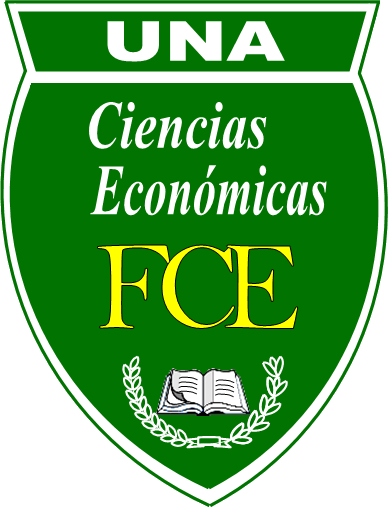 Calendario AcadémicoAprobado por Resolución Nº4 Acta Nº 31 del 26 de diciembre de 2016 del Consejo DirectivoDirección Académicasecretaria.direccionacademica@gmail.comAño 2017San Lorenzo – ParaguayÍndicePresentación	5Autoridades	6Resolución - Periodo Académico 2017	9Feriados y Asuetos para el Año 2017	11Periodo de inscripciones, clases y exámenes finales	11Horario de exámenes finales	13Carrera de Economía	13Plan curricular 2012 Turno Mañana	13Plan curricular 2012 Turno tarde	15Plan curricular 2000 Turno Mañana	17Plan curricular 2000 Turno Tarde	19Carrera de Administración	21Plan curricular 2012 Turno Mañana	21Plan curricular 2012 Turno Tarde	23Plan curricular 2012 Turno Noche Sección “A”	25Plan curricular 2012 Turno Noche Sección “B”	27Plan curricular 2001 Turno Mañana	29Plan curricular 2001 Turno Tarde	31Plan curricular 2001 Turno Noche Sección “A”	33Plan curricular 2001 Turno Noche Sección “B”	35Carrera de Contaduría Pública	37Plan curricular 2012 Turno Mañana	37Plan curricular 2012 Turno Tarde Sección “A”	39Plan curricular 2012Turno Noche Sección “A”	41Plan curricular 2012 Turno Noche Sección “B”	43Plan curricular 2012 Turno Noche Sección “C”	45Plan curricular 2012 Turno Noche Sección “D”	47Plan curricular 2004 Turno Mañana	49Plan curricular 2004 Turno Tarde Sección “A”	51Plan curricular 2004 Turno Noche Sección “D”	53Plan curricular 2004 Turno Noche Sección “A”	55Plan curricular 2004 Turno Noche Sección “B”	57Plan curricular 2004 Turno Noche Sección “C”	59FILIALES	61Caacupé	62Carrera de Administración	62Plan curricular 2012 Turno Tarde	62Plan curricular 2012 Turno Noche	64Plan curricular 2001Turno Tarde	66Plan curricular 2001 Turno Noche	68Plan curricular 2012 Turno Tarde	70Plan curricular 2012 Turno Noche	72Carrera de Contaduría Pública	74Plan curricular 2004 Turno Noche	74Caaguazú	76Carrera de Administración	76Plan curricular 2012 Turno Noche	76Plan Curricular 2001 Turno Noche	78Carrera de Contaduría Pública	80Plan Curricular 2012 Turno Tarde	80Plan Curricular 2012 Turno Noche	82Plan Curricular 2004 Turno Tarde	84Plan Curricular 2004 Turno Noche	86Coronel Oviedo	88Carrera de Administración	88Plan curricular 2012 Turno Noche	88Plan curricular 2001 Turno Noche	90Carrera de Contaduría Pública	92Plan curricular 2012 Turno Tarde	92Plan curricular 2012 Turno Noche	94Plan curricular 2004 Turno Tarde	96Plan curricular 2004 Turno Noche	98Paraguarí	100Carrera de Administración	100Plan curricular 2012 Turno Tarde	100Carrera de Contaduría Pública	102Plan curricular 2012 Turno Noche	102Plan curricular 2012 Turno Tarde	104Plan curricular 2004 Turno Tarde.	107Plan curricular 2004 Turno Noche	109San Estanislao	100Carrera de Administración	111Plan curricular 2012 Turno Noche	111Carrera de Contaduría Pública	113Plan curricular 2012 Turno Tarde	113Plan curricular 2012 Turno Noche	115Plan curricular 2004 Turno Tarde	117Plan curricular 2004 Turno Noche	119San Pedro	121Carrera de Contaduría Pública	121Plan curricular 2012 Turno Noche	121Plan curricular 2004 Turno Noche	123Villa Hayes	123Carrera de Administración	124Plan curricular 2012 Turno Tarde	124Plan curricular 2012 Turno Noche	126Plan curricular 2001 Turno Tarde	128Plan curricular 2001 Turno Noche	130Contaduría Pública	132Plan curricular 2012 Turno Noche	132Villarrica	133Carrera de Administración	134Plan Curricular 2012 Turno Noche	134Plan Curricular 2001 Turno Noche	136Carrera de Contaduría Pública	138Plan Curricular 2012 Turno Tarde	138Plan Curricular 2004 Turno Tarde	140Planes Curriculares	141Plan Curricular 2012 - Carrera de Economía	142Plan Curricular 2000 - Mención Microeconomía	144Plan Curricular 2000 - Mención Macroeconomía	146Plan Curricular 2012 - Carrera de Administración	148Plan Curricular 2001 - Carrera de Administración	150Plan Curricular 2012 - Carrera de Contaduría Pública	152Plan Curricular 2004 - Carrera de Contaduría Pública	153Glosario de términos	156Presentación	Con el objetivo básico de ofrecer informaciones referentes a las cuestiones académicas del quehacer diario, y fundamentalmente, facilitar la toma de decisiones en los diversos estamentos comprometidos con el proceso enseñanza – aprendizaje, se pone a disposición el presente Calendario Académico 2017, aprobado por Resolución Nº 4 Acta Nº 31 del 26 de diciembre de 2016.	El Calendario toma en consideración los planes vigentes con sus modalidades respectivas, atendiendo además, a todos los programas de estudios de las tres carreras con que cuenta la facultad.	La Facultad de Ciencias Económicas espera que este Calendario sea un eficaz instrumento y una guía válida para la programación de actividades tanto para los directores, profesores e investigadores, como para estudiantes y funcionarios administrativos, considerando que es imprescindible una adecuada planificación de las actividades a cumplirse durante el año lectivo, puesto que la buena planificación facilita el logro de resultados positivos en todo emprendimiento académico.	Se espera la cooperación y el apoyo de todos los destinatarios para el cumplimiento efectivo de los objetivos propuestos en los planes y programas así como de los delineamientos políticos del Consejo Directivo de la Facultad de Ciencias Económicas.Dirección AcadémicaAutoridadesUniversidad Nacional de AsunciónRector:	Prof. Msc. Abel Bernal CastilloVicerrector:	 Prof. Ing. Héctor Amilcar RojasFacultad de Ciencias EconómicasDecano:	Prof. Dr. Adolfo Rodríguez BenítezVicedecano:	Prof. Dr. Roberti Daniel González MartínezConsejo Directivo Presidente: Prof. Dr. Adolfo Rodríguez BenítezMiembros Docentes Titulares Prof. Dr. Roberti Daniel González Martínez (Vicedecano)Prof. Econ. Eduardo RojasProf. Lic. Evelio Legal CanoProf. Dr. Hugo Artemio FrancoProf. Lic. Nilda Díaz de DomínguezProf. C.P. Reysneider Adolfo Lara CéspedesProf. Mst. Clarissa Melina Rodríguez CañeteProf. Dr. Rubén Atilio Bazán Estigarribia (Miembro del Consejo Superior Universitario)Miembros Docentes SuplentesProf. Lic. Jorge Adalberto Cáceres ColmánProf. Lic. Gabino Collante ArmoaProf. Lic. Teresa Mercedes Salvioni DurañonaProf. Lic. Rubén Vázquez MirandaProf. Lic. Sonia Maricel Fonseca GiménezMiembros Graduados TitularesLic. Wilfrido Abigail Lomaquis PeñaC.P. Jorge Daniel Aguilera GonzálezC.P. Luis Alberto Morel AcostaEcon. Emerson Moisés Aguilar Ortiz (Miembro del Consejo Superior Universitario)Miembros Graduados SuplentesLic. Christian Alcides BedoyaLic. Juan Guillermo Decoud CabreraLic. Roberto Esteban Ferreira RolónMiembros Estudiantiles TitularesUniv. José Miguel Benítez GonzálezUniv. Víctor Daniel Brugada CañizáUniv. Alfredo Ramón Irala AlfonzoUniv. Víctor Manuel Cabañas Medina (Miembro del Consejo Superior Universitario)Miembros Estudiantiles SuplentesUniv. Julio César CabreraUniv. Luis Fernando González CabreraUniv. Leticia Noemí Romero GaonaMiembros del Consejo Superior UniversitarioDocentes Titular: Prof. Dr. Rubén Atilio Bazán EstigarribiaSuplente: Prof. C.P. Walter Santiago Laguardia LoveraGraduadosTitular:  Econ. Emerson Moisés Aguilar OrtizSuplente: Econ. Raúl David Perdomo Vázquez EstudiantesTitular: Univ. Víctor Manuel Cabañas MedinaSuplente: Univ. Emilio Iván Cáceres AdornoMiembros Asambleístas DocentesTitular: Prof. Dr. Roberti Daniel González Martínez   Prof. Dr. Raúl Emeterio Peralta Cabrera    Prof. Dr. Jorge Bernardo Barrios Sosa	Suplentes: Prof. Dr. Adolfo Rodríguez Benítez        Prof. Lic. Enzo Saúl Martínez Aranda       Prof. Dr. Nicolás Javier Cataldo Samudio	GraduadosTitular: C.P. Cristian Fabián Gayoso López	Suplente: C.P. Oscar René Figueredo	EstudiantesTitular: Univ. Elvio Raúl Benítez Denis	Suplente: Univ. Ever Abel Bruno Aquino	DirectoresDirección AcadémicaProf. Mag. Viviana Acosta LópezDirección de la Escuela de EconomíaProf. Mst. Clarissa Melina Rodríguez CañeteDirección de la Escuela de AdministraciónProf. Lic. Evelio Legal CanoDirección de la Escuela de ContabilidadProf. C.P. Derlis LugoDirección de PosgradoProf. Dr. Hugo Artemio Franco SamudioDirección de InvestigaciónProf. Econ. Justo CamachoDirección de Extensión y ServiciosProf. Lic. Sonia Maricel Fonseca GiménezDirección de FilialesProf. C.P. Reysneider Adolfo Lara CéspedesDirección de AdmisiónProf. Dr. Raúl Emeterio Peralta CabreraDirección de Gestión y Desarrollo del Talento HumanoProf. Abog. Blás José Romero GhiringhelliDirección de Relaciones Nacionales e Internacionales Prof. Lic. Teresa Mercedes Salvioni DurañonaDirección JurídicaAbog. Nelson Alejandro Echauri AcostaDirección de Planificación Prof. Lic. Jorge Adalberto Cáceres ColmánDirección del Centro de Adiestramiento en Servicios (CAES)Lic. Eufemio Daniel González ArceDirección FinancieraProf. Lic. Viviana Llanes FrizzolaDirección AdministrativaC.P. Guido Gómez CabralSecretario GeneralLic. Víctor Ramón Noguez EspínolaSecretaria del Consejo DirectivoProf. Lic. María José Miranda ChaparroDirectores de FilialesCaacupé: Prof. C.P. Manuel AgüeroCaaguazú: Lic. Daniel OzorioCoronel Oviedo: Prof. Lic. Gabino Collante ArmoaParaguarí: Prof. C.P.Walter Santiago Laguardia LoveraSan Estanislao: Prof. Lic. Rubén Eustacio Reyes OvelarSan Pedro del Ycuamandyju: Prof. C.P. Carlos Vicente Antonelli AmarillaVilla Hayes: Prof. Lic. Diana María Rojas MezaVillarrica: Prof. Lic. Enzo Saúl Martínez ArandaResolución - Periodo Académico 2017El Art. 1º de la Resolución Nº 4 del Acta N° 31 del 26  de diciembre del 2016  del Consejo Directivo:5. Establecer que: ------------------------------------------------------------------------------------Queda a cargo del Profesor que ejerce la titularidad de la cátedra fijar la fecha del examen parcial o exámenes parciales de su materia dentro del semestre respectivo del período lectivo. ------------------------------------------------------------El Decano podrá ampliar el período de inscripción de matrícula y cambiar las fechas de los exámenes finales.-----------------------------------------------------------Las fechas de los exámenes podrán ser cambiadas en casos excepcionales y justificados.----------------------------------------------------------------------------------Para el cambio de fecha de examen final, se seguirá el siguiente procedimiento: Los estudiantes solicitarán por escrito al Director de la Escuela o de la Filial respectiva la modificación de la fecha de examen final, con la justificación, antes de 30 días corridos del inicio del período correspondiente de los exámenes finales.----------------------------------------------------------------------------------------El Director de la Escuela o de la Filial respectiva analizará el pedido de cambio de fecha de examen final y con su parecer lo someterá a consideración del Decano.--------------------------------------------------------El Decano solicitará informe a la Dirección Académica sobre el pedido de cambio de fecha de examen.--------------------------------------------------El Decano podrá aprobar el cambio de fecha de examen o denegarlo.----El Director de la Escuela o de la Filial respectiva comunicará el resultado de la solicitud de cambio de fecha de examen a los estudiantes y a los profesores correspondientes.--------------------------------------------En caso de aceptación del pedido de cambio de fecha de examen, el Director de la Escuela o de la Filial comunicará asimismo lo resuelto a la Dirección Académica.----------------------------------------------------------En caso de que a un Titular de Cátedra se le superponga en el mismo día y en la misma hora dos o más exámenes finales como Presidente de Mesa Examinadora, el Director de la Escuela o el Director de la Filial respectiva autorizará el cambio de la hora y el día  del examen para evitar la superposición.-----------------------------------------------------------La Dirección Académica se encargará de que el Departamento de Tecnología de la Información y Comunicación actualice el Calendario Académico en la página web de la Facultad de Ciencias Económicas cuando corresponda.--------------------------------------------------------------El Director de la Escuela o del Director de la Filial respectiva deberá entregar veinte días antes del inicio de cada periodo de exámenes finales la propuesta de integración de las Mesas Examinadoras para la verificación de las fechas de exámenes por la Dirección Académica y la designación de los integrantes de la mesa correspondiente por el Decano.-Feriados y Asuetos para el Año 2017 Aprobado por Resolución Nº 0743-00-2016 Acta Nº 29 (A.S. N° 29/07/12/2016) del Consejo Superior Universitario.Fechas				Acontecimientos			      CarácterEneroDomingo 1			Año Nuevo                                       Feriado NacionalFebreroLunes 27  (Trasl. Decreto   	Día de los Héroes		           Feriado Nacional	       Nº 6292/16)AbrilMiércoles 12			Miércoles Santo			Asueto UniversitarioJueves  13			Jueves Santo			            Feriado NacionalViernes 14			Viernes Santo				Feriado NacionalSábado 15			Sábado Santo				Asueto UniversitarioDomingo 30			 Día del Maestro			Asueto AcadémicoMayoLunes 1			Día del Trabajador		            Feriado NacionalDomingo 14			Día de la Independencia		Feriado NacionalLunes  15			Día de la Independencia		Feriado NacionalJunioLunes 12 		           Día de la Paz del Chaco		Feriado NacionalAgostoJueves 10			Día de San Lorenzo		           Feriado DistritalMartes 15			Fundación de Asunción		Feriado NacionalSetiembreJueves 21			Día de la Juventud			 Asueto AcadémicoDomingo 24			Día de la Fundación de la UNA	 Asueto UniversitarioOctubreLunes 2 (Trasl. Decreto	Día de la Batalla de Boquerón	 Feriado Nacional                Nº 6292/16)Diciembre	Viernes 8			Día de la Virgen de Caacupé		 Feriado NacionalDomingo 24			Noche Buena				 Asueto UniversitarioLunes 25			Día de la Natividad del Niño Jesús     Feriado NacionalDomingo 31			Noche Vieja				 Asueto UniversitarioEn las Filiales, será feriado distrital con suspensión de actividades administrativas y académicas la fecha en la que la Municipalidad, la Gobernación o la Junta Departamental declare asueto en la ciudad respectiva por festejo patronal o aniversario de fundación.-Periodo de inscripciones, clases y exámenes finalesCURSOS DE GRADOPeriodo de inscripcionesSemestres imparesPeriodo ordinario: del lunes 13 de febrero al viernes 7 de abril de 2017Periodo extraordinario: del lunes 10 de abril al viernes 28 de abril de 2017Semestres paresPeriodo ordinario: del martes 1 de agosto al viernes 1 de setiembre de 2017Periodo extraordinario: del lunes 4 de setiembre al viernes 29 de setiembre de 2017Periodo de clasesSemestres imparesInicio de clases:                lunes 13 de marzo de 2017Finalización de clases:      viernes 30 de junio de 2017Semestres paresInicio de clases:                lunes 7 de agosto de 2017Finalización de clases:     viernes 24 de noviembre de 2017Periodo de traslados internosSemestres impares: del lunes 27 de marzo al jueves 27 de abril de 2017Semestres pares: del lunes 21 de agosto al viernes 15 de setiembre de 2017Periodo de exámenes finalesSemestres imparesPrimer periodo:               del lunes 3 al lunes 31 de julio de 2017Segundo periodo:            del lunes 27 de noviembre al miércoles 6 diciembre de 2017Tercer periodo:               del jueves 1 al viernes 9 de febrero de 2018Semestres paresPrimer periodo: del lunes 11 de diciembre al viernes 29 de diciembre de 2017Segundo periodo: del jueves 12 al viernes 23 de febrero de 2018Tercer periodo: del lunes 26 de febrero al viernes 09 de marzo de 2018Horario de exámenes finalesCarrera de EconomíaPlan curricular 2012Turno Mañana PRIMER SEMESTRE    SEGUNDO SEMESTRE   TERCER SEMESTRE    CUARTO SEMESTREQUINTO SEMESTRE  SEXTO SEMESTRE    SÉPTIMO SEMESTRE    OCTAVO SEMESTRE    NOVENO SEMESTRE   DÉCIMO SEMESTREHorario de exámenes finalesCarrera de EconomíaPlan curricular 2012Turno tardePRIMER SEMESTRESEGUNDO SEMESTRETERCER SEMESTRECUARTO SEMESTREQUINTO SEMESTRE  SEXTO SEMESTRESÉPTIMO SEMESTRE    OCTAVO SEMESTRE    NOVENO SEMESTRE   DÉCIMO SEMESTREHorario de exámenes finalesCarrera de EconomíaPlan curricular 2000Turno MañanaLos horarios de Exámenes Finales correspondientes al Primer y Segundo Semestre, serán calendarizadas de acuerdo a la necesidad de la carrera.TERCER SEMESTRECUARTO SEMESTREQUINTO SEMESTRESEXTO SEMESTRE SÉPTIMO SEMESTRE OCTAVO SEMESTRENOVENO SEMESTREDÉCIMO SEMESTREHorario de exámenes finalesCarrera de EconomíaPlan curricular 2000Turno TardeLos horarios de Exámenes Finales correspondientes al Primer y Segundo Semestre, serán calendarizadas de acuerdo a la necesidad de la carrera.TERCER SEMESTRECUARTO SEMESTREQUINTO SEMESTRESEXTO SEMESTRESÉPTIMO SEMESTREOCTAVO SEMESTRENOVENO SEMESTREDÉCIMO SEMESTREHorario de exámenes finalesCarrera de AdministraciónPlan curricular 2012	Turno MañanaPRIMER SEMESTRE	SEGUNDO SEMESTRETERCER SEMESTRE CUARTO SEMESTRE QUINTO SEMESTRE SEXTO SEMESTRESÉPTIMO SEMESTREOCTAVO SEMESTRENOVENO SEMESTREDÉCIMO SEMESTREHorario de exámenes finalesCarrera de AdministraciónPlan curricular 2012Turno TardePRIMER SEMESTRE	SEGUNDO SEMESTRETERCER SEMESTRECUARTO SEMESTREQUINTO SEMESTRESEXTO SEMESTRESÉPTIMO SEMESTREOCTAVO SEMESTRENOVENO SEMESTREDÉCIMO SEMESTREHorario de exámenes finalesCarrera de Administración Plan curricular 2012	Turno Noche Sección “A”PRIMER SEMESTRE	SEGUNDO SEMESTRETERCER SEMESTRECUARTO SEMESTREQUINTO SEMESTRESEXTO SEMESTRESEPTIMO SEMESTREOCTAVO SEMESTRENOVENO SEMESTREDÉCIMO SEMESTREHorario de exámenes finalesCarrera de Administración Plan curricular 2012	Turno Noche Sección “B”PRIMER SEMESTRE	SEGUNDO SEMESTRETERCER SEMESTRECUARTO SEMESTREQUINTO SEMESTRESEXTO SEMESTRESÉPTIMO SEMESTREOCTAVO SEMESTRENOVENO SEMESTREDÉCIMO SEMESTREHorario de exámenes finalesCarrera de Administración Plan curricular 2001Turno MañanaPRIMER SEMESTRE SEGUNDO SEMESTRETERCER SEMESTRECUARTO SEMESTREQUINTO SEMESTRESEXTO SEMESTRESÉPTIMO SEMESTREOCTAVO SEMESTRENOVENO SEMESTREDÉCIMO SEMESTREHorario de exámenes finalesCarrera de Administración Plan curricular 2001Turno TardePRIMER SEMESTRE SEGUNDO SEMESTRETERCER SEMESTRECUARTO SEMESTREQUINTO SEMESTRESEXTO SEMESTRESÉPTIMO SEMESTREOCTAVO SEMESTRENOVENO SEMESTREDÉCIMO SEMESTREHorario de exámenes finalesCarrera de Administración Plan curricular 2001Turno Noche Sección “A”PRIMER SEMESTRE SEGUNDO SEMESTRETERCER SEMESTRECUARTO SEMESTREQUINTO SEMESTRESEXTO SEMESTRESÉPTIMO SEMESTREOCTAVO SEMESTRENOVENO SEMESTREDÉCIMO SEMESTREHorario de exámenes finalesCarrera de Administración Plan curricular 2001Turno Noche Sección “B”PRIMER SEMESTRE SEGUNDO SEMESTRETERCER SEMESTRECUARTO SEMESTREQUINTO SEMESTRESEXTO SEMESTRESÉPTIMO SEMESTREOCTAVO SEMESTRENOVENO SEMESTREDÉCIMO SEMESTREHorario de exámenes finalesCarrera de Contaduría PúblicaPlan curricular 2012Turno MañanaPRIMER SEMESTRESEGUNDO SEMESTRETERCER SEMESTRECUARTO SEMESTREQUINTO SEMESTRESEXTO SEMESTRESÉPTIMO SEMESTREOCTAVO SEMESTRENOVENO SEMESTREDÉCIMO SEMESTREHorario de exámenes finalesCarrera de Contaduría PúblicaPlan curricular 2012Turno Tarde 	Sección “A”PRIMER SEMESTRESEGUNDO SEMESTRETERCER SEMESTRECUARTO SEMESTREQUINTO SEMESTRESEXTO SEMESTRESÉPTIMO SEMESTREOCTAVO SEMESTRENOVENO SEMESTREDÉCIMO SEMESTREHorario de exámenes finalesCarrera de Contaduría PúblicaPlan curricular 2012Turno Noche Sección “A”PRIMER SEMESTRESEGUNDO SEMESTRETERCER SEMESTRECUARTO SEMESTREQUINTO SEMESTRESEXTO SEMESTRESÉPTIMO SEMESTREOCTAVO SEMESTRENOVENO SEMESTREDÉCIMO SEMESTREHorario de exámenes finalesCarrera de Contaduría PúblicaPlan curricular 2012Turno Noche Sección “B”PRIMER SEMESTRESEGUNDO SEMESTRETERCER SEMESTRECUARTO SEMESTREQUINTO SEMESTRESEXTO SEMESTRESÉPTIMO SEMESTREOCTAVO SEMESTRENOVENO SEMESTREDÉCIMO SEMESTREHorario de exámenes finalesCarrera de Contaduría PúblicaPlan curricular 2012	Turno Noche Sección “C”PRIMER SEMESTRESEGUNDO SEMESTRETERCER SEMESTRECUARTO SEMESTREQUINTO SEMESTRESEXTO SEMESTRESÉPTIMO SEMESTREOCTAVO SEMESTRENOVENO SEMESTREDÉCIMO SEMESTREHorario de exámenes finalesCarrera de Contaduría PúblicaPlan curricular 2012Turno Noche Sección “D”PRIMER SEMESTRESEGUNDO SEMESTRETERCER SEMESTRECUARTO SEMESTREQUINTO SEMESTRESEXTO SEMESTRESÉPTIMO SEMESTREOCTAVO SEMESTRENOVENO SEMESTREDÉCIMO SEMESTREHorario de exámenes finalesCarrera de Contaduría PúblicaPlan curricular 2004Turno MañanaLos horarios de Exámenes Finales correspondientes al Primer y Segundo Semestre, serán calendarizadas de acuerdo a la necesidad de la carrera.TERCER SEMESTRECUARTO SEMESTREQUINTO SEMESTRESEXTO SEMESTRESÉPTIMO SEMESTREOCTAVO SEMESTRENOVENO SEMESTREDÉCIMO SEMESTREHorario de exámenes finalesCarrera de Contaduría PúblicaPlan curricular 2004Turno Tarde Sección “A”Los horarios de Exámenes Finales correspondientes al Primer y Segundo Semestre, serán calendarizadas de acuerdo a la necesidad de la carrera.TERCER SEMESTRECUARTO SEMESTREQUINTO SEMESTRESEXTO SEMESTRE   SÉPTIMO SEMESTREOCTAVO SEMESTRENOVENO SEMESTREDÉCIMO SEMESTREHorario de exámenes finalesCarrera de Contaduría PúblicaPlan curricular 2004Turno Tarde Sección “B”Los horarios de Exámenes Finales correspondientes al Primer y Segundo Semestre, serán calendarizadas de acuerdo a la necesidad de la carrera.TERCER SEMESTRECUARTO SEMESTREQUINTO SEMESTRESEXTO SEMESTRESÉPTIMO SEMESTREOCTAVO SEMESTRENOVENO SEMESTREDÉCIMO SEMESTREHorario de exámenes finalesCarrera de Contaduría PúblicaPlan curricular 2004Turno Noche Sección “A”Los horarios de Exámenes Finales correspondientes al Primer y Segundo Semestre, serán calendarizadas de acuerdo a la necesidad de la carrera.TERCER SEMESTRECUARTO SEMESTREQUINTO SEMESTRESEXTO SEMESTRESÉPTIMO SEMESTREOCTAVO SEMESTRENOVENO SEMESTREDÉCIMO SEMESTREHorario de exámenes finalesCarrera de Contaduría PúblicaPlan curricular 2004Turno Noche Sección “B”Los horarios de Exámenes Finales correspondientes al Primer y Segundo Semestre, serán calendarizadas de acuerdo a la necesidad de la carrera.TERCER SEMESTRECUARTO SEMESTREQUINTO SEMESTRESEXTO SEMESTRESÉPTIMO SEMESTREOCTAVO SEMESTRENOVENO SEMESTREDÉCIMO SEMESTREHorario de exámenes finalesCarrera de Contaduría PúblicaPlan curricular 2004Turno Noche Sección “C”Los horarios de Exámenes Finales correspondientes al Primer y Segundo Semestre, serán calendarizadas de acuerdo a la necesidad de la carrera.TERCER SEMESTRECUARTO SEMESTREQUINTO SEMESTRESEXTO SEMESTRESÉPTIMO SEMESTREOCTAVO SEMESTRENOVENO SEMESTREDÉCIMO SEMESTRE•  Las fechas pintadas en rojo son fechas cambiadas a pedido de la Escuela de ContabilidadFILIALESCaacupéHorario de exámenes finales - Carrera de AdministraciónPlan curricular 2012Turno TardePRIMER SEMESTRE	SEGUNDO SEMESTRETERCER SEMESTRECUARTO SEMESTREQUINTO SEMESTRE SEXTO SEMESTRESÉPTIMO SEMESTREOCTAVO SEMESTRENOVENO SEMESTREDÉCIMO SEMESTRECaacupéHorario de exámenes finales - Carrera de AdministraciónPlan curricular 2012Turno NochePRIMER SEMESTRE	SEGUNDO SEMESTRETERCER SEMESTRECUARTO SEMESTREQUINTO SEMESTRESEXTO SEMESTRESÉPTIMO SEMESTREOCTAVO SEMESTRENOVENO SEMESTREDÉCIMO SEMESTRECaacupéHorario de exámenes finales - Carrera de AdministraciónPlan curricular 2001Turno TardeLos horarios de Exámenes Finales correspondientes al Primer y Segundo Semestre, serán calendarizadas de acuerdo a la necesidad de la carrera.TERCER SEMESTRECUARTO SEMESTREQUINTO SEMESTRESEXTO SEMESTRESÉPTIMO SEMESTREOCTAVO SEMESTRENOVENO SEMESTREDÉCIMO SEMESTRECaacupéHorario de exámenes finales - Carrera de AdministraciónPlan curricular 2001Turno NocheLos horarios de Exámenes Finales correspondientes al Primer y Segundo Semestre, serán calendarizadas de acuerdo a la necesidad.TERCER SEMESTRE CUARTO SEMESTREQUINTO SEMESTRESEXTO SEMESTRESÉPTIMO SEMESTREOCTAVO SEMESTRENOVENO SEMESTRE DÉCIMO SEMESTRECaacupéHorario de Exámenes Finales - Carrera de Contaduría PúblicaPlan curricular 2012  Turno TardePRIMER SEMESTRESEGUNDO SEMESTRETERCER SEMESTRE CUARTO SEMESTREQUINTO SEMESTRESEXTO SEMESTRESÉPTIMO SEMESTREOCTAVO SEMESTRECaacupéHorario de Exámenes Finales - Carrera de Contaduría PúblicaPlan curricular 2012Turno Noche PRIMER SEMESTRESEGUNDO SEMESTRETERCER SEMESTRECUARTO SEMESTREQUINTO SEMESTRESEXTO SEMESTRE SÉPTIMO SEMESTREOCTAVO SEMESTRE NOVENO SEMESTREDÉCIMO SEMESTRECaacupéHorario de Exámenes Finales-Carrera de Contaduría PúblicaPlan curricular 2004Turno NocheLos horarios de Exámenes Finales correspondientes al Primer y Segundo Semestre, serán calendarizadas de acuerdo a la necesidad de la carrera.TERCER SEMESTRE CUARTO SEMESTREQUINTO SEMESTRESEXTO SEMESTRESÉPTIMO SEMESTREOCTAVO SEMESTRE NOVENO SEMESTRE DÉCIMO SEMESTRELas fechas pintadas en rojo son fechas cambiadas a pedido de la Filial CaaguazúHorario de exámenes finales - Carrera de Administración Plan curricular 2012Turno NochePRIMER SEMESTRE	  SEGUNDO SEMESTRE  TERCER SEMESTRECUARTO SEMESTRE  QUINTO SEMESTRESEXTO SEMESTRE  SÉPTIMO SEMESTREOCTAVO SEMESTRE NOVENO SEMESTRE  DÉCIMO SEMESTRECaaguazúHorario de exámenes finales - Carrera de AdministraciónPlan Curricular 2001Turno NocheLos horarios de Exámenes Finales correspondientes al Primer y Segundo Semestre, serán calendarizadas de acuerdo a la necesidad de la carrera.TERCER SEMESTRE CUARTO SEMESTRE QUINTO SEMESTRE  SEXTO SEMESTRE    SÉPTIMO SEMESTRE OCTAVO SEMESTRE NOVENO SEMESTREDÉCIMO SEMESTRECaaguazúHorario de exámenes finales - Carrera de Contaduría PúblicaPlan Curricular 2012Turno TardePRIMER SEMESTRE SEGUNDO SEMESTRETERCER SEMESTRE CUARTO SEMESTREQUINTO SEMESTRE SEXTO SEMESTRE SÉPTIMO SEMESTRE OCTAVO SEMESTRE NOVENO SEMESTREDÉCIMO SEMESTRECaaguazúHorario de exámenes finales - Carrera de Contaduría PúblicaPlan Curricular 2012Turno Noche  PRIMER SEMESTRE SEGUNDO SEMESTRE TERCER SEMESTRECUARTO SEMESTREQUINTO SEMESTRESEXTO SEMESTRESÉPTIMO SEMESTRE  OCTAVO SEMESTRE NOVENO SEMESTRE DÉCIMO SEMESTRECaaguazúHorario de exámenes finales - Carrera de Contaduría PúblicaPlan Curricular 2004Turno TardeLos horarios de Exámenes Finales correspondientes al Primer y Segundo Semestre, serán calendarizadas de acuerdo a la necesidad de la carrera.TERCER SEMESTRECUARTO SEMESTREQUINTO SEMESTRE SEXTO SEMESTRE SÉPTIMO SEMESTRE OCTAVO SEMESTRE NOVENO SEMESTREDÉCIMO SEMESTRECaaguazúHorario de exámenes finales - Carrera de Contaduría PúblicaPlan Curricular 2004Turno NocheLos horarios de Exámenes Finales correspondientes al Primer y Segundo Semestre, serán calendarizadas de acuerdo a la necesidad de la carrera.TERCER SEMESTRECUARTO SEMESTREQUINTO SEMESTRE SEXTO SEMESTRESÉPTIMO SEMESTREOCTAVO SEMESTRE NOVENO SEMESTRE DÉCIMO SEMESTRECoronel OviedoHorario de exámenes finales - Carrera de Administración Plan curricular 2012Turno NochePRIMER SEMESTRE	SEGUNDO SEMESTRETERCER SEMESTRECUARTO SEMESTREQUINTO SEMESTRESEXTO SEMESTRESÉPTIMO SEMESTREOCTAVO SEMESTRENOVENO SEMESTREDÉCIMO SEMESTRECoronel OviedoHorario de exámenes finales - Carrera de AdministraciónPlan curricular 2001Turno NocheTERCER SEMESTRECUARTO SEMESTREQUINTO SEMESTRESEXTO SEMESTRESÉPTIMO SEMESTREOCTAVO SEMESTRENOVENO SEMESTREDÉCIMO SEMESTRECoronel OviedoHorario de exámenes finales - Carrera de Contaduría PúblicaPlan curricular 2012	Turno TardePRIMER SEMESTRESEGUNDO SEMESTRETERCER SEMESTRECUARTO SEMESTREQUINTO SEMESTRE  SEXTO SEMESTRE SÉPTIMO SEMESTRE OCTAVO SEMESTRE NOVENO SEMESTRE DÉCIMO SEMESTRECoronel OviedoHorario de exámenes finales - Carrera de Contaduría PúblicaPlan curricular 2012	Turno NochePRIMER SEMESTRESEGUNDO SEMESTRETERCER SEMESTRECUARTO SEMESTREQUINTO SEMESTRE SEXTO SEMESTRESÉPTIMO SEMESTRE OCTAVO SEMESTRE NOVENO SEMESTREDÉCIMO SEMESTRECoronel OviedoHorario de exámenes finales - Carrera de Contaduría PúblicaPlan curricular 2004Turno TardeTERCER SEMESTRECUARTO SEMESTRE QUINTO SEMESTRE  SEXTO SEMESTRE    SÉPTIMO SEMESTREOCTAVO SEMESTRENOVENO SEMESTRE DÉCIMO SEMESTRECoronel OviedoHorario de exámenes finales - Carrera de Contaduría PúblicaPlan curricular 2004Turno NocheTERCER SEMESTRECUARTO SEMESTRE QUINTO SEMESTRESEXTO SEMESTRESÉPTIMO SEMESTREOCTAVO SEMESTRENOVENO SEMESTRE DÉCIMO SEMESTREParaguaríHorario de exámenes finales - Carrera de AdministraciónPlan curricular 2012Turno TardeParaguaríHorario de Exámenes Finales - Carrera de Contaduría PúblicaPlan curricular 2012Turno NocheParaguaríHorario de Exámenes Finales - Carrera de Contaduría PúblicaPlan curricular 2012Turno TardePRIMER SEMESTREParaguaríHorario de Exámenes Finales - Carrera de Contaduría PúblicaPlan curricular 2004Turno Tarde.TERCER SEMESTREParaguaríHorario de Exámenes Finales - Carrera de Contaduría PúblicaLas fechas pintadas en rojo son fechas cambiadas a pedido de la Filial San EstanislaoHorario de exámenes finales - Carrera de Administración Plan curricular 2012	Turno NochePRIMER SEMESTRE	SEGUNDO SEMESTRETERCER SEMESTRECUARTO SEMESTREQUINTO SEMESTRESEXTO SEMESTRESÉPTIMO SEMESTREOCTAVO SEMESTRENOVENO SEMESTREDÉCIMO SEMESTRESan EstanislaoHorario de exámenes finales - Carrera de Contaduría PúblicaPlan curricular 2012	Turno TardePRIMER SEMESTRESEGUNDO SEMESTRETERCER SEMESTRE  CUARTO SEMESTREQUINTO SEMESTRE SEXTO SEMESTRESÉPTIMO SEMESTREOCTAVO SEMESTRENOVENO SEMESTREDÉCIMO SEMESTRESan EstanislaoHorario de exámenes finales - Carrera de Contaduría PúblicaPlan curricular 2012	Turno NochePRIMER SEMESTRE SEGUNDO SEMESTRETERCER SEMESTRECUARTO SEMESTRE   QUINTO SEMESTRE SEXTO SEMESTRESÉPTIMO SEMESTREOCTAVO SEMESTRENOVENO SEMESTREDÉCIMO SEMESTRESan EstanislaoHorario de exámenes finales - Carrera de Contaduría PúblicaPlan curricular 2004Turno TardeLos horarios de Exámenes Finales correspondientes al Primer y Segundo Semestre,  serán calendarizadas de acuerdo a la necesidad de la carrera.TERCER SEMESTRECUARTO SEMESTRE QUINTO SEMESTRE  SEXTO SEMESTRESÉPTIMO SEMESTREOCTAVO SEMESTRENOVENO SEMESTREDÉCIMO SEMESTRESan EstanislaoHorario de exámenes finales - Carrera de Contaduría PúblicaPlan curricular 2004Turno NocheLos horarios de Exámenes Finales correspondientes al Primer y Segundo Semestre,  serán calendarizadas de acuerdo a la necesidad de la carrera. TERCER SEMESTRE CUARTO SEMESTRE QUINTO SEMESTRESEXTO SEMESTRESÉPTIMO SEMESTRE OCTAVO SEMESTRENOVENO SEMESTREDÉCIMO SEMESTRESan PedroHorario de exámenes finales - Carrera de Contaduría PúblicaPlan curricular 2012Turno NochePRIMER SEMESTRESEGUNDO SEMESTRE TERCER SEMESTRE CUARTO SEMESTRE   QUINTO SEMESTRESEXTO SEMESTRESÉPTIMO SEMESTREOCTAVO SEMESTRENOVENO SEMESTRE  DÉCIMO SEMESTRESan PedroHorario de exámenes finales - Carrera de Contaduría PúblicaPlan curricular 2004Turno NocheLos horarios de Exámenes Finales correspondientes al Primer y Segundo Semestre, serán calendarizadas de acuerdo a la necesidad de la carrera OCTAVO SEMESTRENOVENO SEMESTREDÉCIMO SEMESTREVilla HayesHorario de exámenes finales – Carrera de AdministraciónPlan curricular 2012Turno TardePRIMER SEMESTRE	SEGUNDO SEMESTRETERCER SEMESTRECUARTO SEMESTREQUINTO SEMESTRESEXTO SEMESTRESÉPTIMO SEMESTRE   OCTAVO SEMESTRE   NOVENO  SEMESTRE DÉCIMO  SEMESTREVilla HayesHorario de exámenes finales – Carrera de AdministraciónPlan curricular 2012Turno NochePRIMER SEMESTRE	  SEGUNDO SEMESTRETERCER SEMESTRECUARTO SEMESTREQUINTO SEMESTRESEXTO SEMESTRESÉPTIMO SEMESTREOCTAVO SEMESTRE          NOVENO  SEMESTREDÉCIMO  SEMESTREVilla HayesHorario de exámenes finales – Carrera de AdministraciónPlan curricular 2001Turno TardeLos horarios de Exámenes Finales correspondientes al Primer y Segundo Semestre, serán calendarizadas de acuerdo a la necesidad de la carreraTERCER SEMESTRECUARTO SEMESTREQUINTO SEMESTRESEXTO SEMESTRESÉPTIMO SEMESTRE OCTAVO SEMESTRENOVENO  SEMESTREDÉCIMO  SEMESTREVilla HayesHorario de exámenes finales – Carrera de AdministraciónPlan curricular 2001Turno NocheLos horarios de Exámenes Finales correspondientes al Primer y Segundo Semestre, serán calendarizadas de acuerdo a la necesidad de la carreraTERCER SEMESTRECUARTO SEMESTREQUINTO SEMESTRESEXTO SEMESTRESEPTIMO SEMESTREOCTAVO SEMESTRENOVENO  SEMESTREDÉCIMO  SEMESTREVilla HayesHorario de exámenes finales – Contaduría PúblicaPlan curricular 2012Turno NochePRIMER SEMESTRE SEGUNDO SEMESTRETERCER SEMESTRE  CUARTO SEMESTREQUINTO SEMESTRESEXTO SEMESTRESÉPTIMO SEMESTREOCTAVO SEMESTRENOVENO SEMESTRE  DÉCIMO SEMESTREVillarricaHorario de exámenes finales - Carrera de AdministraciónPlan Curricular 2012Turno NochePRIMER SEMESTRE	SEGUNDO SEMESTRETERCER SEMESTRECUARTO SEMESTREQUINTO SEMESTRESEXTO SEMESTRESÉPTIMO SEMESTRE   OCTAVO SEMESTRENOVENO SEMESTREDÉCIMO SEMESTREVillarricaHorario de exámenes finales - Carrera de AdministraciónPlan Curricular 2001Turno NocheLos horarios de Exámenes Finales correspondientes al Primer y Segundo Semestre, serán calendarizadas de acuerdo a la necesidad de la carrera.PRIMER SEMESTRESEGUNDO SEMESTRETERCER SEMESTRECUARTO SEMESTREQUINTO SEMESTRESEXTO SEMESTRESÉPTIMO SEMESTREOCTAVO SEMESTRENOVENO SEMESTREDÉCIMO SEMESTREVillarricaHorario de exámenes finales – Carrera de Contaduría PúblicaPlan Curricular 2012Turno Tarde PRIMER SEMESTRESEGUNDO SEMESTRETERCER SEMESTRECUARTO SEMESTREQUINTO SEMESTRE SEXTO SEMESTRE             SÉPTIMO SEMESTREOCTAVO SEMESTRENOVENO SEMESTRE  DÉCIMO SEMESTREVillarricaHorario de exámenes finales – Carrera de Contaduría PúblicaPlan Curricular 2004Turno TardeLos horarios de Exámenes Finales correspondientes al Primer y Segundo Semestre, serán calendarizadas de acuerdo a la necesidad de la carrera.PRIMER SEMESTRESEGUNDO SEMESTRETERCER SEMESTRECUARTO SEMESTREQUINTO SEMESTRESEXTO SEMESTRESÉPTIMO SEMESTREOCTAVO SEMESTRENOVENO SEMESTREDÉCIMO SEMESTREPlanes CurricularesCarrera de Economía - Plan Curricular 2012En horas relojPlan Curricular 2000Mención MicroeconomíaPlan Curricular 2000Mención MacroeconomíaPlan Curricular 2012 - Carrera de Administración En horas relojPlan Curricular 2001Carrera de AdministraciónCarrera de Contaduría Pública - Plan Curricular 2012En horas relojCarrera de Contaduría PúblicaPlan Curricular 2004Glosario de términosAsueto Académico: suspensión de actividades académicas en la Universidad Nacional de Asunción, instituida por el Consejo Superior Universitario, por el Consejo Directivo o por el Decano.Asueto Universitario: suspensión de actividades administrativas y académicas en la Universidad Nacional de Asunción, instituida por el Consejo Superior Universitario, por el Consejo Directivo o por el Decano.Feria Universitaria: suspensión de clases y exámenes de los cursos de grado de la Facultad de Ciencias Económicas de la Universidad Nacional de Asunción.Feriado Distrital: suspensión de actividades administrativas y académicas en la Casa Matriz o en las Filiales de la Facultad de Ciencias Económicas por declaración de asueto por la Municipalidad, la Gobernación o la Junta Departamental de la localidad respectiva.Feriado Nacional: instituido por el Gobierno Nacional. Suspensión de actividades administrativas y académicas en la Universidad Nacional de Asunción. Periodo Lectivo: el tiempo transcurrido entre el inicio y la finalización de las clases.Periodo Académico: el tiempo transcurrido entre el inicio de las clases y la finalización de los periodos de evaluación final del correspondiente periodo lectivo.ASIGNATURAPERIODO DE EXÁMENESPERIODO DE EXÁMENESPERIODO DE EXÁMENESASIGNATURA1º2º3ºMatemática I05/07/201729/11/201707/02/2018Teoría Económica13/07/201730/11/201701/02/2018Contabilidad 20/07/201701/12/201709/02/2018Matemática II17/07/201704/12/201705/02/2018Comunicación Oral y Escrita25/07/201728/11/201706/02/2018ASIGNATURAPERIODO DE EXÁMENESPERIODO DE EXÁMENESPERIODO DE EXÁMENESASIGNATURA1º2º3ºDerecho y Economía12/12/201712/02/201827/02/2018Tecnología de la Información y la Comunicación(TIC)28/12/201715/02/201828/02/2018Metodología de las Ciencias Sociales13/12/201721/02/201807/03/2018Matemática III18/12/201719/02/201805/03/2018Sociología 15/12/201716/02/201802/03/2018Inglés I22/12/201723/02/201809/03/2018ASIGNATURAPERIODO DE EXÁMENESPERIODO DE EXÁMENESPERIODO DE EXÁMENESASIGNATURA1º2º3ºMicroeconomía I13/07/201730/11/201701/02/2018Matemática para Economistas I07/07/201701/12/201709/02/2018Macroeconomía I24/07/201704/12/201706/02/2018Teoría de La Administración10/07/201727/11/201705/02/2018Inglés II31/07/201706/12/201708/02/2018Estadística I 19/07/201729/11/201707/02/2018ASIGNATURAPERIODO DE EXÁMENESPERIODO DE EXÁMENESPERIODO DE EXÁMENESASIGNATURA1º2º3ºContabilidad de Gestión 15/12/201716/02/201802/03/2018Geografía Económica21/12/201722/02/201808/03/2018Microeconomía II11/12/201719/02/201827/02/2018Estadística II13/12/201714/02/201828/02/2018Matemática para Economistas II19/12/201720/02/201806/03/2018ASIGNATURAPERIODO DE EXÁMENESPERIODO DE EXÁMENESPERIODO DE EXÁMENESASIGNATURA1º2º3ºEconomía del Paraguay05/07/201706/12/201707/02/2018Historia del Pensamiento Económico11/07/201705/12/201706/02/2018Demografía19/07/201729/11/201702/02/2018Macroeconomía II24/07/201728/11/201705/02/2018Econometría I28/07/201704/12/201709/02/2018Teoría de las Ciencias Políticas13/07/201730/11/201708/02/2018ASIGNATURAPERIODO DE EXÁMENESPERIODO DE EXÁMENESPERIODO DE EXÁMENESASIGNATURA1º2º3ºEconomía Urbana y Regional18/12/201715/02/201827/02/2018Economía Monetaria11/12/201719/02/201828/02/2018Econometría II26/12/201713/02/201802/03/2018Desarrollo Económico15/12/201723/02/201805/03/2018Finanzas Públicas I20/12/201722/02/201808/03/2018Matemática Financiera28/12/201721/02/201809/03/2018ASIGNATURAPERIODO DE EXÁMENESPERIODO DE EXÁMENESPERIODO DE EXÁMENESASIGNATURA1º2º3ºEconomía Bancaria y Crediticia04/07/201705/12/201706/02/2018Finanzas I10/07/201727/11/201705/02/2018Economía Ambiental y de los Recursos Naturales17/07/201728/11/201708/02/2018Finanzas Públicas II19/07/201729/11/201707/02/2018Política Económica I27/07/201730/11/201701/02/2018Economía Internacional21/07/201701/12/201709/02/2018ASIGNATURAPERIODO DE EXÁMENESPERIODO DE EXÁMENESPERIODO DE EXÁMENESASIGNATURA1º2º3ºSeminario de Investigación22/12/201720/02/201827/02/2018Cuentas Sociales11/12/201713/02/201806/03/2018Emprendedorismo I15/12/201716/02/201802/03/2018Política Económica II20/12/201714/02/201807/03/2018Organización Industrial 18/12/201712/02/201805/03/2018Finanzas II14/12/201722/02/201808/03/2018ASIGNATURAPERIODO DE EXÁMENESPERIODO DE EXÁMENESPERIODO DE EXÁMENESASIGNATURA1º2º3ºEmprendedorismo II05/07/201729/11/201707/02/2018Formulación y Evaluación de Proyectos13/07/201730/11/201701/02/2018Planificación Económica y Social18/07/201705/12/201706/02/2018Teoría del Crecimiento Económico21/07/201701/12/201709/02/2018Economía Agropecuaria25/07/201728/11/201702/02/2018Economía Laboral31/07/201727/11/201705/02/2018ASIGNATURAPERIODO DE EXÁMENESPERIODO DE EXÁMENESPERIODO DE EXÁMENESASIGNATURA1º2º3ºTrabajo de Monografía28/12/201723/02/201809/03/2018ASIGNATURAPERIODO DE EXÁMENESPERIODO DE EXÁMENESPERIODO DE EXÁMENESASIGNATURA1º2º3ºMatemática I03/07/201704/12/201705/02/2018Teoría Económica10/07/201727/11/201707/02/2018Contabilidad 13/07/201730/11/2017 01//02/2018Matemática II18/07/201706/12/201706/02/2018Comunicación Oral y Escrita28/07/201701/12/201709/02/2018ASIGNATURAPERIODO DE EXÁMENESPERIODO DE EXÁMENESPERIODO DE EXÁMENESASIGNATURA1º2º3ºDerecho y Economía26/12/201715/02/201808/03/2018Tecnología de la Información y la Comunicación(TIC)15/12/201723/02/201809/03/2018Metodología de las Ciencias Sociales20/12/201721/02/201828/02/2018Matemática III12/12/201713/02/201806/03/2018Sociología 18/12/201719/02/201805/03/2018Inglés I28/12/201720/02/201827/02/2018ASIGNATURAPERIODO DE EXÁMENESPERIODO DE EXÁMENESPERIODO DE EXÁMENESASIGNATURA1º2º3ºMicroeconomía I03/07/201727/11/201705/02/2018Matemática para Economistas I13/07/201730/11/201702/02/2018Macroeconomía I12/07/201728/11/201706/02/2018Teoría de La Administración24/07/201704/12/201709/02/2018Inglés II26/07/201706/12/201707/02/2018Estadística I 27/07/201705/12/201708/02/2018ASIGNATURAPERIODO DE EXÁMENESPERIODO DE EXÁMENESPERIODO DE EXÁMENESASIGNATURA1º2º3ºContabilidad de Gestión 12/12/201720/02/201827/02/2018Geografía Económica27/12/201714/02/201828/02/2018Matemática para Economistas II14/12/201715/02/201808/03/2018Estadística II18/12/201712/02/201805/03/2018Microeconomía II 22/12/201723/02/201802/03/2018ASIGNATURAPERIODO DE EXÁMENESPERIODO DE EXÁMENESPERIODO DE EXÁMENESASIGNATURA1º2º3ºEconomía del Paraguay04/07/201728/11/201706/02/2018Historia del Pensamiento Económico10/07/201727/11/201705/02/2018Demografía13/07/201730/11/201701/02/2018Macroeconomía II21/07/201701/12/201709/02/2018Econometría I26/07/201706/12/201707/02/2018Teoría de las Ciencias Políticas18/07/201729/11/201708/02/2018ASIGNATURAPERIODO DE EXÁMENESPERIODO DE EXÁMENESPERIODO DE EXÁMENESASIGNATURA1º2º3ºEconomía Urbana y Regional11/12/201719/02/201827/02/2018Economía Monetaria15/12/201716/02/201809/03/2018Econometría II28/12/201722/02/201808/03/2018Desarrollo Económico19/12/201720/02/201806/03/2018Finanzas Públicas I21/12/201715/02/201802/03/2018Matemática Financiera13/12/201714/02/201807/03/2018ASIGNATURAPERIODO DE EXÁMENESPERIODO DE EXÁMENESPERIODO DE EXÁMENESASIGNATURA1º2º3ºEconomía Bancaria y Crediticia04/07/201728/11/201707/02/2018Finanzas I11/07/201705/12/201706/02/2018Economía Ambiental y de los Recursos Naturales17/07/201727/11/201705/02/2018Finanzas Públicas II28/07/201701/12/201709/02/2018Política Económica I26/07/201729/11/201708/02/2018Economía Internacional20/07/201730/11/201701/02/2018ASIGNATURAPERIODO DE EXÁMENESPERIODO DE EXÁMENESPERIODO DE EXÁMENESASIGNATURA1º2º3ºSeminario de Investigación19/12/201720/02/201828/02/2018Cuentas Sociales21/12/201712/02/201827/02/2018Emprendedorismo I15/12/201716/02/201802/03/2018Política Económica II13/12/201714/02/201807/03/2018Organización Industrial 28/12/201722/02/201808/03/2018Finanzas II11/12/201719/02/201805/03/2018ASIGNATURAPERIODO DE EXÁMENESPERIODO DE EXÁMENESPERIODO DE EXÁMENESASIGNATURA1º2º3ºEmprendedorismo II07/07/201701/12/201702/02/2018Formulación y Evaluación de Proyectos04/07/201705/12/201706/02/2018Planificación Económica y Social10/07/201704/12/201705/02/2018Teoría del Crecimiento Económico19/07/201730/11/201707/02/2018Economía Agropecuaria24/07/201727/11/201709/02/2018Economía Laboral27/07/201729/11/201708/02/2018ASIGNATURAPERIODO DE EXÁMENESPERIODO DE EXÁMENESPERIODO DE EXÁMENESASIGNATURA1º2º3ºTrabajo de Monografía28/12/201723/02/201809/03/2018ASIGNATURAPERIODO DE EXÁMENESPERIODO DE EXÁMENESPERIODO DE EXÁMENESASIGNATURA1º2º3ºMatemática para Economistas07/07/201701/12/201709/02/2018Macroeconomía I24/07/201704/12/201706/02/2018Principios de Administración10/07/201727/11/201705/02/2018Estadística I19/07/201729/11/201707/02/2018ASIGNATURAPERIODO DE EXÁMENESPERIODO DE EXÁMENESPERIODO DE EXÁMENESASIGNATURA1º2º3ºGeografía Económica21/12/201722/02/201808/03/2018Microeconomía II11/12/201719/02/201827/02/2018Estadística II13/12/201714/02/201828/02/2018Algebra Matricial19/12/201720/02/201806/03/2018ASIGNATURAPERIODO DE EXÁMENESPERIODO DE EXÁMENESPERIODO DE EXÁMENESASIGNATURA1º2º3ºEconomía del Paraguay05/07/201706/12/201707/02/2018Historia del Pensamiento Económico11/07/201705/12/201706/02/2018Macroeconomía II24/07/201728/11/201705/02/2018Econometría I28/07/201704/12/201709/02/2018Introducción a las Ciencias Políticas13/07/201730/11/201708/02/2018ASIGNATURAPERIODO DE EXÁMENESPERIODO DE EXÁMENESPERIODO DE EXÁMENESASIGNATURA1º2º3ºDerecho y Economía12/12/201712/02/201827/02/2018Economía Monetaria11/12/201719/02/201828/02/2018Econometría II26/12/201713/02/201802/03/2018Desarrollo Económico 15/12/201723/02/201805/03/2018Matemática Financiera28/12/201721/02/201809/03/2018ASIGNATURAPERIODO DE EXÁMENESPERIODO DE EXÁMENESPERIODO DE EXÁMENESASIGNATURA1º2º3ºEconomía Bancaria y Crediticia04/07/201705/12/201706/02/2018Finanzas I10/07/201727/11/201705/02/2018Finanzas Públicas I11/07/201724/11/201702/02/2018Política Económica I27/07/201730/11/201701/02/2018Economía Internacional21/07/201701/12/201709/02/2018ASIGNATURAPERIODO DE EXÁMENESPERIODO DE EXÁMENESPERIODO DE EXÁMENESASIGNATURA1º2º3ºSeminario de Preparación de Tesis22/12/201720/02/201827/02/2018Economía del Medio Ambiente15/12/201723/02/201827/02/2018Teoría del Crecimiento Económico28/12/201722/02/201828/02/2018Contabilidad II12/12/201714/02/201801/03/2018Economía Laboral13/12/201715/02/201802/03/2018Demografía14/12/201719/02/201806/03/2018Organización Industrial18/12/201712/02/201805/03/2018Tópicos de Econometría21/12/201716/02/201808/03/2018Finanzas Públicas II11/12/201713/02/201809/03/2018ASIGNATURAPERIODO DE EXÁMENESPERIODO DE EXÁMENESPERIODO DE EXÁMENESASIGNATURA1º2º3ºPolítica Económica II03/07/201729/11/201709/02/2018Finanzas II05/07/201706/12/201708/02/2018Preparación y Evaluación  Social de Proyectos13/07/201730/11/201701/02/2018Economía Urbana y Regional10/07/201704/12/201705/02/2018Cuentas Sociales11/07/201701/12/201707/02/2018Planificación Económica y Social18/07/201705/12/201706/02/2018Tópicos de Microeconomía19/07/201727/11/201709/02/2018Economía Agropecuaria25/07/201728/11/201702/02/2018Tópicos de Macroeconomía 28/07/201701/12/201705/02/2018ASIGNATURAPERIODO DE EXÁMENESPERIODO DE EXÁMENESPERIODO DE EXÁMENESASIGNATURA1º2º3ºTrabajo de Monografía28/12/201723/02/201809/03/2018ASIGNATURAPERIODO DE EXÁMENESPERIODO DE EXÁMENESPERIODO DE EXÁMENESASIGNATURA1º2º3ºMatemática para Economistas13/07/201730/11/201702/02/2018Macroeconomía I12/07/201728/11/201706/02/2018Principios de Administración24/07/201704/12/201709/02/2018Estadística I27/07/201705/12/201708/02/2018ASIGNATURAPERIODO DE EXÁMENESPERIODO DE EXÁMENESPERIODO DE EXÁMENESASIGNATURA1º2º3ºGeografía Económica27/12/201714/02/201828/02/2018Algebra Matricial14/12/201715/02/201808/03/2018Estadística II18/12/201712/02/201805/03/2018Microeconomía II 22/12/201723/02/201802/03/2018ASIGNATURAPERIODO DE EXÁMENESPERIODO DE EXÁMENESPERIODO DE EXÁMENESASIGNATURA1º2º3ºEconomía del Paraguay04/07/201728/11/201706/02/2018Historia del Pensamiento Económico10/07/201727/11/201705/02/2018Macroeconomía II21/07/201701/12/201709/02/2018Econometría I26/07/201706/12/201707/02/2018Introducción a las Ciencias Políticas18/07/201729/11/201708/02/2018ASIGNATURAPERIODO DE EXÁMENESPERIODO DE EXÁMENESPERIODO DE EXÁMENESASIGNATURA1º2º3ºDerecho y Economía26/12/201715/02/201801/03/2018Economía Monetaria15/12/201716/02/201809/03/2018Econometría II28/12/201722/02/201808/03/2018Desarrollo Económico 19/12/201720/02/201806/03/2018Matemática Financiera13/12/201714/02/201807/03/2018ASIGNATURAPERIODO DE EXÁMENESPERIODO DE EXÁMENESPERIODO DE EXÁMENESASIGNATURA1º2º3ºEconomía Bancaria y Crediticia04/07/201728/11/201707/02/2018Finanzas I11/07/201705/12/201706/02/2018Finanzas Públicas I19/07/201727/11/201709/02/2018Política Económica I26/07/201729/11/201708/02/2018Economía Internacional20/07/201730/11/201701/02/2018ASIGNATURAPERIODO DE EXÁMENESPERIODO DE EXÁMENESPERIODO DE EXÁMENESASIGNATURA1º2º3ºSeminario de Preparación de Tesis19/12/201720/02/201828/02/2018Economía del Medio Ambiente11/12/201712/02/201827/02/2018Teoría del Crecimiento Económico14/12/201722/02/201801/03/2018Contabilidad II15/12/201714/02/201802/03/2018Economía Laboral13/12/201715/02/201805/03/2018Demografía12/12/201719/02/201806/03/2018Organización Industrial28/12/201722/02/201808/03/2018Tópicos de Econometría19/12/201716/02/201807/03/2018Finanzas Públicas II22/12/201713/02/201809/03/2018ASIGNATURAPERIODO DE EXÁMENESPERIODO DE EXÁMENESPERIODO DE EXÁMENESASIGNATURA1º2º3ºPolítica Económica II03/07/201706/12/201701/02/2018Finanzas II05/07/201730/11/201702/02/2018Preparac. y Evaluac.  Social de Proy.04/07/201705/12/201706/02/2018Economía Urbana y Regional13/07/201729/11/201707/02/2018Cuentas Sociales11/07/201701/12/201708/02/2018Planificación Económica y Social10/07/201704/12/201705/02/2018Tópicos de Microeconomía19/07/201728/11/201701/02/2018Economía Agropecuaria24/07/201727/11/201709/02/2018Tópicos de Macroeconomía 28/07/201728/11/201709/02/2018ASIGNATURAPERIODO DE EXÁMENESPERIODO DE EXÁMENESPERIODO DE EXÁMENESASIGNATURA1º2º3ºTrabajo de Monografía28/12/201723/02/201809/03/2018ASIGNATURAPERIODO DE EXÁMENESPERIODO DE EXÁMENESPERIODO DE EXÁMENESASIGNATURA1º2º3ºDerecho Privado04/07/201705/12/201706/02/2018Psicología Organizacional13/07/201730/11/201708/02/2018Comunicación Oral y Escrita I17/07/201727/11/201705/02/2018Matemática I21/07/201701/12/201702/02/2018Teoría de la Administración I26/07/201729/11/201707/02/2018ASIGNATURAPERIODO DE EXÁMENESPERIODO DE EXÁMENESPERIODO DE EXÁMENESASIGNATURA1º2º3ºContabilidad Financiera I11/12/201712/02/201826/02/2018Comportamiento Organizacional15/12/201716/02/201802/03/2018Matemática II20/12/201714/02/201828/02/2018Comunicación Oral y Escrita II26/12/201720/02/201806/03/2018Teoría de la Administración II28/12/201722/02/201808/03/2018ASIGNATURAPERIODO DE EXÁMENESPERIODO DE EXÁMENESPERIODO DE EXÁMENESASIGNATURA1º2º3ºMatemática III03/07/201704/12/201705/02/2018Microeconomía12/07/201706/12/201707/02/2018Régimen Legal de las Empresas20/07/201730/11/201708/02/2018Contabilidad Financiera II18/07/201728/11/201706/02/2018Inglés I28/07/201701/12/201702/02/2018ASIGNATURAPERIODO DE EXÁMENESPERIODO DE EXÁMENESPERIODO DE EXÁMENESASIGNATURA1º2º3ºContabilidad de Gestión11/12/201712/02/201826/02/2018Derecho Laboral13/12/201714/02/201828/02/2018Tecnología de la Información y la Comunicación19/12/201720/02/201806/03/2018Estadística I22/12/201716/02/201802/03/2018Macroeconomía28/12/201722/02/201808/03/2018ASIGNATURAPERIODO DE EXÁMENESPERIODO DE EXÁMENESPERIODO DE EXÁMENESASIGNATURA1º2º3ºLogística06/07/201730/11/201708/02/2018Estadística II25/07/201728/11/201706/02/2018Geografía Económica19/07/201706/12/201707/02/2018Metodología de la Investigación14/07/201701/12/201702/02/2018Sistema de Información 31/07/201704/12/201705/02/2018ASIGNATURAPERIODO DE EXÁMENESPERIODO DE EXÁMENESPERIODO DE EXÁMENESASIGNATURA1º2º3ºInvestigación de Mercados11/12/201712/02/1826/02/18Desarrollo Económico y Social13/12/201714/02/1828/02/18Tributación19/12/201720/02/1806/03/18Administración de Cooperativas y de Seguros22/12/201716/02/1802/03/18Administración Financiera I28/12/201722/02/1808/03/18ASIGNATURAPERIODO DE EXÁMENESPERIODO DE EXÁMENESPERIODO DE EXÁMENESASIGNATURA1º2º3ºAdministración de la Producción y Operaciones I10/07/201704/12/201705/02/2018Administración Pública I12/07/201706/12/201707/02/2018Administración Financiera II18/07/201728/11/201706/02/2018Organización, Sistemas y Métodos I21/07/201701/12/201702/02/2018Ética27/07/201730/11/201708/02/2018ASIGNATURAPERIODO DE EXÁMENESPERIODO DE EXÁMENESPERIODO DE EXÁMENESASIGNATURA1º2º3ºOrganización, Sistemas y Métodos II11/12/201712/02/201826/02/2018Mercadotecnia13/12/201714/02/201828/02/2018Administración de la Producción y Operaciones II19/12/201720/02/201806/03/2018Administración Pública II22/12/201716/02/201802/03/2018Administración de las Personas28/12/201722/02/201808/03/2018ASIGNATURAPERIODO DE EXÁMENESPERIODO DE EXÁMENESPERIODO DE EXÁMENESASIGNATURA1º2º3ºFormulación y Evaluación de Proyectos de Inversión03/07/201704/12/201705/02/2018Seminario de Investigación12/07/201706/12/201707/02/2018Emprendedorismo I14/07/201701/12/201702/02/2018Auditoría de la Gestión Administrativa18/07/201728/11/201706/02/2018Administración de Ventas20/07/201730/11/201708/02/2018ASIGNATURAPERIODO DE EXÁMENESPERIODO DE EXÁMENESPERIODO DE EXÁMENESASIGNATURA1º2º3ºEmprendedorismo II 27/11/201712/02/201826/02/2018Comercio Internacional13/12/201714/02/201828/02/2018Administración Estratégica 12/12/201720/02/201806/03/2018Liderazgo Empresarial y Negociación21/12/201715/02/201802/03/2018Mercado de Capitales y de Dinero15/12/201722/02/201808/03/2018Proyecto Final29/12/201723/02/201809/03/2018ASIGNATURAPERIODO DE EXÁMENESPERIODO DE EXÁMENESPERIODO DE EXÁMENESASIGNATURA1º2º3ºTeoría de la Administración I05/07/201706/12/201707/02/2018Psicología Organizacional13/07/201730/11/201701/02/2018Comunicación Oral y Escrita I21/07/201701/12/201709/02/2018Matemática I25/07/201728/11/201706/02/2018Derecho Privado31/07/201704/12/201705/02/2018ASIGNATURAPERIODO DE EXÁMENESPERIODO DE EXÁMENESPERIODO DE EXÁMENESASIGNATURA1º2º3ºComunicación Oral y Escrita II12/12/201720/02/201806/03/2018Teoría de la Administración II14/12/201722/02/201808/03/2018Comportamiento Organizacional18/12/201712/02/201826/02/2018Contabilidad Financiera I22/12/201716/02/201802/03/2018Matemática II27/12/201714/02/201828/02/2018ASIGNATURAPERIODO DE EXÁMENESPERIODO DE EXÁMENESPERIODO DE EXÁMENESASIGNATURA1º2º3ºContabilidad Financiera II07/07/201701/12/201709/02/2018Microeconomía13/07/201730/11/201701/02/2018Inglés I19/07/201706/12/201707/02/2018Matemática III25/07/201728/11/201706/02/2018Régimen Legal de las Empresas31/07/201704/12/201705/02/2018ASIGNATURAPERIODO DE EXÁMENESPERIODO DE EXÁMENESPERIODO DE EXÁMENESASIGNATURA1º2º3ºMacroeconomía11/12/201712/02/201826/02/2018Derecho Laboral14/12/201722/02/201808/03/2018Tecnología de la Información y la Comunicación20/12/201714/02/201828/02/2018Estadística I22/12/201716/02/201802/03/2018Contabilidad de Gestión26/12/201720/02/201806/03/2018ASIGNATURAPERIODO DE EXÁMENESPERIODO DE EXÁMENESPERIODO DE EXÁMENESASIGNATURA1º2º3ºSistema de Información 06/07/201730/11/201701/02/2018Logística11/07/201728/11/201706/02/2018Metodología de la Investigación14/07/201701/12/201709/02/2018Geografía Económica26/07/201706/12/201707/02/2018Estadística II31/07/201704/12/201705/02/2018ASIGNATURAPERIODO DE EXÁMENESPERIODO DE EXÁMENESPERIODO DE EXÁMENESASIGNATURA1º2º3ºAdministración de Cooperativas y de Seguros11/12/201712/02/201826/02/2018Investigación de Mercados14/12/201722/02/201808/03/2018Tributación19/12/201720/02/201806/03/2018Administración Financiera I22/12/201716/02/201802/03/2018Desarrollo Económico y Social27/12/201714/02/201828/02/2018ASIGNATURAPERIODO DE EXÁMENESPERIODO DE EXÁMENESPERIODO DE EXÁMENESASIGNATURA1º2º3ºAdministración Pública I03/07/201704/12/201705/02/2018Ética11/07/201728/11/201706/02/2018Administración de la Producción y Operaciones I14/07/201701/12/201709/02/2018Organización, Sistemas y Métodos I19/07/201706/12/201707/02/2018Administración Financiera II27/07/201730/11/201701/02/2018ASIGNATURAPERIODO DE EXÁMENESPERIODO DE EXÁMENESPERIODO DE EXÁMENESASIGNATURA1º2º3ºOrganización, Sistemas y Métodos II11/12/201712/02/201826/02/2018Administración de las Personas14/12/201722/02/201808/03/2018Administración Pública II19/12/201720/02/201806/03/2018Administración de la Producción y Operaciones II22/12/201716/02/201802/03/2018Mercadotecnia27/12/201714/02/201828/02/2018ASIGNATURAPERIODO DE EXÁMENESPERIODO DE EXÁMENESPERIODO DE EXÁMENESASIGNATURA1º2º3ºAdministración de Ventas04/07/201728/11/201706/02/2018Emprendedorismo I13/07/201730/11/201701/02/2018Seminario de Investigación21/07/201701/12/201709/02/2018Formulación y Evaluación de Proyectos de Inversión26/07/201706/12/201707/02/2018Auditoría de la Gestión Administrativa31/07/201704/12/201705/02/2018ASIGNATURAPERIODO DE EXÁMENESPERIODO DE EXÁMENESPERIODO DE EXÁMENESASIGNATURA1º2º3ºLiderazgo Empresarial y Negociación27/11/201719/02/201826/02/2018Administración Estratégica21/12/201715/02/201808/03/2018Mercado de Capitales y de Dinero13/12/201721/02/201828/02/2018Emprendedorismo II 22/12/201712/02/201802/03/2018Proyecto Final29/12/201723/02/201809/03/2018Comercio Internacional26/12/201713/02/201806/03/2018ASIGNATURAPERIODO DE EXÁMENESPERIODO DE EXÁMENESPERIODO DE EXÁMENESASIGNATURA1º2º3ºPsicología Organizacional07/07/201701/12/201709/02/2018Comunicación Oral y Escrita I11/07/201705/12/201706/02/2018Teoría de la Administración I19/07/201729/11/201707/02/2018Matemática I27/07/201730/11/201701/02/2018Derecho Privado31/07/201727/11/201705/02/2018ASIGNATURAPERIODO DE EXÁMENESPERIODO DE EXÁMENESPERIODO DE EXÁMENESASIGNATURA1º2º3ºComunicación Oral y Escrita II11/12/201712/02/201826/02/2018 Contabilidad Financiera I14/12/201722/02/201808/03/2018Teoría de la Administración II19/12/201720/02/201806/03/2018Comportamiento Organizacional22/12/201716/02/201802/03/2018Matemática II27/12/201714/02/201828/02/2018ASIGNATURAPERIODO DE EXÁMENESPERIODO DE EXÁMENESPERIODO DE EXÁMENESASIGNATURA1º2º3ºInglés I04/07/201705/12/201706/02/2018Microeconomía10/07/201727/11/201705/02/2018Matemática III14/07/201701/12/201709/02/2018Régimen Legal de las Empresas19/07/201729/11/201707/02/2018Contabilidad Financiera II27/07/201730/11/201701/02/2018ASIGNATURAPERIODO DE EXÁMENESPERIODO DE EXÁMENESPERIODO DE EXÁMENESASIGNATURA1º2º3ºEstadística I11/12/201712/02/201826/02/2018Derecho Laboral14/12/201722/02/201808/03/2018Tecnología de la Información y la Comunicación19/12/201720/02/201806/03/2018Macroeconomía22/12/201716/02/201802/03/2018Contabilidad de Gestión27/12/201714/02/201828/02/2018ASIGNATURAPERIODO DE EXÁMENESPERIODO DE EXÁMENESPERIODO DE EXÁMENESASIGNATURA1º2º3ºSistema de Información 07/07/201701/12/201709/02/2018Metodología de la investigación12/07/201729/11/201707/02/2018Estadística II20/07/201730/11/201701/02/2018Logística25/07/201705/12/201706/02/2018Geografía Económica31/07/201727/11/201705/02/2018ASIGNATURAPERIODO DE EXÁMENESPERIODO DE EXÁMENESPERIODO DE EXÁMENESASIGNATURA1º2º3ºTributación11/12/201712/02/201826/02/2018Administración de Cooperativas y de Seguros14/12/201722/02/201808/03/2018Investigación de Mercados19/12/201720/02/201806/03/2018Desarrollo Económico y Social22/12/201716/02/201802/03/2018Administración Financiera I27/12/201714/02/201828/02/2018ASIGNATURAPERIODO DE EXÁMENESPERIODO DE EXÁMENESPERIODO DE EXÁMENESASIGNATURA1º2º3ºAdministración  de la Producción y Operaciones I05/07/201729/11/201707/02/2018Ética11/07/201705/12/201706/02/2018Organización, Sistemas y Métodos I20/07/201730/11/201701/02/2018Administración Financiera II28/07/201701/12/201709/02/2018Administración Pública I31/07/201727/11/201705/02/2018ASIGNATURAPERIODO DE EXÁMENESPERIODO DE EXÁMENESPERIODO DE EXÁMENESASIGNATURA1º2º3ºOrganización, Sistemas y Métodos II11/12/201712/02/201826/02/2018Administración de las Personas14/12/201722/02/201808/03/2018Administración Pública II19/12/201720/02/201806/03/2018Administración de la Producción y Operaciones II22/12/201716/02/201802/03/2018Mercadotecnia27/12/201714/02/201828/02/2018ASIGNATURAPERIODO DE EXÁMENESPERIODO DE EXÁMENESPERIODO DE EXÁMENESASIGNATURA1º2º3ºFormulación y Evaluación de Proyectos de Inversión03/07/201727/11/201705/02/2018Administración de Ventas11/07/201705/12/201706/02/2018Seminario de Investigación14/07/201701/12/201709/02/2018Auditoría de la Gestión Administrativa19/07/201729/11/201707/02/2018Emprendedorismo I27/07/201730/11/201701/02/2018ASIGNATURAPERIODO DE EXÁMENESPERIODO DE EXÁMENESPERIODO DE EXÁMENESASIGNATURA1º2º3ºMercado de Capitales y de Dinero11/12/201712/02/201826/02/2018Comercio Internacional30/11/201722/02/201808/03/2018Administración Estratégica19/12/201720/02/201806/03/2018Liderazgo Empresarial y Negociación22/12/201716/02/201802/03/2018Emprendedorismo II 13/12/201714/02/201828/02/2018Proyecto Final29/12/201723/02/201809/03/218ASIGNATURAPERIODO DE EXÁMENESPERIODO DE EXÁMENESPERIODO DE EXÁMENESASIGNATURA1º2º3ºMatemática I07/07/201701/12/201709/02/2018Comunicación Oral y Escrita I13/07/201730/11/201701/02/2018Psicología Organizacional19/07/201729/11/201707/02/2018Teoría de la Administración I25/07/201705/12/201706/02/2018Derecho Privado31/07/201727/11/201705/02/2018ASIGNATURAPERIODO DE EXÁMENESPERIODO DE EXÁMENESPERIODO DE EXÁMENESASIGNATURA1º2º3ºComunicación Oral y Escrita II11/12/201712/02/201826/02/2018Teoría de la Administración II14/12/201722/02/201808/03/2018Matemática II19/12/201720/02/201806/03/2018Contabilidad Financiera I22/12/201716/02/201802/03/2018Comportamiento Organizacional27/12/201714/02/201828/02/2018ASIGNATURAPERIODO DE EXÁMENESPERIODO DE EXÁMENESPERIODO DE EXÁMENESASIGNATURA1º2º3ºMicroeconomía06/07/201730/11/201701/02/2018Matemática III12/07/201729/11/201707/02/2018Inglés I18/07/201705/12/201706/02/2018Régimen Legal de las Empresas24/07/201727/11/201705/02/2018Contabilidad Financiera II28/07/201701/12/201709/02/2018ASIGNATURAPERIODO DE EXÁMENESPERIODO DE EXÁMENESPERIODO DE EXÁMENESASIGNATURA1º2º3ºEstadística I11/12/201712/02/201826/02/2018Macroeconomía14/12/201722/02/201808/03/2018Contabilidad de Gestión19/12/201720/02/201806/03/2018Derecho Laboral22/12/201716/02/201802/03/2018Tecnología de la Información y la Comunicación27/12/201714/02/201828/02/2018ASIGNATURAPERIODO DE EXÁMENESPERIODO DE EXÁMENESPERIODO DE EXÁMENESASIGNATURA1º2º3ºGeografía Económica06/07/201730/11/201701/02/2018Logística11/07/201705/12/201706/02/2018Estadística II17/07/201727/11/201705/02/2018Sistema de Información 21/07/201701/12/201709/02/2018Metodología de la investigación26/07/201729/11/201707/02/2018ASIGNATURAPERIODO DE EXÁMENESPERIODO DE EXÁMENESPERIODO DE EXÁMENESASIGNATURA1º2º3ºAdministración de Cooperativas y de Seguros11/12/201712/02/201826/02/2018Desarrollo Económico y Social14/12/201722/02/201808/03/2018Investigación de Mercados19/12/201720/02/201806/03/2018Administración Financiera I22/12/201716/02/201802/03/2018Tributación27/12/201714/02/201828/02/2018ASIGNATURAPERIODO DE EXÁMENESPERIODO DE EXÁMENESPERIODO DE EXÁMENESASIGNATURA1º2º3ºOrganización, Sistemas y Métodos I04/07/201705/12/201706/02/2018Administración Pública I10/07/201727/11/201705/02/2018Ética14/07/201701/12/201709/02/2018Administración Financiera II19/07/201729/11/201707/02/2018Administración de la Producción y Operaciones I27/07/201730/11/201701/02/2018ASIGNATURAPERIODO DE EXÁMENESPERIODO DE EXÁMENESPERIODO DE EXÁMENESASIGNATURA1º2º3ºAdministración Pública II14/12/201722/02/201808/03/2018Administración de las Personas11/12/201712/02/201826/02/2018Organización, Sistemas y Métodos II19/12/201720/02/201806/03/2018Administración de la Producción y Operaciones II22/12/201716/02/201802/03/2018Mercadotecnia27/12/201714/02/201828/02/2018ASIGNATURAPERIODO DE EXÁMENESPERIODO DE EXÁMENESPERIODO DE EXÁMENESASIGNATURA1º2º3ºEmprendedorismo I06/07/201730/11/201701/02/2018Seminario de Investigación11/07/201705/12/201706/02/2018Administración de Ventas17/07/201727/11/201705/02/2018Auditoría de la Gestión Administrativa21/07/201701/12/201709/02/2018Formulación y Evaluación de Proyectos de Inversión26/07/201729/11/201707/02/2018ASIGNATURAPERIODO DE EXÁMENESPERIODO DE EXÁMENESPERIODO DE EXÁMENESASIGNATURA1º2º3ºMercado de Capitales y de Dinero20/12/201714/02/201828/02/2018Comercio Internacional11/12/201712/02/201826/02/2018Administración Estratégica28/12/201722/02/201808/03/2018Liderazgo Empresarial y Negociación11/12/201720/02/201806/03/2018Emprendedorismo II 15/12/201716/02/201802/03/2018Proyecto Final29/12/201723/02/201809/03/218ASIGNATURAPERIODO DE EXÁMENESPERIODO DE EXÁMENESPERIODO DE EXÁMENESASIGNATURA1º2º3ºContabilidad Financiera I07/07/201701/12/201709/02/2018Comunicación Oral y Escrita I11/07/201705/12/201706/02/2018Teoría de la Administración I19/07/201729/11/201707/02/2018Matemática para Administradores I27/07/201730/11/201701/02/2018Sociología14/07/201728/11/201702/02/2018ASIGNATURAPERIODO DE EXÁMENESPERIODO DE EXÁMENESPERIODO DE EXÁMENESASIGNATURA1º2º3ºInformática Empresarial12/12/201713/02/201827/02/2018 Matemáticas para Administradores II27/12/201714/02/201828/02/2018Teoría de la Administración II19/12/201720/02/201806/03/2018Comportamiento Organizacional22/12/201716/02/201802/03/2018Derecho Privado11/12/201719/02/201826/02/2018ASIGNATURAPERIODO DE EXÁMENESPERIODO DE EXÁMENESPERIODO DE EXÁMENESASIGNATURA1º2º3ºComunicación, Oral y Escrita II03/07/201704/12/201706/02/2018Metodología de la Investigación12/07/201729/11/201707/02/2018Matemática III14/07/201701/12/201709/02/2018Contabilidad Financiera II27/07/201730/11/201701/02/2018Geografía Económica31/07/201727/11/201705/02/2018 ASIGNATURAPERIODO DE EXÁMENESPERIODO DE EXÁMENESPERIODO DE EXÁMENES ASIGNATURA1º2º3ºRégimen Legal de las Empresas13/12/201721/02/201807/03/2018Psicología Empresarial15/12/201723/02/201809/03/2018Estadística I11/12/201712/02/201826/02/2018Administración de las Existencias19/12/201713/02/201806/03/2018Contabilidad de Gestión27/12/201714/02/201828/02/2018  ASIGNATURAPERIODO DE EXÁMENESPERIODO DE EXÁMENESPERIODO DE EXÁMENES  ASIGNATURA1º2º3ºDesarrollo Económico07/07/201701/12/201709/02/2018Administración Financiera I05/07/201729/11/201707/02/2018Organización, Sistemas y Métodos I19/07/201706/12/201708/02/2018Estadística II20/07/201730/11/201701/02/2018Administración de Recursos Humanos10/07/201727/11/201705/02/2018ASIGNATURAPERIODO DE EXÁMENESPERIODO DE EXÁMENESPERIODO DE EXÁMENESASIGNATURA1º2º3ºAdministración Financiera II22/12/201716/02/201802/03/2018Investigación de Mercado19/12/201720/02/201806/03/2018Organización, Sistemas y Métodos II11/12/201712/02/201826/02/2018Dirección Estratégica de Recursos Humanos14/12/201722/02/201808/03/2018Mercadotecnia27/12/201714/02/201828/02/2018ASIGNATURAPERIODO DE EXÁMENESPERIODO DE EXÁMENESPERIODO DE EXÁMENESASIGNATURA1º2º3ºSistema de Información Administrativa03/07/201704/12/201702/02/2018Administración de la Producción I05/07/201729/11/201707/02/2018Microeconomía10/07/201727/11/201705/02/2018Mercadotecnia Estratégica 18/07/201705/12/201706/02/2018Derecho Laboral20/07/201730/11/201701/02/2018ASIGNATURAPERIODO DE EXÁMENESPERIODO DE EXÁMENESPERIODO DE EXÁMENESASIGNATURA1º2º3ºDerecho Público11/12/201712/02/201826/02/2018Preparación y Evaluación de  Proyectos  de Inversión18/12/201719/02/201806/03/2018Comercio Internacional y MERCOSUR14/12/201722/02/201808/03/2018Administración de la Producción II22/12/201716/02/201802/03/2018Macroeconomía20/12/201721/02/201828/02/2018ASIGNATURAPERIODO DE EXÁMENESPERIODO DE EXÁMENESPERIODO DE EXÁMENESASIGNATURA1º2º3ºTeoría de la Tributación03/07/201704/12/201701/02/2018Valores de la Profesión11/07/201705/12/201706/02/2018Mercado de Capitales y Mercado de Dinero17/07/201701/12/201709/02/2018Política de Negocios24/07/201729/11/201707/02/2018Administración  Pública26/07/201706/12/201705/02/2018ASIGNATURAPERIODO DE EXÁMENESPERIODO DE EXÁMENESPERIODO DE EXÁMENESASIGNATURA1º2º3ºFinanzas Públicas14/12/201722/02/201808/03/2018Legislación Fiscal Paraguaya13/12/201721/02/201807/03/2018Dirección Estratégica y de Ventas11/12/201712/02/201826/02/2018Creación de Nuevos Negocios27/12/201714/02/201828/02/2018Liderazgo Empresarial y Negociación 22/12/201716/02/201802/03/2018ASIGNATURAPERIODO DE EXÁMENESPERIODO DE EXÁMENESPERIODO DE EXÁMENESASIGNATURA1º2º3ºContabilidad Financiera I07/07/201701/12/201709/02/2018Comunicación Oral y Escrita I11/07/201705/12/201706/02/2018Teoría de la Administración I19/07/201729/11/201707/02/2018Matemática para Administradores I27/07/201730/11/201701/02/2018Sociología14/07/201728/11/201702/02/2018ASIGNATURAPERIODO DE EXÁMENESPERIODO DE EXÁMENESPERIODO DE EXÁMENESASIGNATURA1º2º3ºInformática Empresarial12/12/201713/02/201827/02/2018 Matemáticas para Administradores II27/12/201714/02/201828/02/2018Teoría de la Administración II19/12/201720/02/201806/03/2018Comportamiento Organizacional22/12/201716/02/201802/03/2018Derecho Privado11/12/201719/02/201826/02/2018ASIGNATURAPERIODO DE EXÁMENESPERIODO DE EXÁMENESPERIODO DE EXÁMENESASIGNATURA1º2º3ºComunicación, Oral y Escrita II03/07/201704/12/201706/02/2018Metodología de la Investigación12/07/201729/11/201707/02/2018Matemática III14/07/201701/12/201709/02/2018Contabilidad Financiera II27/07/201730/11/201701/02/2018Geografía Económica31/07/201727/11/201705/02/2018 ASIGNATURAPERIODO DE EXÁMENESPERIODO DE EXÁMENESPERIODO DE EXÁMENES ASIGNATURA1º2º3ºRégimen Legal de las Empresas13/12/201721/02/201807/03/2018Psicología Empresarial15/12/201723/02/201809/03/2018Estadística I11/12/201712/02/201826/02/2018Administración de las Existencias19/12/201713/02/201806/03/2018Contabilidad de Gestión27/12/201714/02/201828/02/2018  ASIGNATURAPERIODO DE EXÁMENESPERIODO DE EXÁMENESPERIODO DE EXÁMENES  ASIGNATURA1º2º3ºDesarrollo Económico07/07/201701/12/201709/02/2018Administración Financiera I05/07/201729/11/201707/02/2018Organización, Sistemas y Métodos I19/07/201706/12/201708/02/2018Estadística II20/07/201730/11/201701/02/2018Administración de Recursos Humanos10/07/201727/11/201705/02/2018ASIGNATURAPERIODO DE EXÁMENESPERIODO DE EXÁMENESPERIODO DE EXÁMENESASIGNATURA1º2º3ºAdministración Financiera II22/12/201716/02/201802/03/2018Investigación de Mercado19/12/201720/02/201806/03/2018Organización, Sistemas y Métodos II11/12/201712/02/201826/02/2018Dirección Estratégica de Recursos Humanos14/12/201722/02/201808/03/2018Mercadotecnia27/12/201714/02/201828/02/2018ASIGNATURAPERIODO DE EXÁMENESPERIODO DE EXÁMENESPERIODO DE EXÁMENESASIGNATURA1º2º3ºSistema de Información Administrativa03/07/201704/12/201702/02/2018Administración de la Producción I05/07/201729/11/201707/02/2018Microeconomía10/07/201727/11/201705/02/2018Mercadotecnia Estratégica 18/07/201705/12/201706/02/2018Derecho Laboral20/07/201730/11/201701/02/2018ASIGNATURAPERIODO DE EXÁMENESPERIODO DE EXÁMENESPERIODO DE EXÁMENESASIGNATURA1º2º3ºDerecho Público11/12/201712/02/201826/02/2018Preparación y Evaluación de  Proyectos  de Inversión18/12/201719/02/201806/03/2018Comercio Internacional y MERCOSUR14/12/201722/02/201808/03/2018Administración de la Producción II22/12/201716/02/201802/03/2018Macroeconomía20/12/201721/02/201828/02/2018ASIGNATURAPERIODO DE EXÁMENESPERIODO DE EXÁMENESPERIODO DE EXÁMENESASIGNATURA1º2º3ºTeoría de la Tributación03/07/201704/12/201701/02/2018Valores de la Profesión11/07/201705/12/201706/02/2018Mercado de Capitales y Mercado de Dinero17/07/201701/12/201709/02/2018Política de Negocios26/07/201729/11/201707/02/2018Administración  Pública24/07/201727/11/201705/02/2018ASIGNATURAPERIODO DE EXÁMENESPERIODO DE EXÁMENESPERIODO DE EXÁMENESASIGNATURA1º2º3ºFinanzas Públicas14/12/201722/02/201808/03/2018Legislación Fiscal Paraguaya13/12/201721/02/201807/03/2018Dirección Estratégica y de Ventas11/12/201712/02/201826/02/2018Creación de Nuevos Negocios27/12/201714/02/201828/02/2018Liderazgo Empresarial y Negociación 22/12/201716/02/201802/03/2018ASIGNATURAPERIODO DE EXÁMENESPERIODO DE EXÁMENESPERIODO DE EXÁMENESASIGNATURA1º2º3ºContabilidad Financiera I07/07/201701/12/201709/02/2018Comunicación Oral y Escrita I11/07/201705/12/201706/02/2018Teoría de la Administración I19/07/201729/11/201707/02/2018Matemática para Administradores I27/07/201730/11/201701/02/2018Sociología14/07/201728/11/201702/02/2018ASIGNATURAPERIODO DE EXÁMENESPERIODO DE EXÁMENESPERIODO DE EXÁMENESASIGNATURA1º2º3ºInformática Empresarial12/12/201713/02/201827/02/2018 Matemáticas para Administradores II27/12/201714/02/201828/02/2018Teoría de la Administración II19/12/201720/02/201806/03/2018Comportamiento Organizacional22/12/201716/02/201802/03/2018Derecho Privado11/12/201719/02/201826/02/2018ASIGNATURAPERIODO DE EXÁMENESPERIODO DE EXÁMENESPERIODO DE EXÁMENESASIGNATURA1º2º3ºComunicación, Oral y Escrita II03/07/201704/12/201706/02/2018Metodología de la Investigación12/07/201729/11/201707/02/2018Matemática III14/07/201701/12/201709/02/2018Contabilidad Financiera II27/07/201730/11/201701/02/2018Geografía Económica31/07/201727/11/201705/02/2018 ASIGNATURAPERIODO DE EXÁMENESPERIODO DE EXÁMENESPERIODO DE EXÁMENES ASIGNATURA1º2º3ºRégimen Legal de las Empresas13/12/201721/02/201807/03/2018Psicología Empresarial15/12/201723/02/201809/03/2018Estadística I11/12/201712/02/201826/02/2018Administración de las Existencias19/12/201713/02/201806/03/2018Contabilidad de Gestión27/12/201714/02/201828/02/2018  ASIGNATURAPERIODO DE EXÁMENESPERIODO DE EXÁMENESPERIODO DE EXÁMENES  ASIGNATURA1º2º3ºDesarrollo Económico07/07/201701/12/201709/02/2018Administración Financiera I05/07/201729/11/201707/02/2018Organización, Sistemas y Métodos I19/07/201706/12/201708/02/2018Estadística II20/07/201730/11/201701/02/2018Administración de Recursos Humanos10/07/201727/11/201705/02/2018ASIGNATURAPERIODO DE EXÁMENESPERIODO DE EXÁMENESPERIODO DE EXÁMENESASIGNATURA1º2º3ºAdministración Financiera II22/12/201716/02/201802/03/2018Investigación de Mercado19/12/201720/02/201806/03/2018Organización, Sistemas y Métodos II11/12/201712/02/201826/02/2018Dirección Estratégica de Recursos Humanos14/12/201722/02/201808/03/2018Mercadotecnia27/12/201714/02/201828/02/2018ASIGNATURAPERIODO DE EXÁMENESPERIODO DE EXÁMENESPERIODO DE EXÁMENESASIGNATURA1º2º3ºSistema de Información Administrativa03/07/201704/12/201702/02/2018Administración de la Producción I05/07/201729/11/201707/02/2018Microeconomía10/07/201727/11/201705/02/2018Mercadotecnia Estratégica 18/07/201705/12/201706/02/2018Derecho Laboral20/07/201730/11/201701/02/2018ASIGNATURAPERIODO DE EXÁMENESPERIODO DE EXÁMENESPERIODO DE EXÁMENESASIGNATURA1º2º3ºDerecho Público11/12/201712/02/201826/02/2018Preparación y Evaluación de  Proyectos  de Inversión18/12/201719/02/201806/03/2018Comercio Internacional y MERCOSUR14/12/201722/02/201808/03/2018Administración de la Producción II22/12/201716/02/201802/03/2018Macroeconomía20/12/201721/02/201828/02/2018ASIGNATURAPERIODO DE EXÁMENESPERIODO DE EXÁMENESPERIODO DE EXÁMENESASIGNATURA1º2º3ºTeoría de la Tributación03/07/201704/12/201701/02/2018Valores de la Profesión11/07/201705/12/201706/02/2018Mercado de Capitales y Mercado de Dinero17/07/201701/12/201709/02/2018Política de Negocios24/07/201729/11/201707/02/2018Administración  Pública26/07/201706/12/201705/02/2018ASIGNATURAPERIODO DE EXÁMENESPERIODO DE EXÁMENESPERIODO DE EXÁMENESASIGNATURA1º2º3ºFinanzas Públicas14/12/201722/02/201808/03/2018Legislación Fiscal Paraguaya13/12/201721/02/201807/03/2018Dirección Estratégica y de Ventas11/12/201712/02/201826/02/2018Creación de Nuevos Negocios27/12/201714/02/201828/02/2018Liderazgo Empresarial y Negociación 22/12/201716/02/201802/03/2018ASIGNATURAPERIODO DE EXÁMENESPERIODO DE EXÁMENESPERIODO DE EXÁMENESASIGNATURA1º2º3ºContabilidad Financiera I07/07/201701/12/201709/02/2018Comunicación Oral y Escrita I11/07/201705/12/201706/02/2018Teoría de la Administración I19/07/201729/11/201707/02/2018Matemática para Administradores I27/07/201730/11/201701/02/2018Sociología14/07/201728/11/201702/02/2018ASIGNATURAPERIODO DE EXÁMENESPERIODO DE EXÁMENESPERIODO DE EXÁMENESASIGNATURA1º2º3ºInformática Empresarial12/12/201713/02/201827/02/2018 Matemáticas para Administradores II27/12/201714/02/201828/02/2018Teoría de la Administración II19/12/201720/02/201806/03/2018Comportamiento Organizacional22/12/201716/02/201802/03/2018Derecho Privado11/12/201719/02/201826/02/2018ASIGNATURAPERIODO DE EXÁMENESPERIODO DE EXÁMENESPERIODO DE EXÁMENESASIGNATURA1º2º3ºComunicación, Oral y Escrita II03/07/201704/12/201706/02/2018Metodología de la Investigación12/07/201729/11/201707/02/2018Matemática III14/07/201701/12/201709/02/2018Contabilidad Financiera II27/07/201730/11/201701/02/2018Geografía Económica31/07/201727/11/201705/02/2018 ASIGNATURAPERIODO DE EXÁMENESPERIODO DE EXÁMENESPERIODO DE EXÁMENES ASIGNATURA1º2º3ºRégimen Legal de las Empresas13/12/201721/02/201807/03/2018Psicología Empresarial15/12/201723/02/201809/03/2018Estadística I11/12/201712/02/201826/02/2018Administración de las Existencias19/12/201713/02/201806/03/2018Contabilidad de Gestión27/12/201714/02/201828/02/2018  ASIGNATURAPERIODO DE EXÁMENESPERIODO DE EXÁMENESPERIODO DE EXÁMENES  ASIGNATURA1º2º3ºDesarrollo Económico07/07/201701/12/201709/02/2018Administración Financiera I05/07/201729/11/201707/02/2018Organización, Sistemas y Métodos I19/07/201706/12/201708/02/2018Estadística II20/07/201730/11/201701/02/2018Administración de Recursos Humanos10/07/201727/11/201705/02/2018ASIGNATURAPERIODO DE EXÁMENESPERIODO DE EXÁMENESPERIODO DE EXÁMENESASIGNATURA1º2º3ºAdministración Financiera II22/12/201716/02/201802/03/2018Investigación de Mercado19/12/201720/02/201806/03/2018Organización, Sistemas y Métodos II11/12/201712/02/201826/02/2018Dirección Estratégica de Recursos Humanos14/12/201722/02/201808/03/2018Mercadotecnia27/12/201714/02/201828/02/2018ASIGNATURAPERIODO DE EXÁMENESPERIODO DE EXÁMENESPERIODO DE EXÁMENESASIGNATURA1º2º3ºSistema de Información Administrativa03/07/201704/12/201702/02/2018Administración de la Producción I05/07/201729/11/201707/02/2018Microeconomía10/07/201727/11/201705/02/2018Mercadotecnia Estratégica 18/07/201705/12/201706/02/2018Derecho Laboral20/07/201730/11/201701/02/2018ASIGNATURAPERIODO DE EXÁMENESPERIODO DE EXÁMENESPERIODO DE EXÁMENESASIGNATURA1º2º3ºDerecho Público11/12/201712/02/201826/02/2018Preparación y Evaluación de  Proyectos  de Inversión18/12/201719/02/201806/03/2018Comercio Internacional y MERCOSUR14/12/201722/02/201808/03/2018Administración de la Producción II22/12/201716/02/201802/03/2018Macroeconomía20/12/201721/02/201828/02/2018ASIGNATURAPERIODO DE EXÁMENESPERIODO DE EXÁMENESPERIODO DE EXÁMENESASIGNATURA1º2º3ºTeoría de la Tributación03/07/201704/12/201701/02/2018Valores de la Profesión11/07/201705/12/201706/02/2018Mercado de Capitales y Mercado de Dinero17/07/201701/12/201709/02/2018Política de Negocios24/07/201729/11/201707/02/2018Administración  Pública26/07/201706/12/201705/02/2018ASIGNATURAPERIODO DE EXÁMENESPERIODO DE EXÁMENESPERIODO DE EXÁMENESASIGNATURA1º2º3ºFinanzas Públicas14/12/201722/02/201808/03/2018Legislación Fiscal Paraguaya13/12/201721/02/201807/03/2018Dirección Estratégica y de Ventas11/12/201712/02/201826/02/2018Creación de Nuevos Negocios27/12/201714/02/201828/02/2018Liderazgo Empresarial y Negociación 22/12/201716/02/201802/03/2018ASIGNATURAPERIODO DE EXÁMENESPERIODO DE EXÁMENESPERIODO DE EXÁMENESASIGNATURA1º2º3ºMatemática I 04/07/201728/11/201706/02/2018Derecho Privado 14/07/201701/12/201709/02/2018Contabilidad Financiera I 20/07/201730/11/201701/02/2018Microeconomía 26/07/201706/12/201707/02/2018Sociología 31/07/201704/12/201705/02/2018ASIGNATURAPERIODO DE EXÁMENESPERIODO DE EXÁMENESPERIODO DE EXÁMENESASIGNATURA1º2º3ºRelaciones Humanas y Comunicación 13/12/201714/02/201828/02/2018Teoría de la Administración18/12/201712/02/201805/03/2018Ética 20/12/201721/02/201807/03/2018Gabinete I 22/12/201723/02/201809/03/2018Inglés I 26/12/201720/02/201827/02/2018Macroeconomía 28/12/201722/02/201808/03/2018ASIGNATURAPERIODO DE EXÁMENESPERIODO DE EXÁMENESPERIODO DE EXÁMENESASIGNATURA1º2º3ºInglés II 07/07/201701/12/201709/02/2018Organización y Administración de Empresas 12/07/201706/12/201707/02/2018Matemática II 18/07/201728/11/201706/02/2018Tributación I 27/07/201730/11/201701/02/2018Contabilidad Financiera II 31/07/201704/12/201705/02/2018ASIGNATURAPERIODO DE EXÁMENESPERIODO DE EXÁMENESPERIODO DE EXÁMENESASIGNATURA1º2º3ºTecnología de la Información y la Comunicación 11/12/201712/02/201826/02/2018Mercadotecnia 18/12/201719/02/201805/03/2018Gabinete II 13/12/201721/02/201828/02/2018Régimen Legal de las Empresas 22/12/201723/02/201809/03/2018Matemática III 26/12/201713/02/201806/03/2018Administración de las Personas 28/12/201715/02/201808/03/2018ASIGNATURAPERIODO DE EXÁMENESPERIODO DE EXÁMENESPERIODO DE EXÁMENESASIGNATURA1º2º3ºMetodología y Técnica de la Investigación 05/07/201729/11/201707/02/2018Derecho del Trabajo 10/07/201727/11/201705/02/2018Contabilidad Financiera III 14/07/201701/12/201709/02/2018Convocación de Acreedores y Quiebras 20/07/201730/11/201701/02/2018Estadística 25/07/201705/12/201706/02/2018ASIGNATURAPERIODO DE EXÁMENESPERIODO DE EXÁMENESPERIODO DE EXÁMENESASIGNATURA1º2º3ºOrganización, Sistemas y Métodos I 01/12/201713/02/201827/02/2018Tributación II 13/12/201714/02/201828/02/2018Finanzas de Empresas 18/12/201720/02/201806/03/2018Administración Presupuestaria 22/12/201723/02/201809/03/2018Informática Aplicada 28/12/201715/02/201808/03/2018ASIGNATURAPERIODO DE EXÁMENESPERIODO DE EXÁMENESPERIODO DE EXÁMENESASIGNATURA1º2º3ºAuditoría I 04/07/201705/12/201706/02/2018Contabilidad Gubernamental 12/07/201706/12/201707/02/2018Contabilidad de Gestión I 17/07/201727/11/201705/02/2018Contabilidad Financiera IV 20/07/201730/11/201701/02/2018Mercado de Capitales 28/07/201701/12/201709/02/2018ASIGNATURAPERIODO DE EXÁMENESPERIODO DE EXÁMENESPERIODO DE EXÁMENESASIGNATURA1º2º3ºContabilidad de Gestión II 11/12/201712/02/201805/03/2018Auditoría en Informática 13/12/201714/02/201828/02/2018Diseño de Sistemas de Información 19/12/201720/02/201806/03/2018Organización, Sistemas y Métodos II 22/12/201716/02/201802/03/2018Contabilidad Financiera V (Seguros y Cooperativas) 28/12/201722/02/201808/03/2018ASIGNATURAPERIODO DE EXÁMENESPERIODO DE EXÁMENESPERIODO DE EXÁMENESASIGNATURA1º2º3ºEmprendedorismo I 05/07/201729/11/201707/02/2018Seminario de Investigación Aplicada I 21/07/201701/12/201709/02/2018Auditoría II 11/07/201705/12/201706/02/2018Contabilidad de Gestión III 27/07/201706/12/201701/02/2018Auditoría Gubernamental 17/07/201727/11/201705/02/2018ASIGNATURAPERIODO DE EXÁMENESPERIODO DE EXÁMENESPERIODO DE EXÁMENESASIGNATURA1º2º3ºAuditoría III (Ambiental y Forense) 11/12/201712/02/201805/03/2018Ejercicio Profesional 06/12/201714/02/201828/02/2018Emprendedorismo II 01/12/201723/02/201802/03/2018Contabilidad Financiera VI (Bancos) 21/12/201715/02/201808/03/2018Seminario de Investigación Aplicada II  18/12/201720/02/201806/03/2018Trabajo Final de Grado28/12/2017ASIGNATURAPERIODO DE EXÁMENESPERIODO DE EXÁMENESPERIODO DE EXÁMENESASIGNATURA1º2º3ºDerecho Privado 06/07/201730/11/201701/02/2018Contabilidad Financiera I 12/07/201706/12/201707/02/2018Microeconomía 18/07/201728/11/201706/02/2018Matemática I 24/07/201704/12/201705/02/2018Sociología 28/07/201701/12/201709/02/2018ASIGNATURAPERIODO DE EXÁMENESPERIODO DE EXÁMENESPERIODO DE EXÁMENESASIGNATURA1º2º3ºÉtica 13/12/201714/02/201828/02/2018Macroeconomía 15/12/201723/02/201809/03/2018Teoría de la Administración 18/12/201712/02/201805/03/2018Inglés I 20/12/201721/02/201807/03/2018Relaciones Humanas y Comunicación 26/12/201720/02/201827/02/2018Gabinete I 28/12/201715/02/201808/03/2018ASIGNATURAPERIODO DE EXÁMENESPERIODO DE EXÁMENESPERIODO DE EXÁMENESASIGNATURA1º2º3ºMatemática II 06/07/201730/11/201701/02/2018Organización y Administración de Empresas 10/07/201727/11/201705/02/2018Contabilidad Financiera II 19/07/201729/11/201707/02/2018Tributación I 25/07/201705/12/201706/02/2018Inglés II 28/07/201701/12/201709/02/2018ASIGNATURAPERIODO DE EXÁMENESPERIODO DE EXÁMENESPERIODO DE EXÁMENESASIGNATURA1º2º3ºAdministración de las Personas 22/12/201713/02/201827/02/2018Régimen Legal de las Empresas15/12/201716/02/201802/03/2018Matemática III 18/12/201719/02/201805/03/2018Mercadotecnia11/12/201720/02/201806/03/2018Tecnología de la Información y la Comunicación 27/12/201722/02/201808/03/2018Gabinete II 20/12/201714/02/201828/02/2018ASIGNATURAPERIODO DE EXÁMENESPERIODO DE EXÁMENESPERIODO DE EXÁMENESASIGNATURA1º2º3ºDerecho del Trabajo 18/07/201728/11/201706/02/2018Metodología y Técnica de la Investigación 31/07/201704/12/201705/02/2018Estadística 07/07/201701/12/201709/02/2018Contabilidad Financiera III 26/07/201706/12/201707/02/2018Convocación de Acreedores y Quiebras 13/07/201730/11/201701/02/2018ASIGNATURAPERIODO DE EXÁMENESPERIODO DE EXÁMENESPERIODO DE EXÁMENESASIGNATURA1º2º3ºInformática Aplicada 20/12/201714/02/201828/02/2018Tributación II 22/12/201712/02/201805/03/2018Finanzas de Empresas 11/12/201723/02/201802/03/2018Administración Presupuestaria 12/12/201720/02/201806/03/2018Organización, Sistemas y Métodos I 28/12/201722/02/201808/03/2018ASIGNATURAPERIODO DE EXÁMENESPERIODO DE EXÁMENESPERIODO DE EXÁMENESASIGNATURA1º2º3ºMercado de Capitales 04/07/201705/12/201706/02/2018Contabilidad Gubernamental 14/07/201701/12/201709/02/2018Contabilidad de Gestión I 20/07/201730/11/201701/02/2018Contabilidad Financiera IV26/07/201729/11/201707/02/2018Auditoría I 31/07/201727/11/201705/02/2018ASIGNATURAPERIODO DE EXÁMENESPERIODO DE EXÁMENESPERIODO DE EXÁMENESASIGNATURA1º2º3ºAuditoría en Informática 12/12/201713/02/201827/02/2018Organización, Sistemas y Métodos II 15/12/201723/02/201802/03/2018Contabilidad de Gestión II 18/12/201719/02/201805/03/2018Diseño de Sistemas de Información 20/12/201721/02/201828/02/2018Contabilidad Financiera V (Seguros y Cooperativas) 06/12/201715/02/201808/03/2018ASIGNATURAPERIODO DE EXÁMENESPERIODO DE EXÁMENESPERIODO DE EXÁMENESASIGNATURA1º2º3ºAuditoría Gubernamental 06/07/201730/11/201701/02/2018Emprendedorismo I 12/07/201729/11/201707/02/2018Contabilidad de Gestión III 17/07/201727/11/201705/02/2018Seminario de Investigación Aplicada I 25/07/201705/12/201706/02/2018Auditoría II 28/07/201701/12/201709/02/2018ASIGNATURAPERIODO DE EXÁMENESPERIODO DE EXÁMENESPERIODO DE EXÁMENESASIGNATURA1º2º3ºContabilidad Financiera VI (Bancos) 12/12/201712/02/201805/03/2018Emprendedorismo II 15/12/201722/02/201808/03/2018Auditoría III (Ambiental y Forense) 05/12/201720/02/201827/02/2018Seminario de Investigación Aplicada II 22/12/201716/02/201802/03/2018Ejercicio Profesional 19/12/201721/02/201807/03/2018Trabajo Final de Grado29/12/2017ASIGNATURAPERIODO DE EXÁMENESPERIODO DE EXÁMENESPERIODO DE EXÁMENESASIGNATURA1º2º3ºDerecho Privado 03/07/201704/12/201705/02/2018Contabilidad Financiera I 27/07/201730/11/201701/02/2018Sociología 11/07/201728/11/201706/02/2018Microeconomía 07/07/201701/12/201709/02/2018Matemática I 19/07/201706/12/201707/02/2018ASIGNATURAPERIODO DE EXÁMENESPERIODO DE EXÁMENESPERIODO DE EXÁMENESASIGNATURA1º2º3ºMacroeconomía 18/12/201712/02/201805/03/2018Teoría de la Administración 20/12/201714/02/201828/02/2018Relaciones Humanas y Comunicación 22/12/201723/02/201809/03/2018Gabinete I 05/12/201713/02/201806/03/2018Ética 13/12/201715/02/201808/03/2018Inglés I 28/12/201722/02/201801/03/2018ASIGNATURAPERIODO DE EXÁMENESPERIODO DE EXÁMENESPERIODO DE EXÁMENESASIGNATURA1º2º3ºContabilidad Financiera II 31/07/201727/11/201705/02/2018Organización y Administración de Empresas 06/07/201730/11/201701/02/2018Inglés II 12/07/201729/11/201707/02/2018Matemática II 18/07/201705/12/201706/02/2018Tributación I 28/07/201701/12/201709/02/2018ASIGNATURAPERIODO DE EXÁMENESPERIODO DE EXÁMENESPERIODO DE EXÁMENESASIGNATURA1º2º3ºMercadotecnia 11/12/201719/02/201805/03/2018Régimen Legal de las Empresas 26/12/201715/02/201801/03/2018Tecnología de la Información y la Comunicación 29/12/201716/02/201809/03/2018Matemática III 19/12/201713/02/201827/02/2018Administración de las Personas 15/12/201723/02/201802/03/2018Gabinete II 22/12/201721/02/201807/03/2018ASIGNATURAPERIODO DE EXÁMENESPERIODO DE EXÁMENESPERIODO DE EXÁMENESASIGNATURA1º2º3ºConvocación de Acreedores y Quiebras 07/07/201701/12/201709/02/2018Contabilidad Financiera III 12/07/201705/12/201706/02/2018Derecho del Trabajo 26/07/201729/11/201707/02/2018Estadística 17/07/201727/11/201705/02/2018Metodología y Técnica de la Investigación 20/07/201730/11/201701/02/2018ASIGNATURAPERIODO DE EXÁMENESPERIODO DE EXÁMENESPERIODO DE EXÁMENESASIGNATURA1º2º3ºAdministración Presupuestaria 11/12/201712/02/201805/03/2018Organización, Sistemas y Métodos I 20/12/201714/02/201807/03/2018Tributación II 15/12/201723/02/201809/03/2018Informática Aplicada 28/12/201715/02/201801/03/2018Finanzas de Empresas 26/12/201720/02/201827/02/2018ASIGNATURAPERIODO DE EXÁMENESPERIODO DE EXÁMENESPERIODO DE EXÁMENESASIGNATURA1º2º3ºAuditoría I 04/07/201728/11/201706/02/2018Contabilidad de Gestión I 10/07/201704/12/201705/02/2018Contabilidad Gubernamental 14/07/201701/12/201709/02/2018Contabilidad Financiera IV 19/07/201706/12/201707/02/2018Mercado de Capitales 27/07/201730/11/201701/02/2018ASIGNATURAPERIODO DE EXÁMENESPERIODO DE EXÁMENESPERIODO DE EXÁMENESASIGNATURA1º2º3ºOrganización, Sistemas y Métodos II 18/12/201712/02/201805/03/2018Contabilidad de Gestión II 13/12/201714/02/201807/03/2018Contabilidad Financiera V (Seguros y Cooperativas) 26/12/201720/02/201827/02/2018Auditoría en Informática 15/12/201716/02/201809/03/2018Diseño de Sistemas de Información 21/12/201722/02/201801/03/2018ASIGNATURAPERIODO DE EXÁMENESPERIODO DE EXÁMENESPERIODO DE EXÁMENESASIGNATURA1º2º3ºEmprendedorismo I 05/07/201706/12/201707/02/2018Seminario de Investigación Aplicada I 11/07/201728/11/201706/02/2018Auditoría II 17/07/201704/12/201705/02/2018Auditoría Gubernamental 21/07/201701/12/201709/02/2018Contabilidad de Gestión III 27/07/201730/11/201701/02/2018ASIGNATURAPERIODO DE EXÁMENESPERIODO DE EXÁMENESPERIODO DE EXÁMENESASIGNATURA1º2º3ºEmprendedorismo II 27/11/201712/02/201805/03/2018Contabilidad Financiera VI (Bancos) 06/12/201714/02/201807/03/2018Auditoría III (Ambiental y Forense) 19/12/201716/02/201809/03/2018Seminario de Investigación Aplicada II 22/12/201720/02/201827/02/2018Ejercicio Profesional 14/12/201722/02/201801/03/2018Trabajo Final de Grado29/12/2017ASIGNATURAPERIODO DE EXÁMENESPERIODO DE EXÁMENESPERIODO DE EXÁMENESASIGNATURA1º2º3ºDerecho Privado   31/07/201727/11/201705/02/2018Sociología 06/07/201730/11/201701/02/2018Contabilidad Financiera I 11/07/201705/12/201706/02/2018Microeconomía 19/07/201706/12/201707/02/2018Matemática I 28/07/201701/12/201709/02/2018ASIGNATURAPERIODO DE EXÁMENESPERIODO DE EXÁMENESPERIODO DE EXÁMENESASIGNATURA1º2º3ºTeoría de la Administración 18/12/201714/02/201828/02/2018Inglés I 20/12/201723/02/201802/03/2018Macroeconomía   11/12/201712/02/201826/02/2018Ética 15/12/201716/02/201809/03/2018Gabinete I 26/12/201720/02/201806/03/2018Relaciones Humanas y Comunicación 28/12/201722/02/201808/03/2018ASIGNATURAPERIODO DE EXÁMENESPERIODO DE EXÁMENESPERIODO DE EXÁMENESASIGNATURA1º2º3ºInglés II 03/07/201727/11/201705/02/2018Organización y Administración de Empresas 13/07/201730/11/201701/02/2018Contabilidad Financiera II 26/07/201706/12/201707/02/2018Matemática II 18/07/201728/11/201706/02/2018Tributación I 07/07/201701/12/201709/02/2018ASIGNATURAPERIODO DE EXÁMENESPERIODO DE EXÁMENESPERIODO DE EXÁMENESASIGNATURA1º2º3ºRégimen Legal de las Empresas 19/12/201713/02/201827/02/2018Gabinete II 15/12/201723/02/201809/03/2018Matemática III 04/12/201719/02/201805/03/2018Mercadotecnia 27/12/201721/02/201807/03/2018Administración de las Personas 14/12/201715/02/201808/03/2018Tecnología de la Información y la Comunicación 21/12/201722/02/201801/03/2018ASIGNATURAPERIODO DE EXÁMENESPERIODO DE EXÁMENESPERIODO DE EXÁMENESASIGNATURA1º2º3ºDerecho del Trabajo 28/07/201701/12/201709/02/2018Estadística 11/07/201705/12/201706/02/2018Convocación de Acreedores y Quiebras 31/07/201704/12/201705/02/2018Contabilidad Financiera III 20/07/201730/11/201701/02/2018Metodología y Técnica de la Investigación 05/07/201729/11/201707/02/2018ASIGNATURAPERIODO DE EXÁMENESPERIODO DE EXÁMENESPERIODO DE EXÁMENESASIGNATURA1º2º3ºOrganización, Sistemas y Métodos I 12/12/201713/02/201827/02/2018Informática Aplicada 18/12/201719/02/201805/03/2018Administración Presupuestaria 27/12/201721/02/201807/03/2018Tributación II 22/12/201723/02/201809/03/2018Finanzas de Empresas 14/12/201715/02/201801/03/2018ASIGNATURAPERIODO DE EXÁMENESPERIODO DE EXÁMENESPERIODO DE EXÁMENESASIGNATURA1º2º3ºContabilidad de Gestión I 04/07/201728/11/201706/02/2018Contabilidad Gubernamental 26/07/201706/12/201707/02/2018Mercado de Capitales 20/07/201730/11/201701/02/2018Auditoría I 14/07/201701/12/201709/02/2018Contabilidad Financiera IV 31/07/201704/12/201705/02/2018ASIGNATURAPERIODO DE EXÁMENESPERIODO DE EXÁMENESPERIODO DE EXÁMENESASIGNATURA1º2º3ºDiseño de Sistemas de Información 19/12/201713/02/201827/02/2018Auditoría en Informática 22/12/201723/02/201809/03/2018Contabilidad Financiera V (Seguros y Cooperativas) 11/12/201719/02/201805/03/2018Organización, Sistemas y Métodos II 27/12/201721/02/201807/03/2018Contabilidad de Gestión II 14/12/201715/02/201801/03/2018ASIGNATURAPERIODO DE EXÁMENESPERIODO DE EXÁMENESPERIODO DE EXÁMENESASIGNATURA1º2º3ºEmprendedorismo I 11/07/201705/12/201706/02/2018Seminario de Investigación Aplicada I 21/07/201701/12/201709/02/2018Auditoría II  17/07/201727/11/201705/02/2018Auditoría Gubernamental 06/07/201730/11/201701/02/2018Contabilidad de Gestión III 26/07/201706/12/201707/02/2018ASIGNATURAPERIODO DE EXÁMENESPERIODO DE EXÁMENESPERIODO DE EXÁMENESASIGNATURA1º2º3ºContabilidad Financiera VI (Bancos) 18/12/201712/02/201805/03/2018Emprendedorismo II 15/12/201723/02/201809/03/2018Seminario de Investigación Aplicada II 13/12/201721/02/201807/03/2018Ejercicio Profesional 12/12/201720/02/201827/02/2018Auditoría III (Ambiental y Forense) 21/12/201715/02/201801/03/2018Trabajo Final de Grado27/12/2017ASIGNATURAPERIODO DE EXÁMENESPERIODO DE EXÁMENESPERIODO DE EXÁMENESASIGNATURA1º2º3ºDerecho Privado 04/07/201728/11/201706/02/2018Contabilidad Financiera I 12/07/201706/12/201707/02/2018Microeconomía 21/07/201701/12/201709/02/2018Sociología 27/07/201730/11/201701/02/2018Matemática I 31/07/201727/11/201705/02/2018ASIGNATURAPERIODO DE EXÁMENESPERIODO DE EXÁMENESPERIODO DE EXÁMENESASIGNATURA1º2º3ºTeoría de la Administración 12/12/201713/02/201827/02/2018Relaciones Humanas y Comunicación 18/12/201719/02/201805/03/2018Ética 20/12/201714/02/201807/03/2018Macroeconomía 22/12/201716/02/201809/03/2018Inglés I 27/12/201721/02/201828/02/2018Gabinete I 14/12/201722/02/201801/03/2018ASIGNATURAPERIODO DE EXÁMENESPERIODO DE EXÁMENESPERIODO DE EXÁMENESASIGNATURA1º2º3ºInglés II 11/07/201728/11/201706/02/2018Organización y Administración de Empresas 20/07/201730/11/201701/02/2018Contabilidad Financiera II  03/07/201727/11/201705/02/2018Matemática II 26/07/201706/12/201707/02/2018Tributación I 14/07/201701/12/201709/02/2018ASIGNATURAPERIODO DE EXÁMENESPERIODO DE EXÁMENESPERIODO DE EXÁMENESASIGNATURA1º2º3ºRégimen Legal de las Empresas 18/12/201712/02/201826/02/2018Matemática III 15/12/201723/02/201809/03/2018Tecnología de la Información y la Comunicación 11/12/201719/02/201805/03/2018Gabinete II 20/12/201721/02/201828/02/2018Administración de las Personas 13/12/201713/02/201806/03/2018Mercadotecnia 28/12/201715/02/201801/03/2018ASIGNATURAPERIODO DE EXÁMENESPERIODO DE EXÁMENESPERIODO DE EXÁMENESASIGNATURA1º2º3ºDerecho del Trabajo 14/07/201701/12/201709/02/2018Estadística 10/07/201727/11/201705/02/2018Metodología y Técnica de la Investigación 18/07/201705/12/201706/02/2018Convocación de Acreedores y Quiebras 20/07/201730/11/201701/02/2018Contabilidad Financiera III 26/07/201706/12/201707/02/2018ASIGNATURAPERIODO DE EXÁMENESPERIODO DE EXÁMENESPERIODO DE EXÁMENESASIGNATURA1º2º3ºAdministración Presupuestaria  12/12/201713/02/201827/02/2018Finanzas de Empresas   18/12/201719/02/201805/03/2018Tributación II 06/12/201721/02/201807/03/2018Organización, Sistemas y Métodos I 22/12/201723/02/201809/03/2018Informática Aplicada 28/12/201715/02/201801/03/2018ASIGNATURAPERIODO DE EXÁMENESPERIODO DE EXÁMENESPERIODO DE EXÁMENESASIGNATURA1º2º3ºAuditoría I06/07/201730/11/201701/02/2018Contabilidad Gubernamental 11/07/201728/11/201706/02/2018Contabilidad de Gestión I 19/07/201706/12/201707/02/2018Contabilidad Financiera IV 24/07/201727/11/201705/02/2018Mercado de Capitales 28/07/201701/12/201709/02/2018ASIGNATURAPERIODO DE EXÁMENESPERIODO DE EXÁMENESPERIODO DE EXÁMENESASIGNATURA1º2º3ºAuditoría en Informática 11/12/201712/02/201805/03/2018Organización, Sistemas y Métodos II 22/12/201716/02/201809/03/2018Contabilidad Financiera V (Seguros y Cooperativas) 27/12/201714/02/201807/03/2018Contabilidad de Gestión II 19/12/201720/02/201827/02/2018Diseño de Sistemas de Información 14/12/201722/02/201801/03/2018ASIGNATURAPERIODO DE EXÁMENESPERIODO DE EXÁMENESPERIODO DE EXÁMENESASIGNATURA1º2º3ºEmprendedorismo I 06/07/201730/11/201701/02/2018Seminario de Investigación Aplicada I12/07/201706/12/201707/02/2018Auditoría II21/07/201701/12/201709/02/2018Auditoría Gubernamental 25/07/201728/11/201706/02/2018Contabilidad de Gestión III 31/07/201704/12/201705/02/2018ASIGNATURAPERIODO DE EXÁMENESPERIODO DE EXÁMENESPERIODO DE EXÁMENESASIGNATURA1º2º3ºContabilidad Financiera VI (Bancos) 19/12/201713/02/201827/02/2018Seminario de Investigación Aplicada II – TFG  11/12/201719/02/201805/03/2018Ejercicio Profesional 06/12/201721/02/201807/03/2018Auditoría III (Ambiental y Forense)01/12/201723/02/201809/03/2018Emprendedorismo II 28/12/201715/02/201801/03/2018Trabajo Final de Grado26/12/2017ASIGNATURAPERIODO DE EXÁMENESPERIODO DE EXÁMENESPERIODO DE EXÁMENESASIGNATURA1º2º3ºDerecho Privado 06/07/201730/11/201701/02/2018Contabilidad Financiera I 12/07/201706/12/201707/02/2018Microeconomía 18/07/201728/11/201706/02/2018Matemática I 28/07/201701/12/201709/02/2018Sociología 31/07/201727/11/201705/02/2018ASIGNATURAPERIODO DE EXÁMENESPERIODO DE EXÁMENESPERIODO DE EXÁMENESASIGNATURA1º2º3ºÉtica 13/12/201714/02/201828/02/2018Teoría de la Administración 15/12/201716/02/201809/03/2018Macroeconomía 18/12/201712/02/201805/03/2018Inglés I 20/12/201721/02/201807/03/2018Relaciones Humanas y Comunicación 26/12/201720/02/201827/02/2018Gabinete I 28/12/201715/02/201801/03/2018ASIGNATURAPERIODO DE EXÁMENESPERIODO DE EXÁMENESPERIODO DE EXÁMENESASIGNATURA1º2º3ºContabilidad Financiera II 27/07/201730/11/201701/02/2018Tributación I 12/07/201728/11/201706/02/2018Organización y Administración de Empresas 21/07/201701/12/201709/02/2018Inglés II 31/07/201704/12/201705/02/2018Matemática II 04/07/201706/12/201707/02/2018ASIGNATURAPERIODO DE EXÁMENESPERIODO DE EXÁMENESPERIODO DE EXÁMENESASIGNATURA1º2º3ºRégimen Legal de las Empresas 26/12/201712/02/201805/03/2018Gabinete II 13/12/201714/02/201807/03/2018Matemática III 22/12/201723/02/201809/03/2018Mercadotecnia 19/12/201720/02/201827/02/2018Tecnología de la Información y la Comunicación 28/12/201715/02/201808/03/2018Administración de las Personas 11/12/201722/02/201801/03/2018ASIGNATURAPERIODO DE EXÁMENESPERIODO DE EXÁMENESPERIODO DE EXÁMENESASIGNATURA1º2º3ºDerecho del Trabajo 03/07/201727/11/201705/02/2018Convocación de Acreedores y Quiebras 07/07/201701/12/201709/02/2018Estadística 25/07/201705/12/201706/02/2018Metodología y Técnica de la Investigación 20/07/201730/11/201701/02/2018Contabilidad Financiera III 31/07/201729/11/201707/02/2018ASIGNATURAPERIODO DE EXÁMENESPERIODO DE EXÁMENESPERIODO DE EXÁMENESASIGNATURA1º2º3ºInformática Aplicada 27/12/201713/02/201827/02/2018Finanzas de Empresas 21/12/201719/02/201805/03/2018Administración Presupuestaria 14/12/201721/02/201807/03/2018Tributación II 18/12/201723/02/201809/03/2018Organización, Sistemas y Métodos I 12/12/201715/02/201801/03/2018ASIGNATURAPERIODO DE EXÁMENESPERIODO DE EXÁMENESPERIODO DE EXÁMENESASIGNATURA1º2º3ºContabilidad Financiera IV 03/07/201704/12/201705/02/2018Contabilidad Gubernamental 12/07/201706/12/201707/02/2018Auditoría I 18/07/201728/11/201706/02/2018Contabilidad de Gestión I 21/07/201730/11/201709/02/2018Mercado de Capitales 28/07/201701/12/201702/02/2018ASIGNATURAPERIODO DE EXÁMENESPERIODO DE EXÁMENESPERIODO DE EXÁMENESASIGNATURA1º2º3ºAuditoría en Informática 15/12/201712/02/201805/03/2018Contabilidad Financiera V (Seguros y Cooperativas) 11/12/201714/02/201807/03/2018Contabilidad de Gestión II 20/12/201723/02/201809/03/2018Diseño de Sistemas de Información 29/12/201720/02/201827/02/2018Organización, Sistemas y Métodos II 26/12/201715/02/201801/03/2018ASIGNATURAPERIODO DE EXÁMENESPERIODO DE EXÁMENESPERIODO DE EXÁMENESASIGNATURA1º2º3ºAuditoría Gubernamental 03/07/201704/12/201705/02/2018Emprendedorismo I 07/07/201701/12/201709/02/2018Seminario de Investigación Aplicada I 12/07/201706/12/201707/02/2018Auditoría II 18/07/201728/11/201706/02/2018Contabilidad de Gestión III 27/07/201730/11/201701/02/2018ASIGNATURAPERIODO DE EXÁMENESPERIODO DE EXÁMENESPERIODO DE EXÁMENESASIGNATURA1º2º3ºEjercicio Profesional 11/12/201719/02/201805/03/2018Seminario de Investigación Aplicada II 13/12/201721/02/201807/03/2018Emprendedorismo II 05/12/201723/02/201809/03/2018Auditoría III (Ambiental y Forense) 01/12/201713/02/201827/02/2018Contabilidad Financiera VI (Bancos) 21/12/201715/02/201801/03/2018Trabajo Final de Grado27/12/2017ASIGNATURAPERIODO DE EXÁMENESPERIODO DE EXÁMENESPERIODO DE EXÁMENESASIGNATURA1º2º3ºOrganización y Administración de Empresas 12/07/201706/12/201707/02/2018Matemáticas para Contadores II 18/07/201728/11/201706/02/2018Tributación I 27/07/201730/11/201701/02/2018Mercado de Capitales 28/07/201701/12/201709/02/2018Contabilidad Financiera II 31/07/201704/12/201705/02/2018ASIGNATURAPERIODO DE EXÁMENESPERIODO DE EXÁMENESPERIODO DE EXÁMENESASIGNATURA1º2º3ºInglés II 01/12/201709/02/201809/03/2018Organización, Sistemas y Métodos I   01/12/201712/02/201826/02/2018Informática 11/12/201712/02/201826/02/2018Mercadotecnia 18/12/201719/02/201805/03/2018Gabinete II 13/12/201721/02/201828/02/2018Dirección de Recursos Humanos 28/12/201715/02/201808/03/2018ASIGNATURAPERIODO DE EXÁMENESPERIODO DE EXÁMENESPERIODO DE EXÁMENESASIGNATURA1º2º3ºMetodología y Técnica de la Investigación 05/07/201729/11/201707/02/2018Matemáticas para Contadores III 11/07/201726/12/201713/02/2018Organización, Sistemas y Métodos II 14/07/201722/12/201716/02/2018Contabilidad Financiera III 14/07/201701/12/201709/02/2018Diseño de Sistemas de Información 18/07/201719/12/201720/02/2018ASIGNATURAPERIODO DE EXÁMENESPERIODO DE EXÁMENESPERIODO DE EXÁMENESASIGNATURA1º2º3ºContabilidad de Gestión I  27/11/201705/02/201805/03/2018Tributación II 13/12/201714/02/201828/02/2018Finanzas de Empresas 18/12/201720/02/201806/03/2018Administración Presupuestaria  22/12/201723/02/201809/03/2018Informática Aplicada 28/12/201715/02/201808/03/2018ASIGNATURAPERIODO DE EXÁMENESPERIODO DE EXÁMENESPERIODO DE EXÁMENESASIGNATURA1º2º3ºAuditoría I04/07/201705/12/201706/02/2018Contabilidad Gubernamental 12/07/201706/12/201707/02/2018Convocación de Acreedores y Quiebras 20/07/201730/11/201701/02/2018Contabilidad Financiera IV 20/07/201730/11/201701/02/2018Régimen Legal de las Empresas 28/07/201722/12/201723/02/2018ASIGNATURAPERIODO DE EXÁMENESPERIODO DE EXÁMENESPERIODO DE EXÁMENESASIGNATURA1º2º3ºDerecho del Trabajo 27/11/201705/02/201805/03/2018Seminario de Investigación Aplicada I 01/12/201709/02/201802/03/2018Estadística 05/12/201706/02/201806/03/2018Contabilidad de Gestión II   11/12/201712/02/201805/03/2018Ejercicio Profesional 06/12/201714/02/201828/02/2018ASIGNATURAPERIODO DE EXÁMENESPERIODO DE EXÁMENESPERIODO DE EXÁMENESASIGNATURA1º2º3ºFormulación y Evaluación de Proyectos 05/07/201729/11/201707/02/2018Contabilidad Financiera V(Seguros y Cooperativas)13/07/201728/12/201722/02/2018Auditoría II 18/07/201705/12/201706/02/2018Seminario de Investigación Aplicada II25/07/201718/12/201720/02/2018Auditoría Gubernamental  31/07/201727/11/201705/02/2018ASIGNATURAPERIODO DE EXÁMENESPERIODO DE EXÁMENESPERIODO DE EXÁMENESASIGNATURA1º2º3ºContabilidad de Gestión III 06/12/201701/02/201808/03/2018Auditoría III (Ambiental y Forense) 11/12/201712/02/201805/03/2018Auditoría en Informática 13/12/201714/02/201828/02/2018Planeación Estratégica de Empresas 01/12/201723/02/201802/03/2018Contabilidad Financiera VI (Bancos) 21/12/201715/02/201808/03/2018ASIGNATURAPERIODO DE EXÁMENESPERIODO DE EXÁMENESPERIODO DE EXÁMENESASIGNATURA1º2º3ºMatemáticas para Contadores II 06/07/201730/11/201701/02/2018Organización y Administración de Empresas 10/07/201727/11/201705/02/2018Mercado de Capitales 04/07/201705/12/201706/02/2018Contabilidad Financiera II19/07/201729/11/201707/02/2018Tributación I 25/07/201705/12/201706/02/2018ASIGNATURAPERIODO DE EXÁMENESPERIODO DE EXÁMENESPERIODO DE EXÁMENESASIGNATURA1º2º3ºInglés II 01/12/201709/02/201801/03/2018Dirección de Recursos Humanos 22/12/201713/02/201827/02/2018Mercadotecnia 11/12/201720/02/201806/03/2018Informática 27/12/201722/02/201808/03/2018Gabinete II 20/12/201714/02/201828/02/2018Organización, Sistemas y Métodos I 28/12/201722/02/201808/03/2018ASIGNATURAPERIODO DE EXÁMENESPERIODO DE EXÁMENESPERIODO DE EXÁMENESASIGNATURA1º2º3ºOrganización, Sistemas y Métodos II 07/07/201715/12/201723/02/2018Metodología y Técnica de la Investigación 10/07/201704/12/201705/02/2018Matemáticas para Contadores III  17/07/201718/12/201719/02/2018Contabilidad Financiera III 19/07/201706/12/201707/02/2018Diseño de Sistemas de Información 26/07/201720/12/201721/02/2018ASIGNATURAPERIODO DE EXÁMENESPERIODO DE EXÁMENESPERIODO DE EXÁMENESASIGNATURA1º2º3ºContabilidad de Gestión I 30/11/201701/02/201808/03/2018Informática Aplicada 13/12/201714/02/201828/02/2018Tributación II 18/12/201712/02/201805/03/2018Finanzas de Empresas 22/12/201723/02/201802/03/2018Administración Presupuestaria 26/12/201720/02/201806/03/2018ASIGNATURAPERIODO DE EXÁMENESPERIODO DE EXÁMENESPERIODO DE EXÁMENESASIGNATURA1º2º3ºAuditoría I  31/07/201727/11/201705/02/2018Contabilidad Gubernamental14/07/201701/12/201709/02/2018Contabilidad Financiera IV26/07/201729/11/201707/02/2018Convocación de Acreedores y Quiebras 27/07/201730/11/201701/02/2018Régimen Legal de las Empresas 28/07/201715/12/201716/02/2018ASIGNATURAPERIODO DE EXÁMENESPERIODO DE EXÁMENESPERIODO DE EXÁMENESASIGNATURA1º2º3ºDerecho del Trabajo 28/11/201706/02/201806/03/2018Estadística 01/12/201709/02/201809/03/2018Seminario de Investigación Aplicada I 05/12/201706/02/201827/02/2018Contabilidad de Gestión II 18/12/201719/02/201805/03/2018Ejercicio Profesional 19/12/201721/02/201807/03/2018ASIGNATURAPERIODO DE EXÁMENESPERIODO DE EXÁMENESPERIODO DE EXÁMENESASIGNATURA1º2º3ºFormulación y Evaluación de Proyectos 12/07/201729/11/201707/02/2018Contabilidad Financiera V(Seguros y Cooperativas)13/07/201706/12/201715/02/2018Auditoría II 28/07/201701/12/201709/02/2018Auditoría Gubernamental 06/07/201730/11/201701/02/2018Seminario de Investigación Aplicada II 28/07/201722/12/201716/02/2018ASIGNATURAPERIODO DE EXÁMENESPERIODO DE EXÁMENESPERIODO DE EXÁMENESASIGNATURA1º2º3ºContabilidad de Gestión III 27/11/201705/02/201801/03/2018Contabilidad Financiera VI (Bancos)   12/12/201712/02/201805/03/2018Auditoría en Informática 12/12/201713/02/201827/02/2018Auditoría III (Ambiental y Forense) 19/12/201720/02/201827/02/2018Planeación Estratégica de Empresas 15/12/201722/02/201808/03/2018ASIGNATURAPERIODO DE EXÁMENESPERIODO DE EXÁMENESPERIODO DE EXÁMENESASIGNATURA1º2º3ºContabilidad Financiera II 06/07/201730/11/201701/02/2018Tributación I 11/07/201728/11/201706/02/2018Organización y Administración de Empresas 14/07/201701/12/201709/02/2018Matemáticas para Contadores II 26/07/201706/12/201707/02/2018Mercado de Capitales 27/07/201730/11/201701/02/2018ASIGNATURAPERIODO DE EXÁMENESPERIODO DE EXÁMENESPERIODO DE EXÁMENESASIGNATURA1º2º3ºInglés II 04/12/201705/02/201805/03/2018Gabinete II 13/12/201714/02/201807/03/2018Mercadotecnia 19/12/201720/02/201827/02/2018Informática 21/12/201715/02/201808/03/2018Organización, Sistemas y Métodos I 28/12/201715/02/201801/03/2018Dirección de Recursos Humanos28/12/201722/02/201801/03/2018ASIGNATURAPERIODO DE EXÁMENESPERIODO DE EXÁMENESPERIODO DE EXÁMENESASIGNATURA1º2º3ºOrganización, Sistemas y Métodos II13/07/201728/12/201715/02/2018Metodología y Técnica de la Investigación 20/07/201730/11/201701/02/2018Matemáticas para Contadores III 21/07/201715/12/201723/02/2018Diseño de Sistemas de Información 25/07/201726/12/201720/02/2018Contabilidad Financiera III 26/07/201729/11/201707/02/2018ASIGNATURAPERIODO DE EXÁMENESPERIODO DE EXÁMENESPERIODO DE EXÁMENESASIGNATURA1º2º3ºContabilidad de Gestión I 01/12/201709/02/201809/03/2018Informática Aplicada 12/12/201713/02/201827/02/2018Finanzas de Empresas  18/12/201719/02/201805/03/2018Administración Presupuestaria 20/12/201721/02/201807/03/2018Tributación II 22/12/201723/02/201809/03/2018ASIGNATURAPERIODO DE EXÁMENESPERIODO DE EXÁMENESPERIODO DE EXÁMENESASIGNATURA1º2º3ºContabilidad Financiera IV 03/07/201704/12/201705/02/2018Contabilidad Gubernamental 12/07/201706/12/201707/02/2018Auditoría I - Martes18/07/201728/11/201706/02/2018Convocación de Acreedores y Quiebras 07/07/201701/12/201709/02/2018Régimen Legal de las Empresas  31/07/201711/12/201712/02/2018ASIGNATURAPERIODO DE EXÁMENESPERIODO DE EXÁMENESPERIODO DE EXÁMENESASIGNATURA1º2º3ºDerecho del Trabajo  27/11/201705/02/201805/03/2018Estadística 05/12/201706/02/201806/03/2018Seminario de Investigación Aplicada I 06/12/201707/02/201801/03/2018Ejercicio Profesional 11/12/201719/02/201805/03/2018Contabilidad de Gestión II 22/12/201723/02/201809/03/2018ASIGNATURAPERIODO DE EXÁMENESPERIODO DE EXÁMENESPERIODO DE EXÁMENESASIGNATURA1º2º3ºAuditoría Gubernamental   03/07/201704/12/201705/02/2018Formulación y Evaluación de Proyectos 07/07/201701/12/201709/02/2018Contabilidad Financiera V(Seguros y Cooperativas) 12/07/201713/12/201714/02/2018Auditoría II 18/07/201728/11/201706/02/2018Seminario de Investigación Aplicada II 31/07/201713/12/201721/02/2018ASIGNATURAPERIODO DE EXÁMENESPERIODO DE EXÁMENESPERIODO DE EXÁMENESASIGNATURA1º2º3ºContabilidad de Gestión III 30/11/201701/02/201808/03/2018Auditoría en Informática 11/12/201712/02/201805/03/2018Planeación Estratégica de Empresas 22/12/201723/02/201809/03/2018Auditoría III (Ambiental y Forense) 26/12/201713/02/201827/02/2018Contabilidad Financiera VI (Bancos) 28/12/201715/02/201801/03/2018ASIGNATURAPERIODO DE EXÁMENESPERIODO DE EXÁMENESPERIODO DE EXÁMENESASIGNATURA1º2º3ºContabilidad Financiera II 03/07/201727/11/201705/02/2018Organización y Administración de Empresas 06/07/201730/11/201701/02/2018Matemáticas para Contadores II 18/07/201705/12/201706/02/2018Mercado de Capitales 27/07/201730/11/201701/02/2018Tributación I 28/07/201701/12/201709/02/2018ASIGNATURAPERIODO DE EXÁMENESPERIODO DE EXÁMENESPERIODO DE EXÁMENESASIGNATURA1º2º3ºInglés II 29/11/201707/02/201807/03/2018Mercadotecnia 11/12/201719/02/201805/03/2018Organización, Sistemas y Métodos I20/12/201714/02/201807/03/2018Informática 29/12/201716/02/201809/03/2018Dirección de Recursos Humanos 15/12/201723/02/201802/03/2018Gabinete II 22/12/201721/02/201807/03/2018ASIGNATURAPERIODO DE EXÁMENESPERIODO DE EXÁMENESPERIODO DE EXÁMENESASIGNATURA1º2º3ºOrganización, Sistemas y Métodos II 10/07/201718/12/201712/02/2018Matemáticas para Contadores III 18/07/201719/12/201713/02/2018Diseño de Sistemas de Información 20/07/201721/12/201722/02/2018Contabilidad Financiera III 11/07/201705/12/201706/02/2018Metodología y Técnica de la Investigación 27/07/201730/11/201701/02/2018ASIGNATURAPERIODO DE EXÁMENESPERIODO DE EXÁMENESPERIODO DE EXÁMENESASIGNATURA1º2º3ºContabilidad de Gestión I  04/12/201705/02/201805/03/2018Administración Presupuestaria  11/12/201712/02/201805/03/2018Tributación II15/12/201723/02/201809/03/2018Informática Aplicada 28/12/201715/02/201801/03/2018Finanzas de Empresas 26/12/201720/02/201827/02/2018ASIGNATURAPERIODO DE EXÁMENESPERIODO DE EXÁMENESPERIODO DE EXÁMENESASIGNATURA1º2º3ºAuditoría I 04/07/201728/11/201706/02/2018Contabilidad Gubernamental 14/07/201701/12/201709/02/2018Contabilidad Financiera IV 19/07/201706/12/201707/02/2018Convocación de Acreedores y Quiebras 07/07/201701/12/201709/02/2018Régimen Legal de las Empresas 27/07/201726/12/201715/02/2018ASIGNATURAPERIODO DE EXÁMENESPERIODO DE EXÁMENESPERIODO DE EXÁMENESASIGNATURA1º2º3ºEstadística 27/11/201705/02/201805/03/2018Derecho del Trabajo 29/11/201707/02/201807/03/2018Seminario de Investigación Aplicada I 28/11/201706/02/201809/03/2018Contabilidad de Gestión II 13/12/201714/02/201807/03/2018Ejercicio Profesional 14/12/201722/02/201801/03/2018ASIGNATURAPERIODO DE EXÁMENESPERIODO DE EXÁMENESPERIODO DE EXÁMENESASIGNATURA1º2º3ºFormulación y Evaluación de Proyectos 05/07/201706/12/201707/02/2018Contabilidad Financiera V(Seguros y Cooperativas) 11/07/201726/12/201720/02/2018Auditoría II 17/07/201704/12/201705/02/2018Auditoría Gubernamental 21/07/201701/12/201709/02/2018Seminario de Investigación Aplicada II 25/07/201722/12/201720/02/2018ASIGNATURAPERIODO DE EXÁMENESPERIODO DE EXÁMENESPERIODO DE EXÁMENESASIGNATURA1º2º3ºContabilidad de Gestión III 30/11/201701/02/201808/03/2018Planeación Estratégica de Empresas 27/11/201712/02/201805/03/2018Contabilidad Financiera VI (Bancos) 06/12/201714/02/201807/03/2018Auditoría en Informática 15/12/201716/02/201809/03/2018Auditoría III (Ambiental y Forense) 19/12/201716/02/201809/03/2018ASIGNATURAPERIODO DE EXÁMENESPERIODO DE EXÁMENESPERIODO DE EXÁMENESASIGNATURA1º2º3ºOrganización y Administración de Empresas 13/07/201730/11/201701/02/2018Contabilidad Financiera II 19/07/201706/12/201707/02/2018Matemáticas para Contadores II 25/07/201728/11/201706/02/2018Mercado de Capitales 20/07/201730/11/201701/02/2018Tributación I 28/07/201701/12/201709/02/2018ASIGNATURAPERIODO DE EXÁMENESPERIODO DE EXÁMENESPERIODO DE EXÁMENESASIGNATURA1º2º3ºInglés II  27/11/201705/02/201805/03/2018Organización, Sistemas y Métodos I 12/12/201713/02/201827/02/2018Gabinete II 15/12/201723/02/201809/03/2018Mercadotecnia 27/12/201721/02/201807/03/2018Dirección de Recursos Humanos 14/12/201715/02/201808/03/2018Informática 21/12/201722/02/201801/03/2018ASIGNATURAPERIODO DE EXÁMENESPERIODO DE EXÁMENESPERIODO DE EXÁMENESASIGNATURA1º2º3ºOrganización, Sistemas y Métodos II 12/07/201727/12/201721/02/2018Matemáticas para Contadores III 18/07/201704/12/201719/02/2018Contabilidad Financiera III 20/07/201730/11/201701/02/2018Diseño de Sistemas de Información 25/07/201719/12/201713/02/2018Metodología y Técnica de la Investigación 26/07/201729/11/201707/02/2018ASIGNATURAPERIODO DE EXÁMENESPERIODO DE EXÁMENESPERIODO DE EXÁMENESASIGNATURA1º2º3ºContabilidad de Gestión 28/11/201706/02/201806/03/2018Informática Aplicada 18/12/201719/02/201805/03/2018Administración Presupuestaria 27/12/201721/02/201807/03/2018Tributación II 22/12/201723/02/201809/03/2018Finanzas de Empresas14/12/201715/02/201802/03/2018ASIGNATURAPERIODO DE EXÁMENESPERIODO DE EXÁMENESPERIODO DE EXÁMENESASIGNATURA1º2º3ºAuditoría I 28/07/201701/12/201709/02/2018Contabilidad Gubernamental 12/07/201706/12/201707/02/2018Convocación de Acreedores y Quiebras 17/07/201704/12/201705/02/2018Contabilidad Financiera IV  31/07/201704/12/201705/02/2018Régimen Legal de las Empresas 25/07/201719/12/201713/02/2018ASIGNATURAPERIODO DE EXÁMENESPERIODO DE EXÁMENESPERIODO DE EXÁMENESASIGNATURA1º2º3ºEstadística 05/12/201706/02/201806/03/2018Derecho del Trabajo 01/12/201709/02/201802/03/2018Seminario de Investigación Aplicada I01/12/201709/02/201809/03/2018Ejercicio Profesional 12/12/201720/02/201827/02/2018Contabilidad de Gestión II 14/12/201715/02/201801/03/2018ASIGNATURAPERIODO DE EXÁMENESPERIODO DE EXÁMENESPERIODO DE EXÁMENESASIGNATURA1º2º3ºFormulación y Evaluación de Proyectos 04/07/201705/12/201706/02/2018Contabilidad Financiera V(Seguros y Cooperativas)  10/07/201711/12/201719/02/2018Seminario de Investigación Aplicada II 14/07/201713/12/201721/02/2018Auditoría II 17/07/201727/11/201705/02/2018Auditoría Gubernamental 20/07/201730/11/201701/02/2018ASIGNATURAPERIODO DE EXÁMENESPERIODO DE EXÁMENESPERIODO DE EXÁMENESASIGNATURA1º2º3ºContabilidad de Gestión III 06/12/201707/02/201807/03/2018Contabilidad Financiera VI (Bancos) 18/12/201712/02/201805/03/2018Planeación Estratégica de Empresas 15/12/201723/02/201809/03/2018Auditoría en Informática 22/12/201723/02/201809/03/2018Auditoría III (Ambiental y Forense) 21/12/201715/02/201801/03/2018ASIGNATURAPERIODO DE EXÁMENESPERIODO DE EXÁMENESPERIODO DE EXÁMENESASIGNATURA1º2º3ºOrganización y Administración de Empresas13/07/201730/11/201701/02/2018Contabilidad Financiera II 17/07/201727/11/201705/02/2018Matemáticas para Contadores II26/07/201706/12/201707/02/2018Tributación I21/07/201701/12/201709/02/2018Mercado de Capitales28/07/201701/12/201709/02/2018ASIGNATURAPERIODO DE EXÁMENESPERIODO DE EXÁMENESPERIODO DE EXÁMENESASIGNATURA1º2º3ºInglés II28/11/201706/02/201806/03/2018Informática 11/12/201719/02/201805/03/2018Gabinete II20/12/201721/02/201828/02/2018Organización, Sistemas y Métodos I22/12/201723/02/201809/03/2018Dirección de Recursos Humanos13/12/201713/02/201806/03/2018Mercadotecnia28/12/201715/02/201801/03/2018ASIGNATURAPERIODO DE EXÁMENESPERIODO DE EXÁMENESPERIODO DE EXÁMENESASIGNATURA1º2º3ºOrganización, Sistemas y Métodos II07/07/201722/12/201716/02/2018Matemáticas para Contadores III14/07/201715/12/201723/02/2018Metodología y Técnica de la Investigación18/07/201705/12/201706/02/2018Contabilidad Financiera III26/07/201706/12/201707/02/2018Diseño de Sistemas de Información27/07/201714/12/201722/02/2018ASIGNATURAPERIODO DE EXÁMENESPERIODO DE EXÁMENESPERIODO DE EXÁMENESASIGNATURA1º2º3ºContabilidad de Gestión I 06/12/201707/02/201807/03/2018Administración Presupuestaria 12/12/201713/02/201827/02/2018Finanzas de Empresas  18/12/201719/02/201805/03/2018Tributación II06/12/201721/02/201807/03/2018Informática Aplicada28/12/201715/02/201801/03/2018ASIGNATURAPERIODO DE EXÁMENESPERIODO DE EXÁMENESPERIODO DE EXÁMENESASIGNATURA1º2º3ºAuditoría I06/07/201730/11/201701/02/2018Contabilidad Gubernamental11/07/201728/11/201706/02/2018Convocación de Acreedores y Quiebras20/07/201730/11/201701/02/2018Contabilidad Financiera IV 24/07/201727/11/201705/02/2018Régimen Legal de las Empresas 31/07/201718/12/201712/02/2018ASIGNATURAPERIODO DE EXÁMENESPERIODO DE EXÁMENESPERIODO DE EXÁMENESASIGNATURA1º2º3ºEstadística27/11/201705/02/201805/03/2018Derecho del Trabajo01/12/201709/02/201809/03/2018Seminario de Investigación Aplicada I06/12/201707/02/201807/03/2018Ejercicio Profesional06/12/201721/02/201807/03/2018Contabilidad de Gestión II19/12/201720/02/201827/02/2018ASIGNATURAPERIODO DE EXÁMENESPERIODO DE EXÁMENESPERIODO DE EXÁMENESASIGNATURA1º2º3ºFormulación y Evaluación de Proyectos06/07/201730/11/201701/02/2018Contabilidad Financiera V (Seguros y Cooperativas)12/07/201727/12/201714/02/2018Auditoría II21/07/201701/12/201709/02/2018Auditoría Gubernamental25/07/201728/11/201706/02/2018Seminario de Investigación Aplicada II 31/07/201711/12/201719/02/2018ASIGNATURAPERIODO DE EXÁMENESPERIODO DE EXÁMENESPERIODO DE EXÁMENESASIGNATURA1º2º3ºContabilidad de Gestión III 04/12/201705/02/201805/03/2018Auditoría en Informática 11/12/201712/02/201805/03/2018Contabilidad Financiera VI (Bancos)19/12/201713/02/201827/02/2018Auditoría III (Ambiental y Forense)01/12/201723/02/201809/03/2018Planeación Estratégica de Empresas28/12/201715/02/201801/03/2018 ASIGNATURAPERIODO DE EXÁMENESPERIODO DE EXÁMENESPERIODO DE EXÁMENES ASIGNATURA1º2º3ºDerecho Privado06/07/201730/11/201708/02/2018Comunicación Oral y Escrita I11/07/201705/12/201706/02/2018Matemática I17/07/201727/11/201705/02/2018Psicología Organizacional19/07/201729/11/201707/02/2018Teoría de la Administración I28/07/201701/12/201702/02/2018ASIGNATURAPERIODO DE EXÁMENESPERIODO DE EXÁMENESPERIODO DE EXÁMENESASIGNATURA1º2º3ºTeoría de la Administración II14/12/201715/02/201808/03/2018Comunicación Oral y Escrita II27/12/201721/02/201828/02/2018Comportamiento Organizacional22/12/201723/02/201802/03/2018Matemática II19/12/201713/02/201806/03/2018Contabilidad Financiera I11/12/201719/02/201805/03/2018ASIGNATURAPERIODO DE EXÁMENESPERIODO DE EXÁMENESPERIODO DE EXÁMENESASIGNATURA1º2º3ºMatemática III31/07/201727/11/201705/02/2018Inglés I14/07/201701/12/201702/02/2018Régimen Legal de las Empresas18/07/201705/12/201706/02/2018Microeconomía05/07/201729/11/201707/02/2018Contabilidad Financiera II27/07/201730/11/201708/02/2018ASIGNATURAPERIODO DE EXÁMENESPERIODO DE EXÁMENESPERIODO DE EXÁMENESASIGNATURA1º2º3ºEstadística I27/12/201721/02/201828/02/2018Tecnología de la Información y la Comunicación14/12/201715/02/201808/03/2018Derecho Laboral22/12/201723/02/201802/03/2018Macroeconomía11/12/201719/02/201805/03/2018Contabilidad de Gestión19/12/201713/02/201806/03/2018ASIGNATURAPERIODO DE EXÁMENESPERIODO DE EXÁMENESPERIODO DE EXÁMENESASIGNATURA1º2º3ºEstadística II05/07/201729/11/201707/02/2018Sistema de Información 13/07/201730/11/201708/02/2018Geografía Económica31/07/201727/11/201705/02/2018Logística21/07/201701/12/201702/02/2018Metodología de la investigación25/07/201705/12/201706/02/2018ASIGNATURAPERIODO DE EXÁMENESPERIODO DE EXÁMENESPERIODO DE EXÁMENESASIGNATURA1º2º3ºTributación22/12/201723/02/201802/03/2018Desarrollo Económico y Social11/12/201719/02/2018   05/02/2018Administración de Cooperativas y de Seguros14/12/201715/02/201808/03/2018Administración Financiera I19/12/201713/02/201806/03/2018Investigación de Mercados27/12/201721/02/201828/02/2018ASIGNATURAPERIODO DE EXÁMENESPERIODO DE EXÁMENESPERIODO DE EXÁMENESASIGNATURA1º2º3ºAdministración Pública I07/07/201701/12/201702/02/2018Organización, Sistemas y Métodos I13/07/201730/11/201708/02/2018Administración Financiera II31/07/201727/11/201705/02/2018Ética18/07/201705/12/201706/02/2018Administración de la Producción y Operaciones I26/07/201729/11/201707/02/2018ASIGNATURAPERIODO DE EXÁMENESPERIODO DE EXÁMENESPERIODO DE EXÁMENESASIGNATURA1º2º3ºAdministración Pública II19/12/201713/02/201806/03/2018Organización, Sistemas y Métodos II22/12/201723/02/201805/03/2018Administración de las Personas27/12/201721/02/201828/02/2018Mercadotecnia11/12/201719/02/201802/03/2018Administración de la Producción y Operaciones II14/12/201715/02/201808/03/2018ASIGNATURAPERIODO DE EXÁMENESPERIODO DE EXÁMENESPERIODO DE EXÁMENESASIGNATURA1º2º3ºAuditoría de la Gestión Administrativa19/07/201729/11/201707/02/2018Emprendedorismo I07/07/201701/12/201702/02/2018Formulación y Evaluación de Proyectos de Inversión13/07/201730/11/201708/02/2018Administración de Ventas03/07/201727/11/201705/02/2018Seminario de Investigación25/07/201705/12/201706/02/2018ASIGNATURAPERIODO DE EXÁMENESPERIODO DE EXÁMENESPERIODO DE EXÁMENESASIGNATURA1º2º3ºAdministración Estratégica22/12/201716/02/201802/03/2018Emprendedorismo II19/12/201720/02/201806/03/2018Mercado de Capitales y de Dinero20/12/201714/02/201828/02/2018Liderazgo Empresarial y Negociación13/12/201715/02/201801/03/2018Comercio Internacional11/12/201719/02/201805/03/2018Proyecto Final27/12/201722/02/201809/03/2018 ASIGNATURAPERIODO DE EXÁMENESPERIODO DE EXÁMENESPERIODO DE EXÁMENES ASIGNATURA1º2º3ºDerecho Privado04/07/201705/12/201706/02/2018Comunicación Oral y Escrita I12/07/201729/11/201707/02/2018Matemática I20/07/201730/11/201708/02/2018Psicología Organizacional28/07/201701/12/201702/02/2018Teoría de la Administración I31/07/201727/11/201705/02/2018ASIGNATURAPERIODO DE EXÁMENESPERIODO DE EXÁMENESPERIODO DE EXÁMENESASIGNATURA1º2º3ºTeoría de la Administración II11/12/201719/02/201805/03/2018Comunicación Oral y Escrita II22/12/201723/02/201802/03/2018Comportamiento Organizacional27/12/201721/02/201828/02/2018Matemática II19/12/201713/02/201806/03/2018Contabilidad Financiera I14/12/201715/02/201808/03/2018ASIGNATURAPERIODO DE EXÁMENESPERIODO DE EXÁMENESPERIODO DE EXÁMENESASIGNATURA1º2º3ºMatemática III31/07/201727/11/201705/02/2018Inglés 07/07/201701/12/201702/02/2018Régimen Legal de las Empresas12/07/201729/11/201707/02/2018Microeconomía25/07/201705/12/201706/02/2018Contabilidad Financiera II20/07/201730/11/201708/02/2018ASIGNATURAPERIODO DE EXÁMENESPERIODO DE EXÁMENESPERIODO DE EXÁMENESASIGNATURA1º2º3ºEstadística I14/12/201715/02/201808/03/2018Tecnología de la Información y la Comunicación22/12/201723/02/201802/03/2018Derecho Laboral27/12/201721/02/201828/02/2018Macroeconomía11/12/201719/02/201805/03/2018Contabilidad de Gestión19/12/201713/02/201806/03/2018ASIGNATURAPERIODO DE EXÁMENESPERIODO DE EXÁMENESPERIODO DE EXÁMENESASIGNATURA1º2º3ºEstadística II31/07/201727/11/201705/02/2018Sistema de Información 05/07/201729/11/201707/02/2018Geografía Económica25/07/201705/12/201706/02/2018Logística13/07/201730/11/201708/02/2018Metodología de la investigación21/07/201701/12/201702/02/2018ASIGNATURAPERIODO DE EXÁMENESPERIODO DE EXÁMENESPERIODO DE EXÁMENESASIGNATURA1º2º3ºTributación14/12/201715/02/201808/03/2018Desarrollo Económico y Social19/12/201713/02/201806/03/2018Administración de Cooperativas y de Seguros27/12/201721/02/201828/02/2018Administración Financiera I11/12/201719/02/201805/03/2018Investigación de Mercados22/12/201723/02/201802/03/2018ASIGNATURAPERIODO DE EXÁMENESPERIODO DE EXÁMENESPERIODO DE EXÁMENESASIGNATURA1º2º3ºAdministración Pública I27/07/201730/11/201708/02/2018Organización, Sistemas y Métodos I31/07/201727/11/201705/02/2018Administración Financiera II04/07/201705/12/201706/02/2018Ética19/07/201729/11/201707/02/2018Administración de la Producción y Operaciones I14/07/201701/12/201702/02/2018ASIGNATURAPERIODO DE EXÁMENESPERIODO DE EXÁMENESPERIODO DE EXÁMENESASIGNATURA1º2º3ºAdministración Pública II19/12/201713/02/201806/03/2018Organización, Sistemas y Métodos II14/12/201715/02/201808/03/2018Administración de las Personas22/12/201723/02/201802/03/2018Mercadotecnia11/12/201719/02/201805/03/2018Administración de la Producción y Operaciones II27/12/201721/02/201828/02/2018ASIGNATURAPERIODO DE EXÁMENESPERIODO DE EXÁMENESPERIODO DE EXÁMENESASIGNATURA1º2º3ºAuditoría de la Gestión Administrativa13/07/201730/11/201708/02/2018Emprendedorismo I07/07/201701/12/201702/02/2018Formulación y Evaluación de Proyectos de Inversión19/07/201729/11/201707/02/2018Administración de Ventas31/07/201727/11/201705/02/2018Seminario de Investigación25/07/201705/12/201706/02/2018ASIGNATURAPERIODO DE EXÁMENESPERIODO DE EXÁMENESPERIODO DE EXÁMENESASIGNATURA1º2º3ºAdministración Estratégica13/12/201721/02/201828/02/2018Emprendedorismo II15/12/201716/02/201805/03/2018Mercado de Capitales y de Dinero19/12/201713/02/201827/02/2018Liderazgo Empresarial y Negociación21/12/201715/02/201801/03/2018Comercio Internacional11/12/201719/02/201805/03/2018Proyecto Final28/12/201723/02/201809/03/2018ASIGNATURAPERIODO DE EXÁMENESPERIODO DE EXÁMENESPERIODO DE EXÁMENESASIGNATURA1º2º3ºMatemática III31/07/201727/11/201705/02/2018Metodología de la Investigación25/07/201705/12/201706/02/2018Geografía Económica31/07/201727/12/201705/02/2018Comunicación, Oral y Escrita II12/07/201729/11/201709/02/2018Contabilidad Financiera II27/07/201730/11/201708/02/2018 ASIGNATURAPERIODO DE EXÁMENESPERIODO DE EXÁMENESPERIODO DE EXÁMENES ASIGNATURA1º2º3ºRégimen Legal de las Empresas12/12/201706/02/201802/03/2018Psicología Empresarial22/12/201707/02/201805/03/2018Administración de las Existencias15/12/201702/02/201809/03/2018Contabilidad de Gestión19/12/201713/02/201806/03/2018Estadística I27/12/201721/02/201828/02/2018  ASIGNATURAPERIODO DE EXÁMENESPERIODO DE EXÁMENESPERIODO DE EXÁMENES  ASIGNATURA1º2º3ºOrganización, Sistemas y Métodos I13/07/201730/11/201708/02/2018Estadística II05/07/201729/11/201707/02/2018Desarrollo Económico18/07/201706/12/201701/02/2018Administración Financiera I24/07/201704/12/201705/02/2018Administración de Recursos Humanos13/07/201727/11/201709/02/2018ASIGNATURAPERIODO DE EXÁMENESPERIODO DE EXÁMENESPERIODO DE EXÁMENESASIGNATURA1º2º3ºAdministración Financiera II27/11/201712/02/201806/03/2018Mercadotecnia11/12/201719/02/201802/03/2018Investigación de Mercado27/12/201721/02/201828/02/2018Dirección Estratégica de Recursos Humanos27/12/201716/02/201808/03/2018Organización, Sistemas y Métodos II22/12/201723/02/201805/03/2018ASIGNATURAPERIODO DE EXÁMENESPERIODO DE EXÁMENESPERIODO DE EXÁMENESASIGNATURA1º2º3ºAdministración de la Producción I26/07/201728/11/201706/02/2018Microeconomía05/07/201729/11/201707/02/2018Mercadotecnia Estratégica 17/07/201727/11/201705/02/2018Derecho Laboral21/07/201701/12/201709/02/2018Sistema de Información Administrativa13/07/201730/11/201708/02/2018ASIGNATURAPERIODO DE EXÁMENESPERIODO DE EXÁMENESPERIODO DE EXÁMENESASIGNATURA1º2º3ºMacroeconomía11/12/201719/02/201805/03/2018Derecho Público13/12/201713/02/201802/03/2018Administración de la Producción II14/12/201715/02/201808/03/2018Preparación y Evaluación de  Proyectos  de inversión28/12/201723/02/201806/03/2018Comercio Internacional y MERCOSUR11/12/201720/02/201805/03/2018ASIGNATURAPERIODO DE EXÁMENESPERIODO DE EXÁMENESPERIODO DE EXÁMENESASIGNATURA1º2º3ºValores de la Profesión18/07/201701/12/201706/02/2018Teoría de la Tributación14/07/201722/12/201723/02/2018Mercado de Capitales y Mercado de Dinero05/07/201720/12/201714/02/2018Política de Negocios26/07/201722/12/201716/02/2018Administración Pública07/07/201701/12/201702/02/2018ASIGNATURAPERIODO DE EXÁMENESPERIODO DE EXÁMENESPERIODO DE EXÁMENESASIGNATURA1º2º3ºLegislación Fiscal Paraguaya11/12/201714/02/201827/02/2018Finanzas Públicas19/12/201713/02/201806/03/2018Dirección Estratégica y de Ventas22/12/201716/02/201802/03/2018Liderazgo Empresarial y Negociación 14/12/201715/02/201801/03/2018Creación de Nuevos Negocios19/12/201720/02/201809/03/2018ASIGNATURAPERIODO DE EXÁMENESPERIODO DE EXÁMENESPERIODO DE EXÁMENESASIGNATURA1º2º3ºMatemática III31/07/201727/11/201705/02/2018Metodología de la Investigación21/07/201701/12/201702/02/2018Geografía Económica25/07/201705/12/201706/02/2018Comunicación, Oral y Escrita II14/07/201729/12/201707/02/2018Contabilidad Financiera II20/07/201730/11/201708/02/2018 ASIGNATURAPERIODO DE EXÁMENESPERIODO DE EXÁMENESPERIODO DE EXÁMENES ASIGNATURA1º2º3ºRégimen Legal de las Empresas29/11/201712/02/201802/03/2018Psicología Empresarial01/12/201714/02/201805/03/2018Administración de las Existencias30/11/201720/02/201809/03/2018Contabilidad de Gestión19/12/201713/02/201806/03/2018Estadística I14/12/201715/02/201808/03/2018  ASIGNATURAPERIODO DE EXÁMENESPERIODO DE EXÁMENESPERIODO DE EXÁMENES  ASIGNATURA1º2º3ºOrganización, Sistemas y Métodos I31/07/201728/11/201701/02/2018Estadística II31/07/201727/11/201705/02/2018Desarrollo Económico18/07/201706/12/201706/02/2018Administración Financiera I24/07/201704/12/201709/02/2018Administración de Recursos Humanos05/07/201729/11/201707/02/2018ASIGNATURAPERIODO DE EXÁMENESPERIODO DE EXÁMENESPERIODO DE EXÁMENESASIGNATURA1º2º3ºAdministración Financiera II28/12/201712/02/201806/03/2018Mercadotecnia11/12/201719/02/201805/03/2018Investigación de Mercado22/12/201723/02/201802/03/2018Dirección Estratégica de Recursos Humanos19/12/201723/02/201807/03/2018Organización, Sistemas y Métodos II14/12/201715/02/201808/03/2018ASIGNATURAPERIODO DE EXÁMENESPERIODO DE EXÁMENESPERIODO DE EXÁMENESASIGNATURA1º2º3ºAdministración de la Producción I14/07/201701/12/201702/02/2018Microeconomía25/07/201705/12/201706/02/2018Mercadotecnia Estratégica 31/07/201727/11/201705/02/2018Derecho Laboral13/07/201729/11/201701/02/2018Sistema de Información Administrativa18/07/201704/12/201709/02/2018ASIGNATURAPERIODO DE EXÁMENESPERIODO DE EXÁMENESPERIODO DE EXÁMENESASIGNATURA1º2º3ºMacroeconomía11/12/201719/02/201805/03/2018Derecho Público13/12/201712/02/201802/03/2018Administración de la Producción II27/12/201721/02/201828/02/2018Preparación y Evaluación de  Proyectos  de inversión27/12/201723/02/201809/03/2018Comercio Internacional y MERCOSUR20/12/201716/02/201805/03/2018ASIGNATURAPERIODO DE EXÁMENESPERIODO DE EXÁMENESPERIODO DE EXÁMENESASIGNATURA1º2º3ºValores de la Profesión19/07/201729/11/201707/02/2018Teoría de la Tributación13/07/201706/12/201709/02/2018Mercado de Capitales y Mercado de Dinero05/07/201704/12/201705/02/2018Política de Negocios26/07/201727/11/201701/02/2018Administración Pública27/07/201730/11/201708/02/2018ASIGNATURAPERIODO DE EXÁMENESPERIODO DE EXÁMENESPERIODO DE EXÁMENESASIGNATURA1º2º3ºLegislación Fiscal Paraguaya12/12/201720/02/201805/03/2018Finanzas Públicas19/12/201713/02/201806/03/2018Dirección Estratégica y de Ventas27/12/201722/02/201809/03/2018Liderazgo Empresarial y Negociación 21/12/201715/02/201802/03/2018Creación de Nuevos Negocios15/12/201716/02/201807/03/2018ASIGNATURAPERIODO DE EXÁMENESPERIODO DE EXÁMENESPERIODO DE EXÁMENESASIGNATURA1º2º3ºMatemática I31/07/201704/12/201705/02/2018Sociología04/07/201728/11/201706/02/2018Contabilidad Financiera I12/07/201706/12/201707/02/2018Microeconomía20/07/201701/12/201709/02/2018Derecho Privado28/07/201730/11/201701/02/2018ASIGNATURAPERIODO DE EXÁMENESPERIODO DE EXÁMENESPERIODO DE EXÁMENESASIGNATURA1º2º3ºGabinete I26/12/201712/02/201805/03/2018Inglés I19/12/201720/02/201827/02/2018Macroeconomía13/12/201714/02/201807/03/2018Ética21/12/201722/02/201801/03/2018Teoría de la Administración15/12/201716/02/201809/03/2018Relaciones Humanas y Comunicación28/12/201715/02/201802/03/2018ASIGNATURAPERIODO DE EXÁMENESPERIODO DE EXÁMENESPERIODO DE EXÁMENESASIGNATURA1º2º3ºTributación I04/07/201728/11/201705/02/2018Matemática II28/07/201701/12/201706/02/2018Contabilidad Financiera II24/07/201704/12/201707/02/2018Inglés II20/07/201730/11/201709/02/2018Organización y Administración de Empresas12/07/201706/12/201701/02/2018ASIGNATURAPERIODO DE EXÁMENESPERIODO DE EXÁMENESPERIODO DE EXÁMENESASIGNATURA1º2º3ºRégimen Legal de las Empresas27/12/201721/02/201802/03/2018Gabinete II15/12/201716/02/201809/03/2018Matemática III26/12/201712/02/201805/03/2018Tecnología de la Información y la Comunicación21/12/201722/02/201801/03/2018Administración de las Personas19/12/201720/02/201827/02/2018Mercadotecnia13/12/201714/02/201807/03/2018ASIGNATURAPERIODO DE EXÁMENESPERIODO DE EXÁMENESPERIODO DE EXÁMENESASIGNATURA1º2º3ºDerecho del Trabajo20/07/201730/11/201701/02/2018Estadística31/07/201704/12/201705/02/2018Convocación de Acreedores y Quiebras04/07/201728/11/201706/02/2018Contabilidad Financiera III12/07/201706/12/201707/02/2018Metodología y Técnica de la Investigación07/07/201701/12/201709/02/2018ASIGNATURAPERIODO DE EXÁMENESPERIODO DE EXÁMENESPERIODO DE EXÁMENESASIGNATURA1º2º3ºOrganización, Sistemas y Métodos I21/12/201722/02/201801/03/2018Informática Aplicada19/12/201720/02/201827/02/2018Administración Presupuestaria 26/12/201712/02/201805/03/2018Finanzas de Empresas13/12/201714/02/201807/03/2018Tributación II15/12/201716/02/201809/03/2018ASIGNATURAPERIODO DE EXÁMENESPERIODO DE EXÁMENESPERIODO DE EXÁMENESASIGNATURA1º2º3ºContabilidad de Gestión I17/07/201704/12/201705/02/2018Mercado de Capitales11/07/201728/11/201706/02/2018Contabilidad Gubernamental05/07/201706/12/201707/02/2018Auditoria I27/07/201730/11/201701/02/2018Contabilidad Financiera IV21/07/201701/12/201709/02/2018ASIGNATURAPERIODO DE EXÁMENESPERIODO DE EXÁMENESPERIODO DE EXÁMENESASIGNATURA1º2º3ºAuditoría en Informática15/12/201716/02/201809/03/2018Diseño de Sistemas de Información26/12/201712/02/201805/03/2018Organización, Sistemas y Métodos II13/12/201714/02/201807/03/2018Contabilidad de Gestión II21/12/201722/02/201805/03/2018Contabilidad Financiera V (Seguros y Cooperativas)19/12/201720/02/201827/02/2018ASIGNATURAPERIODO DE EXÁMENESPERIODO DE EXÁMENESPERIODO DE EXÁMENESASIGNATURA1º2º3ºDerecho Privado20/07/201730/11/201701/02/2018Contabilidad Financiera I11/07/201728/11/201706/02/2018Matemática I31/07/201704/12/201705/02/2018Microeconomía05/07/201729/11/201707/02/2018Sociología28/07/201701/12/201709/02/2018ASIGNATURAPERIODO DE EXÁMENESPERIODO DE EXÁMENESPERIODO DE EXÁMENESASIGNATURA1º2º3ºTeoría de la Administración15/12/201716/02/201809/03/2018Relaciones Humanas y Comunicación26/12/201712/02/201805/03/2018Ética21/12/201722/02/201801/03/2018Inglés I11/12/201719/02/201802/03/2018Gabinete I13/12/201714/02/201807/03/2018Macroeconomía19/12/201720/02/201827/02/2018ASIGNATURAPERIODO DE EXÁMENESPERIODO DE EXÁMENESPERIODO DE EXÁMENESASIGNATURA1º2º3ºInglés II26/07/201730/11/201701/02/2018Organización y Administración de Empresas20/07/201701/12/201709/02/2018Contabilidad Financiera II14/07/201706/12/201707/02/2018Matemática II31/07/201704/12/201705/02/2018Tributación I04/07/201728/11/201706/02/2018ASIGNATURAPERIODO DE EXÁMENESPERIODO DE EXÁMENESPERIODO DE EXÁMENESASIGNATURA1º2º3ºRégimen Legal de las Empresas11/12/201719/02/201805/03/2018Tecnología de la Información y la Comunicación21/12/2017    22/02/201801/03/2018Administración de las Personas19/12/201720/02/201827/02/2018Mercadotecnia26/12/201712/02/201805/03/2018Matemática III15/12/201716/02/201809/03/2018Gabinete II13/12/201714/02/201807/03/2018ASIGNATURAPERIODO DE EXÁMENESPERIODO DE EXÁMENESPERIODO DE EXÁMENESASIGNATURA1º2º3ºDerecho del Trabajo20/07/201730/11/201701/02/2018Estadística31/07/201704/12/201705/02/2018Convocación de Acreedores y Quiebras12/07/201706/12/201707/02/2018Contabilidad Financiera III04/07/201728/11/201706/02/2018Metodología y Técnica de la Investigación28/07/201701/12/201709/02/2018ASIGNATURAPERIODO DE EXÁMENESPERIODO DE EXÁMENESPERIODO DE EXÁMENESASIGNATURA1º2º3ºOrganización, Sistemas y Métodos I26/12/201712/02/201805/03/2018Informática Aplicada21/12/201722/02/201801/03/2018Administración Presupuestaria 13/12/201714/02/201807/03/2018Finanzas de Empresas19/12/201720/02/201827/02/2018Tributación II15/12/201716/02/201809/03/2018ASIGNATURAPERIODO DE EXÁMENESPERIODO DE EXÁMENESPERIODO DE EXÁMENESASIGNATURA1º2º3ºAuditoría I20/07/201730/11/201701/02/2018Contabilidad Gubernamental07/07/201701/12/201709/02/2018Contabilidad de Gestión I12/07/201706/12/201707/02/2018Contabilidad Financiera IV25/07/201728/11/201706/02/2018Mercado de Capitales31/07/201704/12/201705/02/2018ASIGNATURAPERIODO DE EXÁMENESPERIODO DE EXÁMENESPERIODO DE EXÁMENESASIGNATURA1º2º3ºAuditoría en Informática15/12/201716/02/201809/03/2018Diseño de Sistemas de Información26/12/201712/02/201805/03/2018Organización, Sistemas y Métodos II13/12/201714/02/201807/03/2018Contabilidad de Gestión II21/12/201722/02/201801/03/2018Contabilidad Financiera V (Seguros y Cooperativas)19/12/201720/02/201827/02/2018ASIGNATURAPERIODO DE EXÁMENESPERIODO DE EXÁMENESPERIODO DE EXÁMENESASIGNATURA1º2º3ºEmprendedorismo I19/07/201706/12/201707/02/2018Seminario de Investigación Aplicada I13/07/201730/11/201701/02/2018Auditoría II07/07/201701/12/201709/02/2018Auditoría Gubernamental03/07/201704/12/201705/02/2018Contabilidad de Gestión III25/07/201728/11/201706/02/2018ASIGNATURAPERIODO DE EXÁMENESPERIODO DE EXÁMENESPERIODO DE EXÁMENESASIGNATURA1º2º3ºEmprendedorismo II13/12/201714/02/201828/02/2018Contabilidad Financiera VI – Bancos15/12/201716/02/201802/03/2018Ejercicio Profesional19/12/201720/02/201806/03/2018Auditoría III – Ambiental y Forense26/12/201712/02/201805/03/2018Seminario de Investigación Aplicada II 21/12/201715/02/201808/03/2018Trabajo Final28/12/201722/02/201809/03/2018ASIGNATURAPERIODO DE EXÁMENESPERIODO DE EXÁMENESPERIODO DE EXÁMENESASIGNATURA1º2º3ºOrganización y Administración de Empresas20/07/201701/12/201709/02/2018Contabilidad Financiera II14/07/201706/12/201707/02/2018Matemáticas para Contadores II31/07/201704/12/201705/02/2018Tributación I04/07/201728/11/201706/02/2018Mercado de Capitales31/07/201705/12/201701/02/2018ASIGNATURAPERIODO DE EXÁMENESPERIODO DE EXÁMENESPERIODO DE EXÁMENESASIGNATURA1º2º3ºOrganización, Sistemas y Métodos I25/12/201713/02/201805/03/2018Informática21/12/201722/02/201801/03/2018Dirección de Recursos Humanos19/12/201720/02/201827/02/2018Mercadotecnia26/12/201712/02/201805/03/2018Inglés II30/11/201701/02/201809/03/2018Gabinete II13/12/201714/02/201807/03/2018ASIGNATURAPERIODO DE EXÁMENESPERIODO DE EXÁMENESPERIODO DE EXÁMENESASIGNATURA1º2º3ºDiseño de Sistemas de Información10/07/201730/11/201701/02/2018Organización, Sistemas y Métodos II19/07/201706/12/201708/02/2018Matemáticas para Contadores III14/07/201704/12/201702/02/2018Contabilidad Financiera III04/07/201728/11/201706/02/2018Metodología y Técnica de la Investigación28/07/201701/12/201709/02/2018ASIGNATURAPERIODO DE EXÁMENESPERIODO DE EXÁMENESPERIODO DE EXÁMENESASIGNATURA1º2º3ºInformática Aplicada21/12/201722/02/201801/03/2018Contabilidad de Gestión I 28/12/201712/02/201805/03/2018Administración Presupuestaria 13/12/201714/02/201807/03/2018Tributación II15/12/201716/02/201809/03/2018Finanzas de Empresas19/12/201720/02/201827/02/2018ASIGNATURAPERIODO DE EXÁMENESPERIODO DE EXÁMENESPERIODO DE EXÁMENESASIGNATURA1º2º3ºAuditoría I20/07/201730/11/201701/02/2018Contabilidad Gubernamental28/07/201701/12/201709/02/2018Convocación de Acreedores y Quiebras12/07/201706/12/201707/02/2018Contabilidad Financiera IV04/07/201728/11/201706/02/2018Régimen Legal de las Empresas25/07/201704/12/201705/02/2018ASIGNATURAPERIODO DE EXÁMENESPERIODO DE EXÁMENESPERIODO DE EXÁMENESASIGNATURA1º2º3ºSeminario de Investigación Aplicada I11/12/201712/02/201827/02/2018Derecho del Trabajo13/12/201714/02/201808/03/2018Contabilidad de Gestión II21/12/201722/02/201801/03/2018Ejercicio Profesional19/12/201720/02/201806/03/2018Estadística28/12/201719/02/201805/03/2018ASIGNATURAPERIODO DE EXÁMENESPERIODO DE EXÁMENESPERIODO DE EXÁMENESASIGNATURA1º2º3ºFormulación y Evaluación de Proyectos06/07/201727/11/201701/02/2018Auditoría II28/07/201701/12/201709/02/2018Seminario de Investigación Aplicada II13/07/201729/11/201708/02/2018Auditoría Gubernamental31/07/201704/12/201705/02/2018Contabilidad Financiera V(Seguros y Cooperativas)18/07/201706/12/201707/02/2018ASIGNATURAPERIODO DE EXÁMENESPERIODO DE EXÁMENESPERIODO DE EXÁMENESASIGNATURA1º2º3ºAuditoría en Informática11/12/201720/02/201828/02/2018Planeación Estratégica de Empresas15/12/201723/02/201809/03/2018Auditoría III (Ambiental y Forense)26/12/201712/02/201805/03/2018Contabilidad de Gestión III28/11/201706/02/201807/03/2018Contabilidad Financiera VI (Bancos)15/12/201716/02/201802/03/2018 ASIGNATURAPERIODO DE EXÁMENESPERIODO DE EXÁMENESPERIODO DE EXÁMENES ASIGNATURA1º2º3ºDerecho Privado27/07/201729/11/201701/02/2018Comunicación Oral y Escrita I19/07/201706/12/201705/02/2018Matemática I03/07/201727/11/201706/02/2018Psicología Organizacional07/07/201704/12/201708/02/2018Teoría de la Administración I11/07/201701/12/201709/02/2018ASIGNATURAPERIODO DE EXÁMENESPERIODO DE EXÁMENESPERIODO DE EXÁMENESASIGNATURA1º2º3ºTeoría de la Administración II27/12/201712/02/201826/02/2018Comunicación Oral y Escrita II15/12/201714/02/201828/02/2018Comportamiento Organizacional19/12/201716/02/201802/03/2018Matemática II11/12/201719/02/201806/03/2018Contabilidad Financiera I21/12/201723/02/201808/03/2018ASIGNATURAPERIODO DE EXÁMENESPERIODO DE EXÁMENESPERIODO DE EXÁMENESASIGNATURA1º2º3ºMatemática III07/07/201727/11/201701/02/2018Inglés 13/07/201729/11/201705/02/2018Régimen Legal de las Empresas03/07/201701/12/201707/02/2018Microeconomía19/07/201704/12/201708/02/2018Contabilidad Financiera II25/07/201706/12/201709/02/2018ASIGNATURAPERIODO DE EXÁMENESPERIODO DE EXÁMENESPERIODO DE EXÁMENESASIGNATURA1º2º3ºEstadística I15/12/201712/02/201826/02/2018Tecnología de la Información y la Comunicación19/12/201714/02/201828/02/2018Derecho Laboral27/12/201716/02/201802/03/2018Macroeconomía11/12/201720/02/201806/03/2018Contabilidad de Gestión21/12/201723/02/201808/03/2018ASIGNATURAPERIODO DE EXÁMENESPERIODO DE EXÁMENESPERIODO DE EXÁMENESASIGNATURA1º2º3ºEstadística II03/07/201727/11/201701/02/2018Sistema de Información 25/07/201729/11/201705/02/2018Geografía Económica07/07/201701/12/201707/02/2018Logística20/07/201704/12/201709/02/2018Metodología de la investigación12/07/201706/12/201702/02/2018ASIGNATURAPERIODO DE EXÁMENESPERIODO DE EXÁMENESPERIODO DE EXÁMENESASIGNATURA1º2º3ºTributación27/12/201712/02/201826/02/2018Desarrollo Económico y Social19/12/201714/02/201828/02/2018Administración de Cooperativas y de Seguros11/12/201716/02/201802/03/2018Administración Financiera I21/12/201719/02/201806/03/2018Investigación de Mercados15/12/201721/02/201808/03/2018ASIGNATURAPERIODO DE EXÁMENESPERIODO DE EXÁMENESPERIODO DE EXÁMENESASIGNATURA1º2º3ºAdministración Pública I05/07/201727/11/201701/02/2018Organización, Sistemas y Métodos I10/07/201729/11/201705/02/2018Administración Financiera II20/07/201701/12/201702/02/2018Ética14/07/201704/12/201707/02/2018Administración de la Producción y Operaciones I25/07/201706/12/201709/02/2018ASIGNATURAPERIODO DE EXÁMENESPERIODO DE EXÁMENESPERIODO DE EXÁMENESASIGNATURA1º2º3ºAdministración Pública II13/12/201712/02/201826/02/2018Organización, Sistemas y Métodos II19/12/201714/02/201828/02/2018Administración de las Personas22/12/201716/02/201802/03/2018Mercadotecnia28/12/201719/02/201806/03/2018Administración de la Producción y Operaciones II11/12/201722/02/201809/03/2018ASIGNATURAPERIODO DE EXÁMENESPERIODO DE EXÁMENESPERIODO DE EXÁMENESASIGNATURA1º2º3ºAuditoría de la Gestión Administrativa03/07/201727/11/201701/02/2018Emprendedorismo I11/07/201730/11/201705/02/2018Formulación y Evaluación de Proyectos de Inversión19/07/201701/12/201707/02/2018Administración de Ventas27/07/201704/12/201708/02/2018Seminario de Investigación07/07/201706/12/201709/02/2018ASIGNATURAPERIODO DE EXÁMENESPERIODO DE EXÁMENESPERIODO DE EXÁMENESASIGNATURA1º2º3ºAdministración Estratégica15/12/201712/02/201826/02/2018Emprendedorismo II 20/12/201714/02/201828/02/2018Mercado de Capitales y de Dinero11/12/201716/02/201802/03/2018Liderazgo Empresarial y Negociación21/12/201719/02/201805/03/2018Comercio Internacional26/12/201721/02/201807/03/2018Proyecto Final28/12/201723/02/201809/03/2018ASIGNATURAPERIODO DE EXÁMENESPERIODO DE EXÁMENESPERIODO DE EXÁMENESASIGNATURA1º2º3ºMatemática III07/07/201727/11/201701/02/2018Metodología de la Investigación12/07/201706/12/201702/02/2018Geografía Económica07/07/201701/12/201707/02/2018Comunicación, Oral y Escrita II19/07/201704/12/201708/02/2018Contabilidad Financiera II25/07/201706/12/201709/02/2018 ASIGNATURAPERIODO DE EXÁMENESPERIODO DE EXÁMENESPERIODO DE EXÁMENES ASIGNATURA1º2º3ºRégimen Legal de las Empresas15/12/201712/02/201826/02/2018Psicología Empresarial19/12/201714/02/201828/02/2018Administración de las Existencias27/12/201716/02/201802/03/2018Contabilidad de Gestión11/12/201720/02/201806/03/2018Estadística I21/12/201723/02/201808/03/2018  ASIGNATURAPERIODO DE EXÁMENESPERIODO DE EXÁMENESPERIODO DE EXÁMENES  ASIGNATURA1º2º3ºOrganización, Sistemas y Métodos I25/07/201729/11/201705/02/2018Estadística II03/07/201727/11/201701/02/2018Desarrollo Económico07/07/201701/12/201707/02/2018Administración Financiera I20/07/201704/12/201709/02/2018Administración de Recursos Humanos12/07/201706/12/201702/02/2018ASIGNATURAPERIODO DE EXÁMENESPERIODO DE EXÁMENESPERIODO DE EXÁMENESASIGNATURA1º2º3ºAdministración Financiera II27/12/201712/02/201826/02/2018Mercadotecnia19/12/201714/02/201828/02/2018Investigación de Mercado11/12/201716/02/201802/03/2018Dirección Estratégica de Recursos Humanos21/12/201719/02/201806/03/2018Organización, Sistemas y Métodos II15/12/201721/02/201808/03/2018ASIGNATURAPERIODO DE EXÁMENESPERIODO DE EXÁMENESPERIODO DE EXÁMENESASIGNATURA1º2º3ºAdministración de la Producción I05/07/201727/11/201701/02/2018Microeconomía19/07/201729/11/201705/02/2018Mercadotecnia Estratégica 20/07/201701/12/201702/02/2018Derecho Laboral14/07/201704/12/201707/02/2018Sistema de Información Administrativa25/07/201706/12/201709/02/2018ASIGNATURAPERIODO DE EXÁMENESPERIODO DE EXÁMENESPERIODO DE EXÁMENESASIGNATURA1º2º3ºMacroeconomía11/12/201720/02/201826/02/2018Derecho Público19/12/201714/02/201828/02/2018Administración de la Producción II22/12/201716/02/201802/03/2018Preparación y Evaluación de  Proyectos  de inversión28/12/201719/02/201806/03/2018Comercio Internacional y MERCOSUR13/12/201722/02/201809/03/2018ASIGNATURAPERIODO DE EXÁMENESPERIODO DE EXÁMENESPERIODO DE EXÁMENESASIGNATURA1º2º3ºValores de la Profesión03/07/201727/11/201701/02/2018Teoría de la Tributación11/07/201730/11/201705/02/2018Mercado de Capitales y Mercado de Dinero19/07/201701/12/201707/02/2018Política de Negocios27/07/201704/12/201708/02/2018Administración Pública05/07/201706/12/201709/02/2018ASIGNATURAPERIODO DE EXÁMENESPERIODO DE EXÁMENESPERIODO DE EXÁMENESASIGNATURA1º2º3ºLegislación Fiscal Paraguaya15/12/201712/02/201826/02/2018Finanzas Públicas20/12/201714/02/201828/02/2018Dirección Estratégica y de Ventas11/12/201716/02/201802/03/2018Liderazgo Empresarial y Negociación 28/12/201719/02/201805/03/2018Creación de Nuevos Negocios26/12/201721/02/201807/03/2018ASIGNATURAPERIODO DE EXÁMENESPERIODO DE EXÁMENESPERIODO DE EXÁMENESASIGNATURA1º2º3ºDerecho Privado31/07/201727/11/201701/02/2018Contabilidad Financiera I06/07/201729/11/201705/02/2018Matemática I14/07/201701/12/201707/02/2018Microeconomía19/07/201704/12/201709/02/2018Sociología25/07/201706/12/201702/02/2018ASIGNATURAPERIODO DE EXÁMENESPERIODO DE EXÁMENESPERIODO DE EXÁMENESASIGNATURA1º2º3ºTeoría de la Administración14/12/201712/02/201826/02/2018Relaciones Humanas y Comunicación19/12/201714/02/201828/02/2018Ética28/12/201716/02/201802/03/2018Inglés I27/12/201719/02/201806/03/2018Gabinete I22/12/201723/02/201808/03/2018Macroeconomía11/12/201721/02/201809/03/2018ASIGNATURAPERIODO DE EXÁMENESPERIODO DE EXÁMENESPERIODO DE EXÁMENESASIGNATURA1º2º3ºInglés II03/07/201727/11/201701/02/2018Organización y Administración de Empresas11/07/201729/11/201705/02/2018Contabilidad Financiera II07/07/201701/12/201707/02/2018Matemática II19/07/201704/12/201708/02/2018Tributación I27/07/201706/12/201709/02/2018ASIGNATURAPERIODO DE EXÁMENESPERIODO DE EXÁMENESPERIODO DE EXÁMENESASIGNATURA1º2º3ºRégimen Legal de las Empresas12/12/201712/02/201826/02/2018Tecnología de la Información y la Comunicación20/12/201714/02/201828/02/2018Administración de las Personas27/12/201716/02/201802/03/2018Mercadotecnia22/12/201719/02/201805/03/2018Matemática III18/12/201723/02/201807/03/2018Gabinete II14/12/201721/02/201809/03/2018ASIGNATURAPERIODO DE EXÁMENESPERIODO DE EXÁMENESPERIODO DE EXÁMENESASIGNATURA1º2º3ºDerecho del Trabajo11/07/201727/11/201701/02/2018Estadística03/07/201729/11/201705/02/2018Convocación de Acreedores y Quiebras20/07/201701/12/201707/02/2018Contabilidad Financiera III19/07/201704/12/201709/02/2018Metodología y Técnica de la Investigación28/07/201706/12/201702/02/2018ASIGNATURAPERIODO DE EXÁMENESPERIODO DE EXÁMENESPERIODO DE EXÁMENESASIGNATURA1º2º3ºOrganización, Sistemas y Métodos I11/12/201712/02/201826/02/2018Informática Aplicada14/12/201714/02/201828/02/2018Administración Presupuestaria 19/12/201716/02/201802/03/2018Finanzas de Empresas27/12/201719/02/201806/03/2018Tributación II22/12/201723/02/201808/03/2018ASIGNATURAPERIODO DE EXÁMENESPERIODO DE EXÁMENESPERIODO DE EXÁMENESASIGNATURA1º2º3ºAuditoría I05/07/201727/11/201701/02/2018Contabilidad Gubernamental10/07/201729/11/201705/02/2018Contabilidad de Gestión I20/07/201701/12/201707/02/2018Contabilidad Financiera IV25/07/201704/12/201709/02/2018Mercado de Capitales28/07/201706/12/201702/02/2018ASIGNATURAPERIODO DE EXÁMENESPERIODO DE EXÁMENESPERIODO DE EXÁMENESASIGNATURA1º2º3ºAuditoría en Informática28/12/201712/02/201826/02/2018Diseño de Sistemas de Información12/12/201714/02/201828/02/2018Organización, Sistemas y Métodos II18/12/201716/02/201802/03/2018Contabilidad de Gestión II20/12/201719/02/201806/03/2018Contabilidad Financiera V (Seguros y Cooperativas)15/12/201723/02/201808/03/2018ASIGNATURAPERIODO DE EXÁMENESPERIODO DE EXÁMENESPERIODO DE EXÁMENESASIGNATURA1º2º3ºEmprendedorismo I04/07/201727/11/201701/02/2018Seminario de Investigación Aplicada I13/07/201729/11/201705/02/2018Auditoría II17/07/201701/12/201707/02/2018Auditoría Gubernamental26/07/201704/12/201709/02/2018Contabilidad de Gestión III21/07/201706/12/201702/02/2018ASIGNATURAPERIODO DE EXÁMENESPERIODO DE EXÁMENESPERIODO DE EXÁMENESASIGNATURA1º2º3ºEmprendedorismo II12/12/201712/02/201826/02/2018Contabilidad Financiera VI - Bancos18/12/201714/02/201828/02/2018Ejercicio Profesional20/12/201716/02/201802/03/2018Auditoría III – Ambiental y Forense14/12/201719/02/201806/03/2018Seminario de Investigación Aplicada II 22/12/201715/02/201808/03/2018Trabajo Final27/12/201723/02/201809/03/2018ASIGNATURAPERIODO DE EXÁMENESPERIODO DE EXÁMENESPERIODO DE EXÁMENESASIGNATURA1º2º3ºDerecho Privado10/07/201727/11/201701/02/2018Contabilidad Financiera I13/07/201729/11/201705/02/2018Matemática I07/07/201701/12/201707/02/2018Microeconomía04/07/201704/12/201709/02/2018Sociología26/07/201706/12/201702/02/2018ASIGNATURAPERIODO DE EXÁMENESPERIODO DE EXÁMENESPERIODO DE EXÁMENESASIGNATURA1º2º3ºTeoría de la Administración11/12/201712/02/201826/02/2018Relaciones Humanas y Comunicación15/12/201714/02/201828/02/2018Ética18/12/201716/02/201802/03/2018Inglés I26/12/201719/02/201806/03/2018Gabinete I20/12/201723/02/201808/03/2018Macroeconomía14/12/201721/02/201809/03/2018ASIGNATURAPERIODO DE EXÁMENESPERIODO DE EXÁMENESPERIODO DE EXÁMENESASIGNATURA1º2º3ºInglés II05/07/201727/11/201701/02/2018Organización y Administración de Empresas24/07/201729/11/201705/02/2018Contabilidad Financiera II21/07/201701/12/201707/02/2018Matemática II13/07/201704/12/201709/02/2018Tributación I04/07/201706/12/201702/02/2018ASIGNATURAPERIODO DE EXÁMENESPERIODO DE EXÁMENESPERIODO DE EXÁMENESASIGNATURA1º2º3ºRégimen Legal de las Empresas15/12/201712/02/201826/02/2018Tecnología de la Información y la Comunicación26/12/201714/02/201828/02/2018Administración de las Personas12/12/201716/02/201802/03/2018Mercadotecnia20/12/201719/02/201806/03/2018Matemática III28/12/201723/02/201808/03/2018Gabinete II18/12/201721/02/201809/03/2018ASIGNATURAPERIODO DE EXÁMENESPERIODO DE EXÁMENESPERIODO DE EXÁMENESASIGNATURA1º2º3ºDerecho del Trabajo06/07/201727/11/201701/02/2018Estadística11/07/201729/11/201705/02/2018Convocación de Acreedores y Quiebras19/07/201701/12/201707/02/2018Contabilidad Financiera III28/07/201704/12/201709/02/2018Metodología y Técnica de la Investigación31/07/201706/12/201702/02/2018ASIGNATURAPERIODO DE EXÁMENESPERIODO DE EXÁMENESPERIODO DE EXÁMENESASIGNATURA1º2º3ºOrganización, Sistemas y Métodos I12/12/201712/02/201826/02/2018Informática Aplicada15/12/201714/02/201828/02/2018Administración Presupuestaria 18/12/201716/02/201802/03/2018Finanzas de Empresas21/12/201719/02/201806/03/2018Tributación II27/12/201723/02/201808/03/2018ASIGNATURAPERIODO DE EXÁMENESPERIODO DE EXÁMENESPERIODO DE EXÁMENESASIGNATURA1º2º3ºAuditoría I20/07/201727/11/201701/02/2018Contabilidad Gubernamental28/07/201729/11/201705/02/2018Contabilidad de Gestión I04/07/201701/12/201707/02/2018Contabilidad Financiera IV31/07/201704/12/201709/02/2018Mercado de Capitales12/07/201706/12/201702/02/2018ASIGNATURAPERIODO DE EXÁMENESPERIODO DE EXÁMENESPERIODO DE EXÁMENESASIGNATURA1º2º3ºAuditoría en Informática21/12/201712/02/201826/02/2018Diseño de Sistemas de Información18/12/201714/02/201828/02/2018Organización, Sistemas y Métodos II27/12/201716/02/201802/03/2018Contabilidad de Gestión II12/12/201719/02/201806/03/2018Contabilidad Financiera V (Seguros y Cooperativas)15/12/201723/02/201808/03/2018ASIGNATURAPERIODO DE EXÁMENESPERIODO DE EXÁMENESPERIODO DE EXÁMENESASIGNATURA1º2º3ºEmprendedorismo I12/07/201727/11/201701/02/2018Seminario de Investigación Aplicada I04/07/201729/11/201705/02/2018Auditoría II31/07/201701/12/201707/02/2018Auditoría Gubernamental28/07/201704/12/201709/02/2018Contabilidad de Gestión III20/07/201706/12/201702/02/2018ASIGNATURAPERIODO DE EXÁMENESPERIODO DE EXÁMENESPERIODO DE EXÁMENESASIGNATURA1º2º3ºEmprendedorismo II12/12/201712/02/201826/02/2018Contabilidad Financiera VI - Bancos15/12/201714/02/201828/02/2018Ejercicio Profesional21/12/201716/02/201802/03/2018Auditoría III – Ambiental y Forense18/12/201719/02/201806/03/2018Seminario de Investigación Aplicada II 20/12/201715/02/201808/03/2018Trabajo Final26/12/201723/02/201809/03/2018ASIGNATURAPERIODO DE EXÁMENESPERIODO DE EXÁMENESPERIODO DE EXÁMENESASIGNATURA1º2º3ºOrganización y Administración de Empresas03/07/201727/11/201701/02/2018Contabilidad Financiera II07/07/201701/11/201707/02/2018Matemáticas para Contadores II19/07/201704/12/201708/02/2018Tributación I27/07/201706/12/201709/02/2018Mercado de Capitales11/07/201729/11/201705/02/2018ASIGNATURAPERIODO DE EXÁMENESPERIODO DE EXÁMENESPERIODO DE EXÁMENESASIGNATURA1º2º3ºOrganización, Sistemas y Métodos I11/12/201712/02/201826/02/2018Informática20/12/201714/02/201828/02/2018Dirección de Recursos Humanos27/12/201716/02/201802/03/2018Mercadotecnia22/12/201719/02/201805/03/2018Inglés II18/12/201723/02/201807/03/2018Gabinete II14/12/201721/02/201809/03/2018ASIGNATURAPERIODO DE EXÁMENESPERIODO DE EXÁMENESPERIODO DE EXÁMENESASIGNATURA1º2º3ºDiseño de Sistemas de Información11/07/201727/11/201701/02/2018Organización, Sistemas y Métodos II03/07/201729/11/201705/02/2018Matemáticas para Contadores III20/07/201701/12/201707/02/2018Contabilidad Financiera III19/07/201704/12/201709/02/2018Metodología y Técnica de la Investigación28/07/201706/12/201702/02/2018ASIGNATURAPERIODO DE EXÁMENESPERIODO DE EXÁMENESPERIODO DE EXÁMENESASIGNATURA1º2º3ºInformática Aplicada11/12/201712/02/201826/02/2018Contabilidad de Gestión I 14/12/201714/02/201828/02/2018Administración Presupuestaria 19/12/201716/02/201802/03/2018Tributación II27/12/201719/02/201806/03/2018Finanzas de Empresas22/12/201723/02/201808/03/2018ASIGNATURAPERIODO DE EXÁMENESPERIODO DE EXÁMENESPERIODO DE EXÁMENESASIGNATURA1º2º3ºAuditoría I05/07/201727/11/201701/02/2018Contabilidad Gubernamental10/07/201729/11/201705/02/2018Convocación de Acreedores y Quiebras20/07/201701/12/201707/02/2018Contabilidad Financiera IV25/07/201704/12/201709/02/2018Régimen Legal de las Empresas28/07/201706/12/201702/02/2018ASIGNATURAPERIODO DE EXÁMENESPERIODO DE EXÁMENESPERIODO DE EXÁMENESASIGNATURA1º2º3ºSeminariode Investigación Aplicada I28/12/201712/02/201826/02/2018Derecho del Trabajo12/12/201714/02/201828/02/2018Contabilidad de Gestión II20/12/201719/02/201806/03/2018Ejercicio Profesional18/12/201716/02/201802/03/2018Estadística15/12/201723/02/201808/03/2018ASIGNATURAPERIODO DE EXÁMENESPERIODO DE EXÁMENESPERIODO DE EXÁMENESASIGNATURA1º2º3ºFormulación y Evaluación de Proyectos04/07/201721/11/201701/02/2018Auditoría II31/07/201727/11/201705/02/2018Seminario de Investigación Aplicada II18/07/201724/11/201707/02/2018Auditoría Gubernamental12/07/201729/11/201709/02/2018Contabilidad Financiera V(Seguros y Cooperativas)26/07/201701/12/201702/02/2018ASIGNATURAPERIODO DE EXÁMENESPERIODO DE EXÁMENESPERIODO DE EXÁMENESASIGNATURA1º2º3ºAuditoría en Informática12/12/201712/02/201826/02/2018Planeación Estratégica de Empresas28/12/201716/02/201802/03/2018Auditoría III (Ambiental y Forense)20/12/201719/02/201806/03/2018Contabilidad de Gestión III14/12/201723/02/201808/03/2018Contabilidad Financiera VI (Bancos)18/12/201714/02/201828/02/2018ASIGNATURAPERIODO DE EXÁMENESPERIODO DE EXÁMENESPERIODO DE EXÁMENESASIGNATURA1º2º3ºOrganización y Administración de Empresas05/07/201727/11/201701/02/2018Contabilidad Financiera II24/07/201729/11/201705/02/2018Matemáticas para Contadores II21/07/201701/12/201707/02/2018Tributación I13/07/201704/12/201709/02/2018Mercado de Capitales04/07/201706/12/201702/02/2018ASIGNATURAPERIODO DE EXÁMENESPERIODO DE EXÁMENESPERIODO DE EXÁMENESASIGNATURA1º2º3ºOrganización, Sistemas y Métodos I15/12/201712/02/201826/02/2018Informática26/12/201714/02/201828/02/2018Dirección de Recursos Humanos12/12/201716/02/201802/03/2018Mercadotecnia20/12/201719/02/201806/03/2018Inglés II28/12/201723/02/201808/03/2018Gabinete II18/12/201721/02/201809/03/2018ASIGNATURAPERIODO DE EXÁMENESPERIODO DE EXÁMENESPERIODO DE EXÁMENESASIGNATURA1º2º3ºDiseño de Sistemas de Información06/07/201727/11/201701/02/2018Organización, Sistemas y Métodos II11/07/201729/11/201705/02/2018Matemáticas para Contadores III19/07/201701/12/201707/02/2018Contabilidad Financiera III28/07/201704/12/201709/02/2018Metodología y Técnica de la Investigación31/07/201706/12/201702/02/2018ASIGNATURAPERIODO DE EXÁMENESPERIODO DE EXÁMENESPERIODO DE EXÁMENESASIGNATURA1º2º3ºInformática Aplicada12/12/201712/02/201826/02/2018Contabilidad de Gestión I 15/12/201714/02/201828/02/2018Administración Presupuestaria 18/12/201716/02/201802/03/2018Tributación II21/12/201719/02/201806/03/2018Finanzas de Empresas27/12/201723/02/201808/03/2018ASIGNATURAPERIODO DE EXÁMENESPERIODO DE EXÁMENESPERIODO DE EXÁMENESASIGNATURA1º2º3ºAuditoría I20/07/201727/11/201701/02/2018Contabilidad Gubernamental28/07/201729/11/201705/02/2018Convocación de Acreedores y Quiebras04/07/201701/12/201707/02/2018Contabilidad Financiera IV31/07/201704/12/201709/02/2018Régimen Legal de las Empresas12/07/201706/12/201702/02/2018ASIGNATURAPERIODO DE EXÁMENESPERIODO DE EXÁMENESPERIODO DE EXÁMENESASIGNATURA1º2º3ºSeminario de Investigación Aplicada I21/12/201712/02/201826/02/2018Derecho del Trabajo18/12/201714/02/201828/02/2018Contabilidad de Gestión II27/12/201716/02/201802/03/2018Ejercicio Profesional12/12/201719/02/201806/03/2018Estadística15/12/201723/02/201808/03/2018ASIGNATURAPERIODO DE EXÁMENESPERIODO DE EXÁMENESPERIODO DE EXÁMENESASIGNATURA1º2º3ºFormulación y Evaluación de Proyectos12/07/201727/11/201701/02/2018Auditoría II04/07/201729/11/201705/02/2018Seminario de Investigación Aplicada II31/07/201701/12/201707/02/2018Auditoría Gubernamental28/07/201704/12/201709/02/2018Contabilidad Financiera V(Seguros y Cooperativas)20/07/201706/12/201702/02/2018ASIGNATURAPERIODO DE EXÁMENESPERIODO DE EXÁMENESPERIODO DE EXÁMENESASIGNATURA1º2º3ºAuditoría en Informática12/12/201712/02/201826/02/2018Planeación Estratégica de Empresas18/12/201714/02/201828/02/2018Auditoría III (Ambiental y Forense)20/12/201716/02/201802/03/2018Contabilidad de Gestión III14/12/201719/02/201806/03/2018Contabilidad Financiera VI (Bancos)22/12/201723/02/201808/03/2018 ASIGNATURAPERIODO DE EXÁMENESPERIODO DE EXÁMENESPERIODO DE EXÁMENES ASIGNATURA1º2º3ºDerecho Privado17/07/201704/12/201705/02/2018Comunicación Oral y Escrita I21/07/201701/12/201702/02/2018Matemática I11/07/201728/11/201706/02/2018Psicología Organizacional05/07/201706/12/201707/02/2018Teoría de la Administración I27/07/201730/11/201708/02/2018ASIGNATURAPERIODO DE EXÁMENESPERIODO DE EXÁMENESPERIODO DE EXÁMENESASIGNATURA1º2º3ºTeoría de la Administración II14/12/201715/02/201808/03/2018Comunicación Oral y Escrita II27/12/201721/02/201828/02/2018Comportamiento Organizacional22/12/201723/02/201802/03/2018Matemática II11/12/201719/02/201826/02/2018Contabilidad Financiera I19/12/201713/02/201806/03/2018ASIGNATURAPERIODO DE EXÁMENESPERIODO DE EXÁMENESPERIODO DE EXÁMENESASIGNATURA1º2º3ºMatemática III19/07/201706/12/201707/02/2018Inglés I31/07/201704/12/201705/02/2018Régimen Legal de las Empresas13/07/201730/11/201701/02/2018Microeconomía07/07/201701/12/201709/02/2018Contabilidad Financiera II25/07/201728/11/201706/02/2018ASIGNATURAPERIODO DE EXÁMENESPERIODO DE EXÁMENESPERIODO DE EXÁMENESASIGNATURA1º2º3ºEstadística I27/12/201721/02/201828/02/2018Tecnología de la Información y la Comunicación22/12/201723/02/201802/03/2018Derecho Laboral19/12/201713/02/201806/03/2018Macroeconomía14/12/201715/02/201808/03/2018Contabilidad de Gestión11/12/201719/02/201826/02/2018ASIGNATURAPERIODO DE EXÁMENESPERIODO DE EXÁMENESPERIODO DE EXÁMENESASIGNATURA1º2º3ºEstadística II17/07/201704/12/201705/02/2018Sistema de Información 21/07/201701/12/201702/02/2018Geografía Económica05/07/201706/12/201707/02/2018Logística11/07/201728/11/201706/02/2018Metodología de la investigación27/07/201730/11/201708/02/2018ASIGNATURAPERIODO DE EXÁMENESPERIODO DE EXÁMENESPERIODO DE EXÁMENESASIGNATURA1º2º3ºTributación26/12/201720/02/201827/02/2018Desarrollo Económico y Social22/12/201716/02/201809/03/2018Administración de Cooperativas y de Seguros14/12/201722/02/201801/03/2018Administración Financiera I19/12/201714/02/201807/03/2018Investigación de Mercados11/12/201712/02/201805/03/2018ASIGNATURAPERIODO DE EXÁMENESPERIODO DE EXÁMENESPERIODO DE EXÁMENESASIGNATURA1º2º3ºAdministración Pública I10/07/201727/11/201705/02/2018Organización, Sistemas y Métodos I20/07/201730/11/201708/02/2018Administración Financiera II26/07/201729/11/201707/02/2018Ética04/07/201705/12/201706/02/2018Administración de la Producción y Operaciones I14/07/201701/12/201702/02/2018ASIGNATURAPERIODO DE EXÁMENESPERIODO DE EXÁMENESPERIODO DE EXÁMENESASIGNATURA1º2º3ºAdministración Pública II11/12/201712/02/201826/02/2018Organización, Sistemas y Métodos II27/12/201714/02/201828/02/2018Administración de las Personas19/12/201720/02/201806/03/2018Mercadotecnia22/12/201716/02/201802/03/2018Administración de la Producción y Operaciones II14/12/201722/02/201808/03/2018ASIGNATURAPERIODO DE EXÁMENESPERIODO DE EXÁMENESPERIODO DE EXÁMENESASIGNATURA1º2º3ºAuditoría de la Gestión Administrativa21/07/201701/12/201702/02/2018Emprendedorismo I17/07/201727/11/201705/02/2018Formulación y Evaluación de Proyectos de Inversión11/07/201705/12/201706/02/2018Administración de Ventas05/07/201729/11/201707/02/2018Seminario de Investigación27/07/201730/11/201708/02/2018ASIGNATURAPERIODO DE EXÁMENESPERIODO DE EXÁMENESPERIODO DE EXÁMENESASIGNATURA1º2º3ºAdministración Estratégica14/12/201715/02/201801/03/2018Emprendedorismo II 11/12/201719/02/201805/03/2018Mercado de Capitales y de Dinero27/12/201721/02/201807/03/2018Liderazgo Empresarial y Negociación22/12/201723/02/201809/03/2018Comercio Internacional19/12/201713/02/201827/02/2018Proyecto Final28/12/201728/02/201808/03/2017ASIGNATURAPERIODO DE EXÁMENESPERIODO DE EXÁMENESPERIODO DE EXÁMENESASIGNATURA1º2º3ºMatemática III19/07/201706/12/201707/02/2018Metodología de la Investigación20/07/201704/12/201701/02/2018Geografía Económica05/07/201727/11/201705/02/2018Comunicación, Oral y Escrita II24/07/201729/11/201708/02/2018Contabilidad Financiera II25/07/201728/11/201706/02/2018 ASIGNATURAPERIODO DE EXÁMENESPERIODO DE EXÁMENESPERIODO DE EXÁMENES ASIGNATURA1º2º3ºRégimen Legal de las Empresas14/12/201712/02/201809/03/2018Psicología Empresarial22/12/201716/02/201802/03/2018Administración de las Existencias18/12/201714/02/201806/03/2018Contabilidad de Gestión11/12/201719/02/201826/02/2018Estadística I27/12/201721/02/201828/02/2018  ASIGNATURAPERIODO DE EXÁMENESPERIODO DE EXÁMENESPERIODO DE EXÁMENES  ASIGNATURA1º2º3ºOrganización, Sistemas y Métodos I27/07/201729/11/201701/02/2018Estadística II17/07/201704/12/201705/02/2018Desarrollo Económico04/07/201706/12/201706/02/2018Administración Financiera I20/07/201727/11/201708/02/2018Administración de Recursos Humanos12/07/201701/12/201702/02/2018ASIGNATURAPERIODO DE EXÁMENESPERIODO DE EXÁMENESPERIODO DE EXÁMENESASIGNATURA1º2º3ºAdministración Financiera II26/12/201714/02/201827/02/2018Mercadotecnia22/12/201719/02/201802/03/2018Investigación de Mercado11/12/201712/02/201805/03/2018Dirección Estratégica de Recursos Humanos14/12/201716/02/201809/03/2018Organización, Sistemas y Métodos II20/12/201720/02/201807/03/2018ASIGNATURAPERIODO DE EXÁMENESPERIODO DE EXÁMENESPERIODO DE EXÁMENESASIGNATURA1º2º3ºAdministración de la Producción I14/07/201706/12/201702/02/2018Microeconomía07/07/201701/12/201709/02/2018Mercadotecnia Estratégica 19/07/201727/11/201705/02/2018Derecho Laboral04/07/201704/12/201707/02/2018Sistema de Información Administrativa21/07/201730/11/201706/02/2018ASIGNATURAPERIODO DE EXÁMENESPERIODO DE EXÁMENESPERIODO DE EXÁMENESASIGNATURA1º2º3ºMacroeconomía14/12/201715/02/201808/03/2018Derecho Público22/12/201712/02/201826/02/2018Administración de la Producción II28/12/201723/02/201806/03/2018Preparación y Evaluación de  Proyectos  de inversión11/12/201719/02/201828/02/2018Comercio Internacional y MERCOSUR19/12/201721/02/201802/03/2018ASIGNATURAPERIODO DE EXÁMENESPERIODO DE EXÁMENESPERIODO DE EXÁMENESASIGNATURA1º2º3ºValores de la Profesión13/07/201723/11/201701/02/2018Teoría de la Tributación05/07/201706/12/201706/02/2018Mercado de Capitales y Mercado de Dinero17/07/201704/12/201702/02/2018Política de Negocios28/07/201729/11/201707/02/2018Administración  Pública21/07/201701/12/201705/02/2018ASIGNATURAPERIODO DE EXÁMENESPERIODO DE EXÁMENESPERIODO DE EXÁMENESASIGNATURA1º2º3ºLegislación Fiscal Paraguaya14/12/201715/02/201808/03/2018Finanzas Públicas11/12/201719/02/201826/02/2018Dirección Estratégica y de Ventas27/12/201721/02/201828/02/2018Liderazgo Empresarial y Negociación 22/12/201723/02/201802/03/2018Creación de Nuevos Negocios19/12/201713/02/201806/03/2018ASIGNATURAPERIODO DE EXÁMENESPERIODO DE EXÁMENESPERIODO DE EXÁMENESASIGNATURA1º2º3ºDerecho Privado20/07/1730/11/1701/02/18Contabilidad Financiera I27/07/1706/12/1707/02/18Matemática I04/07/1704/12/1705/02/18Microeconomía11/07/1728/11/1706/02/18Sociología14/07/1701/12/1702/02/18ASIGNATURAPERIODO DE EXÁMENESPERIODO DE EXÁMENESPERIODO DE EXÁMENESASIGNATURA1º2º3ºTeoría de la Administración19/12/1713/02/1806/03/18Relaciones Humanas y Comunicación13/12/1721/02/1828/02/18Ética11/12/1719/02/1805/03/18Inglés I27/12/1712/02/1826/02/18Gabinete I22/12/1715/02/1808/03/18Macroeconomía15/12/1723/02/1802/03/18ASIGNATURAPERIODO DE EXÁMENESPERIODO DE EXÁMENESPERIODO DE EXÁMENESASIGNATURA1º2º3ºInglés II06/07/1730/11/1708/02/18Organización y Administración de Empresas19/07/1706/12/1707/02/18Contabilidad Financiera II24/07/1704/12/1705/02/18Matemática II11/07/1728/11/1706/02/18Tributación I28/07/1701/12/1702/02/18ASIGNATURAPERIODO DE EXÁMENESPERIODO DE EXÁMENESPERIODO DE EXÁMENESASIGNATURA1º2º3ºRégimen Legal de las Empresas22/12/1723/02/1802/03/18Tecnología de la Información y la Comunic.20/12/1712/02/1805/03/18Administración de las Personas18/12/1721/02/1828/02/18Mercadotecnia11/12/1719/02/1826/02/18Matemática III14/12/1715/02/1808/03/18Gabinete II26/12/1713/02/1806/03/18ASIGNATURAPERIODO DE EXÁMENESPERIODO DE EXÁMENESPERIODO DE EXÁMENESASIGNATURA1º2º3ºDerecho del Trabajo04/07/1728/11/1706/02/18Estadística12/07/1706/12/1707/02/18Convocación de Acreedores y Quiebras17/07/1704/12/1705/02/18Contabilidad Financiera III27/07/1730/11/1708/02/18Metodología y Técnica de la Investigación21/07/1701/12/1702/02/18ASIGNATURAPERIODO DE EXÁMENESPERIODO DE EXÁMENESPERIODO DE EXÁMENESASIGNATURA1º2º3ºOrganización, Sistemas y Métodos I22/12/1716/02/1802/03/18Informática Aplicada27/12/1714/02/1828/02/18Administración Presupuestaria 11/12/1712/02/1826/02/18Finanzas de Empresas14/12/1722/02/1808/03/18Tributación II19/12/1720/02/1806/03/18ASIGNATURAPERIODO DE EXÁMENESPERIODO DE EXÁMENESPERIODO DE EXÁMENESASIGNATURA1º2º3ºAuditoría I21/07/1701/12/1702/02/18Contabilidad Gubernamental17/07/1727/11/1707/02/18Contabilidad de Gestión I28/07/1730/11/1708/02/18Contabilidad Financiera IV11/07/1705/12/1706/02/18Mercado de Capitales05/07/1706/12/1705/02/18ASIGNATURAPERIODO DE EXÁMENESPERIODO DE EXÁMENESPERIODO DE EXÁMENESASIGNATURA1º2º3ºAuditoría en Informática14/12/1715/02/1801/03/18Diseño de Sistemas de Información22/12/1723/02/1809/03/18Organización, Sistemas y Métodos II11/12/1719/02/1805/03/18Contabilidad de Gestión II27/12/1721/02/1807/03/18Contabilidad Financiera V (Seguros y Cooperativas)19/12/1713/02/1827/02/18ASIGNATURAPERIODO DE EXÁMENESPERIODO DE EXÁMENESPERIODO DE EXÁMENESASIGNATURA1º2º3ºEmprendedorismo I05/07/1706/12/1707/02/18Seminario de Investigación Aplicada I20/07/1730/11/1701/02/18Auditoría II28/07/1701/12/1709/02/18Auditoría Gubernamental11/07/1728/11/1706/02/18Contabilidad de Gestión III17/07/1704/12/1705/02/18ASIGNATURAPERIODO DE EXÁMENESPERIODO DE EXÁMENESPERIODO DE EXÁMENESASIGNATURA1º2º3ºEmprendedorismo II22/12/1716/02/1802/03/18Contabilidad Financiera VI - Bancos14/12/1720/02/1806/03/18Ejercicio Profesional26/12/1719/02/1808/03/18Auditoría III – Ambiental y Forense19/12/1714/02/1828/02/18Seminario de Investigación Aplicada II 11/12/1712/02/1805/03/18Trabajo Final28/12/1722/02/1809/03/18ASIGNATURAPERIODO DE EXÁMENESPERIODO DE EXÁMENESPERIODO DE EXÁMENESASIGNATURA1º2º3ºDerecho Privado10/07/1727/11/1705/02/18Contabilidad Financiera I28/07/1704/12/1702/02/18Matemática I05/07/1706/12/1707/02/18Microeconomía20/07/1730/11/1708/02/18Sociología14/07/1728/11/1706/02/18ASIGNATURAPERIODO DE EXÁMENESPERIODO DE EXÁMENESPERIODO DE EXÁMENESASIGNATURA1º2º3ºTeoría de la Administración11/12/1712/02/1826/02/18Relaciones Humanas y Comunicación20/12/1714/02/1828/02/18Ética26/12/1720/02/1806/03/18Inglés I18/12/1719/02/1807/03/18Gabinete I22/12/1716/02/1802/03/18Macroeconomía14/12/1722/02/1808/03/18ASIGNATURAPERIODO DE EXÁMENESPERIODO DE EXÁMENESPERIODO DE EXÁMENESASIGNATURA1º2º3ºInglés II28/07/1701/12/1702/02/18Organización y Administración de Empresas12/07/1706/12/1707/02/18Contabilidad Financiera II18/07/1728/11/1706/02/18Matemática II24/07/1704/12/1705/02/18Tributación I06/07/1730/11/1701/02/18ASIGNATURAPERIODO DE EXÁMENESPERIODO DE EXÁMENESPERIODO DE EXÁMENESASIGNATURA1º2º3ºRégimen Legal de las Empresas14/12/1715/02/1801/03/18Tecnología de la Información y la Comun.28/12/1714/02/1828/02/18Administración de las Personas19/12/1721/02/1807/03/18Mercadotecnia22/12/1723/02/1809/03/18Matemática III11/12/1719/02/1805/03/18Gabinete II26/12/1713/02/1827/02/18ASIGNATURAPERIODO DE EXÁMENESPERIODO DE EXÁMENESPERIODO DE EXÁMENESASIGNATURA1º2º3ºDerecho del Trabajo05/07/1729/11/1707/02/18Estadística11/07/1705/12/1706/02/18Convocación de Acreedores y Quiebras21/07/1701/12/1702/02/18Contabilidad Financiera III27/07/1730/11/1708/02/18Metodología y Técnica de la Investigación17/07/1727/11/1705/02/18ASIGNATURAPERIODO DE EXÁMENESPERIODO DE EXÁMENESPERIODO DE EXÁMENESASIGNATURA1º2º3ºOrganización, Sistemas y Métodos I11/12/1712/02/1826/02/18Informática Aplicada21/12/1722/02/1808/03/18Administración Presupuestaria 19/12/1720/02/1806/03/18Finanzas de Empresas15/12/1716/02/1802/03/18Tributación II27/12/1714/02/1828/02/18ASIGNATURAPERIODO DE EXÁMENESPERIODO DE EXÁMENESPERIODO DE EXÁMENESASIGNATURA1º2º3ºAuditoría I11/07/1728/11/1706/02/18Contabilidad Gubernamental21/07/1701/12/1702/02/18Contabilidad de Gestión I17/07/1704/12/1705/02/18Contabilidad Financiera IV27/07/1730/11/1708/02/18Mercado de Capitales05/07/1706/12/1707/02/18ASIGNATURAPERIODO DE EXÁMENESPERIODO DE EXÁMENESPERIODO DE EXÁMENESASIGNATURA1º2º3ºAuditoría en Informática22/12/1723/02/1809/03/18Diseño de Sistemas de Información28/12/1715/02/1801/03/18Organización, Sistemas y Métodos II11/12/1719/02/1805/03/18Contabilidad de Gestión II14/12/1721/02/1807/03/18Contabilidad Financiera V (Seguros y Cooperativas)19/12/1713/02/1827/02/18ASIGNATURAPERIODO DE EXÁMENESPERIODO DE EXÁMENESPERIODO DE EXÁMENESASIGNATURA1º2º3ºEmprendedorismo I06/07/1730/11/1701/02/18Seminario de Investigación Aplicada I10/07/1727/11/1705/02/18Auditoría II21/07/1701/12/1709/02/18Auditoría Gubernamental14/07/1706/12/1707/02/18Contabilidad de Gestión III28/07/1728/11/1706/02/18ASIGNATURAPERIODO DE EXÁMENESPERIODO DE EXÁMENESPERIODO DE EXÁMENESASIGNATURA1º2º3ºEmprendedorismo II12/12/1713/02/1827/02/18Contabilidad Financiera VI - Bancos19/12/1721/02/1807/03/18Ejercicio Profesional18/12/1719/02/1805/03/18Auditoría III – Ambiental y Forense14/12/1715/02/1801/03/18Seminario de Investigación Aplicada II 22/12/1716/02/1802/03/18Trabajo Final28/12/1723/02/1809/03/18ASIGNATURAPERIODO DE EXÁMENESPERIODO DE EXÁMENESPERIODO DE EXÁMENESASIGNATURA1º2º3ºOrganización y Administración de Empresas19/07/1706/12/1707/02/18Contabilidad Financiera II24/07/1704/12/1705/02/18Matemáticas para Contadores II11/07/1728/11/1706/02/18Tributación I28/07/1701/12/1702/02/18Mercado de Capitales05/07/1730/11/1708/02/18ASIGNATURAPERIODO DE EXÁMENESPERIODO DE EXÁMENESPERIODO DE EXÁMENESASIGNATURA1º2º3ºOrganización, Sistemas y Métodos I22/12/1716/02/1802/03/18Informática20/12/1712/02/1805/03/18Dirección de Recursos Humanos18/12/1721/02/1828/02/18Mercadotecnia11/12/1719/02/1826/02/18Inglés II13/12/1715/02/1809/03/18Gabinete II26/12/1713/02/1806/03/18ASIGNATURAPERIODO DE EXÁMENESPERIODO DE EXÁMENESPERIODO DE EXÁMENESASIGNATURA1º2º3ºDiseño de Sistemas de Información04/07/1727/11/1709/02/18Organización, Sistemas y Métodos II10/07/1729/11/1705/02/18Matemáticas para Contadores III14/07/1721/11/1707/02/18Contabilidad Financiera III27/07/1730/11/1708/02/18Metodología y Técnica de la Investigación21/07/1701/12/1702/02/18ASIGNATURAPERIODO DE EXÁMENESPERIODO DE EXÁMENESPERIODO DE EXÁMENESASIGNATURA1º2º3ºInformática Aplicada27/12/1714/02/1828/02/18Contabilidad de Gestión I 15/12/1716/02/1802/03/18Administración Presupuestaria 11/12/1712/02/1826/02/18Tributación II19/12/1720/02/1806/03/18Finanzas de Empresas14/12/1722/02/1808/03/18ASIGNATURAPERIODO DE EXÁMENESPERIODO DE EXÁMENESPERIODO DE EXÁMENESASIGNATURA1º2º3ºAuditoría I21/07/1701/12/1702/02/18Contabilidad Gubernamental17/07/1727/11/1707/02/18Convocación de Acreedores y Quiebras28/07/1729/11/1708/02/18Contabilidad Financiera IV11/07/1705/12/1706/02/18Régimen Legal de las Empresas05/07/1706/12/1705/02/18ASIGNATURAPERIODO DE EXÁMENESPERIODO DE EXÁMENESPERIODO DE EXÁMENESASIGNATURA1º2º3ºSeminario de Investigación Aplicada I18/12/1713/02/1806/03/18Derecho del Trabajo11/12/1715/02/1826/02/18Contabilidad de Gestión II27/12/1721/02/1807/03/18Ejercicio Profesional28/12/1722/02/1808/03/18Estadística14/12/1716/02/1802/03/18ASIGNATURAPERIODO DE EXÁMENESPERIODO DE EXÁMENESPERIODO DE EXÁMENESASIGNATURA1º2º3ºFormulación y Evaluación de Proyectos28/07/1724/11/1705/02/18Auditoría II28/07/1701/12/1709/02/18Seminario de Investigación Aplicada II03/07/1727/11/1707/02/18Auditoría Gubernamental11/07/1728/11/1706/02/18Contabilidad Financiera V(Seguros y Cooperativas)25/07/1730/11/1702/02/18ASIGNATURAPERIODO DE EXÁMENESPERIODO DE EXÁMENESPERIODO DE EXÁMENESASIGNATURA1º2º3ºAuditoría en Informática22/12/1715/02/1801/03/18Planeación Estratégica de Empresas15/12/1719/02/1808/03/18Auditoría III (Ambiental y Forense)19/12/1714/02/1828/02/18Contabilidad de Gestión III11/12/1712/02/1805/03/18Contabilidad Financiera VI (Bancos)14/12/1720/02/1806/03/18ASIGNATURAPERIODO DE EXÁMENESPERIODO DE EXÁMENESPERIODO DE EXÁMENESASIGNATURA1º2º3ºOrganización y Administración de Empresas12/07/1706/12/1707/02/18Contabilidad Financiera II18/07/1728/11/1706/02/18Matemáticas para Contadores II24/07/1704/12/1705/02/18Tributación I06/07/1730/11/1701/02/18Mercado de Capitales05/07/1701/12/1702/02/18ASIGNATURAPERIODO DE EXÁMENESPERIODO DE EXÁMENESPERIODO DE EXÁMENESASIGNATURA1º2º3ºOrganización, Sistemas y Métodos I11/12/1712/02/1826/02/18Informática28/12/1714/02/1828/02/18Dirección de Recursos Humanos19/12/1721/02/1807/03/18Mercadotecnia22/12/1723/02/1809/03/18Inglés II14/12/1719/02/1702/03/18Gabinete II26/12/1713/02/1827/02/18ASIGNATURAPERIODO DE EXÁMENESPERIODO DE EXÁMENESPERIODO DE EXÁMENESASIGNATURA1º2º3ºDiseño de Sistemas de Información07/07/1724/11/1707/02/18Organización, Sistemas y Métodos II03/07/1721/11/1706/02/18Matemáticas para Contadores III13/07/1730/11/1702/02/18Contabilidad Financiera III27/07/1730/11/1708/02/18Metodología y Técnica de la Investigación17/07/1727/11/1705/02/18ASIGNATURAPERIODO DE EXÁMENESPERIODO DE EXÁMENESPERIODO DE EXÁMENESASIGNATURA1º2º3ºInformática Aplicada21/12/1722/02/1808/03/18Contabilidad de Gestión I 11/12/1712/02/1805/03/18Administración Presupuestaria 19/12/1720/02/1806/03/18Tributación II27/12/1714/02/1828/02/18Finanzas de Empresas15/12/1716/02/1802/03/18ASIGNATURAPERIODO DE EXÁMENESPERIODO DE EXÁMENESPERIODO DE EXÁMENESASIGNATURA1º2º3ºAuditoría I11/07/1728/11/1706/02/18Contabilidad Gubernamental21/07/1701/12/1702/02/18Convocación de Acreedores y Quiebras05/07/1729/11/1705/02/18Contabilidad Financiera IV27/07/1730/11/1708/02/18Régimen Legal de las Empresas17/07/1727/11/1701/02/18ASIGNATURAPERIODO DE EXÁMENESPERIODO DE EXÁMENESPERIODO DE EXÁMENESASIGNATURA1º2º3ºSeminario de Investigación Aplicada I11/12/1712/02/1805/03/18Derecho del Trabajo19/12/1714/02/1808/03/18Contabilidad de Gestión II14/12/1721/02/1807/03/18Ejercicio Profesional18/12/1719/02/1805/03/18Estadística22/12/1715/02/1802/03/18ASIGNATURAPERIODO DE EXÁMENESPERIODO DE EXÁMENESPERIODO DE EXÁMENESASIGNATURA1º2º3ºFormulación y Evaluación de Proyectos06/07/1727/11/1706/02/18Auditoría II21/07/1701/12/1709/02/18Seminario de Investigación Aplicada II28/07/1730/11/1702/02/18Auditoría Gubernamental14/07/1706/12/1707/02/18Contabilidad Financiera V(Seguros y Cooperativas)25/07/1729/11/1701/02/18ASIGNATURAPERIODO DE EXÁMENESPERIODO DE EXÁMENESPERIODO DE EXÁMENESASIGNATURA1º2º3ºAuditoría en Informática22/12/1723/02/1809/03/18Planeación Estratégica de Empresas26/12/1712/02/1805/03/18Auditoría III (Ambiental y Forense)14/12/1715/02/1801/03/18Contabilidad de Gestión III12/12/1713/02/1828/02/18Contabilidad Financiera VI (Bancos)19/12/1721/02/1807/03/18PRIMER SEMESTREPRIMER SEMESTREASIGNATURAASIGNATURAASIGNATURAPERIODO DE EXÁMENESPERIODO DE EXÁMENESPERIODO DE EXÁMENESPERIODO DE EXÁMENESASIGNATURAASIGNATURAASIGNATURA1º2º3º3ºDerecho PrivadoDerecho PrivadoDerecho Privado18/07/201728/11/201706/02/201806/02/2018Comunicación Oral y Escrita IComunicación Oral y Escrita IComunicación Oral y Escrita I12/07/201729/11/201707/02/201807/02/2018Matemática IMatemática IMatemática I20/07/201730/11/201701/02/201801/02/2018Psicología OrganizacionalPsicología OrganizacionalPsicología Organizacional07/07/201701/12/201709/02/201809/02/2018Teoría de la Administración ITeoría de la Administración ITeoría de la Administración I31/07/201704/12/201705/02/201805/02/2018SEGUNDO SEMESTRESEGUNDO SEMESTREASIGNATURAASIGNATURAASIGNATURAPERIODO DE EXÁMENESPERIODO DE EXÁMENESPERIODO DE EXÁMENESPERIODO DE EXÁMENESASIGNATURAASIGNATURAASIGNATURA1º2º3º3ºTeoría de la Administración IITeoría de la Administración IITeoría de la Administración II28/12/201714/02/201828/02/201828/02/2018Comunicación Oral y Escrita IIComunicación Oral y Escrita IIComunicación Oral y Escrita II15/12/201716/02/201802/03/201802/03/2018Comportamiento OrganizacionalComportamiento OrganizacionalComportamiento Organizacional18/12/201720/02/201806/03/201806/03/2018Matemática IIMatemática IIMatemática II22/12/201712/02/201826/02/201826/02/2018Contabilidad Financiera IContabilidad Financiera IContabilidad Financiera I11/12/201722/02/201808/03/201808/03/2018TERCER SEMESTRETERCER SEMESTREASIGNATURAASIGNATURAASIGNATURAPERIODO DE EXÁMENESPERIODO DE EXÁMENESPERIODO DE EXÁMENESPERIODO DE EXÁMENESASIGNATURAASIGNATURAASIGNATURA1º2º3º3ºMatemática IIIMatemática IIIMatemática III11/07/201728/11/201706/02/201806/02/2018Inglés IInglés IInglés I31/07/201704/12/201705/02/201805/02/2018Régimen Legal de las EmpresasRégimen Legal de las EmpresasRégimen Legal de las Empresas19/07/201706/12/201701/02/201801/02/2018MicroeconomíaMicroeconomíaMicroeconomía07/07/201701/12/201702/02/201802/02/2018Contabilidad Financiera IIContabilidad Financiera IIContabilidad Financiera II27/07/201730/11/201708/02/201808/02/2018CUARTO SEMESTRECUARTO SEMESTREASIGNATURAASIGNATURAASIGNATURAPERIODO DE EXÁMENESPERIODO DE EXÁMENESPERIODO DE EXÁMENESPERIODO DE EXÁMENESASIGNATURAASIGNATURAASIGNATURA1º2º3º3ºEstadística IEstadística IEstadística I19/12/201713/02/201827/02/201827/02/2018Tecnología de la Información y la ComunicaciónTecnología de la Información y la ComunicaciónTecnología de la Información y la Comunicación28/12/201715/02/201801/03/201801/03/2018Derecho LaboralDerecho LaboralDerecho Laboral26/12/201721/02/201807/03/201807/03/2018MacroeconomíaMacroeconomíaMacroeconomía13/12/201719/02/201805/03/201805/03/2018Contabilidad de GestiónContabilidad de GestiónContabilidad de Gestión20/12/201714/02/201809/03/201809/03/2018QUINTO SEMESTREQUINTO SEMESTREASIGNATURAASIGNATURAASIGNATURAPERIODO DE EXÁMENESPERIODO DE EXÁMENESPERIODO DE EXÁMENESPERIODO DE EXÁMENESASIGNATURAASIGNATURAASIGNATURA1º2º3º3ºEstadística IIEstadística IIEstadística II07/07/201701/12/201702/02/201802/02/2018Sistema de InformaciónSistema de InformaciónSistema de Información31/07/201704/12/201705/02/201805/02/2018Geografía EconómicaGeografía EconómicaGeografía Económica19/07/201706/12/201707/02/201807/02/2018LogísticaLogísticaLogística27/07/201730/11/201708/02/201808/02/2018Metodología de la investigaciónMetodología de la investigaciónMetodología de la investigación11/07/201728/11/201706/02/201806/02/2018SEXTO SEMESTRESEXTO SEMESTREASIGNATURAASIGNATURAASIGNATURAPERIODO DE EXÁMENESPERIODO DE EXÁMENESPERIODO DE EXÁMENESPERIODO DE EXÁMENESASIGNATURAASIGNATURAASIGNATURA1º2º3º3ºTributación12/12/201712/02/201826/02/2018Desarrollo Económico y SocialDesarrollo Económico y SocialDesarrollo Económico y Social14/12/201722/02/201808/03/2018Adm.de Cooperativas y Seguros20/12/201714/02/201828/02/2018Admin. Financiera I20/12/201716/02/201802/03/2018 Investigación de Mercados Investigación de Mercados19/12/201720/02/201806/03/2018SÉPTIMO SEMESTRESÉPTIMO SEMESTREASIGNATURAASIGNATURAASIGNATURAPERIODO DE EXÁMENESPERIODO DE EXÁMENESPERIODO DE EXÁMENESPERIODO DE EXÁMENESASIGNATURAASIGNATURAASIGNATURA1º2º3º3ºAdministración Pública IAdministración Pública IAdministración Pública I25/07/201728/11/201706/02/201806/02/2018Organización, Sistemas y Métodos IOrganización, Sistemas y Métodos IOrganización, Sistemas y Métodos I19/07/201706/12/201707/02/201807/02/2018Administración Financiera IIAdministración Financiera IIAdministración Financiera II13/07/201730/11/201708/02/201808/02/2018ÉticaÉticaÉtica31/07/201704/12/201705/02/201805/02/2018Administración de la Prod. yOper. IAdministración de la Prod. yOper. IAdministración de la Prod. yOper. I07/07/201701/12/201702/02/201802/02/2018OCTAVO SEMESTREOCTAVO SEMESTREASIGNATURAASIGNATURAASIGNATURAPERIODO DE EXÁMENESPERIODO DE EXÁMENESPERIODO DE EXÁMENESPERIODO DE EXÁMENES1º2º3º3ºAdministración Pública IIAdministración Pública IIAdministración Pública II22/12/201714/02/201828/02/201828/02/2018Organización, Sistemas y Métodos IIOrganización, Sistemas y Métodos IIOrganización, Sistemas y Métodos II15/12/201716/02/201802/03/201802/03/2018Administración de las PersonasAdministración de las PersonasAdministración de las Personas11/12/201712/02/201826/02/201826/02/2018MercadotecniaMercadotecniaMercadotecnia13/12/201722/02/201808/03/201808/03/2018Adm. de la Producción y Oper. IIAdm. de la Producción y Oper. IIAdm. de la Producción y Oper. II20/12/201720/02/201806/03/201806/03/2018NOVENO SEMESTRENOVENO SEMESTREASIGNATURAASIGNATURAASIGNATURAPERIODO DE EXÁMENESPERIODO DE EXÁMENESPERIODO DE EXÁMENESPERIODO DE EXÁMENES1º2º3º3ºAuditoría de la Gestión AdministrativaAuditoría de la Gestión AdministrativaAuditoría de la Gestión Administrativa05/07/201706/12/201708/02/201808/02/2018Emprendedorismo IEmprendedorismo IEmprendedorismo I11/07/201728/11/201706/02/201806/02/2018Form.   y   Evaluación  de   Proy.   de InversiónForm.   y   Evaluación  de   Proy.   de InversiónForm.   y   Evaluación  de   Proy.   de Inversión21/07/201701/12/201702/02/201802/02/2018Administración de VentasAdministración de VentasAdministración de Ventas27/07/201730/11/201708/02/201808/02/2018Seminario de InvestigaciónSeminario de InvestigaciónSeminario de Investigación31/07/201704/12/201705/02/201805/02/2018DÉCIMO SEMESTREDÉCIMO SEMESTREASIGNATURAASIGNATURAASIGNATURAPERIODO DE EXÁMENESPERIODO DE EXÁMENESPERIODO DE EXÁMENESPERIODO DE EXÁMENES1º2º3º3ºAdministración EstratégicaAdministración EstratégicaAdministración Estratégica11/12/201715/02/201808/03/201808/03/2018Emprendedorismo IIEmprendedorismo IIEmprendedorismo II19/12/201720/02/201806/03/201806/03/2018Mercado de Capitales y de DineroMercado de Capitales y de DineroMercado de Capitales y de Dinero18/12/201712/02/201826/02/201826/02/2018Liderazgo Empresarial y NegociaciónLiderazgo Empresarial y NegociaciónLiderazgo Empresarial y Negociación13/12/201714/02/201828/02/201828/02/2018Comercio InternacionalComercio InternacionalComercio Internacional15/12/201716/02/201802/03/201802/03/2018Proyecto FinalProyecto FinalProyecto Final28/12/201722/02/201809/03/201809/03/2018PRIMER SEMESTREPRIMER SEMESTREASIGNATURAASIGNATURAASIGNATURAPERIODO DE EXÁMENESPERIODO DE EXÁMENESPERIODO DE EXÁMENESPERIODO DE EXÁMENESPERIODO DE EXÁMENESPERIODO DE EXÁMENESPERIODO DE EXÁMENESPERIODO DE EXÁMENESPERIODO DE EXÁMENESPERIODO DE EXÁMENESASIGNATURAASIGNATURAASIGNATURA1º1º1º1º1º2º2º3º3ºDerecho PrivadoDerecho PrivadoDerecho Privado31/07/201731/07/201731/07/201731/07/201731/07/201727/11/201727/11/201705/02/201805/02/2018Contabilidad Financiera IContabilidad Financiera IContabilidad Financiera I12/07/201712/07/201712/07/201712/07/201712/07/201706/12/201706/12/201706/02/201806/02/2018Matemática IMatemática IMatemática I25/07/201725/07/201725/07/201725/07/201725/07/201705/12/201705/12/201705/02/201805/02/2018MicroeconomíaMicroeconomíaMicroeconomía06/07/201706/07/201706/07/201706/07/201706/07/201730/11/201730/11/201701/02/201801/02/2018SociologíaSociologíaSociología14/07/201714/07/201714/07/201714/07/201714/07/201701/12/201701/12/201709/02/201809/02/2018SEGUNDO SEMESTRESEGUNDO SEMESTREASIGNATURAASIGNATURAASIGNATURAPERIODO DE EXÁMENESPERIODO DE EXÁMENESPERIODO DE EXÁMENESPERIODO DE EXÁMENESPERIODO DE EXÁMENESPERIODO DE EXÁMENESPERIODO DE EXÁMENESPERIODO DE EXÁMENESPERIODO DE EXÁMENESPERIODO DE EXÁMENESASIGNATURAASIGNATURAASIGNATURA1º1º1º1º2º2º3º3ºTeoría de la AdministraciónTeoría de la AdministraciónTeoría de la Administración28/12/201728/12/201728/12/201728/12/201715/02/201815/02/201809/03/201809/03/2018Relaciones Humanas y ComunicaciónRelaciones Humanas y ComunicaciónRelaciones Humanas y Comunicación20/12/201720/12/201720/12/201720/12/201721/02/201821/02/201808/03/201808/03/2018ÉticaÉticaÉtica22/12/201722/12/201722/12/201722/12/201723/02/201823/02/201802/03/201802/03/2018Inglés IInglés IInglés I27/12/201727/12/201727/12/201727/12/201714/02/201814/02/201807/03/201807/03/2018Gabinete IGabinete IGabinete I19/12/201719/12/201719/12/201719/12/201713/02/201813/02/201828/02/201828/02/2018MacroeconomíaMacroeconomíaMacroeconomía18/12/201718/12/201718/12/201718/12/201719/02/201819/02/201806/03/201806/03/2018TERCER SEMESTRETERCER SEMESTREASIGNATURAASIGNATURAASIGNATURAPERIODO DE EXÁMENESPERIODO DE EXÁMENESPERIODO DE EXÁMENESPERIODO DE EXÁMENESPERIODO DE EXÁMENESPERIODO DE EXÁMENESPERIODO DE EXÁMENESPERIODO DE EXÁMENESPERIODO DE EXÁMENESPERIODO DE EXÁMENESASIGNATURAASIGNATURAASIGNATURA1º1º1º1º1º2º2º3º3ºInglés IIInglés IIInglés II07/07/201707/07/201707/07/201707/07/201707/07/201701/12/201701/12/201709/02/201809/02/2018Organización y Administración de EmpresasOrganización y Administración de EmpresasOrganización y Administración de Empresas12/07/201712/07/201712/07/201712/07/201712/07/201729/11/201729/11/201707/02/201807/02/2018Contabilidad Financiera IIContabilidad Financiera IIContabilidad Financiera II20/07/201720/07/201720/07/201720/07/201720/07/201730/11/201730/11/201701/02/201801/02/2018Matemática IIMatemática IIMatemática II25/07/201725/07/201725/07/201725/07/201725/07/201705/12/201705/12/201706/02/201806/02/2018Tributación ITributación ITributación I31/07/201731/07/201731/07/201731/07/201731/07/201704/12/201704/12/201705/02/201805/02/2018CUARTO SEMESTRECUARTO SEMESTREASIGNATURAASIGNATURAASIGNATURAPERIODO DE EXÁMENESPERIODO DE EXÁMENESPERIODO DE EXÁMENESPERIODO DE EXÁMENESPERIODO DE EXÁMENESPERIODO DE EXÁMENESPERIODO DE EXÁMENESPERIODO DE EXÁMENESPERIODO DE EXÁMENESPERIODO DE EXÁMENESASIGNATURAASIGNATURAASIGNATURA1º1º1º2º2º3º3ºRégimen Legal de las EmpresasRégimen Legal de las EmpresasRégimen Legal de las Empresas15/12/201715/12/201715/12/201716/02/201816/02/201802/03/201802/03/2018Tecnología de la Información y la ComunicaciónTecnología de la Información y la ComunicaciónTecnología de la Información y la Comunicación18/12/201718/12/201718/12/201712/02/201812/02/201826/02/201826/02/2018Administración de las PersonasAdministración de las PersonasAdministración de las Personas28/12/201728/12/201728/12/201722/02/201822/02/201808/03/201808/03/2018MercadotecniaMercadotecniaMercadotecnia22/12/201722/12/201722/12/201714/02/201814/02/201807/03/201807/03/2018Matemática IIIMatemática IIIMatemática III20/12/201720/12/201720/12/201721/02/201821/02/201828/02/201828/02/2018Gabinete IIGabinete IIGabinete II12/12/201712/12/201712/12/201713/02/201813/02/201806/03/201806/03/2018QUINTO SEMESTREQUINTO SEMESTREASIGNATURAASIGNATURAASIGNATURAPERIODO DE EXÁMENESPERIODO DE EXÁMENESPERIODO DE EXÁMENESPERIODO DE EXÁMENESPERIODO DE EXÁMENESPERIODO DE EXÁMENESPERIODO DE EXÁMENESPERIODO DE EXÁMENESPERIODO DE EXÁMENESPERIODO DE EXÁMENESASIGNATURAASIGNATURAASIGNATURA1º1º1º2º2º2º2º2º3º3ºDerecho del TrabajoDerecho del TrabajoDerecho del Trabajo07/07/201707/07/201707/07/201701/12/201701/12/201701/12/201701/12/201701/12/201709/02/201809/02/2018EstadísticaEstadísticaEstadística13/07/201713/07/201713/07/201730/11/201730/11/201730/11/201730/11/201730/11/201701/02/201801/02/2018Convocación de Acreedores y QuiebrasConvocación de Acreedores y QuiebrasConvocación de Acreedores y Quiebras31/07/201731/07/201731/07/201727/11/201727/11/201727/11/201727/11/201727/11/201705/02/201805/02/2018Contabilidad Financiera IIIContabilidad Financiera IIIContabilidad Financiera III18/07/201718/07/201718/07/201705/12/201705/12/201705/12/201705/12/201705/12/201706/02/201806/02/2018Metodología y Técnica de la InvestigaciónMetodología y Técnica de la InvestigaciónMetodología y Técnica de la Investigación26/07/201726/07/201726/07/201706/12/201706/12/201706/12/201706/12/201706/12/201707/02/201807/02/2018SEXTO SEMESTRESEXTO SEMESTREASIGNATURAASIGNATURAASIGNATURAPERIODO DE EXÁMENESPERIODO DE EXÁMENESPERIODO DE EXÁMENESPERIODO DE EXÁMENESPERIODO DE EXÁMENESPERIODO DE EXÁMENESPERIODO DE EXÁMENESPERIODO DE EXÁMENESPERIODO DE EXÁMENESPERIODO DE EXÁMENESASIGNATURAASIGNATURAASIGNATURA1º1º1º1º1º1º2º2º3º3ºOrganización, Sistemas y Métodos IOrganización, Sistemas y Métodos IOrganización, Sistemas y Métodos I13/12/201713/12/201713/12/201713/12/201713/12/201713/12/201714/02/201814/02/201828/02/201828/02/2018Informática AplicadaInformática AplicadaInformática Aplicada19/12/201719/12/201719/12/201719/12/201719/12/201719/12/201720/02/201820/02/201806/03/201806/03/2018Administración PresupuestariaAdministración PresupuestariaAdministración Presupuestaria11/12/201711/12/201711/12/201711/12/201711/12/201711/12/201712/02/201812/02/201826/03/201826/03/2018Finanzas de EmpresasFinanzas de EmpresasFinanzas de Empresas22/12/201722/12/201722/12/201722/12/201722/12/201722/12/201716/02/201816/02/201802/03/201802/03/2018Tributación IITributación IITributación II28/12/201728/12/201728/12/201728/12/201728/12/201728/12/201722/02/201822/02/201808/03/201808/03/2018SÉPTIMO SEMESTRESÉPTIMO SEMESTREASIGNATURAASIGNATURAASIGNATURAPERIODO DE EXÁMENESPERIODO DE EXÁMENESPERIODO DE EXÁMENESPERIODO DE EXÁMENESPERIODO DE EXÁMENESPERIODO DE EXÁMENESPERIODO DE EXÁMENESPERIODO DE EXÁMENESPERIODO DE EXÁMENESPERIODO DE EXÁMENESASIGNATURAASIGNATURAASIGNATURA1º1º1º1º1º1º2º2º3º3ºAuditoría IAuditoría IAuditoría I04/07/201704/07/201704/07/201704/07/201704/07/201704/07/201728/11/201728/11/201706/02/201806/02/2018Contabilidad GubernamentalContabilidad GubernamentalContabilidad Gubernamental13/07/201713/07/201713/07/201713/07/201713/07/201713/07/201730/11/201730/11/201701/02/201801/02/2018Contabilidad de Gestión IContabilidad de Gestión IContabilidad de Gestión I21/07/201721/07/201721/07/201721/07/201721/07/201721/07/201701/12/201701/12/201709/02/201809/02/2018Contabilidad Financiera IVContabilidad Financiera IVContabilidad Financiera IV31/07/201731/07/201731/07/201731/07/201731/07/201731/07/201727/11/201727/11/201705/02/201805/02/2018Mercado de CapitalesMercado de CapitalesMercado de Capitales26/07/201726/07/201726/07/201726/07/201726/07/201726/07/201706/12/201706/12/201707/02/201807/02/2018OCTAVO SEMESTREOCTAVO SEMESTREASIGNATURAASIGNATURAASIGNATURAPERIODO DE EXÁMENESPERIODO DE EXÁMENESPERIODO DE EXÁMENESPERIODO DE EXÁMENESPERIODO DE EXÁMENESPERIODO DE EXÁMENESPERIODO DE EXÁMENESPERIODO DE EXÁMENESPERIODO DE EXÁMENESPERIODO DE EXÁMENESASIGNATURAASIGNATURAASIGNATURA1º1º1º1º1º1º2º2º3º3ºAuditoría en InformáticaAuditoría en InformáticaAuditoría en Informática11/12/201711/12/201711/12/201711/12/201711/12/201711/12/201712/02/201812/02/201826/02/201826/02/2018Diseño de Sistemas de InformaciónDiseño de Sistemas de InformaciónDiseño de Sistemas de Información14/12/201714/12/201714/12/201714/12/201714/12/201714/12/201722/02/201822/02/201808/03/201808/03/2018Organización, Sistemas y Métodos IIOrganización, Sistemas y Métodos IIOrganización, Sistemas y Métodos II27/12/201727/12/201727/12/201727/12/201727/12/201727/12/201714/02/201814/02/201828/02/201828/02/2018Contabilidad de Gestión IIContabilidad de Gestión IIContabilidad de Gestión II19/12/201719/12/201719/12/201719/12/201719/12/201719/12/201720/02/201820/02/201806/03/201806/03/2018Contabilidad     Financiera     V     (Seguros     y Cooperativas)Contabilidad     Financiera     V     (Seguros     y Cooperativas)Contabilidad     Financiera     V     (Seguros     y Cooperativas)22/12/201722/12/201722/12/201722/12/201722/12/201722/12/201716/02/201816/02/201802/03/201802/03/2018NOVENO SEMESTRENOVENO SEMESTREASIGNATURAASIGNATURAASIGNATURAPERIODO DE EXÁMENESPERIODO DE EXÁMENESPERIODO DE EXÁMENESPERIODO DE EXÁMENESPERIODO DE EXÁMENESPERIODO DE EXÁMENESPERIODO DE EXÁMENESPERIODO DE EXÁMENESPERIODO DE EXÁMENESPERIODO DE EXÁMENESASIGNATURAASIGNATURAASIGNATURA1º1º1º1º1º1º2º2º3º3ºEmprendedorismo IEmprendedorismo IEmprendedorismo I27/07/201727/07/201727/07/201727/07/201727/07/201727/07/201706/12/201706/12/201701/02/201801/02/2018Seminario de Investigación Aplicada ISeminario de Investigación Aplicada ISeminario de Investigación Aplicada I07/07/201707/07/201707/07/201707/07/201707/07/201707/07/201701/12/201701/12/201702/02/201802/02/2018Auditoría IIAuditoría IIAuditoría II03/07/201703/07/201703/07/201703/07/201703/07/201703/07/201727/11/201727/11/201705/02/201805/02/2018Auditoría GubernamentalAuditoría GubernamentalAuditoría Gubernamental11/07/201711/07/201711/07/201711/07/201711/07/201711/07/201704/12/201704/12/201709/02/201809/02/2018Contabilidad de Gestión IIIContabilidad de Gestión IIIContabilidad de Gestión III19/07/201719/07/201719/07/201719/07/201719/07/201719/07/201729/11/201729/11/201707/02/201807/02/2018DÉCIMO SEMESTREDÉCIMO SEMESTREASIGNATURAASIGNATURAASIGNATURAPERIODO DE EXÁMENESPERIODO DE EXÁMENESPERIODO DE EXÁMENESPERIODO DE EXÁMENESPERIODO DE EXÁMENESPERIODO DE EXÁMENESPERIODO DE EXÁMENESPERIODO DE EXÁMENESPERIODO DE EXÁMENESPERIODO DE EXÁMENESASIGNATURAASIGNATURAASIGNATURA1º1º1º1º1º1º2º2º3º3ºEmprendedorismo IIEmprendedorismo IIEmprendedorismo II26/12/201726/12/201726/12/201726/12/201726/12/201726/12/201720/02/201820/02/201828/02/201828/02/2018Contabilidad Financiera VI - BancosContabilidad Financiera VI - BancosContabilidad Financiera VI - Bancos11/12/201711/12/201711/12/201711/12/201711/12/201711/12/201712/02/201812/02/201826/02/201826/02/2018Ejercicio ProfesionalEjercicio ProfesionalEjercicio Profesional22/12/201722/12/201722/12/201722/12/201722/12/201722/12/201719/02/201819/02/201802/03/201802/03/2018Auditoría III – Ambiental y ForenseAuditoría III – Ambiental y ForenseAuditoría III – Ambiental y Forense13/12/201713/12/201713/12/201713/12/201713/12/201713/12/201714/02/201814/02/201805/03/201805/03/2018Seminario de Investigación Aplicada IISeminario de Investigación Aplicada IISeminario de Investigación Aplicada II18/12/201718/12/201718/12/201718/12/201718/12/201718/12/201715/02/201815/02/201807/03/201807/03/2018Trabajo FinalTrabajo FinalTrabajo Final28/12/201728/12/201728/12/201728/12/201728/12/201728/12/201723/02/201823/02/201809/03/201809/03/2018ASIGNATURAASIGNATURAPERIODO DE EXÁMENESPERIODO DE EXÁMENESPERIODO DE EXÁMENESPERIODO DE EXÁMENESPERIODO DE EXÁMENESPERIODO DE EXÁMENESPERIODO DE EXÁMENESPERIODO DE EXÁMENESPERIODO DE EXÁMENESPERIODO DE EXÁMENESPERIODO DE EXÁMENESPERIODO DE EXÁMENESPERIODO DE EXÁMENESPERIODO DE EXÁMENESPERIODO DE EXÁMENESPERIODO DE EXÁMENESPERIODO DE EXÁMENESPERIODO DE EXÁMENESPERIODO DE EXÁMENESPERIODO DE EXÁMENESPERIODO DE EXÁMENESASIGNATURAASIGNATURA1º1º1º1º1º2º2º2º2º2º2º3º3º3º3ºDerecho PrivadoDerecho Privado21/07/201721/07/201721/07/201721/07/201721/07/201701/12/201701/12/201701/12/201701/12/201701/12/201701/12/201702/02/201802/02/201802/02/201802/02/2018Contabilidad Financiera IContabilidad Financiera I12/07/201712/07/201712/07/201712/07/201712/07/201729/11/201729/11/201729/11/201729/11/201729/11/201729/11/201707/02/201807/02/201807/02/201807/02/2018Matemática IMatemática I31/07/201731/07/201731/07/201731/07/201731/07/201727/11/201727/11/201727/11/201727/11/201727/11/201727/11/201705/02/201805/02/201805/02/201805/02/2018MicroeconomíaMicroeconomía25/07/201725/07/201725/07/201725/07/201725/07/201705/12/201705/12/201705/12/201705/12/201705/12/201705/12/201706/02/201806/02/201806/02/201806/02/2018SociologíaSociología06/07/201706/07/201706/07/201706/07/201706/07/201730/11/201730/11/201730/11/201730/11/201730/11/201730/11/201701/02/201801/02/201801/02/201801/02/2018SEGUNDO SEMESTRESEGUNDO SEMESTRESEGUNDO SEMESTRESEGUNDO SEMESTREASIGNATURAASIGNATURAPERIODO DE EXÁMENESPERIODO DE EXÁMENESPERIODO DE EXÁMENESPERIODO DE EXÁMENESPERIODO DE EXÁMENESPERIODO DE EXÁMENESPERIODO DE EXÁMENESPERIODO DE EXÁMENESPERIODO DE EXÁMENESPERIODO DE EXÁMENESPERIODO DE EXÁMENESPERIODO DE EXÁMENESPERIODO DE EXÁMENESPERIODO DE EXÁMENESPERIODO DE EXÁMENESPERIODO DE EXÁMENESPERIODO DE EXÁMENESPERIODO DE EXÁMENESPERIODO DE EXÁMENESPERIODO DE EXÁMENESPERIODO DE EXÁMENESASIGNATURAASIGNATURA1º1º1º1º1º1º1º2º2º2º2º2º2º2º2º2º2º3º3º3º3ºTeoría de la AdministraciónTeoría de la Administración11/12/201711/12/201711/12/201711/12/201711/12/201711/12/201711/12/201712/02/201812/02/201812/02/201812/02/201812/02/201812/02/201812/02/201812/02/201812/02/201812/02/201801/03/201801/03/201801/03/201801/03/2018Relaciones Humanas y ComunicaciónRelaciones Humanas y Comunicación14/12/201714/12/201714/12/201714/12/201714/12/201714/12/201714/12/201722/02/201822/02/201822/02/201822/02/201822/02/201822/02/201822/02/201822/02/201822/02/201822/02/201808/03/201808/03/201808/03/201808/03/2018ÉticaÉtica18/12/201718/12/201718/12/201718/12/201718/12/201718/12/201718/12/201719/02/201819/02/201819/02/201819/02/201819/02/201819/02/201819/02/201819/02/201819/02/201819/02/201805/03/201805/03/201805/03/201805/03/2018Inglés IInglés I22/12/201722/12/201722/12/201722/12/201722/12/201722/12/201722/12/201716/02/201816/02/201816/02/201816/02/201816/02/201816/02/201816/02/201816/02/201816/02/201816/02/201809/03/201809/03/201809/03/201809/03/2018Gabinete IGabinete I19/12/201719/12/201719/12/201719/12/201719/12/201719/12/201719/12/201720/02/201820/02/201820/02/201820/02/201820/02/201820/02/201820/02/201820/02/201820/02/201820/02/201827/02/201827/02/201827/02/201827/02/2018MacroeconomíaMacroeconomía27/12/201727/12/201727/12/201727/12/201727/12/201727/12/201727/12/201714/02/201814/02/201814/02/201814/02/201814/02/201814/02/201814/02/201814/02/201814/02/201814/02/201807/03/201807/03/201807/03/201807/03/2018TERCER SEMESTRETERCER SEMESTRETERCER SEMESTRETERCER SEMESTREASIGNATURAASIGNATURAPERIODO DE EXÁMENESPERIODO DE EXÁMENESPERIODO DE EXÁMENESPERIODO DE EXÁMENESPERIODO DE EXÁMENESPERIODO DE EXÁMENESPERIODO DE EXÁMENESPERIODO DE EXÁMENESPERIODO DE EXÁMENESPERIODO DE EXÁMENESPERIODO DE EXÁMENESPERIODO DE EXÁMENESPERIODO DE EXÁMENESPERIODO DE EXÁMENESPERIODO DE EXÁMENESPERIODO DE EXÁMENESPERIODO DE EXÁMENESPERIODO DE EXÁMENESPERIODO DE EXÁMENESPERIODO DE EXÁMENESPERIODO DE EXÁMENESASIGNATURAASIGNATURA1º1º1º1º1º1º2º2º2º2º2º2º2º2º2º3º3º3º3º3º3ºInglés IIInglés II11/07/201711/07/201711/07/201711/07/201711/07/201711/07/201728/11/201728/11/201728/11/201728/11/201728/11/201728/11/201728/11/201728/11/201728/11/201706/02/201806/02/201806/02/201806/02/201806/02/201806/02/2018Organización y Administración de EmpresasOrganización y Administración de Empresas14/07/201714/07/201714/07/201714/07/201714/07/201714/07/201701/12/201701/12/201701/12/201701/12/201701/12/201701/12/201701/12/201701/12/201701/12/201709/02/201809/02/201809/02/201809/02/201809/02/201809/02/2018Contabilidad Financiera IIContabilidad Financiera II20/07/201720/07/201720/07/201720/07/201720/07/201720/07/201730/11/201730/11/201730/11/201730/11/201730/11/201730/11/201730/11/201730/11/201730/11/201701/02/201801/02/201801/02/201801/02/201801/02/201801/02/2018Matemática IIMatemática II03/07/201703/07/201703/07/201703/07/201703/07/201703/07/201704/12/201704/12/201704/12/201704/12/201704/12/201704/12/201704/12/201704/12/201704/12/201705/02/201805/02/201805/02/201805/02/201805/02/201805/02/2018Tributación ITributación I26/07/201726/07/201726/07/201726/07/201726/07/201726/07/201706/12/201706/12/201706/12/201706/12/201706/12/201706/12/201706/12/201706/12/201706/12/201707/02/201807/02/201807/02/201807/02/201807/02/201807/02/2018CUARTO SEMESTRECUARTO SEMESTRECUARTO SEMESTRECUARTO SEMESTREASIGNATURAASIGNATURAPERIODO DE EXÁMENESPERIODO DE EXÁMENESPERIODO DE EXÁMENESPERIODO DE EXÁMENESPERIODO DE EXÁMENESPERIODO DE EXÁMENESPERIODO DE EXÁMENESPERIODO DE EXÁMENESPERIODO DE EXÁMENESPERIODO DE EXÁMENESPERIODO DE EXÁMENESPERIODO DE EXÁMENESPERIODO DE EXÁMENESPERIODO DE EXÁMENESPERIODO DE EXÁMENESPERIODO DE EXÁMENESPERIODO DE EXÁMENESPERIODO DE EXÁMENESPERIODO DE EXÁMENESPERIODO DE EXÁMENESPERIODO DE EXÁMENESASIGNATURAASIGNATURA1º1º1º1º1º1º2º2º2º2º2º2º2º2º2º2º2º2º2º3º3ºRégimen Legal de las EmpresasRégimen Legal de las Empresas27/12/201727/12/201727/12/201727/12/201727/12/201727/12/201714/02/201814/02/201814/02/201814/02/201814/02/201814/02/201814/02/201814/02/201814/02/201814/02/201814/02/201814/02/201814/02/201828/02/201828/02/2018Tecnología de la Información y la ComunicaciónTecnología de la Información y la Comunicación18/12/201718/12/201718/12/201718/12/201718/12/201718/12/201719/02/201819/02/201819/02/201819/02/201819/02/201819/02/201819/02/201819/02/201819/02/201819/02/201819/02/201819/02/201819/02/201805/03/201805/03/2018Administración de las PersonasAdministración de las Personas22/12/201722/12/201722/12/201722/12/201722/12/201722/12/201716/02/201816/02/201816/02/201816/02/201816/02/201816/02/201816/02/201816/02/201816/02/201816/02/201816/02/201816/02/201816/02/201802/03/201802/03/2018MercadotecniaMercadotecnia11/12/201711/12/201711/12/201711/12/201711/12/201711/12/201712/02/201812/02/201812/02/201812/02/201812/02/201812/02/201812/02/201812/02/201812/02/201812/02/201812/02/201812/02/201812/02/201826/02/201826/02/2018Matemática IIIMatemática III12/12/201712/12/201712/12/201712/12/201712/12/201712/12/201720/02/201820/02/201820/02/201820/02/201820/02/201820/02/201820/02/201820/02/201820/02/201820/02/201820/02/201820/02/201820/02/201806/03/201806/03/2018Gabinete IIGabinete II14/12/201714/12/201714/12/201714/12/201714/12/201714/12/201722/02/201822/02/201822/02/201822/02/201822/02/201822/02/201822/02/201822/02/201822/02/201822/02/201822/02/201822/02/201822/02/201808/03/201708/03/2017QUINTO SEMESTREQUINTO SEMESTREQUINTO SEMESTREQUINTO SEMESTREASIGNATURAASIGNATURAPERIODO DE EXÁMENESPERIODO DE EXÁMENESPERIODO DE EXÁMENESPERIODO DE EXÁMENESPERIODO DE EXÁMENESPERIODO DE EXÁMENESPERIODO DE EXÁMENESPERIODO DE EXÁMENESPERIODO DE EXÁMENESPERIODO DE EXÁMENESPERIODO DE EXÁMENESPERIODO DE EXÁMENESPERIODO DE EXÁMENESPERIODO DE EXÁMENESPERIODO DE EXÁMENESPERIODO DE EXÁMENESPERIODO DE EXÁMENESPERIODO DE EXÁMENESPERIODO DE EXÁMENESPERIODO DE EXÁMENESPERIODO DE EXÁMENES1º1º1º1º1º1º1º1º1º1º2º2º2º2º2º2º2º2º2º3º3ºDerecho del TrabajoDerecho del Trabajo04/7/201704/7/201704/7/201704/7/201704/7/201704/7/201704/7/201704/7/201704/7/201704/7/201705/12/201705/12/201705/12/201705/12/201705/12/201705/12/201705/12/201705/12/201705/12/201706/02/201806/02/2018EstadísticaEstadística14/7/201714/7/201714/7/201714/7/201714/7/201714/7/201714/7/201714/7/201714/7/201714/7/201701/12/201701/12/201701/12/201701/12/201701/12/201701/12/201701/12/201701/12/201701/12/201709/02/201809/02/2018Convocación de Acreedores y QuiebrasConvocación de Acreedores y Quiebras31/7/201731/7/201731/7/201731/7/201731/7/201731/7/201731/7/201731/7/201731/7/201731/7/201727/11/201727/11/201727/11/201727/11/201727/11/201727/11/201727/11/201727/11/201727/11/201705/02/201805/02/2018Contabilidad Financiera IIIContabilidad Financiera III19/7/201719/7/201719/7/201719/7/201719/7/201719/7/201719/7/201719/7/201719/7/201719/7/201706/12/201706/12/201706/12/201706/12/201706/12/201706/12/201706/12/201706/12/201706/12/201707/02/201807/02/2018Metodología y Técnica de la InvestigaciónMetodología y Técnica de la Investigación27/7/201727/7/201727/7/201727/7/201727/7/201727/7/201727/7/201727/7/201727/7/201727/7/201730/11/201730/11/201730/11/201730/11/201730/11/201730/11/201730/11/201730/11/201730/11/201701/02/201801/02/2018SEXTO SEMESTRESEXTO SEMESTRESEXTO SEMESTRESEXTO SEMESTREASIGNATURAASIGNATURAPERIODO DE EXÁMENESPERIODO DE EXÁMENESPERIODO DE EXÁMENESPERIODO DE EXÁMENESPERIODO DE EXÁMENESPERIODO DE EXÁMENESPERIODO DE EXÁMENESPERIODO DE EXÁMENESPERIODO DE EXÁMENESPERIODO DE EXÁMENESPERIODO DE EXÁMENESPERIODO DE EXÁMENESPERIODO DE EXÁMENESPERIODO DE EXÁMENESPERIODO DE EXÁMENESPERIODO DE EXÁMENESPERIODO DE EXÁMENESPERIODO DE EXÁMENESPERIODO DE EXÁMENESPERIODO DE EXÁMENESPERIODO DE EXÁMENES1º1º1º1º1º1º1º1º2º2º2º2º2º2º2º2º3º3º3º3º3ºOrganización, Sistemas y Métodos IOrganización, Sistemas y Métodos I28/12/201728/12/201728/12/201728/12/201728/12/201728/12/201728/12/201728/12/201715/02/201715/02/201715/02/201715/02/201715/02/201715/02/201715/02/201715/02/201701/03/201801/03/201801/03/201801/03/201801/03/2018Informática AplicadaInformática Aplicada20/12/201720/12/201720/12/201720/12/201720/12/201720/12/201720/12/201720/12/201721/02/201721/02/201721/02/201721/02/201721/02/201721/02/201721/02/201721/02/201707/03/201807/03/201807/03/201807/03/201807/03/2018Administración PresupuestariaAdministración Presupuestaria15/12/201715/12/201715/12/201715/12/201715/12/201715/12/201715/12/201715/12/201723/02/201723/02/201723/02/201723/02/201723/02/201723/02/201723/02/201723/02/201709/03/201809/03/201809/03/201809/03/201809/03/2018Finanzas de EmpresasFinanzas de Empresas18/12/201718/12/201718/12/201718/12/201718/12/201718/12/201718/12/201718/12/201719/02/201719/02/201719/02/201719/02/201719/02/201719/02/201719/02/201719/02/201705/03/201805/03/201805/03/201805/03/201805/03/2018Tributación IITributación II12/12/201712/12/201712/12/201712/12/201712/12/201712/12/201712/12/201712/12/201713/02/201713/02/201713/02/201713/02/201713/02/201713/02/201713/02/201713/02/201727/02/201827/02/201827/02/201827/02/201827/02/2018SÉPTIMO SEMESTRESÉPTIMO SEMESTRESÉPTIMO SEMESTRESÉPTIMO SEMESTREASIGNATURAASIGNATURAASIGNATURAPERIODO DE EXÁMENESPERIODO DE EXÁMENESPERIODO DE EXÁMENESPERIODO DE EXÁMENESPERIODO DE EXÁMENESPERIODO DE EXÁMENESPERIODO DE EXÁMENESPERIODO DE EXÁMENESPERIODO DE EXÁMENESPERIODO DE EXÁMENESPERIODO DE EXÁMENESPERIODO DE EXÁMENESPERIODO DE EXÁMENESPERIODO DE EXÁMENESPERIODO DE EXÁMENESPERIODO DE EXÁMENESPERIODO DE EXÁMENESPERIODO DE EXÁMENESPERIODO DE EXÁMENESPERIODO DE EXÁMENESPERIODO DE EXÁMENES1º1º1º1º1º1º1º1º2º2º2º2º2º2º2º2º2º3º3º3º3ºAuditoría IAuditoría IAuditoría I20/07/201720/07/201720/07/201720/07/201720/07/201720/07/201720/07/201720/07/201730/11/201730/11/201730/11/201730/11/201730/11/201730/11/201730/11/201730/11/201730/11/201701/02/201801/02/201801/02/201801/02/2018Contabilidad GubernamentalContabilidad GubernamentalContabilidad Gubernamental31/07/201731/07/201731/07/201731/07/201731/07/201731/07/201731/07/201731/07/201727/11/201727/11/201727/11/201727/11/201727/11/201727/11/201727/11/201727/11/201727/11/201705/02/201805/02/201805/02/201805/02/2018Contabilidad de Gestión IContabilidad de Gestión IContabilidad de Gestión I14/07/201714/07/201714/07/201714/07/201714/07/201714/07/201714/07/201714/07/201701/12/201701/12/201701/12/201701/12/201701/12/201701/12/201701/12/201701/12/201701/12/201709/02/201809/02/201809/02/201809/02/2018Contabilidad Financiera IVContabilidad Financiera IVContabilidad Financiera IV25/07/201725/07/201725/07/201725/07/201725/07/201725/07/201725/07/201725/07/201728/11/201728/11/201728/11/201728/11/201728/11/201728/11/201728/11/201728/11/201728/11/201706/02/201806/02/201806/02/201806/02/2018Mercado de CapitalesMercado de CapitalesMercado de Capitales05/07/201705/07/201705/07/201705/07/201705/07/201705/07/201705/07/201705/07/201706/12/201706/12/201706/12/201706/12/201706/12/201706/12/201706/12/201706/12/201706/12/201707/02/201807/02/201807/02/201807/02/2018OCTAVO SEMESTREOCTAVO SEMESTREOCTAVO SEMESTREOCTAVO SEMESTREASIGNATURAASIGNATURAASIGNATURAPERIODO DE EXÁMENESPERIODO DE EXÁMENESPERIODO DE EXÁMENESPERIODO DE EXÁMENESPERIODO DE EXÁMENESPERIODO DE EXÁMENESPERIODO DE EXÁMENESPERIODO DE EXÁMENESPERIODO DE EXÁMENESPERIODO DE EXÁMENESPERIODO DE EXÁMENESPERIODO DE EXÁMENESPERIODO DE EXÁMENESPERIODO DE EXÁMENESPERIODO DE EXÁMENESPERIODO DE EXÁMENESPERIODO DE EXÁMENESPERIODO DE EXÁMENESPERIODO DE EXÁMENESPERIODO DE EXÁMENESPERIODO DE EXÁMENESPERIODO DE EXÁMENESASIGNATURAASIGNATURAASIGNATURA1º1º1º1º1º1º1º1º1º1º1º2º2º2º2º2º2º3º3º3º3º3ºAuditoría en InformáticaAuditoría en InformáticaAuditoría en Informática11/12/201711/12/201711/12/201711/12/201711/12/201711/12/201711/12/201711/12/201711/12/201711/12/201711/12/201712/02/201812/02/201812/02/201812/02/201812/02/201812/02/201826/02/201826/02/201826/02/201826/02/201826/02/2018Diseño de Sistemas de InformaciónDiseño de Sistemas de InformaciónDiseño de Sistemas de Información14/12/201714/12/201714/12/201714/12/201714/12/201714/12/201714/12/201714/12/201714/12/201714/12/201714/12/201722/02/201822/02/201822/02/201822/02/201822/02/201822/02/201808/03/201808/03/201808/03/201808/03/201808/03/2018Organización, Sistemas y Métodos IIOrganización, Sistemas y Métodos IIOrganización, Sistemas y Métodos II27/12/201727/12/201727/12/201727/12/201727/12/201727/12/201727/12/201727/12/201727/12/201727/12/201727/12/201714/02/201814/02/201814/02/201814/02/201814/02/201814/02/201828/02/201828/02/201828/02/201828/02/201828/02/2018Contabilidad de Gestión IIContabilidad de Gestión IIContabilidad de Gestión II19/12/201719/12/201719/12/201719/12/201719/12/201719/12/201719/12/201719/12/201719/12/201719/12/201719/12/201720/02/201820/02/201820/02/201820/02/201820/02/201820/02/201806/03/201806/03/201806/03/201806/03/201806/03/2018Contabilidad     Financiera     V     (Seguros     y Cooperativas)Contabilidad     Financiera     V     (Seguros     y Cooperativas)Contabilidad     Financiera     V     (Seguros     y Cooperativas)27/12/201727/12/201727/12/201727/12/201727/12/201727/12/201727/12/201727/12/201727/12/201727/12/201727/12/201716/02/201816/02/201816/02/201816/02/201816/02/201816/02/201802/03/201802/03/201802/03/201802/03/201802/03/2018NOVENO SEMESTRENOVENO SEMESTRENOVENO SEMESTRENOVENO SEMESTREASIGNATURAASIGNATURAASIGNATURAPERIODO DE EXÁMENESPERIODO DE EXÁMENESPERIODO DE EXÁMENESPERIODO DE EXÁMENESPERIODO DE EXÁMENESPERIODO DE EXÁMENESPERIODO DE EXÁMENESPERIODO DE EXÁMENESPERIODO DE EXÁMENESPERIODO DE EXÁMENESPERIODO DE EXÁMENESPERIODO DE EXÁMENESPERIODO DE EXÁMENESPERIODO DE EXÁMENESPERIODO DE EXÁMENESPERIODO DE EXÁMENESPERIODO DE EXÁMENESPERIODO DE EXÁMENESPERIODO DE EXÁMENESPERIODO DE EXÁMENESPERIODO DE EXÁMENESPERIODO DE EXÁMENESPERIODO DE EXÁMENESASIGNATURAASIGNATURAASIGNATURA1º1º1º1º1º1º1º1º1º1º1º1º2º2º2º2º2º2º2º3º3º3º3º3ºEmprendedorismo IEmprendedorismo IEmprendedorismo I27/07/201727/07/201727/07/201727/07/201727/07/201727/07/201727/07/201727/07/201727/07/201727/07/201727/07/201727/07/201730/11/201730/11/201730/11/201730/11/201730/11/201730/11/201730/11/201701/02/201801/02/201801/02/201801/02/201801/02/2018Seminario de Investigación Aplicada ISeminario de Investigación Aplicada ISeminario de Investigación Aplicada I12/07/201712/07/201712/07/201712/07/201712/07/201712/07/201712/07/201712/07/201712/07/201712/07/201712/07/201712/07/201706/12/201706/12/201706/12/201706/12/201706/12/201706/12/201706/12/201707/02/201807/02/201807/02/201807/02/201807/02/2018Auditoría IIAuditoría IIAuditoría II24/07/201724/07/201724/07/201724/07/201724/07/201724/07/201724/07/201724/07/201724/07/201724/07/201724/07/201724/07/201704/12/201704/12/201704/12/201704/12/201704/12/201704/12/201704/12/201705/02/201805/02/201805/02/201805/02/201805/02/2018Auditoría GubernamentalAuditoría GubernamentalAuditoría Gubernamental18/07/201718/07/201718/07/201718/07/201718/07/201718/07/201718/07/201718/07/201718/07/201718/07/201718/07/201718/07/201728/11/201728/11/201728/11/201728/11/201728/11/201728/11/201728/11/201706/02/201806/02/201806/02/201806/02/201806/02/2018Contabilidad de Gestión IIIContabilidad de Gestión IIIContabilidad de Gestión III07/07/201707/07/201707/07/201707/07/201707/07/201707/07/201707/07/201707/07/201707/07/201707/07/201707/07/201707/07/201701/12/201701/12/201701/12/201701/12/201701/12/201701/12/201701/12/201709/02/201809/02/201809/02/201809/02/201809/02/2018DÉCIMO SEMESTREDÉCIMO SEMESTREDÉCIMO SEMESTREDÉCIMO SEMESTREASIGNATURAASIGNATURAASIGNATURAPERIODO DE EXÁMENESPERIODO DE EXÁMENESPERIODO DE EXÁMENESPERIODO DE EXÁMENESPERIODO DE EXÁMENESPERIODO DE EXÁMENESPERIODO DE EXÁMENESPERIODO DE EXÁMENESPERIODO DE EXÁMENESPERIODO DE EXÁMENESPERIODO DE EXÁMENESPERIODO DE EXÁMENESPERIODO DE EXÁMENESPERIODO DE EXÁMENESPERIODO DE EXÁMENESPERIODO DE EXÁMENESPERIODO DE EXÁMENESPERIODO DE EXÁMENESPERIODO DE EXÁMENESPERIODO DE EXÁMENESPERIODO DE EXÁMENESPERIODO DE EXÁMENESPERIODO DE EXÁMENESASIGNATURAASIGNATURAASIGNATURA1º1º1º1º1º1º1º1º1º1º1º1º1º2º2º2º2º2º2º3º3º3º3ºEmprendedorismo IIEmprendedorismo IIEmprendedorismo II26/12/201726/12/201726/12/201726/12/201726/12/201726/12/201726/12/201726/12/201726/12/201726/12/201726/12/201726/12/201726/12/201721/02/201821/02/201821/02/201821/02/201821/02/201821/02/201828/02/201828/02/201828/02/201828/02/2018Contabilidad Financiera VI - BancosContabilidad Financiera VI - BancosContabilidad Financiera VI - Bancos11/12/201711/12/201711/12/201711/12/201711/12/201711/12/201711/12/201711/12/201711/12/201711/12/201711/12/201711/12/201711/12/201712/02/201812/02/201812/02/201812/02/201812/02/201812/02/201826/02/201826/02/201826/02/201826/02/2018Ejercicio ProfesionalEjercicio ProfesionalEjercicio Profesional22/12/201722/12/201722/12/201722/12/201722/12/201722/12/201722/12/201722/12/201722/12/201722/12/201722/12/201722/12/201722/12/201723/02/201823/02/201823/02/201823/02/201823/02/201823/02/201802/03/201802/03/201802/03/201802/03/2018Auditoría III – Ambiental y ForenseAuditoría III – Ambiental y ForenseAuditoría III – Ambiental y Forense13/12/201713/12/201713/12/201713/12/201713/12/201713/12/201713/12/201713/12/201713/12/201713/12/201713/12/201713/12/201713/12/201714/02/201814/02/201814/02/201814/02/201814/02/201814/02/201805/03/201805/03/201805/03/201805/03/2018Seminario de Investigación Aplicada IISeminario de Investigación Aplicada IISeminario de Investigación Aplicada II18/12/201718/12/201718/12/201718/12/201718/12/201718/12/201718/12/201718/12/201718/12/201718/12/201718/12/201718/12/201718/12/201715/02/201815/02/201815/02/201815/02/201815/02/201815/02/201807/03/201807/03/201807/03/201807/03/2018Trabajo FinalTrabajo FinalTrabajo Final28/12/201728/12/201728/12/201728/12/201728/12/201728/12/201728/12/201728/12/201728/12/201728/12/201728/12/201728/12/201728/12/201723/02/201823/02/201823/02/201823/02/201823/02/201823/02/201809/03/201809/03/201809/03/201809/03/2018ASIGNATURAASIGNATURAASIGNATURAASIGNATURAPERIODO DE EXÁMENESPERIODO DE EXÁMENESPERIODO DE EXÁMENESPERIODO DE EXÁMENESPERIODO DE EXÁMENESPERIODO DE EXÁMENESPERIODO DE EXÁMENESPERIODO DE EXÁMENESPERIODO DE EXÁMENESPERIODO DE EXÁMENESPERIODO DE EXÁMENESASIGNATURAASIGNATURAASIGNATURAASIGNATURA1º1º1º1º2º2º2º2º3º3º3ºOrganización y Administración de EmpresasOrganización y Administración de EmpresasOrganización y Administración de EmpresasOrganización y Administración de Empresas14/07/201714/07/201714/07/201714/07/201701/12/201701/12/201701/12/201701/12/201709/02/201809/02/201809/02/2018Contabilidad Financiera IIContabilidad Financiera IIContabilidad Financiera IIContabilidad Financiera II20/07/201720/07/201720/07/201720/07/201730/11/201730/11/201730/11/201730/11/201701/02/201801/02/201801/02/2018Matemáticas para Contadores IIMatemáticas para Contadores IIMatemáticas para Contadores IIMatemáticas para Contadores II03/07/201703/07/201703/07/201703/07/201704/12/201704/12/201704/12/201704/12/201706/02/201806/02/201806/02/2018Tributación ITributación ITributación ITributación I26/07/201726/07/201726/07/201726/07/201706/12/201706/12/201706/12/201706/12/201707/02/201807/02/201807/02/2018Mercado de CapitalesMercado de CapitalesMercado de CapitalesMercado de Capitales05/07/201705/07/201705/07/201705/07/201706/12/201706/12/201706/12/201706/12/201708/02/201808/02/201808/02/2018CUARTO SEMESTRECUARTO SEMESTREASIGNATURAASIGNATURAASIGNATURAASIGNATURAPERIODO DE EXÁMENESPERIODO DE EXÁMENESPERIODO DE EXÁMENESPERIODO DE EXÁMENESPERIODO DE EXÁMENESPERIODO DE EXÁMENESPERIODO DE EXÁMENESPERIODO DE EXÁMENESPERIODO DE EXÁMENESPERIODO DE EXÁMENESPERIODO DE EXÁMENESASIGNATURAASIGNATURAASIGNATURAASIGNATURA1º1º1º1º2º2º2º2º3º3º3ºOrganización, Sistemas y Métodos IOrganización, Sistemas y Métodos IOrganización, Sistemas y Métodos IOrganización, Sistemas y Métodos I14/12/201714/12/201714/12/201714/12/201715/02/201815/02/201815/02/201815/02/201801/03/201801/03/201801/03/2018InformáticaInformáticaInformáticaInformática18/12/201718/12/201718/12/201718/12/201719/02/201819/02/201819/02/201819/02/201805/03/201805/03/201805/03/2018Dirección de Recursos HumanosDirección de Recursos HumanosDirección de Recursos HumanosDirección de Recursos Humanos22/12/201722/12/201722/12/201722/12/201716/02/201816/02/201816/02/201816/02/201802/03/201802/03/201802/03/2018MercadotecniaMercadotecniaMercadotecniaMercadotecnia11/12/201711/12/201711/12/201711/12/201712/02/201812/02/201812/02/201812/02/201826/02/201826/02/201826/02/2018Inglés IIInglés IIInglés IIInglés II20/12/201720/12/201720/12/201720/12/201723/02/201823/02/201823/02/201823/02/201809/03/201809/03/201809/03/2018Gabinete IIGabinete IIGabinete IIGabinete II14/12/201714/12/201714/12/201714/12/201722/02/201822/02/201822/02/201822/02/201808/03/201808/03/201808/03/2018QUINTO SEMESTREQUINTO SEMESTREASIGNATURAASIGNATURAASIGNATURAASIGNATURAPERIODO DE EXÁMENESPERIODO DE EXÁMENESPERIODO DE EXÁMENESPERIODO DE EXÁMENESPERIODO DE EXÁMENESPERIODO DE EXÁMENESPERIODO DE EXÁMENESPERIODO DE EXÁMENESPERIODO DE EXÁMENESPERIODO DE EXÁMENESPERIODO DE EXÁMENESASIGNATURAASIGNATURAASIGNATURAASIGNATURA1º1º1º1º2º2º2º2º3º3º3ºDiseño de Sistemas de InformaciónDiseño de Sistemas de InformaciónDiseño de Sistemas de InformaciónDiseño de Sistemas de Información03/07/201703/07/201703/07/201703/07/201704/12/201704/12/201704/12/201704/12/201719/02/201819/02/201819/02/2018Organización, Sistemas y Métodos IIOrganización, Sistemas y Métodos IIOrganización, Sistemas y Métodos IIOrganización, Sistemas y Métodos II21/07/201721/07/201721/07/201721/07/201709/12/201709/12/201709/12/201709/12/201702/02/201802/02/201802/02/2018Matemáticas para Contadores IIIMatemáticas para Contadores IIIMatemáticas para Contadores IIIMatemáticas para Contadores III11/07/201711/07/201711/07/201711/07/201728/11/201728/11/201728/11/201728/11/201705/02/201805/02/201805/02/2018Contabilidad Financiera IIIContabilidad Financiera IIIContabilidad Financiera IIIContabilidad Financiera III19/07/201719/07/201719/07/201719/07/201706/12/201706/12/201706/12/201706/12/201707/02/201807/02/201807/02/2018Metodología y Técnica de la InvestigaciónMetodología y Técnica de la InvestigaciónMetodología y Técnica de la InvestigaciónMetodología y Técnica de la Investigación27/07/201727/07/201727/07/201727/07/201730/11/201730/11/201730/11/201730/11/201701/02/201801/02/201801/02/2018SEXTO SEMESTRESEXTO SEMESTREASIGNATURAASIGNATURAASIGNATURAASIGNATURAPERIODO DE EXÁMENESPERIODO DE EXÁMENESPERIODO DE EXÁMENESPERIODO DE EXÁMENESPERIODO DE EXÁMENESPERIODO DE EXÁMENESPERIODO DE EXÁMENESPERIODO DE EXÁMENESPERIODO DE EXÁMENESPERIODO DE EXÁMENESPERIODO DE EXÁMENESASIGNATURAASIGNATURAASIGNATURAASIGNATURA1º1º1º1º2º2º2º2º3º3º3ºInformática AplicadaInformática AplicadaInformática AplicadaInformática Aplicada20/12/201720/12/201720/12/201720/12/201721/02/201821/02/201821/02/201821/02/201807/03/201807/03/201807/03/2018Contabilidad de Gestión IContabilidad de Gestión IContabilidad de Gestión IContabilidad de Gestión I22/12/201722/12/201722/12/201722/12/201709/02/201809/02/201809/02/201809/02/201802/03/201802/03/201802/03/2018Administración PresupuestariaAdministración PresupuestariaAdministración PresupuestariaAdministración Presupuestaria15/12/201715/12/201715/12/201715/12/201723/02/201823/02/201823/02/201823/02/201809/03/201809/03/201809/03/2018Tributación IITributación IITributación IITributación II12/12/201712/12/201712/12/201712/12/201713/02/201813/02/201813/02/201813/02/201827/02/201827/02/201827/02/2018Finanzas de EmpresasFinanzas de EmpresasFinanzas de EmpresasFinanzas de Empresas18/12/201718/12/201718/12/201718/12/201719/02/201819/02/201819/02/201819/02/201805/03/201805/03/201805/03/2018SÉPTIMO SEMESTRESÉPTIMO SEMESTREASIGNATURAASIGNATURAASIGNATURAASIGNATURAPERIODO DE EXÁMENESPERIODO DE EXÁMENESPERIODO DE EXÁMENESPERIODO DE EXÁMENESPERIODO DE EXÁMENESPERIODO DE EXÁMENESPERIODO DE EXÁMENESPERIODO DE EXÁMENESPERIODO DE EXÁMENESPERIODO DE EXÁMENESASIGNATURAASIGNATURAASIGNATURAASIGNATURA1º1º1º2º2º2º2º3º3º3ºAuditoría IAuditoría IAuditoría IAuditoría I20/07/201720/07/201720/07/201730/11/201730/11/201730/11/201730/11/201701/02/201801/02/201801/02/2018Contabilidad GubernamentalContabilidad GubernamentalContabilidad GubernamentalContabilidad Gubernamental31/07/201731/07/201731/07/201727/11/201727/11/201727/11/201727/11/201705/02/201805/02/201805/02/2018Convocación de Acreedores y QuiebrasConvocación de Acreedores y QuiebrasConvocación de Acreedores y QuiebrasConvocación de Acreedores y Quiebras17/07/201717/07/201717/07/201704/12/201704/12/201704/12/201704/12/201707/02/201807/02/201807/02/2018Contabilidad Financiera IVContabilidad Financiera IVContabilidad Financiera IVContabilidad Financiera IV25/07/201725/07/201725/07/201728/11/201728/11/201728/11/201728/11/201708/02/201808/02/201808/02/2018Régimen Legal de las EmpresasRégimen Legal de las EmpresasRégimen Legal de las EmpresasRégimen Legal de las Empresas04/07/201704/07/201704/07/201706/12/201706/12/201706/12/201706/12/201709/02/201809/02/201809/02/2018OCTAVO SEMESTREOCTAVO SEMESTREASIGNATURAASIGNATURAASIGNATURAASIGNATURAPERIODO DE EXÁMENESPERIODO DE EXÁMENESPERIODO DE EXÁMENESPERIODO DE EXÁMENESPERIODO DE EXÁMENESPERIODO DE EXÁMENESPERIODO DE EXÁMENESPERIODO DE EXÁMENESPERIODO DE EXÁMENESPERIODO DE EXÁMENESASIGNATURAASIGNATURAASIGNATURAASIGNATURA1º1º1º2º2º2º2º3º3º3ºSeminario de Investigación Aplicada ISeminario de Investigación Aplicada ISeminario de Investigación Aplicada ISeminario de Investigación Aplicada I11/12/201711/12/201711/12/201712/02/201812/02/201812/02/201812/02/201802/02/201802/02/201802/02/2018Derecho del TrabajoDerecho del TrabajoDerecho del TrabajoDerecho del Trabajo15/12/201715/12/201715/12/201720/02/201820/02/201820/02/201820/02/201826/02/201826/02/201826/02/2018Contabilidad de Gestión IIContabilidad de Gestión IIContabilidad de Gestión IIContabilidad de Gestión II19/12/201719/12/201719/12/201713/02/201813/02/201813/02/201813/02/201827/02/201827/02/201827/02/2018Ejercicio ProfesionalEjercicio ProfesionalEjercicio ProfesionalEjercicio Profesional12/12/201712/12/201712/12/201722/02/201822/02/201822/02/201822/02/201808/03/201808/03/201808/03/2018EstadísticaEstadísticaEstadísticaEstadística22/12/201722/12/201722/12/201719/02/201819/02/201819/02/201819/02/201801/03/201801/03/201801/03/2018NOVENO SEMESTRENOVENO SEMESTREASIGNATURAASIGNATURAASIGNATURAASIGNATURAPERIODO DE EXÁMENESPERIODO DE EXÁMENESPERIODO DE EXÁMENESPERIODO DE EXÁMENESPERIODO DE EXÁMENESPERIODO DE EXÁMENESPERIODO DE EXÁMENESPERIODO DE EXÁMENESPERIODO DE EXÁMENESPERIODO DE EXÁMENESASIGNATURAASIGNATURAASIGNATURAASIGNATURA1º1º1º2º2º2º2º3º3º3ºFormulación y Evaluación de ProyectosFormulación y Evaluación de ProyectosFormulación y Evaluación de ProyectosFormulación y Evaluación de Proyectos27/07/201727/07/201727/07/201730/11/201730/11/201730/11/201730/11/201701/02/201801/02/201801/02/2018Auditoría IIAuditoría IIAuditoría IIAuditoría II24/07/201724/07/201724/07/201704/11/201704/11/201704/11/201704/11/201705/02/201805/02/201805/02/2018Seminario de Investigación Aplicada IISeminario de Investigación Aplicada IISeminario de Investigación Aplicada IISeminario de Investigación Aplicada II11/07/201711/07/201711/07/201727/11/201727/11/201727/11/201727/11/201709/02/201809/02/201809/02/2018Auditoría GubernamentalAuditoría GubernamentalAuditoría GubernamentalAuditoría Gubernamental18/07/201718/07/201718/07/201728/11/201728/11/201728/11/201728/11/201706/02/201806/02/201806/02/2018Contabilidad Financiera V(Seguros y Cooperativas)Contabilidad Financiera V(Seguros y Cooperativas)Contabilidad Financiera V(Seguros y Cooperativas)Contabilidad Financiera V(Seguros y Cooperativas)05/07/201705/07/201705/07/201704/12/201704/12/201704/12/201704/12/201702/02/201802/02/201802/02/2018DÉCIMO SEMESTREDÉCIMO SEMESTREASIGNATURAASIGNATURAASIGNATURAASIGNATURAPERIODO DE EXÁMENESPERIODO DE EXÁMENESPERIODO DE EXÁMENESPERIODO DE EXÁMENESPERIODO DE EXÁMENESPERIODO DE EXÁMENESPERIODO DE EXÁMENESPERIODO DE EXÁMENESPERIODO DE EXÁMENESPERIODO DE EXÁMENESASIGNATURAASIGNATURAASIGNATURAASIGNATURA1º1º2º2º2º2º3º3º3º3ºAuditoría en InformáticaAuditoría en InformáticaAuditoría en InformáticaAuditoría en Informática14/12/201714/12/201722/02/201822/02/201822/02/201822/02/201808/03/201808/03/201808/03/201808/03/2018Planeación Estratégica de EmpresasPlaneación Estratégica de EmpresasPlaneación Estratégica de EmpresasPlaneación Estratégica de Empresas11/12/201711/12/201712/02/201812/02/201812/02/201812/02/201807/02/201807/02/201807/02/201807/02/2018Auditoría III (Ambiental y Forense)Auditoría III (Ambiental y Forense)Auditoría III (Ambiental y Forense)Auditoría III (Ambiental y Forense)18/12/201718/12/201715/02/201815/02/201815/02/201815/02/201801/03/201801/03/201801/03/201801/03/2018Contabilidad de Gestión IIIContabilidad de Gestión IIIContabilidad de Gestión IIIContabilidad de Gestión III20/12/201720/12/201721/02/201821/02/201821/02/201821/02/201809/03/201809/03/201809/03/201809/03/2018Contabilidad Financiera VI (Bancos)Contabilidad Financiera VI (Bancos)Contabilidad Financiera VI (Bancos)Contabilidad Financiera VI (Bancos)20/12/201720/12/201719/02/201819/02/201819/02/201819/02/201805/03/201805/03/201805/03/201805/03/2018Plan curricular 2004 Turno NochePlan curricular 2004 Turno NochePlan curricular 2004 Turno NochePlan curricular 2004 Turno NochePlan curricular 2004 Turno NochePlan curricular 2004 Turno NochePlan curricular 2004 Turno NochePlan curricular 2004 Turno NochePlan curricular 2004 Turno NocheTERCER SEMESTRETERCER SEMESTRETERCER SEMESTREASIGNATURAPERIODO DE EXÁMENESPERIODO DE EXÁMENESPERIODO DE EXÁMENESPERIODO DE EXÁMENESPERIODO DE EXÁMENESPERIODO DE EXÁMENESPERIODO DE EXÁMENESPERIODO DE EXÁMENESPERIODO DE EXÁMENESPERIODO DE EXÁMENESPERIODO DE EXÁMENESASIGNATURA1º1º1º1º1º1º2º2º2º2º3ºOrganización y Administración de Empresas14/07/201714/07/201714/07/201714/07/201714/07/201714/07/201729/11/201729/11/201729/11/201729/11/201707/02/2018Contabilidad Financiera II20/07/201720/07/201720/07/201720/07/201720/07/201720/07/201730/11/201730/11/201730/11/201730/11/201701/02/2018Matemáticas para Contadores II25/07/201725/07/201725/07/201725/07/201725/07/201725/07/201705/12/201705/12/201705/12/201705/12/201706/02/2018Tributación I31/07/201731/07/201731/07/201731/07/201731/07/201731/07/201704/12/201704/12/201704/12/201704/12/201705/02/2018Mercado de Capitales26/07/201726/07/201726/07/201726/07/201726/07/201726/07/201706/12/201706/12/201706/12/201706/12/201707/02/2018CUARTO SEMESTRECUARTO SEMESTRECUARTO SEMESTREASIGNATURAPERIODO DE EXÁMENESPERIODO DE EXÁMENESPERIODO DE EXÁMENESPERIODO DE EXÁMENESPERIODO DE EXÁMENESPERIODO DE EXÁMENESPERIODO DE EXÁMENESPERIODO DE EXÁMENESPERIODO DE EXÁMENESPERIODO DE EXÁMENESPERIODO DE EXÁMENESASIGNATURA1º1º1º1º1º2º2º2º2º3º3ºOrganización, Sistemas y Métodos I13/12/201713/12/201713/12/201713/12/201713/12/201714/02/201814/02/201814/02/201814/02/201809/02/201809/02/2018Informática18/12/201718/12/201718/12/201718/12/201718/12/201712/02/201812/02/201812/02/201812/02/201826/02/201826/02/2018Dirección de Recursos Humanos28/12/201728/12/201728/12/201728/12/201728/12/201722/02/201822/02/201822/02/201822/02/201808/03/201808/03/2018Mercadotecnia22/12/201722/12/201722/12/201722/12/201722/12/201714/02/201814/02/201814/02/201814/02/201807/03/201807/03/2018Inglés II20/12/201720/12/201720/12/201720/12/201720/12/201713/02/201813/02/201813/02/201813/02/201809/03/201809/03/2018Gabinete II12/12/201712/12/201712/12/201712/12/201712/12/201713/02/201813/02/201813/02/201813/02/201806/03/201806/03/2018QUINTO SEMESTREQUINTO SEMESTREQUINTO SEMESTREASIGNATURAPERIODO DE EXÁMENESPERIODO DE EXÁMENESPERIODO DE EXÁMENESPERIODO DE EXÁMENESPERIODO DE EXÁMENESPERIODO DE EXÁMENESPERIODO DE EXÁMENESPERIODO DE EXÁMENESPERIODO DE EXÁMENESPERIODO DE EXÁMENESPERIODO DE EXÁMENESASIGNATURA1º1º1º1º1º1º1º2º2º2º3ºDiseño de Sistemas de Información08/07/201708/07/201708/07/201708/07/201708/07/201708/07/201708/07/201727/11/201727/11/201727/11/201708/02/2018Organización, Sistemas y Métodos II14/07/201714/07/201714/07/201714/07/201714/07/201714/07/201714/07/201729/11/201729/11/201729/11/201705/02/2018Matemáticas para Contadores III20/07/201720/07/201720/07/201720/07/201720/07/201720/07/201720/07/201706/12/201706/12/201706/12/201701/02/2018Contabilidad Financiera III18/07/201718/07/201718/07/201718/07/201718/07/201718/07/201718/07/201705/12/201705/12/201705/12/201706/02/2018Metodología y Técnica de la Investigación26/07/201726/07/201726/07/201726/07/201726/07/201726/07/201726/07/201704/12/201704/12/201704/12/201707/02/2018SEXTO SEMESTRESEXTO SEMESTRESEXTO SEMESTREASIGNATURAPERIODO DE EXÁMENESPERIODO DE EXÁMENESPERIODO DE EXÁMENESPERIODO DE EXÁMENESPERIODO DE EXÁMENESPERIODO DE EXÁMENESPERIODO DE EXÁMENESPERIODO DE EXÁMENESPERIODO DE EXÁMENESPERIODO DE EXÁMENESPERIODO DE EXÁMENESASIGNATURA1º1º1º1º1º1º1º2º2º2º3ºInformática Aplicada19/12/201719/12/201719/12/201719/12/201719/12/201719/12/201719/12/201720/02/201820/02/201820/02/201806/03/2018Contabilidad de Gestión I15/12/201715/12/201715/12/201715/12/201715/12/201715/12/201715/12/201709/02/201809/02/201809/02/201809/03/2018Administración Presupuestaria11/12/201711/12/201711/12/201711/12/201711/12/201711/12/201711/12/201712/02/201812/02/201812/02/201826/03/2018Tributación II28/12/201728/12/201728/12/201728/12/201728/12/201728/12/201728/12/201722/02/201822/02/201822/02/201808/03/2018Finanzas de Empresas22/12/201722/12/201722/12/201722/12/201722/12/201722/12/201722/12/201716/02/201816/02/201816/02/201802/03/2018SÉPTIMO SEMESTRESÉPTIMO SEMESTREASIGNATURAASIGNATURAASIGNATURAPERIODO DE EXÁMENESPERIODO DE EXÁMENESPERIODO DE EXÁMENESPERIODO DE EXÁMENESPERIODO DE EXÁMENESPERIODO DE EXÁMENESASIGNATURAASIGNATURAASIGNATURA1º1º1º2º2º3ºAuditoría IAuditoría IAuditoría I04/07/201704/07/201704/07/201728/11/201728/11/201706/02/2018Contabilidad GubernamentalContabilidad GubernamentalContabilidad Gubernamental13/07/201713/07/201713/07/201730/11/201730/11/201701/02/2018Convocación de Acreedores y QuiebrasConvocación de Acreedores y QuiebrasConvocación de Acreedores y Quiebras31/07/201731/07/201731/07/201705/12/201705/12/201705/02/2018Contabilidad Financiera IVContabilidad Financiera IVContabilidad Financiera IV25/07/201725/07/201725/07/201727/11/201727/11/201708/02/2018Régimen Legal de las EmpresasRégimen Legal de las EmpresasRégimen Legal de las Empresas14/07/201714/07/201714/07/201701/12/201701/12/201709/02/2018OCTAVO SEMESTREOCTAVO SEMESTREASIGNATURAASIGNATURAASIGNATURAPERIODO DE EXÁMENESPERIODO DE EXÁMENESPERIODO DE EXÁMENESPERIODO DE EXÁMENESPERIODO DE EXÁMENESPERIODO DE EXÁMENESASIGNATURAASIGNATURAASIGNATURA1º1º2º2º2º3ºSeminario de Investigación Aplicada ISeminario de Investigación Aplicada ISeminario de Investigación Aplicada I11/12/201711/12/201712/02/201812/02/201812/02/201808/03/2018Derecho del TrabajoDerecho del TrabajoDerecho del Trabajo15/12/201715/12/201720/02/201820/02/201820/02/201802/03/2018Contabilidad de Gestión IIContabilidad de Gestión IIContabilidad de Gestión II19/12/201719/12/201720/02/201820/02/201820/02/201806/03/2018Ejercicio ProfesionalEjercicio ProfesionalEjercicio Profesional22/12/201722/12/201719/02/201819/02/201819/02/201802/03/2018EstadísticaEstadísticaEstadística28/12/201728/12/201715/02/201815/02/201815/02/201809/03/2018NOVENO SEMESTRENOVENO SEMESTREASIGNATURAASIGNATURAASIGNATURAPERIODO DE EXÁMENESPERIODO DE EXÁMENESPERIODO DE EXÁMENESPERIODO DE EXÁMENESPERIODO DE EXÁMENESPERIODO DE EXÁMENESASIGNATURAASIGNATURAASIGNATURA1º1º1º2º2º3ºFormulación y Evaluación de ProyectosFormulación y Evaluación de ProyectosFormulación y Evaluación de Proyectos27/07/201727/07/201727/07/201706/12/201706/12/201701/02/2018Auditoría IIAuditoría IIAuditoría II03/07/201703/07/201703/07/201727/11/201727/11/201705/02/2018Seminario de Investigación Aplicada IISeminario de Investigación Aplicada IISeminario de Investigación Aplicada II12/07/201712/07/201712/07/201706/12/201706/12/201706/02/2018Auditoría GubernamentalAuditoría GubernamentalAuditoría Gubernamental11/07/201711/07/201711/07/201704/12/201704/12/201708/02/2018Contabilidad Financiera V(Seguros y Cooperativas)Contabilidad Financiera V(Seguros y Cooperativas)Contabilidad Financiera V(Seguros y Cooperativas)28/07/201728/07/201728/07/201701/12/201701/12/201709/02/2018DÉCIMO SEMESTREDÉCIMO SEMESTREASIGNATURAASIGNATURAASIGNATURAPERIODO DE EXÁMENESPERIODO DE EXÁMENESPERIODO DE EXÁMENESPERIODO DE EXÁMENESPERIODO DE EXÁMENESPERIODO DE EXÁMENESASIGNATURAASIGNATURAASIGNATURA1º2º2º2º3º3ºAuditoría en InformáticaAuditoría en InformáticaAuditoría en Informática11/12/201712/02/201812/02/201812/02/201806/03/201806/03/2018Planeación Estratégica de EmpresasPlaneación Estratégica de EmpresasPlaneación Estratégica de Empresas26/12/201720/02/201820/02/201820/02/201806/03/201806/03/2018Auditoría III (Ambiental y Forense)Auditoría III (Ambiental y Forense)Auditoría III (Ambiental y Forense)13/12/201714/02/201814/02/201814/02/201805/03/201805/03/2018Contabilidad de Gestión IIIContabilidad de Gestión IIIContabilidad de Gestión III22/12/201712/02/201812/02/201812/02/201809/03/201809/03/2018Contabilidad Financiera VI (Bancos)Contabilidad Financiera VI (Bancos)Contabilidad Financiera VI (Bancos)18/12/201712/02/201812/02/201812/02/201826/03/201826/03/2018 ASIGNATURAPERIODO DE EXÁMENESPERIODO DE EXÁMENESPERIODO DE EXÁMENES ASIGNATURA1º2º3ºDerecho Privado05/07/201729/11/201701/02/2018Comunicación Oral y Escrita I11/07/201727/11/201702/02/2018Matemática I17/07/201704/12/201705/02/2018Psicología Organizacional27/07/201705/12/201707/02/2018Teoría de la Administración I31/07/201701/12/201709/02/2018ASIGNATURAPERIODO DE EXÁMENESPERIODO DE EXÁMENESPERIODO DE EXÁMENESASIGNATURA1º2º3ºTeoría de la Administración II27/12/201712/02/201826/02/2018Comunicación Oral y Escrita II12/12/201714/02/201828/02/2018Comportamiento Organizacional14/12/201716/02/201805/03/2018Matemática II22/12/201720/02/201807/03/2018Contabilidad Financiera I18/12/201723/02/201809/03/2018ASIGNATURAPERIODO DE EXÁMENESPERIODO DE EXÁMENESPERIODO DE EXÁMENESASIGNATURA1º2º3ºMatemática III06/07/201729/11/201701/02/2018Inglés I12/07/201727/11/201702/02/2018Régimen Legal de las Empresas14/07/201704/12/201705/02/2018Microeconomía31/07/201705/12/201707/02/2018Contabilidad Financiera II25/07/201701/12/201709/02/2018ASIGNATURAPERIODO DE EXÁMENESPERIODO DE EXÁMENESPERIODO DE EXÁMENESASIGNATURA1º2º3ºEstadística I11/12/201712/02/201826/02/2018Tecnología de la Información y la Comunicación13/12/201714/02/201802/03/2018Derecho Laboral21/12/201716/02/201805/03/2018Macroeconomía15/12/201720/02/201807/03/2018Contabilidad de Gestión18/12/201723/02/201809/03/2018ASIGNATURAPERIODO DE EXÁMENESPERIODO DE EXÁMENESPERIODO DE EXÁMENESASIGNATURA1º2º3ºEstadística II05/07/201729/11/201701/02/2018Sistema de Información 14/07/201727/11/201702/02/2018Geografía Económica10/07/201704/12/201705/02/2018Logística18/07/201705/12/201707/02/2018Metodología de la Investigación27/07/201701/12/201709/02/2018ASIGNATURAPERIODO DE EXÁMENESPERIODO DE EXÁMENESPERIODO DE EXÁMENESASIGNATURA1º2º3ºTributación22/12/201712/02/201826/02/2018Desarrollo Económico y Social12/12/201714/02/201802/03/2018Administración de Cooperativas y de Seguros18/12/201716/02/201806/03/2018Administración Financiera I15/12/201720/02/201808/03/2018Investigación de Mercados21/12/201722/02/201809/03/2018ASIGNATURAPERIODO DE EXÁMENESPERIODO DE EXÁMENESPERIODO DE EXÁMENESASIGNATURA1º2º3ºAdministración Pública I06/07/201729/11/201701/02/2018Organización, Sistemas y Métodos I10/07/201727/11/201702/02/2018Administración Financiera II14/07/201704/12/201705/02/2018Ética25/07/201705/11/201707/02/2018Administración de la Producción y Operaciones I31/07/201701/12/201709/02/2018ASIGNATURAPERIODO DE EXÁMENESPERIODO DE EXÁMENESPERIODO DE EXÁMENESASIGNATURA1º2º3ºAdministración Pública II14/12/201712/02/201827/02/2018Organización, Sistemas y Métodos II22/12/201714/02/201802/03/2018Administración de las Personas27/12/201716/02/201805/03/2018Mercadotecnia11/12/201720/02/201807/03/2018Administración de la Producción y Operaciones II19/12/201713/02/201809/03/2018ASIGNATURAPERIODO DE EXÁMENESPERIODO DE EXÁMENESPERIODO DE EXÁMENESASIGNATURA1º2º3ºAuditoría de la Gestión Administrativa05/07/201729/11/201701/02/2018Emprendedorismo I13/07/201727/11/201702/02/2018Formulación y Evaluación de Proyectos de Inversión17/07/201704/12/201705/02/2018Administración de Ventas25/07/201705/12/201707/02/2018Seminario de Investigación28/07/201701/12/201709/02/2018ASIGNATURAPERIODO DE EXÁMENESPERIODO DE EXÁMENESPERIODO DE EXÁMENESASIGNATURA1º2º3ºAdministración Estratégica22/12/201712/02/201826/02/2018Emprendedorismo II13/12/201714/02/201827/02/2018Mercado de Capitales y de Dinero15/12/201716/02/201802/03/2018Liderazgo Empresarial y Negociación11/12/201720/02/201805/03/2018Comercio Internacional18/12/201713/02/201807/03/2018Proyecto Final27/12/201723/02/201809/03/2018ASIGNATURAPERIODO DE EXÁMENESPERIODO DE EXÁMENESPERIODO DE EXÁMENESASIGNATURA1º2º3ºDerecho Privado03/07/201727/11/201701/02/2018Contabilidad Financiera I10/07/201729/11/201702/02/2018Matemática I14/07/201704/12/201705/02/2018Microeconomía18/07/201705/12/201707/02/2018Sociología26/07/201706/12/201709/02/2018ASIGNATURAPERIODO DE EXÁMENESPERIODO DE EXÁMENESPERIODO DE EXÁMENESASIGNATURA1º2º3ºTeoría de la Administración27/12/201712/02/201826/02/2018Relaciones Humanas y Comunicación11/12/201713/02/201827/02/2018Ética19/12/201714/02/201828/02/2018Inglés I13/12/201716/02/201802/03/2018Gabinete I21/12/201720/02/201805/03/2018Macroeconomía15/12/201723/02/201808/03/2018ASIGNATURAPERIODO DE EXÁMENESPERIODO DE EXÁMENESPERIODO DE EXÁMENESASIGNATURA1º2º3ºInglés II07/07/201727/11/201701/02/2018Organización y Administración de Empresas05/07/201729/11/201702/02/2018Contabilidad Financiera II10/07/201704/12/201705/02/2018Matemática II20/07/201705/12/201707/02/2018Tributación I25/07/201706/12/201709/02/2018ASIGNATURAPERIODO DE EXÁMENESPERIODO DE EXÁMENESPERIODO DE EXÁMENESASIGNATURA1º2º3ºRégimen Legal de las Empresas27/12/201712/02/201826/02/2018Tecnología de la Información y la Comunicación11/12/201713/02/201828/02/2018Administración de las Personas14/12/201714/02/201802/03/2018Mercadotecnia18/12/201716/02/201805/03/2018Matemática III20/12/201720/02/201807/03/2018Gabinete II22/12/201723/02/201809/03/2018ASIGNATURAPERIODO DE EXÁMENESPERIODO DE EXÁMENESPERIODO DE EXÁMENESASIGNATURA1º2º3ºDerecho del Trabajo06/07/201727/11/201701/02/2018Estadística10/07/201729/11/201702/02/2018Convocación de Acreedores y Quiebras19/07/201704/12/201705/02/2018Contabilidad Financiera III24/07/201705/12/201707/02/2018Metodología y Técnica de la Investigación28/07/201706/12/201709/02/2018ASIGNATURAPERIODO DE EXÁMENESPERIODO DE EXÁMENESPERIODO DE EXÁMENESASIGNATURA1º2º3ºOrganización, Sistemas y Métodos I27/12/201712/02/201827/02/2018Informática Aplicada15/12/201714/02/201802/03/2018Administración Presupuestaria 11/12/201716/02/201806/03/2018Finanzas de Empresas20/12/201720/02/201808/03/2018Tributación II22/12/201723/02/201809/03/2018ASIGNATURAPERIODO DE EXÁMENESPERIODO DE EXÁMENESPERIODO DE EXÁMENESASIGNATURA1º2º3ºAuditoría I03/07/201727/11/201701/02/2018Contabilidad Gubernamental11/07/201729/11/201702/02/2018Contabilidad de Gestión I20/07/201704/12/201705/02/2018Contabilidad Financiera IV26/07/201705/12/201707/02/2018Mercado de Capitales28/07/201706/12/201709/02/2018ASIGNATURAPERIODO DE EXÁMENESPERIODO DE EXÁMENESPERIODO DE EXÁMENESASIGNATURA1º2º3ºAuditoría en Informática27/12/201712/02/201826/02/2018Diseño de Sistemas de Información11/12/201713/02/201827/02/2018Organización, Sistemas y Métodos II18/12/201716/02/201805/03/2018Contabilidad de Gestión II15/12/201720/02/201807/03/2018Contabilidad Financiera V (Seguros y Cooperativas)22/12/201722/02/201809/03/2018ASIGNATURAPERIODO DE EXÁMENESPERIODO DE EXÁMENESPERIODO DE EXÁMENESASIGNATURA1º2º3ºEmprendedorismo I05/07/201727/11/201701/02/2018Seminario de Investigación Aplicada I13/07/201729/11/201702/02/2018Auditoría II21/07/201704/12/201705/02/2018Auditoría Gubernamental31/07/201705/12/201707/02/2018Contabilidad de Gestión III25/07/201706/12/201709/02/2018ASIGNATURAPERIODO DE EXÁMENESPERIODO DE EXÁMENESPERIODO DE EXÁMENESASIGNATURA1º2º3ºEmprendedorismo II15/12/201712/02/201826/02/2018Contabilidad Financiera VI - Bancos12/12/201713/02/201828/02/2018Ejercicio Profesional20/12/201714/02/201805/03/2018Auditoría III – Ambiental y Forense14/12/201716/02/201807/03/2018Seminario de Investigación Aplicada II 22/12/201720/02/201808/03/2018Trabajo Final27/12/201723/02/201809/03/2018ASIGNATURAPERIODO DE EXÁMENESPERIODO DE EXÁMENESPERIODO DE EXÁMENESASIGNATURA1º2º3ºDerecho Privado07/07/201729/11/201701/02/2018Contabilidad Financiera I03/07/201727/11/201702/02/2018Matemática I12/07/201704/12/201705/02/2018Microeconomía20/07/201705/12/201707/02/2018Sociología25/07/201701/12/201709/02/2018ASIGNATURAPERIODO DE EXÁMENESPERIODO DE EXÁMENESPERIODO DE EXÁMENESASIGNATURA1º2º3ºTeoría de la Administración26/12/201712/02/201826/02/2018Relaciones Humanas y Comunicación11/12/201713/02/201802/03/2018Ética13/12/201714/02/201806/03/2018Inglés I19/12/201716/02/201807/03/2018Gabinete I27/12/201720/02/201808/03/2018Macroeconomía22/12/201723/02/201809/03/2018ASIGNATURAPERIODO DE EXÁMENESPERIODO DE EXÁMENESPERIODO DE EXÁMENESASIGNATURA1º2º3ºInglés II07/07/201729/11/201701/02/2018Organización y Administración de Empresas04/07/201727/11/201702/02/2018Contabilidad Financiera II17/07/201704/12/201705/02/2018Matemática II13/07/201705/12/201707/02/2018Tributación I26/07/201701/12/201709/02/2018ASIGNATURAPERIODO DE EXÁMENESPERIODO DE EXÁMENESPERIODO DE EXÁMENESASIGNATURA1º2º3ºRégimen Legal de las Empresas20/12/201712/02/201826/02/2018Tecnología de la Información y la Comunicación11/12/201713/02/201802/03/2018Administración de las Personas14/12/201714/02/201806/03/2018Mercadotecnia18/12/201716/02/201807/03/2018Matemática III22/12/201720/02/201808/03/2018Gabinete II28/12/201723/02/201809/03/2018ASIGNATURAPERIODO DE EXÁMENESPERIODO DE EXÁMENESPERIODO DE EXÁMENESASIGNATURA1º2º3ºDerecho del Trabajo04/07/201729/11/201701/02/2018Estadística10/07/201727/11/201702/02/2018Convocación de Acreedores y Quiebras20/07/201704/12/201705/02/2018Contabilidad Financiera III28/07/201705/12/201707/02/2018Metodología y Técnica de la Investigación26/07/201701/12/201709/02/2018ASIGNATURAPERIODO DE EXÁMENESPERIODO DE EXÁMENESPERIODO DE EXÁMENESASIGNATURA1º2º3ºOrganización, Sistemas y Métodos I11/12/201712/02/201827/02/2018Informática Aplicada13/12/201713/02/201802/03/2018Administración Presupuestaria 19/12/201714/02/201806/03/2018Finanzas de Empresas26/12/201716/02/201808/03/2018Tributación II28/12/201720/02/201809/03/2018ASIGNATURAPERIODO DE EXÁMENESPERIODO DE EXÁMENESPERIODO DE EXÁMENESASIGNATURA1º2º3ºAuditoría I03/07/201729/11/201701/02/2018Contabilidad Gubernamental11/07/201727/11/201702/02/2018Contabilidad de Gestión I20/07/201704/12/201705/02/2018Contabilidad Financiera IV19/07/201705/12/201707/02/2018Mercado de Capitales28/07/201701/12/201709/02/2018ASIGNATURAPERIODO DE EXÁMENESPERIODO DE EXÁMENESPERIODO DE EXÁMENESASIGNATURA1º2º3ºAuditoría en Informática22/12/201712/02/201827/02/2018Diseño de Sistemas de Información11/12/201713/02/201802/03/2018Organización, Sistemas y Métodos II27/12/201714/02/201806/03/2018Contabilidad de Gestión II15/12/201716/02/201808/03/2018Contabilidad Financiera V (Seguros y Cooperativas)18/12/201723/02/201809/03/2018ASIGNATURAPERIODO DE EXÁMENESPERIODO DE EXÁMENESPERIODO DE EXÁMENESASIGNATURA1º2º3ºEmprendedorismo I04/07/201729/11/201701/02/2018Seminario de Investigación Aplicada I13/07/201727/11/201702/02/2018Auditoría II21/07/201704/12/201705/02/2018Auditoría Gubernamental26/07/201705/12/201707/02/2018Contabilidad de Gestión III31/07/201701/12/201709/02/2018ASIGNATURAPERIODO DE EXÁMENESPERIODO DE EXÁMENESPERIODO DE EXÁMENESASIGNATURA1º2º3ºEmprendedorismo II15/12/201712/02/201827/02/2018Contabilidad Financiera VI - Bancos13/12/201713/02/201802/03/2018Ejercicio Profesional11/12/201714/02/201806/03/2018Auditoría III – Ambiental y Forense21/12/201716/02/201807/03/2018Seminario de Investigación Aplicada II 22/12/201720/02/201808/03/2018Trabajo Final27/12/201722/02/201809/03/2018ASIGNATURAPERIODO DE EXÁMENESPERIODO DE EXÁMENESPERIODO DE EXÁMENESASIGNATURA1º2º3ºOrganización y Administración de Empresas05/07/201726/11/201705/02/2018Contabilidad Financiera II10/07/201704/12/201706/02/2018Matemáticas para Contadores II20/07/201705/12/201707/02/2018Tributación I25/07/201729/11/201701/02/2018Mercado de Capitales28/07/201701/12/201709/02/2018ASIGNATURAPERIODO DE EXÁMENESPERIODO DE EXÁMENESPERIODO DE EXÁMENESASIGNATURA1º2º3ºOrganización, Sistemas y Métodos I27/12/201712/02/201826/02/2018Informática11/12/201713/02/201827/02/2018Dirección de Recursos Humanos19/12/201714/02/201828/02/2018Mercadotecnia13/12/201716/02/201802/03/2018Inglés II21/12/201720/02/201805/03/2018Gabinete II15/12/201723/02/201808/03/2018ASIGNATURAPERIODO DE EXÁMENESPERIODO DE EXÁMENESPERIODO DE EXÁMENESASIGNATURA1º2º3ºDiseño de Sistemas de Información04/07/201721/11/201701/02/2018Organización, Sistemas y Métodos II10/07/201721/11/201702/02/2018Matemáticas para Contadores III20/07/201723/11/201705/02/2018Contabilidad Financiera III24/07/201705/12/201707/02/2018Metodología y Técnica de la Investigación28/07/201706/11/201709/02/2018ASIGNATURAPERIODO DE EXÁMENESPERIODO DE EXÁMENESPERIODO DE EXÁMENESASIGNATURA1º2º3ºInformática Aplicada15/12/201714/02/201802/03/2018Contabilidad de Gestión I 11/12/201712/02/201827/02/2018Administración Presupuestaria 12/12/201715/02/201806/03/2018Tributación II22/12/201723/02/201809/03/2018Finanzas de Empresas20/12/201720/02/201808/03/2018ASIGNATURAPERIODO DE EXÁMENESPERIODO DE EXÁMENESPERIODO DE EXÁMENESASIGNATURA1º2º3ºAuditoría I03/07/201729/11/201701/02/2018Contabilidad Gubernamental11/07/201726/11/201702/02/2018Convocación de Acreedores y Quiebras20/07/201727/11/201705/02/2018Contabilidad Financiera IV26/07/201705/12/201707/02/2018Régimen Legal de las Empresas28/07/201701/12/201709/02/2018ASIGNATURAPERIODO DE EXÁMENESPERIODO DE EXÁMENESPERIODO DE EXÁMENESASIGNATURA1º2º3ºSeminario de Investigación Aplicada I15/12/201712/02/201827/02/2018Derecho del Trabajo27/12/201713/02/201802/03/2018Contabilidad de Gestión II15/12/201720/02/201807/03/2018Ejercicio Profesional12/12/201714/02/201806/03/2018Estadística22/12/201723/02/201809/03/2018ASIGNATURAPERIODO DE EXÁMENESPERIODO DE EXÁMENESPERIODO DE EXÁMENESASIGNATURA1º2º3ºFormulación y Evaluación de Proyectos04/07/201729/11/201701/02/2018Auditoría II21/07/201727/11/201706/02/2018Seminario de Investigación Aplicada II13/07/201726/11/201705/02/2018Auditoría Gubernamental31/07/201730/11/201707/02/2018Contabilidad Financiera V(Seguros y Cooperativas)25/07/201701/12/201709/02/2018ASIGNATURAPERIODO DE EXÁMENESPERIODO DE EXÁMENESPERIODO DE EXÁMENESASIGNATURA1º2º3ºAuditoría en Informática11/12/201712/02/201827/02/2018Planeación Estratégica de Empresas26/12/201714/02/201806/03/2018Auditoría III (Ambiental y Forense)14/12/201716/02/201807/03/2018Contabilidad de Gestión III19/12/201720/02/201808/03/2018Contabilidad Financiera VI (Bancos)12/12/201713/02/201802/03/2018ASIGNATURAPERIODO DE EXÁMENESPERIODO DE EXÁMENESPERIODO DE EXÁMENESASIGNATURA1º2º3ºOrganización y Administración de Empresas04/07/201727/11/201702/02/2018Contabilidad Financiera II17/07/201726/11/201705/02/2018Matemáticas para Contadores II13/07/201705/12/201705/02/2018Tributación I26/07/201729/11/201701/02/2018Mercado de Capitales28/07/201701/12/201709/02/2018ASIGNATURAPERIODO DE EXÁMENESPERIODO DE EXÁMENESPERIODO DE EXÁMENESASIGNATURA1º2º3ºOrganización, Sistemas y Métodos I27/12/201712/02/201827/02/2018Informática11/12/201713/02/201802/03/2018Dirección de Recursos Humanos13/12/201714/02/201806/03/2018Mercadotecnia19/12/201716/02/201807/03/2018Inglés II20/12/201720/02/201808/03/2018Gabinete II22/12/201723/02/201809/03/2018ASIGNATURAPERIODO DE EXÁMENESPERIODO DE EXÁMENESPERIODO DE EXÁMENESASIGNATURA1º2º3ºDiseño de Sistemas de Información04/07/201729/11/201701/02/2018Organización, Sistemas y Métodos II10/07/201726/11/201705/02/2018Matemáticas para Contadores III20/07/201727/11/201706/02/2018Contabilidad Financiera III28/07/201705/12/201707/02/2018Metodología y Técnica de la Investigación26/07/201701/12/201709/02/2018ASIGNATURAPERIODO DE EXÁMENESPERIODO DE EXÁMENESPERIODO DE EXÁMENESASIGNATURA1º2º3ºInformática Aplicada13/12/201713/02/201802/03/2018Contabilidad de Gestión I 11/12/201712/02/201827/02/2018Administración Presupuestaria 19/12/201714/02/201806/03/2018Tributación II28/12/201723/02/201809/03/2018Finanzas de Empresas26/12/201716/02/201808/03/2018ASIGNATURAPERIODO DE EXÁMENESPERIODO DE EXÁMENESPERIODO DE EXÁMENESASIGNATURA1º2º3ºAuditoría I03/07/201729/11/201701/02/2018Contabilidad Gubernamental11/07/201726/11/201705/02/2018Convocación de Acreedores y Quiebras20/07/201727/11/201706/02/2018Contabilidad Financiera IV19/07/201730/11/201707/02/2018Régimen Legal de las Empresas28/07/201701/12/201709/02/2018ASIGNATURAPERIODO DE EXÁMENESPERIODO DE EXÁMENESPERIODO DE EXÁMENESASIGNATURA1º2º3ºSeminario de Investigación Aplicada I15/12/201712/02/201827/02/2018Derecho del Trabajo20/12/201713/02/201802/03/2018Contabilidad de Gestión II26/12/201714/02/201806/03/2018Ejercicio Profesional12/12/201716/02/201808/03/2018Estadística22/12/201720/02/201809/03/2018ASIGNATURAPERIODO DE EXÁMENESPERIODO DE EXÁMENESPERIODO DE EXÁMENESASIGNATURA1º2º3ºFormulación y Evaluación de Proyectos04/07/201729/11/201701/02/2018Auditoría II21/07/201727/11/201706/02/2018Seminario de Investigación Aplicada II13/07/201726/11/201705/02/2018Auditoría Gubernamental26/07/201730/11/201707/02/2018Contabilidad Financiera V(Seguros y Cooperativas)31/07/201701/12/201709/02/2018ASIGNATURAPERIODO DE EXÁMENESPERIODO DE EXÁMENESPERIODO DE EXÁMENESASIGNATURA1º2º3ºAuditoría en Informática11/12/201712/02/201827/02/2018Contabilidad Financiera VI (Bancos13/12/201714/02/201802/03/2018Auditoría III (Ambiental y Forense)21/12/201720/02/201807/03/2018Contabilidad de Gestión III19/12/201723/02/201808/03/2018Planeación Estratégica de Empresas12/12/201716/02/201806/03/2018ASIGNATURAPERIODO DE EXÁMENESPERIODO DE EXÁMENESPERIODO DE EXÁMENESASIGNATURA1º2º3ºDerecho Privado31/07/201727/11/201705/02/2018Contabilidad Financiera I27/07/201730/11/201701/02/2018Matemática I14/07/201701/12/201709/02/2018Microeconomía18/07/201728/11/201706/02/2018Sociología05/07/201706/12/201707/02/2018ASIGNATURAPERIODO DE EXÁMENESPERIODO DE EXÁMENESPERIODO DE EXÁMENESASIGNATURA1º2º3ºTeoría de la Administración13/12/201714/02/201807/03/2018Relaciones Humanas y Comunicación18/12/201716/02/201801/03/2018Ética15/12/201723/02/201809/03/2018Inglés I11/12/201712/02/201805/03/2018Gabinete I21/12/201715/02/201808/03/2018Macroeconomía12/12/201713/02/201806/03/2018ASIGNATURAPERIODO DE EXÁMENESPERIODO DE EXÁMENESPERIODO DE EXÁMENESASIGNATURA1º2º3ºInglés II28/07/201701/12/201709/02/2018Organización y Administración de Empresas03/07/201727/11/201705/02/2018Contabilidad Financiera II25/07/201728/11/201706/02/2018Matemática II12/07/201706/12/201707/02/2018Tributación I20/07/201730/11/201701/02/2018ASIGNATURAPERIODO DE EXÁMENESPERIODO DE EXÁMENESPERIODO DE EXÁMENESASIGNATURA1º2º3ºRégimen Legal de las Empresas15/12/201716/02/201809/03/2018Tecnología de la Información y la Comunicación19/12/201714/02/201806/03/2018Administración de las Personas12/12/201713/02/201827/02/2018Mercadotecnia14/12/201722/02/201801/03/2018Matemática III13/12/201716/02/201807/03/2018Gabinete II18/12/201712/02/201805/03/2018ASIGNATURAPERIODO DE EXÁMENESPERIODO DE EXÁMENESPERIODO DE EXÁMENESASIGNATURA1º2º3ºDerecho del Trabajo04/07/201705/12/201706/02/2018Estadística19/07/201729/11/201707/02/2018Convocación de Acreedores y Quiebras31/07/201728/11/201705/02/2018Contabilidad Financiera III28/07/201701/12/201709/02/2018Metodología y Técnica de la Investigación13/07/201730/11/201708/02/2018ASIGNATURAPERIODO DE EXÁMENESPERIODO DE EXÁMENESPERIODO DE EXÁMENESASIGNATURA1º2º3ºOrganización, Sistemas y Métodos I19/12/201712/02/201805/03/2018Informática Aplicada11/12/201713/02/201806/03/2018Administración Presupuestaria 15/12/201716/02/201809/03/2018Finanzas de Empresas21/12/201715/02/201801/03/2018Tributación II13/12/201714/02/201828/02/2018ASIGNATURAPERIODO DE EXÁMENESPERIODO DE EXÁMENESPERIODO DE EXÁMENESASIGNATURA1º2º3ºAuditoría I26/07/201729/11/201707/02/2018Contabilidad Gubernamental13/07/201730/11/201701/02/2018Contabilidad de Gestión I04/07/201728/12/201706/02/2018Contabilidad Financiera IV21/07/201701/12/201709/02/2018Mercado de Capitales31/07/201727/11/201705/02/2018ASIGNATURAPERIODO DE EXÁMENESPERIODO DE EXÁMENESPERIODO DE EXÁMENESASIGNATURA1º2º3ºAuditoría en Informática20/12/201714/02/201807/03/2018Diseño de Sistemas de Información19/12/201720/02/201809/03/2018Organización, Sistemas y Métodos II15/12/201722/02/201802/03/2018Contabilidad de Gestión II27/12/201712/02/201805/03/2018Contabilidad Financiera V (Seguros y Cooperativas)14/12/201715/02/201808/03/2018ASIGNATURAPERIODO DE EXÁMENESPERIODO DE EXÁMENESPERIODO DE EXÁMENESASIGNATURA1º2º3ºEmprendedorismo I06/07/201730/11/201702/02/2018Seminario de Investigación Aplicada I18/07/201705/12/201705/02/2018Auditoría II21/07/201701/12/201709/02/2018Auditoría Gubernamental26/07/201729/11/201708/02/2018Contabilidad de Gestión III31/07/201727/11/201706/02/2018ASIGNATURAPERIODO DE EXÁMENESPERIODO DE EXÁMENESPERIODO DE EXÁMENESASIGNATURA1º2º3ºEmprendedorismo II13/12/201715/02/201828/02/2018Contabilidad Financiera VI - Bancos15/12/201719/02/201809/03/2018Ejercicio Profesional12/12/201713/02//201806/03/2018Auditoría III – Ambiental y Forense21/12/201722/02/201808/03/2018Seminario de Investigación Aplicada II 18/12/201712/02/201805/03/2018Trabajo Final28/12/201723/02/201809/03/2018ASIGNATURAPERIODO DE EXÁMENESPERIODO DE EXÁMENESPERIODO DE EXÁMENESASIGNATURA1º2º3ºSeminario de Investigación Aplicada I26/12/201720/02/201806/03/2018Derecho del Trabajo12/12/201715/02/201807/03/2018Contabilidad de Gestión II27/12/201712/02/201805/03/2018Ejercicio Profesional18/12/201713/02/201809/03/2018Estadística11/12/201722/02/201808/03/2018ASIGNATURAPERIODO DE EXÁMENESPERIODO DE EXÁMENESPERIODO DE EXÁMENESASIGNATURA1º2º3ºFormulación y Evaluación de Proyectos06/07/201723/11/201702/02/2018Auditoría II21/07/201701/12/201705/02/2018Seminario de Investigación Aplicada II04/07/201724/11/201709/02/2018Auditoría Gubernamental26/07/201729/11/201708/02/2018Contabilidad Financiera V(Seguros y Cooperativas)27/07/201728/11/201706/02/2018ASIGNATURAPERIODO DE EXÁMENESPERIODO DE EXÁMENESPERIODO DE EXÁMENESASIGNATURA1º2º3ºAuditoría en Informática27/12/201715/02/201807/03/2018Planeación Estratégica de Empresas13/12/201719/02/201828/02/2018Auditoría III (Ambiental y Forense)21/12/201721/02/201808/03/2018Contabilidad de Gestión III11/12/201712/02/201805/03/2018Contabilidad Financiera VI (Bancos)15/12/201723/02/201809/03/2018 ASIGNATURAPERIODO DE EXÁMENESPERIODO DE EXÁMENESPERIODO DE EXÁMENES ASIGNATURA1º2º3ºTeoría de la Administración I03/07/201704/12/201705/02/2018Psicología Organizacional18/07/201728/11/201706/02/2018Comunicación Oral y Escrita I12/07/201706/12/201707/02/2018Matemática I20/07/201730/11/201708/02/2018Derecho Privado28/07/201701/12/201702/02/2018ASIGNATURAPERIODO DE EXÁMENESPERIODO DE EXÁMENESPERIODO DE EXÁMENESASIGNATURA1º2º3ºMatemática II11/12/201712/02/201826/02/2018Contabilidad Financiera I26/12/201720/02/201806/03/2018Comportamiento Organizacional.20/12/201714/02/201828/02/2018Comunicación Oral y Escrita II 28/12/201722/02/201808/03/2018Teoría de la Administración II.15/12/201716/02/201802/03/2018ASIGNATURAPERIODO DE EXÁMENESPERIODO DE EXÁMENESPERIODO DE EXÁMENESASIGNATURA1º2º3ºContabilidad Financiera II31/07/201704/12/201705/02/2018Microeconomía.25/07/201728/11/201706/02/2018Matemática III19/07/201706/12/201707/02/2018Régimen Legal de las Empresas06/07/201730/11/201708/02/2018Inglés 14/07/201701/12/201702/02/2018ASIGNATURAPERIODO DE EXÁMENESPERIODO DE EXÁMENESPERIODO DE EXÁMENESASIGNATURA1º2º3ºEstadística I.11/12/201712/02/201826/02/2018Derecho Laboral 19/12/201720/02/201806/03/2018Macroeconomía 13/12/201714/02/201828/02/2018Contabilidad de Gestión28/12/201722/02/201808/03/2018Tecnología de la Información y Comunicación 22/12/201716/02/201802/03/2018ASIGNATURAPERIODO DE EXÁMENESPERIODO DE EXÁMENESPERIODO DE EXÁMENESASIGNATURA1º2º3ºLogística 03/07/201704/12/201705/02/2018Metodología de la Investigación 18/07/201728/11/201706/02/2018Geografía Económica12/07/201706/12/201707/02/2018Estadística II20/07/201730/11/201708/02/2018Sistema de Información 28/07/201701/12/201702/02/2018ASIGNATURAPERIODO DE EXÁMENESPERIODO DE EXÁMENESPERIODO DE EXÁMENESASIGNATURA1º2º3ºInvestigación de Mercado.18/12/201719/02/201805/03/2018Tributación 26/12/201720/02/201806/03/2018Desarrollo Económico y Social 20/12/201714/02/201828/02/2018Administración de Cooperativas y de Seguros 28/12/201722/02/201808/03/2018Administración Financiera I 15/12/201716/02/201802/03/2018ASIGNATURAPERIODO DE EXÁMENESPERIODO DE EXÁMENESPERIODO DE EXÁMENESASIGNATURA1º2º3ºAdministración Pública I31/07/201704/12/201705/02/2018Administración de la Producción y Operaciones I25/07/201728/11/201706/02/2018Administración Financiera II19/07/201706/12/201707/02/2018Organización, Sistemas y Métodos I06/07/201730/11/201708/02/2018Ética28/07/201701/12/201702/02/2018ASIGNATURAPERIODO DE EXÁMENESPERIODO DE EXÁMENESPERIODO DE EXÁMENESASIGNATURA1º2º3ºMercadotecnia 11/12/201712/02/201826/02/2018Administración de la Producción y Operaciones II19/12/201720/02/201806/03/2018Organización, Sistemas y Métodos II13/12/201714/02/201828/02/2018Administración de las Personas 28/12/201722/02/201808/03/2018Administración Pública II22/12/201716/02/201802/03/2018ASIGNATURAPERIODO DE EXÁMENESPERIODO DE EXÁMENESPERIODO DE EXÁMENESASIGNATURA1º2º3ºAdministración de Ventas03/07/201704/12/201705/02/2018Emprendedorismo I18/07/201728/11/201706/02/2018Seminario de Investigación12/07/201706/12/201707/02/2018Auditoría de la Gestión Administrativa20/07/201730/11/201708/02/2018Formulación y Evaluación de Proyectos de Inversión28/07/201701/12/201702/02/2018ASIGNATURAPERIODO DE EXÁMENESPERIODO DE EXÁMENESPERIODO DE EXÁMENESASIGNATURA1º2º3ºLiderazgo Empresarial y Negociación11/12/201716/02/201802/03/2018Mercado de Capitales y de Dinero26/12/201720/02/201827/02/2018Emprendedorismo II.20/12/201714/02/201828/02/2018Comercio Internacional28/12/201722/02/201808/03/2018Administración Estratégica15/12/201712/02/201826/02/2018Trabajo Final de Grado21/02/201807/03/2018 ASIGNATURAPERIODO DE EXÁMENESPERIODO DE EXÁMENESPERIODO DE EXÁMENES ASIGNATURA1º2º3ºMatemática I03/07/201704/12/201705/02/2018Psicología Organizacional18/07/201728/11/201706/02/2018Derecho Privado12/07/201706/12/201707/02/2018Teoría de la Administración I20/07/201730/11/201708/02/2018Comunicación Oral y Escrita I28/07/201701/12/201702/02/2018ASIGNATURAPERIODO DE EXÁMENESPERIODO DE EXÁMENESPERIODO DE EXÁMENESASIGNATURA1º2º3ºMatemática II11/12/201712/02/201826/02/2018Contabilidad Financiera I 26/12/201720/02/201806/03/2018Comunicación Oral y Escrita II 20/12/201714/02/201828/02/2018Comportamiento Organizacional28/12/201722/02/201808/03/2018Teoría de la Administración II15/12/201716/02/201802/03/2018ASIGNATURAPERIODO DE EXÁMENESPERIODO DE EXÁMENESPERIODO DE EXÁMENESASIGNATURA1º2º3ºRégimen Legal de las Empresas31/07/201704/12/201705/02/2018Contabilidad Financiera II25/07/201728/11/201706/02/2018Ingles 19/07/201706/12/201707/02/2018Microeconomía.06/07/201730/11/201708/02/2018Matemática III.14/07/201701/12/201702/02/2018ASIGNATURAPERIODO DE EXÁMENESPERIODO DE EXÁMENESPERIODO DE EXÁMENESASIGNATURA1º2º3ºEstadística I11/12/201712/02/201826/02/2018Derecho Laboral 19/12/201720/02/201806/03/2018Contabilidad de Gestión13/12/201714/02/201828/02/2018Tecnología de la Información y Comunicación 28/12/201722/02/201808/03/2018Macroeconomía 22/12/201716/02/201802/03/2018ASIGNATURAPERIODO DE EXÁMENESPERIODO DE EXÁMENESPERIODO DE EXÁMENESASIGNATURA1º2º3ºMetodología de la Investigación 03/07/201704/12/201705/02/2018Sistema de Información 18/07/201728/11/201706/02/2018Logística 12/07/201706/12/201707/02/2018Geografía Económica20/07/201730/11/201708/02/2018Estadística II28/07/201701/12/201702/02/2018ASIGNATURAPERIODO DE EXÁMENESPERIODO DE EXÁMENESPERIODO DE EXÁMENESASIGNATURA1º2º3ºDesarrollo Económico y Social 11/12/201712/02/201826/02/2018Administración de Cooperativas y de Seguros 26/12/201720/02/201806/03/2018Tributación 20/12/201714/02/201828/02/2018Investigación de Mercado28/12/201722/02/201808/03/2018Administración Financiera I 15/12/201716/02/201802/03/2018ASIGNATURAPERIODO DE EXÁMENESPERIODO DE EXÁMENESPERIODO DE EXÁMENESASIGNATURA1º2º3ºÉtica31/07/201704/12/201705/02/2018Administración Pública I25/07/201728/11/201706/02/2018Organización, Sistemas y Métodos I19/07/201706/12/201707/02/2018Administración Financiera II06/07/201730/11/201708/02/2018Administración de la Producción y Operaciones I14/07/201701/12/201702/02/2018ASIGNATURAPERIODO DE EXÁMENESPERIODO DE EXÁMENESPERIODO DE EXÁMENESASIGNATURA1º2º3ºAdministración de las Personas 11/12/201712/02/201826/02/2018Mercadotécnia19/12/201720/02/201806/03/2018Organización, Sistemas y Métodos II13/12/201714/02/201828/02/2018Administración de la Producción y Operaciones II27/12/201721/02/201807/03/2018Administración Pública II22/12/201716/02/201802/03/2018ASIGNATURAPERIODO DE EXÁMENESPERIODO DE EXÁMENESPERIODO DE EXÁMENESASIGNATURA1º2º3ºFormulación y Evaluación de Proyectos de Inversión03/07/201704/12/201705/02/2018Auditoría de la Gestión Administrativa18/07/201728/11/201706/02/2018Administración de Ventas12/07/201706/12/201707/02/2018Emprendedorismo I20/07/201730/11/201708/02/2018Seminario de Investigación28/07/201701/12/201702/02/2018ASIGNATURAPERIODO DE EXÁMENESPERIODO DE EXÁMENESPERIODO DE EXÁMENESASIGNATURA1º2º3ºEmprendedorismo II.11/12/201713/02/201827/02/2018Comercio Internacional26/12/201712/02/201826/02/2018Administración Estratégica20/12/201714/02/201828/02/2018Mercado de Capitales y de Dinero28/12/201722/02/201808/03/2018Liderazgo Empresarial y Negociación15/12/201716/02/201802/03/2018Trabajo Final de Grado20/02/201806/03/2018ASIGNATURAPERIODO DE EXÁMENESPERIODO DE EXÁMENESPERIODO DE EXÁMENESASIGNATURA1º2º3ºMatemática III19/07/201706/12/201707/02/2018Comunicación Oral y Escrita II06/07/201730/11/201708/02/2018Geografía Económica 12/07/201706/12/201707/02/2018Metodología de la Investigación18/07/201728/11/201706/02/2018Contabilidad Financiera II31/07/201704/12/201705/02/2018ASIGNATURAPERIODO DE EXÁMENESPERIODO DE EXÁMENESPERIODO DE EXÁMENESASIGNATURA1º2º3ºEstadística I 11/12/201712/02/201826/02/2018Régimen Legal de La Empresas20/12/201714/02/201828/02/2018Psicología Empresarial 19/12/201720/02/201806/03/2018Contabilidad de Gestión 28/12/201722/02/201808/03/2018Administración de las Existencias13/12/201714/02/201828/02/2018ASIGNATURAPERIODO DE EXÁMENESPERIODO DE EXÁMENESPERIODO DE EXÁMENESASIGNATURA1º2º3ºDesarrollo Económico 12/07/201706/12/201707/02/2018Estadística II20/07/201730/11/201708/02/2018Administración Financiera I28/07/201701/12/201702/02/2018Organización, Sistemas y Métodos I06/07/201730/11/201708/02/2018Administración de RRHH03/07/201704/12/201705/02/2018ASIGNATURAPERIODO DE EXÁMENESPERIODO DE EXÁMENESPERIODO DE EXÁMENESASIGNATURA1º2º3ºMercadotecnia 11/12/201712/02/201826/02/2018Administración Financiera II26/12/201720/02/201806/03/2018Organización, Sistema y Métodos II13/12/201714/02/201828/02/2018Investigación de Mercado 18/12/201719/02/201805/03/2018Dirección Estratégica de RRHH15/12/201716/02/201802/03/2018ASIGNATURAPERIODO DE EXÁMENESPERIODO DE EXÁMENESPERIODO DE EXÁMENESASIGNATURA1º2º3ºAdministración de la Producción I 25/07/201728/11/201706/02/2018Mercadotecnia Estratégica 31/07/201704/12/201705/02/2018Sistema de Información Administrativa28/07/201701/12/201702/02/2018Derecho Laboral06/07/201730/11/201708/02/2018Microeconomía 25/07/201728/11/201706/02/2018ASIGNATURAPERIODO DE EXÁMENESPERIODO DE EXÁMENESPERIODO DE EXÁMENESASIGNATURA1º2º3ºDerecho Público 11/12/201712/02/201826/02/2018Macroeconomía 13/12/201714/02/201828/02/2018Comercio Internacional y MERCOSUR28/12/201722/02/201808/03/2018Administración de la Producción II 19/12/201720/02/201806/03/2018Preparación y Evaluación de Proyectos de Inversión 22/12/201716/02/201802/03/2018ASIGNATURAPERIODO DE EXÁMENESPERIODO DE EXÁMENESPERIODO DE EXÁMENESASIGNATURA1º2º3ºMercado de Capitales y Mercado de Dinero 18/07/201728/11/201706/02/2018Valores de la Profesión 14/07/201701/12/201702/02/2018Administración Pública 31/07/201704/12/201705/02/2018Teoría de la Tributación 20/07/201730/11/201708/02/2018Política de Negocios  28/07/201701/12/201702/02/2018ASIGNATURAPERIODO DE EXÁMENESPERIODO DE EXÁMENESPERIODO DE EXÁMENESASIGNATURA1º2º3ºLiderazgo Empresarial y Negociación 11/12/201712/02/201826/02/2018Finanzas Públicas 22/12/201716/02/201802/03/2018Creación de Nuevos Negocios 20/12/201714/02/201828/02/2018Legislación Fiscal Paraguaya 26/12/201720/02/201806/03/2018Dirección Estratégica y de Ventas15/12/201716/02/201802/03/2018ASIGNATURAPERIODO DE EXÁMENESPERIODO DE EXÁMENESPERIODO DE EXÁMENESASIGNATURA1º2º3ºMetodología de la Investigación 03/07/201704/12/201705/02/2018Matemática III14/07/201701/12/201702/02/2018Contabilidad Financiera II25/07/201728/11/201706/02/2018Comunicación Oral y Escrita II12/07/201706/12/201707/02/2018Geografía Económica 20/07/201730/11/201708/02/2018ASIGNATURAPERIODO DE EXÁMENESPERIODO DE EXÁMENESPERIODO DE EXÁMENESASIGNATURA1º2º3ºContabilidad de Gestión 13/12/201714/02/201828/02/2018Estadística I11/12/201712/02/201826/02/2018Régimen Legal de las Empresas20/12/201714/02/201828/02/2018Administración  de las Existencias28/12/201722/02/201808/03/2018Psicología Empresarial 19/12/201720/02/201806/03/2018ASIGNATURAPERIODO DE EXÁMENESPERIODO DE EXÁMENESPERIODO DE EXÁMENESASIGNATURA1º2º3ºDesarrollo Económico 03/07/201704/12/201705/02/2018Organización, Sistemas y Métodos I19/07/201706/12/201707/02/2018Estadística II 28/07/201701/12/201702/02/2018Administración Financiera I 14/07/201701/12/201702/02/2018Administración de RRHH25/07/201728/11/201706/02/2018ASIGNATURAPERIODO DE EXÁMENESPERIODO DE EXÁMENESPERIODO DE EXÁMENESASIGNATURA1º2º3ºDirección Estratégica de RRHH15/12/201716/02/201802/03/2018Organización, Sistemas y Métodos II13/12/201714/02/201828/02/2018Investigación de Mercado 28/12/201722/02/201808/03/2018Mercadotecnia 19/12/201720/02/201806/03/2018Administración Financiera II26/12/201720/02/201806/03/2018ASIGNATURAPERIODO DE EXÁMENESPERIODO DE EXÁMENESPERIODO DE EXÁMENESASIGNATURA1º2º3ºMercadotecnia Estratégica31/07/201704/12/201705/02/2018Sistema de Información Administrativa18/07/201728/11/201706/02/2018Derecho Laboral 12/07/201706/12/201707/02/2018Administración de la Producción I14/07/201701/12/201702/02/2018Microeconomía 06/07/201730/11/201708/02/2018ASIGNATURAPERIODO DE EXÁMENESPERIODO DE EXÁMENESPERIODO DE EXÁMENESASIGNATURA1º2º3ºDerecho Público 19/12/201720/02/201806/03/2018Administración de la Producción II28/12/201722/02/201808/03/2018Comercio Internacional y MERCOSUR26/12/201720/02/201806/03/2018Macroeconomía 22/12/201716/02/201802/03/2018Preparación y Evaluación de Proyectos de Inversión 11/12/201712/02/201826/02/2018ASIGNATURAPERIODO DE EXÁMENESPERIODO DE EXÁMENESPERIODO DE EXÁMENESASIGNATURA1º2º3ºValores de la Profesión 31/07/201704/12/201705/02/2018Política de Negocios 28/07/201701/12/201702/02/2018Administración Pública25/07/201728/11/201706/02/2018Mercado de Capitales y de Dinero 06/07/201730/11/201708/02/2018Teoría de la Tributación 20/07/201730/11/201708/02/2018ASIGNATURAPERIODO DE EXÁMENESPERIODO DE EXÁMENESPERIODO DE EXÁMENESASIGNATURA1º2º3ºLiderazgo Empresarial y Negociación 15/12/201716/02/201802/03/2018Dirección Estratégica y de Ventas20/12/201714/02/201828/02/2018Legislación Fiscal Paraguaya 26/12/201720/02/201806/03/2018Creación de Nuevos Negocios 11/12/201712/02/201826/02/2018Finanzas Públicas 22/12/201716/02/201802/03/2018ASIGNATURAPERIODO DE EXÁMENESPERIODO DE EXÁMENESPERIODO DE EXÁMENESASIGNATURA1º2º3ºContabilidad Financiera I19/07/201706/12/201707/02/2018Microeconomía25/07/201705/12/201706/02/2018Sociología10/07/201727/11/201705/02/2018Derecho Privado06/07/201730/11/201701/02/2018Matemática I14/07/201701/12/201709/02/2018ASIGNATURAPERIODO DE EXÁMENESPERIODO DE EXÁMENESPERIODO DE EXÁMENESASIGNATURA1º2º3ºMacroeconomía14/12/201722/02/201802/03/2018Inglés I27/12/201721/02/201807/03/2018Teoría de la Administración12/12/201720/02/201806/03/2018Relaciones Humanas y Comunicación20/12/201714/02/201828/02/2018Ética22/12/201716/02/201809/03/2018Gabinete I18/12/201712/02/201826/02/2018ASIGNATURAPERIODO DE EXÁMENESPERIODO DE EXÁMENESPERIODO DE EXÁMENESASIGNATURA1º2º3ºInglés II21/07/201701/12/201702/02/2018Matemática II12/07/201705/12/201707/02/2018Contabilidad Financiera  II04/07/201728/11/201706/02/2018O  y A de Empresas 31/07/201704/12/201705/02/2018Tributación  I27/07/201730/11/201708/02/2018ASIGNATURAPERIODO DE EXÁMENESPERIODO DE EXÁMENESPERIODO DE EXÁMENESASIGNATURA1º2º3ºAdministración de Personas 13/12/201721/02/201807/03/2018Mercadotecnia 15/12/201723/02/201802/03/2018Gabinete II26/12/201719/02/201805/03/2018Matemática III28/12/201715/02/201801/03/2018Régimen Legal de las Empresas 19/12/201713/02/201827/02/2018Tecnología de la Información y Comunicación                                       22/12/2017                         16/02/2018       09/03/2018ASIGNATURAPERIODO DE EXÁMENESPERIODO DE EXÁMENESPERIODO DE EXÁMENESASIGNATURA1º2º3ºMetodología y Técnicas de la Investigación17/07/201727/11/201705/02/2018Contabilidad Financiera III11/07/201705/12/201706/02/2018Derecho del Trabajo20/07/201730/11/201701/02/2018Convocación de Acreedores y Quiebras05/07/201706/12/201707/02/2018Estadística28/07/201701/12/201709/02/2018ASIGNATURAPERIODO DE EXÁMENESPERIODO DE EXÁMENESPERIODO DE EXÁMENESASIGNATURA1º2º3ºOrganización, Sistemas y Métodos I11/12/201716/02/201802/03/2018Finanzas de Empresas19/12/201720/02/201806/03/2018Tributación II15/12/201712/02/201826/02/2018Administración Presupuestaria21/12/201722/02/201808/03/2018Informática Aplicada27/12/201714/02/201828/02/2018ASIGNATURAPERIODO DE EXÁMENESPERIODO DE EXÁMENESPERIODO DE EXÁMENESASIGNATURA1º2º3ºContabilidad de Gestión I06/07/201730/11/201708/02/2018Contabilidad Financiera IV14/07/201701/12/201702/02/2018Mercado de Capitales25/07/201728/11/201706/02/2018Contabilidad  Gubernamental19/07/201706/12/201707/02/2018Auditoria I10/07/201704/12/201705/02/2018ASIGNATURAPERIODO DE EXÁMENESPERIODO DE EXÁMENESPERIODO DE EXÁMENESASIGNATURA1º2º3ºOrganización, Sistemas y Métodos II18/12/201719/02/201805/03/2018Contabilidad de Gestión II20/12/201721/02/201807/03/2018Contabilidad Financiera V14/12/201715/02/201801/03/2018Auditoría en Informática12/12/201713/02/201827/02/2018Diseño de Sistema de Información22/12/201723/02/201809/03/2018ASIGNATURAPERIODO DE EXÁMENESPERIODO DE EXÁMENESPERIODO DE EXÁMENESASIGNATURA1º2º3ºEmprendedorismo I12/07/201706/12/201707/02/2018Seminario de Investigación Aplicada I04/07/201728/11/201706/02/2018Auditoría II21/07/201701/12/201709/02/2018Auditoría Gubernamental31/07/201727/11/201705/02/2018Contabilidad de Gestión III27/07/201730/11/201701/02/2018ASIGNATURAPERIODO DE EXÁMENESPERIODO DE EXÁMENESPERIODO DE EXÁMENESASIGNATURA1º2º3ºEmprendedorismo II26/12/201714/02/201828/02/2018Contabilidad Financiera VI – Bancos19/12/201716/02/201802/03/2018Ejercicio Profesional13/12/201712/02/201826/02/2018Seminario de Investigación Aplicada II28/12/201715/02/201801/02/2018Auditoría III – Ambiental y Forense15/12/201720/02/201806/03/2018Trabajo Final de Grado23/02/201809/03/2018 ASIGNATURAPERIODO DE EXÁMENESPERIODO DE EXÁMENESPERIODO DE EXÁMENES ASIGNATURA1º2º3ºDerecho Privado10/07/201727/11/201708/02/2018Comunicación Oral y Escrita I14/07/201701/12/201706/02/2018Matemática I27/07/201706/12/201702/02/2018Psicología Organizacional05/07/201729/11/201709/02/2018Teoría de la Administración I18/07/201704/12/201705/02/2018ASIGNATURAPERIODO DE EXÁMENESPERIODO DE EXÁMENESPERIODO DE EXÁMENESASIGNATURA1º2º3ºTeoría de la Administración II14/12/201722/02/201808/03/2018Comunicación Oral y Escrita II22/12/201714/02/201802/03/2018Comportamiento Organizacional11/12/201716/02/201826/02/2018Matemática II27/12/201712/02/201828/02/2018Contabilidad Financiera I19/12/201719/02/201806/03/2018ASIGNATURAPERIODO DE EXÁMENESPERIODO DE EXÁMENESPERIODO DE EXÁMENESASIGNATURA1º2º3ºMatemática III26/07/201729/11/201708/02/2018Inglés I17/07/201727/11/201706/02/2018Régimen Legal de las Empresas06/07/201706/12/201702/02/2018Microeconomía11/07/201704/12/201709/02/2018Contabilidad Financiera II21/07/201701/12/201705/02/2018ASIGNATURAPERIODO DE EXÁMENESPERIODO DE EXÁMENESPERIODO DE EXÁMENESASIGNATURA1º2º3ºEstadística I22/12/201714/02/201802/03/2018Tecnología de la Información y la Comunicación19/12/201719/02/201806/03/2018Derecho Laboral27/12/201712/02/201828/02/2018Macroeconomía11/12/201716/02/201826/02/2018Contabilidad de Gestión14/12/201722/02/201808/03/2018ASIGNATURAPERIODO DE EXÁMENESPERIODO DE EXÁMENESPERIODO DE EXÁMENESASIGNATURA1º2º3ºEstadística II25/07/201704/12/201708/02/2018Sistema de Información 05/07/201729/11/201702/02/2018Geografía Económica14/07/201701/12/201705/02/2018Logística20/07/201706/12/201709/02/2018Metodología de la Investigación10/07/201727/11/201706/02/2018ASIGNATURAPERIODO DE EXÁMENESPERIODO DE EXÁMENESPERIODO DE EXÁMENESASIGNATURA1º2º3ºTributación19/12/201719/02/201806/03/2018Desarrollo Económico y Social22/12/201714/02/201802/03/2018Administración de Cooperativas y de Seguros11/12/201716/02/201826/02/2018Administración Financiera I27/12/201712/02/201828/02/2018Investigación de Mercados14/12/201722/02/201808/03/2018ASIGNATURAPERIODO DE EXÁMENESPERIODO DE EXÁMENESPERIODO DE EXÁMENESASIGNATURA1º2º3ºAdministración Pública I25/07/201704/12/201708/02/2018Organización, Sistemas y Métodos I21/07/201701/12/201705/02/2018Administración Financiera II12/07/201729/11/201702/02/2018Ética06/07/201706/12/201709/02/2018Administración de la Producción y Operaciones I17/07/201727/11/201706/02/2018ASIGNATURAPERIODO DE EXÁMENESPERIODO DE EXÁMENESPERIODO DE EXÁMENESASIGNATURA1º2º3ºAdministración Pública II27/12/201712/02/201828/02/2018Organización, Sistemas y Métodos II14/12/201722/02/201808/03/2018Administración de las Personas11/12/201716/02/201826/02/2018Mercadotecnia22/12/201714/02/201802/03/2018Administración de la Producción y Operaciones II19/12/201719/02/201806/03/2018ASIGNATURAPERIODO DE EXÁMENESPERIODO DE EXÁMENESPERIODO DE EXÁMENESASIGNATURA1º2º3ºAuditoría de la Gestión Administrativa05/07/201729/11/201702/02/2018Emprendedorismo I25/07/201704/12/201708/02/2018Formulación y Evaluación de Proyectos de Inversión20/07/201706/12/201709/02/2018Administración de Ventas14/07/201701/12/201705/02/2018Seminario de Investigación10/07/201727/11/201706/02/2018ASIGNATURAPERIODO DE EXÁMENESPERIODO DE EXÁMENESPERIODO DE EXÁMENESASIGNATURA1º2º3ºAdministración Estratégica14/12/201712/02/201828/02/2018Emprendedorismo II27/12/201722/02/201808/03/2018Mercado de Capitales y de Dinero11/12/201716/02/201826/02/2018Liderazgo Empresarial y Negociación19/12/201719/02/201806/03/2018Comercio Internacional22/12/201714/02/201802/03/2018Proyecto Final27/12/201722/02/201808/03/2018ASIGNATURAPERIODO DE EXÁMENESPERIODO DE EXÁMENESPERIODO DE EXÁMENESASIGNATURA1º2º3ºTEORIA DE LA ADMINISTRACION I18/07/201704/12/201708/02/2018SOCIOLOGIA10/07/201727/11/201706/02/2018CONTABILIDAD FINANCIERA I21/07/201729/11/201702/02/2018MATEMATICA I27/07/201706/12/201709/02/2018COMUNICACIÓN ORAL Y ESCRITA I14/07/201701/11/201705/02/2018ASIGNATURAPERIODO DE EXÁMENESPERIODO DE EXÁMENESPERIODO DE EXÁMENESASIGNATURA1º2º3ºTEORIA DE LA ADMINISTRACION II14/12/201722/02/201808/03/2018DERECHO PRIVADO22/12/201714/02/201802/03/2018COMPORTAMIENTO ORGANIZACIONAL11/12/201716/02/201826/02/2018MATEMATICA II27/12/201712/02/201828/02/2018INFORMATICA EMPRESARIAL19/12/201719/02/201806/03/2018ASIGNATURAPERIODO DE EXÁMENESPERIODO DE EXÁMENESPERIODO DE EXÁMENESASIGNATURA1º2º3ºMatemática III26/07/201729/11/201702/02/2018Metodología de la Investigación10/07/201727/11/201706/02/2018Geografía Económica28/07/201730/11/201709/02/2018Comunicación, Oral y Escrita II14/07/201704/12/201708/02/2018Contabilidad Financiera II21/07/201701/12/201705/02/2018 ASIGNATURAPERIODO DE EXÁMENESPERIODO DE EXÁMENESPERIODO DE EXÁMENES ASIGNATURA1º2º3ºRégimen Legal de las Empresas27/12/201712/02/201828/02/2018Psicología Empresarial11/12/201716/02/201826/02/2018Administración de las Existencias19/12/201719/02/201806/03/2018Contabilidad de Gestión14/12/201722/02/201808/03/2018Estadística I22/12/201714/02/201802/03/2018  ASIGNATURAPERIODO DE EXÁMENESPERIODO DE EXÁMENESPERIODO DE EXÁMENES  ASIGNATURA1º2º3ºOrganización, Sistemas y Métodos I21/07/201701/12/201705/02/2018Estadística II25/07/201704/12/201708/02/2018Desarrollo Económico14/07/201730/11/201709/02/2018Administración Financiera I19/07/201727/11/201706/02/2018Administración de Recursos Humanos17/07/201729/11/201702/02/2018ASIGNATURAPERIODO DE EXÁMENESPERIODO DE EXÁMENESPERIODO DE EXÁMENESASIGNATURA1º2º3ºAdministración Financiera II27/12/201712/02/201828/02/2018Mercadotecnia22/12/201714/02/201802/03/2018Investigación de Mercado14/12/201722/02/201808/03/2018Dirección Estratégica de Recursos Humanos11/12/201716/02/201826/02/2018Organización, Sistemas y Métodos II19/12/201719/02/201806/03/2018ASIGNATURAPERIODO DE EXÁMENESPERIODO DE EXÁMENESPERIODO DE EXÁMENESASIGNATURA1º2º3ºAdministración de la Producción I17/07/201727/11/201706/02/2018Microeconomía11/07/201704/12/201708/02/2018Mercadotecnia Estratégica 28/07/201706/12/201709/02/2018Derecho Laboral19/07/201701/12/201705/02/2018Sistema de Información Administrativa05/07/201729/11/201702/02/2018ASIGNATURAPERIODO DE EXÁMENESPERIODO DE EXÁMENESPERIODO DE EXÁMENESASIGNATURA1º2º3ºMacroeconomía11/12/201716/02/201826/02/2018Derecho Público27/12/201712/02/201828/02/2018Administración de la Producción II14/12/201722/02/201808/03/2018Preparación y Evaluación de  Proyectos  de Inversión19/12/201719/02/201806/03/2018Comercio Internacional y MERCOSUR22/12/201714/02/201802/03/2018ASIGNATURAPERIODO DE EXÁMENESPERIODO DE EXÁMENESPERIODO DE EXÁMENESASIGNATURA1º2º3ºValores de la Profesión05/07/201729/11/201702/02/2018Teoría de la Tributación20/07/201701/12/201705/02/2018Mercado de Capitales y Mercado de Dinero10/07/201727/11/201706/02/2018Política de Negocios18/07/201706/12/201709/02/2018Administración  Pública25/07/201704/12/201708/02/2018ASIGNATURAPERIODO DE EXÁMENESPERIODO DE EXÁMENESPERIODO DE EXÁMENESASIGNATURA1º2º3ºLegislación Fiscal Paraguaya27/12/201712/02/201828/02/2018Finanzas Públicas22/12/201714/02/201802/03/2018Dirección Estratégica y de Ventas12/12/201716/02/201826/02/2018Liderazgo Empresarial y Negociación 19/12/201719/02/201806/03/2018Creación de Nuevos Negocios14/12/201722/02/201808/03/2018ASIGNATURAPERIODO DE EXÁMENESPERIODO DE EXÁMENESPERIODO DE EXÁMENESASIGNATURA1º2º3ºDerecho Privado05/07/201729/11/201702/02/2018Contabilidad Financiera I10/07/201727/11/201706/02/2018Matemática I27/07/201706/12/201709/02/2018Microeconomía18/07/201704/12/201708/02/2018Sociología14/07/201701/12/201705/02/2018ASIGNATURAPERIODO DE EXÁMENESPERIODO DE EXÁMENESPERIODO DE EXÁMENESASIGNATURA1º2º3ºTeoría de la Administración14/12/201723/02/201808/03/2018Relaciones Humanas y Comunicación22/12/201714/02/201802/03/2018Ética13/12/201719/02/201805/03/2018Inglés I11/12/201712/02/201826/02/2018Gabinete I27/12/201721/02/201828/02/2018Macroeconomía19/12/201716/02/201806/03/2018ASIGNATURAPERIODO DE EXÁMENESPERIODO DE EXÁMENESPERIODO DE EXÁMENESASIGNATURA1º2º3ºInglés II26/07/201729/11/201702/02/2018Organización y Administración de Empresas17/07/201727/11/201706/02/2018Contabilidad Financiera II11/07/201704/12/201708/02/2018Matemática II21/07/201701/12/201705/02/2018Tributación I06/07/201706/12/201709/02/2018ASIGNATURAPERIODO DE EXÁMENESPERIODO DE EXÁMENESPERIODO DE EXÁMENESASIGNATURA1º2º3ºRégimen Legal de las Empresas11/12/201712/02/201826/02/2018Tecnología de la Información y la Comunicación22/12/201714/02/201802/03/2018Administración de las Personas19/12/201716/02/201806/03/2018Mercadotecnia13/12/201719/02/201805/03/2018Matemática III27/12/201721/02/201828/02/2018Gabinete II14/12/201723/02/201808/03/2018ASIGNATURAPERIODO DE EXÁMENESPERIODO DE EXÁMENESPERIODO DE EXÁMENESASIGNATURA1º2º3ºDerecho del Trabajo20/07/201706/12/201709/02/2018Estadística10/07/201727/11/201706/02/2018Convocación de Acreedores y Quiebras25/07/201704/12/201708/02/2018Contabilidad Financiera III05/07/201729/11/201702/02/2018Metodología y Técnica de la Investigación14/07/201701/12/201705/02/2018ASIGNATURAPERIODO DE EXÁMENESPERIODO DE EXÁMENESPERIODO DE EXÁMENESASIGNATURA1º2º3ºOrganización, Sistemas y Métodos I11/12/201712/02/201826/02/2018Informática Aplicada22/12/201714/02/201802/03/2018Administración Presupuestaria 14/12/201716/02/201808/03/2018Finanzas de Empresas19/12/201719/02/201806/03/2018Tributación II27/12/201721/02/201828/02/2018ASIGNATURAPERIODO DE EXÁMENESPERIODO DE EXÁMENESPERIODO DE EXÁMENESASIGNATURA1º2º3ºAuditoría I17/07/201727/11/201706/02/2018Contabilidad Gubernamental27/07/201706/12/201709/02/2018Contabilidad de Gestión I12/07/201729/11/201702/02/2018Contabilidad Financiera IV26/07/201701/12/201705/02/2018Mercado de Capitales14/07/201730/11/201708/02/2018ASIGNATURAPERIODO DE EXÁMENESPERIODO DE EXÁMENESPERIODO DE EXÁMENESASIGNATURA1º2º3ºAuditoría en Informática27/12/201712/02/201828/02/2018Diseño de Sistemas de Información19/12/201719/02/201806/03/2018Organización, Sistemas y Métodos II22/12/201714/02/201802/03/2018Contabilidad de Gestión II14/12/201722/02/201808/03/2018Contabilidad Financiera V (Seguros y Cooperativas)11/12/201716/02/201826/02/2018ASIGNATURAPERIODO DE EXÁMENESPERIODO DE EXÁMENESPERIODO DE EXÁMENESASIGNATURA1º2º3ºEmprendedorismo I25/07/201704/12/201708/02/2018Seminario de Investigación Aplicada I14/07/201701/12/201705/02/2018Auditoría II10/07/201727/11/201706/02/2018Auditoría Gubernamental20/07/201706/12/201709/02/2018Contabilidad de Gestión III05/07/201729/11/201702/02/2018ASIGNATURAPERIODO DE EXÁMENESPERIODO DE EXÁMENESPERIODO DE EXÁMENESASIGNATURA1º2º3ºEmprendedorismo II27/12/201712/02/201828/02/2018Contabilidad Financiera VI - Bancos22/12/201714/02/201802/03/2018Ejercicio Profesional11/12/201716/02/201826/02/2018Auditoría III – Ambiental y Forense19/12/201719/02/201806/03/2018Seminario de Investigación Aplicada II 14/12/201722/02/201808/03/2018Proyecto Final14/12/201722/02/201808/03/2018ASIGNATURAPERIODO DE EXÁMENESPERIODO DE EXÁMENESPERIODO DE EXÁMENESASIGNATURA1º2º3ºMicroeconomía18/07/201704/12/201708/02/2018Derecho Privado05/07/201729/11/201702/02/2018Sociología14/07/201701/12/201705/02/2018Contabilidad Financiera I10/07/201727/11/201706/02/2018Matemática para Contadores I27/07/201706/12/201709/02/2018ASIGNATURAPERIODO DE EXÁMENESPERIODO DE EXÁMENESPERIODO DE EXÁMENESASIGNATURA1º2º3ºMacroeconomía19/12/201716/02/201806/03/2018Inglés I11/12/201712/02/201826/02/2018Teoría de la Administración14/12/201723/02/201808/03/2018Relaciones Humanas y Comunicaciones22/12/201714/02/201802/03/2018Principios Éticos de la conducta13/12/201719/02/201805/03/2018Gabinete I27/12/201721/02/201828/02/2018ASIGNATURAPERIODO DE EXÁMENESPERIODO DE EXÁMENESPERIODO DE EXÁMENESASIGNATURA1º2º3ºOrganización y Administración de Empresas17/07/201727/11/201706/02/2018Contabilidad Financiera II11/07/201704/12/201708/02/2018Matemáticas para Contadores II21/07/201701/12/201705/02/2018Tributación I06/07/201706/12/201709/02/2018Mercado de Capitales14/07/201730/11/201702/02/2018ASIGNATURAPERIODO DE EXÁMENESPERIODO DE EXÁMENESPERIODO DE EXÁMENESASIGNATURA1º2º3ºOrganización, Sistemas y Métodos I11/12/201716/02/201826/02/2018Informática22/12/201714/02/201802/03/2018Dirección de Recursos Humanos19/12/201716/02/201806/03/2018Mercadotecnia13/12/201719/02/201805/03/2018Inglés II20/12/201712/02/201807/03/2018Gabinete II14/12/201723/02/201808/03/2018ASIGNATURAPERIODO DE EXÁMENESPERIODO DE EXÁMENESPERIODO DE EXÁMENESASIGNATURA1º2º3ºDiseño de Sistemas de Información12/07/201704/12/201706/02/2018Organización, Sistemas y Métodos II28/07/201706/12/201709/02/2018Matemáticas para Contadores III19/07/201727/11/201708/02/2018Contabilidad Financiera III05/07/201729/11/201702/02/2018Metodología y Técnica de la Investigación14/07/201701/12/201705/02/2018ASIGNATURAPERIODO DE EXÁMENESPERIODO DE EXÁMENESPERIODO DE EXÁMENESASIGNATURA1º2º3ºInformática Aplicada22/12/201714/02/201802/03/2018Contabilidad de Gestión I 11/12/201716/02/201826/02/2018Administración Presupuestaria 14/12/201722/02/201808/03/2018Tributación II27/12/201712/02/201828/02/2018Finanzas de Empresas19/12/201719/02/201806/03/2018ASIGNATURAPERIODO DE EXÁMENESPERIODO DE EXÁMENESPERIODO DE EXÁMENESASIGNATURA1º2º3ºAuditoría I17/07/201727/11/201706/02/2018Contabilidad Gubernamental06/07/201706/12/201709/02/2018Convocación de Acreedores y Quiebras25/07/201704/12/201708/02/2018Contabilidad Financiera IV26/07/201701/12/201702/02/2018Régimen Legal de las Empresas31/07/201705/12/201705/02/2018ASIGNATURAPERIODO DE EXÁMENESPERIODO DE EXÁMENESPERIODO DE EXÁMENESASIGNATURA1º2º3ºSeminario de Investigación Aplicada I27/12/201712/02/201828/02/2018Derecho del Trabajo19/12/201719/02/201806/03/2018Contabilidad de Gestión II14/12/201722/02/201808/03/2018Ejercicio Profesional11/12/201716/02/201826/02/2018Estadística22/12/201714/02/201802/03/2018ASIGNATURAPERIODO DE EXÁMENESPERIODO DE EXÁMENESPERIODO DE EXÁMENESASIGNATURA1º2º3ºFormulación y Evaluación de Proyectos26/07/201701/12/201705/02/2018Auditoría II10/07/201727/11/201706/02/2018Seminario de Investigación Aplicada II06/07/201730/11/201702/02/2018Auditoría Gubernamental20/07/201706/12/201709/02/2018Contabilidad Financiera V(Seguros y Cooperativas)17/07/201704/12/201708/02/2018ASIGNATURAPERIODO DE EXÁMENESPERIODO DE EXÁMENESPERIODO DE EXÁMENESASIGNATURA1º2º3ºAuditoría en Informática27/12/201712/02/201828/02/2018Planeación Estratégica de Empresas14/12/201722/02/201808/03/2018Auditoría III (Ambiental y Forense)19/12/201719/02/201806/03/2018Contabilidad de Gestión III11/12/201716/02/201826/02/2018Contabilidad Financiera VI (Bancos)22/12/201714/02/201802/03/2018CódigoAsignaturaCarga HorariaCarga HorariaPrerrequisitoCódigoAsignaturaTotalSemanalPrerrequisitoPrimer SemestrePrimer SemestrePrimer SemestrePrimer SemestrePrimer Semestre911Matemática I563,5No tiene912Teoría Económica966No tiene913Contabilidad 563,5No tiene914Matemática II563,5No tiene915Comunicación Oral y Escrita563,5No tieneSegundo SemestreSegundo SemestreSegundo SemestreSegundo SemestreSegundo Semestre921Metodología de las Ciencias Sociales563,5No tiene922Derecho y Economía563,5No tiene923Sociología y Ética563,5No tiene924Matemática III563,5Matemática I y II925Tecnología de la Información y la Comunicación563,5No tiene926Inglés I483No tieneTercer SemestreTercer SemestreTercer SemestreTercer SemestreTercer Semestre931Teoría de la Administración563,5No tiene932Microeconomía I966Teoría Económica y Matemática III933Macroeconomía I966 Teoría Económica934Estadística I805Matemática I  935Matemática para Economistas I805Matemática III 936Inglés II483Inglés ICuarto SemestreCuarto SemestreCuarto SemestreCuarto SemestreCuarto Semestre941Geografía Económica 563,5Teoría Económica942Contabilidad de Gestión563,5Contabilidad943Microeconomía II966Microeconomía I944Estadística II805Estadística I945Matemática para Economistas II805Matemática para EconomistaQuinto SemestreQuinto SemestreQuinto SemestreQuinto SemestreQuinto Semestre951Teorías de las Ciencias Políticas563,5No tiene  952Historia del Pensamiento Económico805Microeconomía I  y Macroeconomía I 953Demografía563,5Estadística I954Econometría I966Estadística I955Macroeconomía II966Macroeconomía I956Economía del Paraguay563,5Microeconomía IICódigoAsignaturaCarga HorariaCarga HorariaPrerrequisitoCódigoAsignaturaTotalSemanalPrerrequisitoSexto SemestreSexto SemestreSexto SemestreSexto SemestreSexto Semestre961Economía Urbana y Regional563,5Microeconomía II962Econometría II966Econometría I963Economía Monetaria563,5Macroeconomía II964Desarrollo Económico563,5Macroeconomía I y II965Finanzas Públicas I563,5Macroeconomía II966Matemática Financiera 563,5Matemática I Séptimo SemestreSéptimo SemestreSéptimo SemestreSéptimo SemestreSéptimo Semestre971Economía Ambiental y de los Recursos Naturales563,5Microeconomía II972Política Económica I563,5Macroeconomía II 973Economía Internacional563,5Desarrollo Económico y Macroeconomía II974Finanzas I563,5Microeconomía I y II975Finanzas Públicas II563,5Finanzas Públicas I976Economía Bancaria y Crediticia563,5Macroeconomía II Octavo SemestreOctavo SemestreOctavo SemestreOctavo SemestreOctavo Semestre981Seminario de  Investigación563,5Metodología de las Ciencias Sociales982Emprendedorismo I563,5Microeconomía II983Organización Industrial563,5Microeconomía II984Política Económica II563,5Política Económica I985Cuentas Sociales563,5Macroeconomía II 986Finanzas II563,5Finanzas INoveno SemestreNoveno SemestreNoveno SemestreNoveno SemestreNoveno Semestre991Emprendedorismo II563,5Emprendedorismo I992Formulación y Evaluación de Proyectos563,5Finanzas I y Matemática Financiera 993Planificación Económica y Social563,5Macroeconomía II994Teoría del Crecimiento Económico563,5Macroeconomía II 995Economía Agropecuaria563,5Microeconomía II996Economía Laboral563,5Microeconomía I y IIDécimo SemestreDécimo SemestreDécimo SemestreDécimo SemestreDécimo Semestre1000Trabajo Final350Séptimo semestre aprobadoSéptimo semestre aprobadoPasantía supervisada150TotalTotal       3796       3796       3796CódigoAsignatura Asignatura Carga HorariaCorrelatividadPrimer SemestrePrimer SemestrePrimer SemestrePrimer SemestrePrimer Semestre609601607602604609601607602604Introducción a la EconomíaAritmética y ÁlgebraGeometría y TrigonometríaCastellanoContabilidad ISubtotal120100100100100520AdmisiónAdmisiónAdmisiónAdmisiónAdmisiónSegundo SemestreSegundo SemestreSegundo SemestreSegundo SemestreSegundo Semestre611613610614603611613610614603Microeconomía IGeometría Analítica y CálculoSociologíaInformática Metodología de las Ciencias SocialesSubtotal120100100100100520609607AdmisiónAdmisiónAdmisiónTercer SemestreTercer SemestreTercer SemestreTercer SemestreTercer Semestre608612615605652608612615605652Macroeconomía IEstadística IMatemática para EconomistasPrincipios de AdministraciónInglés ISubtotal120120120100100560611601613AdmisiónAdmisiónCuarto SemestreCuarto SemestreCuarto SemestreCuarto SemestreCuarto Semestre616617618606653616617618606653Microeconomía IIEstadística IIÁlgebra MatricialGeografía Económica Inglés IISubtotal120120100100100540611612615608AdmisiónQuinto SemestreQuinto SemestreQuinto SemestreQuinto SemestreQuinto Semestre619620621622623619620621622623Macroeconomía IIEconometría IHistoria del Pensamiento EconómicoEconomía del ParaguayIntroducción a las Ciencias PolíticasSubtotal120120100100100540608/616612609616AdmisiónCódigoAsignaturaAsignaturaCarga HorariaCorrelatividadSexto SemestreSexto SemestreSexto SemestreSexto SemestreSexto Semestre624625626627628624625626627628Econometría IIMatemática FinancieraEconomía Monetaria Desarrollo EconómicoDerecho y EconomíaSubtotal120100100100100520620601619616619Séptimo SemestreSéptimo SemestreSéptimo SemestreSéptimo SemestreSéptimo Semestre629630631632633629630631632633Política Económica IEconomía Bancaria y CrediticiaFinanzas IEconomía InternacionalFinanzas Públicas ISubtotal100100100100100500616619625616619Octavo SemestreOctavo SemestreOctavo SemestreOctavo SemestreOctavo Semestre637638634637638634Economía  Laboral Organización IndustrialSeminario de  Preparación de TesisOpcional IOpcional IINómina de Asignaturas OpcionalesTeoría del Crecimiento EconómicoFinanzas Publicas IIContabilidad IIDemografíaEconomía del Medio AmbienteTópicos de  EconometríaSubtotal100100100100100500619627603Noveno SemestreNoveno SemestreNoveno SemestreNoveno SemestreNoveno Semestre643650643650Tópicos de MicroeconomíaPreparación y Evaluación Social de  ProyectoOpcional IIIOpcional IVOpcional VNómina de Asignatura OpcionalesTópicos de MacroeconomíaPolítica Económica IIEconomía AgropecuariaCuentas SocialesFinanzas IIEconomía Urbana y RegionalPlanificación Económica y SocialSubtotal100100100100100500616615Décimo SemestreDécimo SemestreDécimo SemestreDécimo SemestreDécimo Semestre654654Trabajo de MonografíaTotal5005200CódigoAsignaturaAsignaturaCarga HorariaCorrelatividadPrimer SemestrePrimer SemestrePrimer SemestrePrimer SemestrePrimer Semestre609601607602604609601607602604Introducción a la EconomíaAritmética y ÁlgebraGeometría y TrigonometríaCastellanoContabilidad ISubtotal120100100100100520AdmisiónAdmisiónAdmisiónAdmisiónAdmisiónSegundo SemestreSegundo SemestreSegundo SemestreSegundo SemestreSegundo Semestre611613610614603611613610614603Microeconomía IGeometría Analítica y CálculoSociologíaInformática Metodología de las Ciencias SocialesSubtotal120100100100100520609607AdmisiónAdmisiónAdmisiónTercer SemestreTercer SemestreTercer SemestreTercer SemestreTercer Semestre608612615605652608612615605652Macroeconomía IEstadística IMatemática para economistasPrincipios de administraciónInglés ISubtotal120120120100100560611601613AdmisiónAdmisiónCuarto SemestreCuarto SemestreCuarto SemestreCuarto SemestreCuarto Semestre616617618606653616617618606653Microeconomía IIEstadística IIÁlgebra MatricialGeografía Económica Inglés IISubtotal120120100100100540611612615608AdmisiónQuinto SemestreQuinto SemestreQuinto SemestreQuinto SemestreQuinto Semestre619620621622623619620621622623Macroeconomía IIEconometría IHistoria del Pensamiento EconómicoEconomía del ParaguayIntroducción a las Ciencias PolíticasSubtotal120120100100100540608/616612609616AdmisiónCódigoAsignatura Asignatura Carga HorariaCorrelatividadSexto SemestreSexto SemestreSexto SemestreSexto SemestreSexto Semestre624625626627628624625626627628Econometría IIMatemática FinancieraEconomía Monetaria Desarrollo EconómicoDerecho y EconomíaSubtotal120100100100100520620601619616/619619Séptimo SemestreSéptimo SemestreSéptimo SemestreSéptimo SemestreSéptimo Semestre629630631632633629630631632633Política Económica IEconomía Bancaria y CrediticiaFinanzas IEconomía InternacionalFinanzas Públicas ISubtotal100100100100100500616/619619625616619Octavo SemestreOctavo SemestreOctavo SemestreOctavo SemestreOctavo Semestre635636634635636634Teoría del Crecimiento Económico Finanzas Públicas IISeminario de  Preparación de TesisOpcional IOpcional IINómina de Asignaturas OpcionalesEconomía LaboralOrganización IndustrialContabilidad IIDemografíaEconomía del Medio AmbienteTópicos de  EconometríaSubtotal100100100100100500627633603Noveno SemestreNoveno SemestreNoveno SemestreNoveno SemestreNoveno Semestre644648644648Tópicos de MacroeconomíaPolítica Económica IIOpcional IIIOpcional IVOpcional VNómina de asignaturas opcionalesPreparación y Evaluación Social de  Proy.Tópicos de MicroeconomíaEconomía AgropecuariaCuentas SocialesFinanzas IIEconomía Urbana y RegionalPlanificación Económica y SocialSubtotal100100100100100500619629Décimo SemestreDécimo SemestreDécimo SemestreDécimo SemestreDécimo Semestre654654Trabajo de monografía 500TotalTotalTotal     5200     5200CódigoAsignaturaAsignaturaCarga Horaria Carga Horaria Carga Horaria Carga Horaria PrerrequisitoCódigoAsignaturaAsignaturaTotalTotalSemanalSemanalPrerrequisitoPrimer SemestrePrimer SemestrePrimer SemestrePrimer SemestrePrimer SemestrePrimer SemestrePrimer SemestrePrimer Semestre711711Matemática I563,53,5No tieneNo tiene712712Comunicación  Oral y  Escrita I563,53,5No tieneNo tiene713713Derecho Privado563,53,5No tieneNo tiene714714Teoría de la Administración I563,53,5No tieneNo tiene715715Psicología Organizacional563,53,5No tieneNo tieneSegundo SemestreSegundo SemestreSegundo SemestreSegundo SemestreSegundo SemestreSegundo SemestreSegundo SemestreSegundo Semestre721721Matemática II563,53,5Matemática IMatemática I722722Comunicación  Oral  y  Escrita II563,53,5Comunicación  Oral  y Escrita IComunicación  Oral  y Escrita I723723Teoría de la            Administración II563,53,5Teoría de la Administración ITeoría de la Administración I724724Contabilidad Financiera I563,53,5No tieneNo tiene725725Comportamiento Organizacional563,53,5Psicología OrganizacionalPsicología OrganizacionalTercer SemestreTercer SemestreTercer SemestreTercer SemestreTercer SemestreTercer SemestreTercer SemestreTercer Semestre731731Matemática III563,53,5Matemática IIMatemática II732732Inglés563,53,5No tieneNo tiene733733Régimen Legal de las Empresas563,53,5Derecho PrivadoDerecho Privado734734Microeconomía563,53,5No tieneNo tiene735735Contabilidad Financiera II563,53,5Contabilidad Financiera IContabilidad Financiera ICuarto SemestreCuarto SemestreCuarto SemestreCuarto SemestreCuarto SemestreCuarto SemestreCuarto SemestreCuarto Semestre741741Estadística I563,53,5Matemática IIIMatemática III742742Tecnología de la Información y Comunicación (TIC)563,53,5Comunicación  Oral  y Escrita IIComunicación  Oral  y Escrita II743743Derecho Laboral563,53,5Régimen Legal de las EmpresasRégimen Legal de las Empresas744744Macroeconomía563,53,5MicroeconomíaMicroeconomía745745Contabilidad de Gestión563,53,5Contabilidad Financiera IIContabilidad Financiera IIQuinto SemestreQuinto SemestreQuinto SemestreQuinto SemestreQuinto SemestreQuinto SemestreQuinto SemestreQuinto Semestre751751Estadística II563,53,5Estadística IEstadística I752752Sistemas de Información563,53,5TICTIC753753Geografía Económica563,53,5MacroeconomíaMacroeconomía754754Logística563,53,5Teoría de la Administración IITeoría de la Administración II755755Metodología de la Investigación563,53,5No tieneNo tieneCódigoAsignaturaAsignaturaAsignaturaCarga Horaria Carga Horaria Carga Horaria Carga Horaria PrerrequisitoCódigoAsignaturaAsignaturaAsignaturaTotalTotalSemanalSemanalPrerrequisitoSexto SemestreSexto SemestreSexto SemestreSexto SemestreSexto SemestreSexto SemestreSexto SemestreSexto SemestreSexto Semestre761761Tributación56563,53,5Derecho LaboralDerecho Laboral762762Desarrollo Económico y Social56563,53,5Geografía EconómicaGeografía Económica763763Administración de Cooperativas y de Seguros56563,53,5Teoría de la Administración IITeoría de la Administración II764764Administración Financiera I56563,53,5Contabilidad de GestiónContabilidad de Gestión765765Investigación de Mercados56563,53,5Metodología de la InvestigaciónMetodología de la InvestigaciónSéptimo SemestreSéptimo SemestreSéptimo SemestreSéptimo SemestreSéptimo SemestreSéptimo SemestreSéptimo SemestreSéptimo SemestreSéptimo Semestre771771Administración Pública I56563,53,5Teoría de la Administración IITeoría de la Administración II772772Organización, Sistemas y Métodos I56563,53,5Teoría de la Administración IITeoría de la Administración II773773Administración Financiera II56563,53,5Administración Financiera IAdministración Financiera I774774Ética56563,53,5Comportamiento OrganizacionalComportamiento Organizacional775775Administración de la Producción y Operaciones I56563,53,5LogísticaLogísticaOctavo SemestreOctavo SemestreOctavo SemestreOctavo SemestreOctavo SemestreOctavo SemestreOctavo SemestreOctavo SemestreOctavo Semestre781781Administración Pública II56563,53,5Administración Pública IAdministración Pública I782782Organización, Sistemas y Métodos II56563,53,5Organización, Sistemas y Métodos IOrganización, Sistemas y Métodos I783783Administración de las Personas56563,53,5ÉticaÉtica784784Mercadotecnia56563,53,5Investigación de MercadosInvestigación de Mercados785785Administración de la Producción y Operaciones II56563,53,5Administración de la Producción y Operaciones IAdministración de la Producción y Operaciones INoveno SemestreNoveno SemestreNoveno SemestreNoveno SemestreNoveno SemestreNoveno SemestreNoveno SemestreNoveno SemestreNoveno Semestre791791Auditoría de la Gestión Administrativa56563,53,5Administración Pública IIAdministración Pública II792792Emprendedorismo I56563,53,5MercadotecniaMercadotecnia793793Formulación y Evaluación de Proyectos de Inversión56563,53,5Administración Financiera IIAdministración Financiera II794794Administración de Ventas56563,53,5MercadotecniaMercadotecnia795795Seminario de Investigación56563,53,5Metodología de la InvestigaciónMetodología de la InvestigaciónDécimo SemestreDécimo SemestreDécimo SemestreDécimo SemestreDécimo SemestreDécimo SemestreDécimo SemestreDécimo SemestreDécimo Semestre801801Administración Estratégica56563,53,5Auditoría de la Gestión AdministrativaAuditoría de la Gestión Administrativa802802Emprendedorismo II56563,53,5Emprendedorismo IEmprendedorismo I803803Mercado de Capitales y de Dinero56563,53,5Formulación  y Evaluación de Proyectos de InversiónFormulación  y Evaluación de Proyectos de Inversión804804Liderazgo Empresarial y Negociación56563,53,5Administración de las PersonasAdministración de las Personas805805Comercio Internacional56563,53,5Administración de Ventas Administración de Ventas TotalTotalTotal280028002800280028002800Pasantía supervisadaPasantía supervisadaPasantía supervisada  200  200  200  200  200  200Proyecto final de carreraProyecto final de carreraProyecto final de carrera  100  100  100  100  100  100TotalTotalTotal310031003100310031003100CódigoAsignaturaCarga HorariaCorrelatividadPrimer SemestrePrimer SemestrePrimer SemestrePrimer Semestre1.01.011.02.022.04.033.08.043.09.05Teoría de  la Administración ISociologíaContabilidad Financiera I	Matemática IComunicación Oral y Escrita ISubtotal686885102102425AdmisiónAdmisiónAdmisiónAdmisiónAdmisiónSegundo SemestreSegundo SemestreSegundo SemestreSegundo Semestre1.01.061.01.072.06.083.08.093.09.10Teoría de la Administración IIDerecho PrivadoComportamiento OrganizacionalMatemática IIInformática EmpresarialSubtotal1026885102684251.01.01AdmisiónAdmisión3.08.04AdmisiónTercer SemestreTercer SemestreTercer SemestreTercer Semestre1.01.111.01.122.04.133.08.143.09.15Metodología de la InvestigaciónGeografía EconómicaContabilidad Financiera IIMatemática IIIComunicación Oral y Escrita IISubtotal686885102102425AdmisiónAdmisión2.04.033.08.093.09.05Cuarto SemestreCuarto SemestreCuarto SemestreCuarto Semestre1.01.161.02.172.03.182.04.193.08.20Régimen Legal de las EmpresasPsicología EmpresarialAdministración de las ExistenciasContabilidad de GestiónEstadística ISubtotal6868851021024251.01.071.02.02Admisión2.04.133.08.14Quinto SemestreQuinto SemestreQuinto SemestreQuinto Semestre1.01.212.04.222.06.232.07.243.08.25Desarrollo EconómicoAdministración Financiera IAdministración de Recursos HumanosOrganización, Sistema y Métodos IEstadística IISubtotal686810210285425Admisión2.04.191.02.171.01.063.08.20CódigoDenominación de la materiaCarga HorariaCorrelatividadSexto SemestreSexto SemestreSexto SemestreSexto Semestre2.04.262.05.272.05.282.06.292.07.30Administración Financiera IIMercadotecniaInvestigación de MercadoDirección Estratégica de Recursos HumanosOrganización, Sistemas y Métodos IISub total8510268681024252.04.222.03.183.01.252.06.232.07.24Séptimo SemestreSéptimo SemestreSéptimo SemestreSéptimo Semestre2.03.312.04.322.05.332.06.342.05.35Administración de la Producción IMicroeconomíaMercadotecnia Estratégica Derecho LaboralSistema de Información Administrativa Sub total102851026868425AdmisiónAdmisión2.05.271.01.072.07.30Octavo SemestreOctavo SemestreOctavo SemestreOctavo Semestre1.01.361.01.372.03.382.04.392.05.40MacroeconomíaDerecho PúblicoAdministración de la Producción IIPreparación y Evaluación de  Proyecto de InversiónComercio Internacional y MercosurSub total856868102	1024251.01.21Admisión2.03.312.04.262.05.33Noveno SemestreNoveno SemestreNoveno SemestreNoveno Semestre1.02.412.04.422.04.432.05.442.07.45Valores de la ProfesiónTeoría de la TributaciónMercado de Capitales y Mercado de  DineroPolítica de NegociosAdministración  PúblicaSub total856810268102425Admisión1.01.161.01.362.05.401.01.37Décimo SemestreDécimo SemestreDécimo SemestreDécimo Semestre2.04.462.04.472.05.482.06.492.07.50Legislación Fiscal ParaguayaFinanzas PúblicasDirección Estratégica  y  de  VentasLiderazgo Empresarial y Negociación Creación de Nuevos NegociosSub total1028568681024252.04.422.07.452.05.332.06.292.04.39TotalTotal  4250  4250CódigoAsignaturaCarga Horaria Carga Horaria Carga Horaria PrerrequisitoCódigoAsignaturaTotalSemanalSemanalPrerrequisitoPrimer SemestrePrimer SemestrePrimer SemestrePrimer SemestrePrimer SemestrePrimer Semestre811Microeconomía64644No tiene812Derecho Privado48483No tiene813Sociología64644No tiene814Contabilidad Financiera I88885,5No tiene815Matemática ISub Total64328643284No tieneSegundo SemestreSegundo SemestreSegundo SemestreSegundo SemestreSegundo SemestreSegundo Semestre821Macroeconomía64644Microeconomía822Inglés I48483No tiene823Teoría de la Administración 48483No tiene824Relaciones Humanas y Comunicación48483No tiene825Ética48483No tiene826Gabinete ISub Total88344883445,5Contabilidad Financiera ITercer SemestreTercer SemestreTercer SemestreTercer SemestreTercer SemestreTercer Semestre831Inglés II48483Inglés I832Contabilidad Financiera II88885,5Contabilidad Financiera I833Tributación I64644Derecho Privado834Organización y Administración de Empresas64644Teoría de la Administración835Matemática IISub Total64328643284Matemática ICuarto SemestreCuarto SemestreCuarto SemestreCuarto SemestreCuarto SemestreCuarto Semestre841Administración de las Personas48483Organización y Administración de Empresas842Mercadotecnia48483Organización y Administración de Empresas843Matemática III64644Matemática II844Gabinete II88885,5Gabinete I845Régimen Legal de las Empresas48483Derecho Privado846Tecnología de la Información y la Comunicación (TIC)Sub Total48344483443Contabilidad Financiera IIQuinto SemestreQuinto SemestreQuinto SemestreQuinto SemestreQuinto SemestreQuinto Semestre851Metodología y Técnica de la Investigación64644Contabilidad Financiera II852Contabilidad Financiera III88885,5Contabilidad Financiera II853Derecho del Trabajo48483Régimen Legal de las Empresas854Convocación de Acreedores y Quiebra64644Derecho Privado855Estadística Sub Total64328643284Matemática IIICódigoAsignaturaCarga Horaria Carga Horaria Carga Horaria PrerrequisitoCódigoAsignaturaTotalSemanalSemanalPrerrequisitoSexto SemestreSexto SemestreSexto SemestreSexto SemestreSexto SemestreSexto Semestre861Organización, Sistemas y Métodos I64644Administración de las Personas862Finanzas de Empresas64644Contabilidad Financiera III863Tributación II64644Tributación I864Administración Presupuestaria64644Contabilidad Financiera III865Informática AplicadaSub Total56312563123,5TICSéptimo SemestreSéptimo SemestreSéptimo SemestreSéptimo SemestreSéptimo SemestreSéptimo Semestre871Contabilidad de Gestión I64644Finanzas de Empresas872Contabilidad Financiera IV – Agrícola, Ganadera, Hotelera, de Construcción, Importación y Exportación64644Contabilidad Financiera III873Contabilidad Gubernamental64644Administración Presupuestaria874Auditoría I64644Finanzas de Empresas875Mercado de CapitalesSub Total56312563123,5Finanzas de Empresas y EstadísticaOctavo SemestreOctavo SemestreOctavo SemestreOctavo SemestreOctavo SemestreOctavo Semestre881Organización, Sistemas y Métodos II64644Organización, Sistemas y Métodos I882Contabilidad de Gestión II64644Contabilidad de Gestión I883Contabilidad Financiera V – Seguros y Cooperativas64644Contabilidad Financiera IV884Diseño de Sistemas de Información64644Cont. Financiera IV e Informática Aplicada885Auditoría en InformáticaSub Total56312563123,5Auditoría I e Informática AplicadaNoveno SemestreNoveno SemestreNoveno SemestreNoveno SemestreNoveno SemestreNoveno Semestre891Emprendedorismo I56563,5Org. yAdm. de Empresa y Contabilidad Financiera V892Seminario de Investigación Aplicada I64644Met. y Técnica de la Inv. y Contabilidad Financiera V893Auditoría II64644Auditoria I 894Auditoría Gubernamental64644Contabilidad Gubernamental895Contabilidad de Gestión IIISub Total64312643124Contabilidad de Gestión IIDécimo SemestreDécimo SemestreDécimo SemestreDécimo SemestreDécimo SemestreDécimo Semestre901Emprendedorismo II52523Emprendedorismo I902Contabilidad Financiera VI – Bancos88885,5Contabilidad Financiera V903Ejercicio Profesional64644Contabilidad Financiera V y Diseño de Sistema de Información904Auditoría III – Ambiental y Forense64644Auditoría II y Ética905Seminario de Investigación Aplicada II Sub Total64332643324Seminario de Investigación Aplicada ITotal asignaturaTotal asignatura3252325232523252Pasantía supervisadaPasantía supervisada180180180180Trabajo finalTrabajo final180180180180TotalTotal3612361236123612CódigoAsignaturaCarga HorariaCréditoPrimer SemestrePrimer SemestrePrimer SemestrePrimer Semestre1. 01. 011. 01. 021. 02. 032. 03. 043. 08. 05MicroeconomíaDerecho PrivadoSociologíaContabilidad Financiera I – (ContabilidadBásica)Matemática para Contadores I Subtotal8568681021024251088121250Segundo SemestreSegundo SemestreSegundo SemestreSegundo Semestre1. 01. 061. 01. 071. 01. 081. 02. 091. 02. 102. 03. 11MacroeconomíaInglés ITeoría de la AdministraciónRelaciones Humanas y Comunicación Principios Éticos de la ConductaGabinete ISubtotal686868686885425888881050Tercer SemestreTercer SemestreTercer SemestreTercer Semestre1. 01. 122. 03. 132. 05. 142. 06. 153. 08. 16Mercado de CapitalesContabilidad Financiera II – (Contabilidad Intermedia)Tributación  I Organización y Administración de EmpresasMatemática para Contadores IISubtotal6810285681024258121081250Cuarto SemestreCuarto SemestreCuarto SemestreCuarto Semestre1. 01. 171. 01. 181. 01. 192. 03. 202. 06. 213. 09. 22Dirección de Recursos HumanosMercadotecniaInglés IIGabinete IIOrganización, Sistemas y Métodos IInformática Subtotal686868856868425888881050Quinto SemestreQuinto SemestreQuinto SemestreQuinto Semestre1. 02. 232. 03. 242. 03. 252. 06. 263. 08. 27Metodología y Técnica  de la  InvestigaciónContabilidad Financiera III (Contabilidad Superior)Diseño de Sistema de Información Organización, Sistemas y Métodos IIMatemática para Contadores IIISubtotal6810210268854258121281050CódigoAsignaturaCarga HorariaCréditoSexto SemestreSexto SemestreSexto SemestreSexto Semestre2. 03. 282. 03. 292. 05. 302. 06. 313. 09. 32Contabilidad de Gestión IFinanzas de EmpresasTributación IIAdministración PresupuestariaInformática AplicadaSubtotal8510268681024251012881250Séptimo SemestreSéptimo SemestreSéptimo SemestreSéptimo Semestre1. 01. 332. 03. 342. 03. 352. 04. 362. 05. 37Régimen Legal de las EmpresasContabilidad Financiera IV (Agrícola, Ganadera, Hotelera, de Construcción, Importación y Exportación )Contabilidad GubernamentalAuditoría I Convocación de Acreedores y QuiebraSubtotal6810285102684258121012850Octavo SemestreOctavo SemestreOctavo SemestreOctavo Semestre1. 01. 382. 03. 392. 07. 402. 07. 413. 08. 42Derecho del TrabajoContabilidad de Gestión IIEjercicio Profesional (práctica)Seminario de Investigación Aplicada IEstadísticaSubtotal6810210268854258121281050Noveno SemestreNoveno SemestreNoveno SemestreNoveno Semestre1. 01. 432. 03. 442. 04. 452. 04. 462. 07. 47Formulación y Evaluación de ProyectosContabilidad Financiera V – (Seguros y Cooperativas)Auditoría IIAuditoría Gubernamental Seminario de Investigación Aplicada IISubtotal6810210285684258121210850Décimo SemestreDécimo SemestreDécimo SemestreDécimo Semestre1. 01. 482. 03. 492. 03. 502. 04. 512. 04. 52Planeación Estratégica de EmpresasContabilidad Financiera VI -  (Bancos)Contabilidad de Gestión IIIAuditoria III – (Ambiental y Forense)Auditoría en InformáticaSubtotal6810210285684258121210850TotalTotal42504250